СОВЕТ  ДЕПУТАТОВДОБРИНСКОГО МУНИЦИПАЛЬНОГО РАЙОНАЛипецкой области43-я сессия VI-го созываРЕШЕНИЕ28.10.2019г.                                  п.Добринка	                                    №294-рсО внесении изменений в районный бюджет на 2019 год и на плановый период 2020 и 2021 годовРассмотрев представленный администрацией Добринского муниципального района проект решения «О внесении изменений в районный бюджет на 2019 год и на плановый период 2020 и 2021 годов», принятый решением Совета депутатов Добринского муниципального района от 24.12.2018 №252-рс, руководствуясь Положением «О бюджетном процессе в Добринском районе», принятом решением районного Совета депутатов от 14.11.2007 №434-рс и ст.27 Устава Добринского муниципального района, учитывая решение постоянной комиссии по экономике, бюджету, муниципальной собственности и социальным вопросам, Совет депутатов Добринского муниципального района	Р Е Ш И Л:          1.Принять изменения в районный бюджет  на 2019 год и на плановый период 2020 и 2021 годов (прилагаются).2.Направить указанный нормативный правовой акт главе Добринского муниципального района для подписания и официального опубликования.3.Настоящее решение вступает в силу со дня его официального опубликования.Председатель Совета депутатовДобринского муниципального района 		                    	  М.Б.Денисов                                                                             Приняты                                                                                              решением Совета депутатов                                                                                     Добринского муниципального района                                                                                              от 28.10.2019 года  №294-рсИ З М Е Н Е Н И Яв районный бюджет на 2019 год и на плановый период2020 и 2021 годов Статья 1 Внести в районный бюджет на 2019 год и на плановый период 2020 и 2021 годов, принятый решением Совета депутатов Добринского муниципального  района от 24.12.2018 №252-рс (газета «Добринские вести» №156 от 27.12.2018г., №37 от 28.03.2019г., №74 от 25.06.2019г., №96 от 13.08.2019г.) следующие изменения:1) в статье 1.:а) в части 1:в пункте 1) цифры «753 552 146,19» заменить цифрами «797 231 287,05»;           в пункте 2) цифры «774 384 546,19» заменить цифрами «818 063 687,05»;2) в статье 5.:а) в части 5. цифры «47 594 037,00» заменить цифрами «50 789 958,81»;в) в части 7: цифры «426 274 116,19» заменить цифрами «453 482 544,98»;3) в статье 10.:а) в части 1:в пункте 1) цифры «8 350 000,00» заменить цифрами «8 048 801,00»;в пункте 3) цифры «2 507 000,00» заменить цифрами «7 827 712,07»;в пункте 4) цифры «12 481 528,00» заменить цифрами «18 782 727,00»;           4) в статье 11.:а) в части 1. на 2019 год цифры «8 342 920,00» заменить цифрами «7 902 920,00», на 2020 год цифры «8 105 000,00» заменить цифрами «3 105 000,00»;5) приложения: 3, 4, 8, 9, 10, 11, 12, 14, 15, 16 изложить в следующей редакции (прилагаются).Статья 2        Настоящие изменения вступают в силу со дня официального опубликования.  ГлаваДобринского муниципального района                           С.П. МоскворецкийПриложение 3                  к районному бюджету на 2019 год и на плановый период 2020 и 2021 годовПриложение 4 к районному бюджету на 2019 год и плановый период 2020 и 2021 годовПеречень  главных администраторов доходов районного бюджета на 2019 год и плановый период 2020 и 2021 годовПриложение 16 к районному бюджету на 2019 год и на плановый период 2020 и 2021 годов        Субсидии юридическим лицам, индивидуальным предпринимателям, физическим лицам (за исключением субсидий муниципальным учреждениям) - производителям работ и услуг из районного бюджета на 2019 год и плановый период 2020-2021 годы.1. Субсидии в объеме: 2019 год –  6 000 000,00 руб., 2020 год – 1 000 000,00 руб., 2021 год – 4 000 000,00 руб. на компенсацию выпадающих доходов, возникающих вследствие регулирования тарифов на перевозку пассажиров автомобильным транспортом общего пользования на территории Добринского муниципального района.Субсидии предоставляются в соответствии с подпрограммой 2 "Развитие автомобильных дорог местного значения Добринского муниципального района и организация транспортного обслуживания населения" муниципальной программы «Обеспечение населения Добринского муниципального района качественной   инфраструктурой и услугами ЖКХ на 2019-2024 годы», утвержденной постановлением администрации Добринского муниципального района от 26 октября 2018г. № 845, постановлением администрации Добринского муниципального района № 1133 от 27.12.2012г «Об утверждении порядка предоставления субсидий из бюджета муниципального района на компенсацию выпадающих доходов, возникающих вследствие регулирования тарифов на перевозку пассажиров автомобильным транспортом общего пользования на территории Добринского муниципального района». Получателями субсидий являются юридические лица и индивидуальные предприниматели, осуществляющие регулярные перевозки социально значимые перевозки пассажиров и багажа автомобильным транспортом общего пользования по регулярным маршрутам на территории Добринского муниципального района по установленным тарифам.Условием предоставления субсидий является: - осуществление регулярных социально значимых перевозок пассажиров и багажа автомобильным транспортом общего пользования по регулярным маршрутам на территории Добринского муниципального района по установленным тарифамРасчет субсидии производится исходя из затрат на  пробега по всем социально значимым маршрутам перевозчика, коэффициента окупаемости маршрутов и фактически выполненного пробега, не превышающего планового.Субсидии рассчитываются по формуле:                                                      ок               С  =  [З     - (З     х  К  )] х П                 ф                  ф          фгде:    С - сумма субсидии за отчетный период;     ф    П - фактический пробег за отчетный период по маршрутам;     ф    З     - установленные затраты на  пробега;     ок    К   - коэффициент окупаемости маршрутов - зависит от степени       фвозмещения затрат от перевозки пассажиров и рассчитывается по формуле:     ок    К   = Д / Р,     Ф    где:    Д - доходы   от перевозки  пассажиров  по  маршрутам  (величина  получена расчетным путем);    Р - расходы от  перевозки  пассажиров  по  маршрутам  (величина  получена расчетным путем).2. Субсидии в 2019 году – 300 000,00 руб. 2020 год – 0,00 руб., 2021 год – 0,00 руб., начинающим субъектам малого предпринимательства (за исключением производственных кооперативов, потребительских кооперативов и крестьянских (фермерских) хозяйств) на возмещение затрат по организации и развитию собственного дела.Субсидии предоставляются в  соответствии с подпрограммой 1 ««Развитие малого и среднего предпринимательства в Добринском муниципальном районе» муниципальной программы «Создание условий для развития экономики Добринского муниципального района на 2019-2024 годы», утвержденной постановлением администрации Добринского муниципального района от 26 октября 2018г. № 846 субъектам малого предпринимательства (за исключением производственных кооперативов, потребительских кооперативов и крестьянских (фермерских) хозяйств) на возмещение затрат по организации и развитию собственного дела.              Субъекты малого предпринимательства (претенденты) должны отвечать условиям:- быть зарегистрированными в Липецкой области, осуществлять свою деятельность на территории Добринского муниципального района и стать на учет в налоговом органе по месту осуществления деятельности по приоритетным для района видам деятельности: - сельское хозяйство, охота и лесное хозяйство;- обрабатывающие производства;- оказание услуг: бытовых согласно ОКВЭД (31.09.2, 31.03, 45.20, 95.29.1, 96.01, 96.02, 96.03, 96.04), медицинских, в системе дошкольного воспитания, жилищно-коммунальных, транспортных, связи, по ремонту вычислительной техники, физической культуры и спорта;- общественное питание;- строительство зданий и сооружений для здравоохранения, культуры, образования;- инновационная деятельность;- заготовительная деятельность;- деятельность в области информации и связи;- быть вновь зарегистрированными и действующими менее 1 (одного) года (срок предпринимательской деятельности не должен превышать 12 месяцев с момента регистрации по состоянию на дату подачи заявки) субъектами малого предпринимательства (за исключением производственных кооперативов, потребительских кооперативов и крестьянских (фермерских) хозяйств) из числа следующих приоритетных групп:- зарегистрированные безработные граждане;- физические лица в возрасте до 30 лет (включительно) на дату подачи заявки;- юридические лица, в уставном капитале которых доля, принадлежащая зарегистрированным безработным или лицам в возрасте до 30 лет (включительно), составляет не менее 50 процентов;-  срок реализации проекта по организации и развитию собственного дела должен составлять не более двух лет;- создание не менее двух рабочих мест при реализации проекта; - уровень средней заработной платы работников при реализации проекта не может быть ниже размера минимальной заработной платы, установленного в Липецкой области;- отсутствие задолженности по заработной плате перед персоналом на дату подачи заявки;- отсутствие просроченной задолженности по платежам в бюджеты всех уровней бюджетной системы Российской Федерации и государственные внебюджетные фонды на дату подачи заявки;- предоставление субсидии после прохождения претендентом обязательного краткосрочного обучения и при наличии бизнес-проекта, оцениваемого комиссией с участием представителей некоммерческих организаций предпринимателей. Прохождение претендентом краткосрочного обучения не требуется для начинающих предпринимателей, имеющих диплом о высшем юридическом и (или) экономическом образовании (профильной переподготовке);- для начинающих из числа безработных граждан – наличие справки с центра занятости о присвоении статуса безработного (возраст для данной категории субсидиантов не ограничен);- заключение соглашения о предоставлении субсидии с главным распорядителем бюджетных средств; - к возмещению принимаются затраты, произведенные по безналичному расчету и подтвержденные соответствующими платежными документами;- в случае предъявления к возмещению бывшего в употреблении оборудования субсидия предоставляется при наличии отчета об оценке рыночной стоимости указанного оборудования.Субсидии предоставляются в размере фактически произведенных затрат, но не более 500 000 (пятисот тысяч) рублей на один субъект малого предпринимательства.Общий размер субсидии, предоставляемой за счет средств областного бюджета и бюджета муниципального образования, не может превышать 85% от суммы затрат начинающих субъектов малого предпринимательства (за исключением производственных кооперативов, потребительских кооперативов и крестьянских (фермерских) хозяйств) по организации и развитию собственного дела.Возмещение затрат по приобретению оборотных средств, производится из расчета не более 10 % от общего объема субсидии.Долевое финансирование части затрат из районного бюджета в размере не менее 30 % средств.3. Субсидии в 2019 году – 0,00 руб. 2020 год – 300 000,00 руб., 2021 год – 300 000,00 руб., начинающим субъектам социального предпринимательства (за исключением производственных кооперативов, потребительских кооперативов и крестьянских (фермерских) хозяйств) на возмещение затрат по организации и развитию собственного дела.Субсидии предоставляются в  соответствии с подпрограммой 1 ««Развитие малого и среднего предпринимательства в Добринском муниципальном районе» муниципальной программы «Создание условий для развития экономики Добринского муниципального района на 2019-2024 годы», утвержденной постановлением администрации Добринского муниципального района от 26 октября 2018г. № 846 субъектам социального предпринимательства (за исключением производственных кооперативов, потребительских кооперативов и крестьянских (фермерских) хозяйств) на возмещение затрат по организации и развитию собственного дела.              Субсидия предоставляется вновь зарегистрированным и действующим менее 1 (одного) года субъектам малого предпринимательства (за исключением производственных кооперативов, потребительских кооперативов и крестьянских (фермерских) хозяйств) из числа следующих приоритетных групп: - одинокие и (или) многодетные родители, воспитывающие несовершеннолетних детей, в том числе детей-инвалидов;- граждане предпенсионного возраста (в течение пяти лет до наступления возраста, дающего право на страховую пенсию по старости, в том числе назначаемую досрочно);- юридические лица, в уставном капитале которых доля, принадлежащая одиноким и (или) многодетным родителям, воспитывающим несовершеннолетних детей, в том числе детей-инвалидов или гражданам предпенсионного возраста (в течение пяти лет до наступления возраста, дающего право на страховую пенсию по старости, в том числе назначаемую досрочно), составляет не менее 50 процентов;- субъект малого или среднего предпринимательства, обеспечивающий занятость следующих категорий граждан при условии, что по итогам предыдущего календарного года среднесписочная численность лиц, относящихся к любой из таких категорий (одной или нескольким таким категориям), среди работников субъекта малого или среднего предпринимательства составляет не менее пятидесяти процентов (но не менее двух лиц, относящихся к таким категориям), а доля расходов на оплату труда лиц, относящихся к любой из таких категорий (одной или нескольким таким категориям), в расходах на оплату труда составляет не менее двадцати пяти процентов:         инвалиды и лица с ограниченными возможностями здоровья;         одинокие и (или) многодетные родители, воспитывающие несовершеннолетних детей, в том числе детей-инвалидов;         пенсионеры и граждане предпенсионного возраста (в течение пяти лет до наступления возраста, дающего право на страховую пенсию по старости, в том числе назначаемую досрочно);         выпускники детских домов в возрасте до двадцати трех лет;         лица, освобожденные из мест лишения свободы и имеющие неснятую или непогашенную судимость;        беженцы и вынужденные переселенцы;          малоимущие граждане;          лица без определенного места жительства и занятий;граждане, не отнесенные к вышеуказанным категориям, признанные нуждающимися в социальном обслуживании;          Общий размер субсидии, предоставляемой за счет средств областного бюджета и бюджета муниципального образования, не может превышать 85% от суммы затрат начинающих субъектов малого предпринимательства (за исключением производственных кооперативов, потребительских кооперативов и крестьянских (фермерских) хозяйств) по организации и развитию собственного дела;           Предоставление субсидий после прохождения краткосрочного обучения и при наличии бизнес-проекта, оцениваемого комиссией с участием представителей некоммерческих организаций предпринимателей. Прохождения краткосрочного обучения не требуется для начинающих предпринимателей, имеющих диплом о высшем юридическом и (или) экономическом образовании (профильной переподготовке);           Размер субсидии на 1 субъект малого предпринимательства не должен превышать 500 тыс. рублей.                4. Субсидии в 2019 году – 146 610,00 руб., 2020 год – 330 000,00 руб., 2021 год – 330 000,00 руб.  организациям, образующим инфраструктуру поддержки субъектов малого и среднего предпринимательства (бизнес-центрам) на их функционирование. Субсидии предоставляются в  соответствии с подпрограммой 1 ««Развитие малого и среднего предпринимательства в Добринском муниципальном районе» муниципальной программы «Создание условий для развития экономики Добринского муниципального района на 2019-2024 годы», утвержденной постановлением администрации Добринского муниципального района от 26 октября 2018г. № 846  Условия предоставления субсидии:-размер среднемесячной заработной платы должен быть не ниже установленного региональным соглашением о минимальной заработной плате на 2018-2020 годы;-отсутствие у юридического лица задолженности по налогам, сборам и иным обязательным платежам в бюджеты и внебюджетные фонды бюджетной системы Российской Федерации, срок исполнения по которым наступил в соответствии с законодательством Российской Федерации;- наличие документов, подтверждающих фактически произведенные затраты;- заключение соглашения о предоставлении субсидии с главным распорядителем бюджетных средств.К затратам на функционирование бизнес - центров относятся: расходы по обслуживанию  программного продукта.Субсидия из районного бюджета организациям, образующим инфраструктуру поддержки малого и среднего предпринимательства (бизнес - центрам), на их функционирование предоставляется каждому обратившемуся юридическому лицу, осуществляющему свою деятельность на территории Добринского района и зарегистрированному в форме некоммерческой организации, образующей инфраструктуру поддержки субъектов малого и среднего предпринимательства, в размере 100% от фактически произведенных затрат.5. Субсидии в объеме: в 2019 году – 30 000,00 руб., 2020 год – 30 000,00 руб., 2021 год – 30 000,00 руб. субъектам предпринимательства, за исключением сельскохозяйственных потребительских кооперативов (далее - субъекты предпринимательства), направленные на развитие сельскохозяйственного производства в поселениях в части стимулирования развития заготовительной деятельности и (или) первичной переработки сельскохозяйственной продукции, направленных на возмещение части затрат, направленных на приобретение основного технологического, холодильного, грузоподъемного, транспортирующего и погрузочно-разгрузочного оборудования.Субсидии предоставляются в  соответствии с подпрограммой 1 ««Развитие малого и среднего предпринимательства в Добринском муниципальном районе» муниципальной программы «Создание условий для развития экономики Добринского муниципального района на 2019-2024 годы», утвержденной постановлением администрации Добринского муниципального района от 26 октября 2018г. № 846.Условия предоставления субсидии выполнение субъектом предпринимательства не менее 50% показателей:- темп роста заготовительного оборота (в % к соответствующему периоду предыдущего года) не менее 102%;- доля продукции, закупленной на территории муниципального района от граждан, ведущих личное подсобное хозяйство (% в заготовительном обороте субъекта предпринимательства) не менее 50 %;- доля ЛПХ, вовлеченных в заготовительную деятельность (% от числа зарегистрированных на территории муниципального района) не менее 0,2 %;- доля ЛПХ, заключивших договоры на поставку сельхозпродукции субъектам предпринимательства (% от числа вовлеченных в заготовительную деятельность субъектам предпринимательства) не менее 50 %;- удельный вес реализации, закупленной и переработанной сельскохозяйственной продукции на территории области (% в общем объеме реализации) не менее 50%;- наличие сельхозпродукции, заготавливаемой и (или) перерабатываемой субъектом предпринимательства, в объектах розничной торговли, осуществляющих деятельность на территории района (по результатам информационно-аналитического наблюдения, % от числа обследованных) не менее 20 %;- участие в областных розничных ярмарках субъекта предпринимательства (количество раз в месяц) не менее 1 раза.Возмещению подлежит часть затрат, произведенных субъектами предпринимательства на приобретение в текущем году основного технологического, холодильного, грузоподъемного, транспортирующего и погрузочно-разгрузочного оборудования за счет:- средств местного бюджета - не менее 5 процентов;- средств областного бюджета - не более 70 процентов, но не более 2000 тыс. руб. в расчете на одного субъекта предпринимательства,- собственных средств получателя субсидии – не менее 25 процентов.6. Субсидии в 2019 году – 50 000,00 руб., 2020 год – 50 000,00 руб., 2021 год – 50 000,00 руб. субъектам предпринимательства, за исключением сельскохозяйствен ных потребительских кооперативов (далее - субъекты предпринимательства), направленные на развитие сельскохозяйственного производства в поселениях в части стимулирования развития заготовительной деятельности и (или) первичной переработки сельскохозяйственной продукции, на возмещение части затрат, направленных  на приобретение грузового автотранспорта, в том числе специализи рованного и (или) технологического, и (или) холодильного оборудовании для установки в нем.Субсидии предоставляются в  соответствии с подпрограммой 1 ««Развитие малого и среднего предпринимательства в Добринском муниципальном районе» муниципальной программы «Создание условий для развития экономики Добринского муниципального района на 2019-2024 годы», утвержденной постановлением администрации Добринского муниципального района от 26 октября 2018г. № 846.Условия предоставления субсидии выполнение субъектом предпринимательства не менее 50% показателей:- темп роста заготовительного оборота (в % к соответствующему периоду предыдущего года) не менее 102%;- доля продукции, закупленной на территории муниципального района от граждан, ведущих личное подсобное хозяйство (% в заготовительном обороте субъекта предпринимательства) не менее 50 %;- доля ЛПХ, вовлеченных в заготовительную деятельность (% от числа зарегистрированных на территории муниципального района) не менее 0,2 %;- доля ЛПХ, заключивших договоры на поставку сельхозпродукции субъектам предпринимательства (% от числа вовлеченных в заготовительную деятельность субъектам предпринимательства) не менее 50 %;- удельный вес реализации закупленной и переработанной сельскохозяйственной продукции на территории области (% в общем объеме реализации) не менее 50%;- наличие сельхозпродукции, заготавливаемой и (или) перерабатываемой субъектом предпринимательства, в объектах розничной торговли, осуществляющих деятельность на территории района (по результатам информационно-аналитического наблюдения, % от числа обследованных) не менее 20 %;- участие в областных розничных ярмарках субъекта предпринимательства (количество раз в месяц) не менее 1 раза.  Возмещению подлежит часть затрат, произведенных субъектами предпринимательства на приобретение грузового автотранспорта, и (или) технологического, и (или) холодильного оборудования для установки в нем, за счет:- средств местного бюджета - не менее 5 процентов;- средств областного бюджета - не более 65 процентов,- собственных средств получателя субсидии – не менее 30 процентов.7. Субсидии в 2019 году – 5 000,0 руб., 2020 год – 5 000,00 руб., 2021 год – 5 000,00 руб. субъектам предпринимательства, за исключением сельскохозяйственных потребительских кооперативов (далее - субъекты предпринимательства), направленные на развитие сельскохозяйственного производства в поселениях в части стимулирования развития заготовительной деятельности и (или) первичной переработки сельскохозяйственной продукции, направленных на возмещение части затрат, для уплаты процентов по кредитам.Субсидии предоставляются в  соответствии с подпрограммой 1 ««Развитие малого и среднего предпринимательства в Добринском муниципальном районе» муниципальной программы «Создание условий для развития экономики Добринского муниципального района на 2019-2024 годы», утвержденной постановлением администрации Добринского муниципального района от 26 октября 2018г. № 846.Условия предоставления субсидии выполнение субъектом предпринимательства не менее 50% показателей:- темп роста заготовительного оборота (в % к соответствующему периоду предыдущего года) не менее 102%;- доля продукции, закупленной на территории муниципального района от граждан, ведущих личное подсобное хозяйство (% в заготовительном обороте субъекта предпринимательства) не менее 50 %;- доля ЛПХ, вовлеченных в заготовительную деятельность (% от числа зарегистрированных на территории муниципального района) не менее 0,2 %;- доля ЛПХ, заключивших договоры на поставку сельхозпродукции субъектам предпринимательства (% от числа вовлеченных в заготовительную деятельность субъектам предпринимательства) не менее 50 %;- удельный вес реализации закупленной и переработанной сельскохозяйственной продукции на территории области (% в общем объеме реализации) не менее 50%;- наличие сельхозпродукции, заготавливаемой и (или) перерабатываемой субъектом предпринимательства, в объектах розничной торговли, осуществляющих деятельность на территории района (по результатам информационно-аналитического наблюдения, % от числа обследованных) не менее 20 %;- участие в областных розничных ярмарках субъекта предпринимательства (количество раз в месяц) не менее 1 раза.Возмещению подлежит часть затрат, произведенных субъектами предпринимательства на уплату процентов по кредитам, полученным в кредитных организациях для осуществления заготовительной деятельности, за счет: - средств местного бюджета - не менее 5 процентов; - средств областного бюджета - не более 95 процентов.                                                8. Субсидии в 2019 году – 5 000,00 руб. 2020 год – 5 000,00 руб., 2021 год – 5 000,00 руб. субъектам предпринимательства, за исключением сельскохозяйствен ных потребительских кооперативов (далее - субъекты предпринимательства), направленные на развитие сельскохозяйственного производства в поселениях в части стимулирования развития заготовительной деятельности и (или) первичной переработки сельскохозяйственной продукции, на возмещение части затрат, направленных на уплату аренды за наем в текущем году складских помещений для длительного хранения картофеля, овощей и плодов.Субсидии предоставляются в  соответствии с подпрограммой 1 ««Развитие малого и среднего предпринимательства в Добринском муниципальном районе» муниципальной программы «Создание условий для развития экономики Добринского муниципального района на 2019-2024 годы», утвержденной постановлением администрации Добринского муниципального района от 26 октября 2018г. № 846Условия предоставления субсидии выполнение субъектом предпринимательства не менее 50% показателей:- темп роста заготовительного оборота (в % к соответствующему периоду предыдущего года) не менее 102%;- доля продукции, закупленной на территории муниципального района от граждан, ведущих личное подсобное хозяйство (% в заготовительном обороте субъекта предпринимательства) не менее 50 %;- доля ЛПХ, вовлеченных в заготовительную деятельность (% от числа зарегистрированных на территории муниципального района) не менее 0,2 %;- доля ЛПХ, заключивших договоры на поставку сельхозпродукции субъектам предпринимательства (% от числа вовлеченных в заготовительную деятельность субъектам предпринимательства) не менее 50 %;- удельный вес реализации закупленной и переработанной сельскохозяйственной продукции на территории области (% в общем объеме реализации) не менее 50%;- наличие сельхозпродукции, заготавливаемой и (или) перерабатываемой субъектом предпринимательства, в объектах розничной торговли, осуществляющих деятельность на территории района (по результатам информационно-аналитического наблюдения, % от числа обследованных) не менее 20 %;- участие в областных розничных ярмарках субъекта предпринимательства (количество раз в месяц) не менее 1 раза.Возмещению подлежит часть затрат, направленных на уплату аренды за наем складских помещений, за счет: - средств местного бюджета - не менее 5 процентов; - средств областного бюджета - не более 85 процентов, но не более 200 руб. за 1 кв.метр в месяц в расчете на одного субъекта предпринимательства;- собственных средств получателя субсидии – не менее 10 процентов.9. Субсидии в 2019 году – 15 000,00 руб., 2020 год – 15 000,00 руб., 2021 год – 15 000,00 руб. субъектам предпринимательства, за исключением сельскохозяйствен ных потребительских кооперативов (далее - субъекты предпринимательства), направленные на развитие сельскохозяйственного производства в поселениях в части стимулирования развития заготовительной деятельности и (или) первичной переработки сельскохозяйственной продукции, на возмещение части затрат, направленных  на приобретение  в текущем году упаковочных материалов и тары, не находившихся в эксплуатации. Субсидии предоставляются в  соответствии с подпрограммой 1 ««Развитие малого и среднего предпринимательства в Добринском муниципальном районе» муниципальной программы «Создание условий для развития экономики Добринского муниципального района на 2019-2024 годы», утвержденной постановлением администрации Добринского муниципального района от 26 октября 2018г. № 846Условия предоставления субсидии выполнение субъектом предпринимательства не менее 50% показателей:- темп роста заготовительного оборота (в % к соответствующему периоду предыдущего года) не менее 102%;- доля продукции, закупленной на территории муниципального района от граждан, ведущих личное подсобное хозяйство (% в заготовительном обороте субъекта предпринимательства) не менее 50 %;- доля ЛПХ, вовлеченных в заготовительную деятельность (% от числа зарегистрированных на территории муниципального района) не менее 0,2 %;- доля ЛПХ, заключивших договоры на поставку сельхозпродукции субъектам предпринимательства (% от числа вовлеченных в заготовительную деятельность субъектам предпринимательства) не менее 50 %;- удельный вес реализации закупленной и переработанной сельскохозяйственной продукции на территории области (% в общем объеме реализации) не менее 50%;- наличие сельхозпродукции, заготавливаемой и (или) перерабатываемой субъектом предпринимательства, в объектах розничной торговли, осуществляющих деятельность на территории района (по результатам информационно-аналитического наблюдения, % от числа обследованных) не менее 20 %;- участие в областных розничных ярмарках субъекта предпринимательства (количество раз в месяц) не менее 1 раза.Возмещению подлежит часть затрат, направленных на приобретение упаковочных материалов и тары, за счет: - средств местного бюджета - не менее 5 процентов; - средств областного бюджета - не более 70 процентов, - собственных средств получателя субсидии – не менее 25 процентов.10. Субсидии в 2019 году – 30 000,00 руб. 2020 год – 30 000,00 руб., 2021 год – 30 000,00 руб. субъектам предпринимательства, за исключением сельскохозяйствен ных потребительских кооперативов (далее - субъекты предпринимательства), направленные на развитие сельскохозяйственного производства в поселениях в части стимулирования развития заготовительной деятельности и (или) первичной переработки сельскохозяйственной продукции, на возмещение части затрат, направленных  на приобретение в текущем году по фактическим ценам, но не выше средней цены, сложившейся в отчетном периоде на территории области, по данным территориального органа Федеральной службы государственной статистики по Липецкой области, автомобильного топлива для закупки сельскохозяйственной продукции у личных подсобных хозяйств муниципального района в населенных пунктах, расположенных далее 2 км от районного центра.Субсидии предоставляются в  соответствии с подпрограммой 1 ««Развитие малого и среднего предпринимательства в Добринском муниципальном районе» муниципальной программы «Создание условий для развития экономики Добринского муниципального района на 2019-2024 годы», утвержденной постановлением администрации Добринского муниципального района от 26 октября 2018г. № 846 Условия предоставления субсидии выполнение субъектом предпринимательства не менее 50% показателей:- темп роста заготовительного оборота (в % к соответствующему периоду предыдущего года) не менее 102%;- доля продукции, закупленной на территории муниципального района от граждан, ведущих личное подсобное хозяйство (% в заготовительном обороте субъекта предпринимательства) не менее 50 %;- доля ЛПХ, вовлеченных в заготовительную деятельность (% от числа зарегистрированных на территории муниципального района) не менее 0,2 %;- доля ЛПХ, заключивших договоры на поставку сельхозпродукции субъектам предпринимательства (% от числа вовлеченных в заготовительную деятельность субъектам предпринимательства) не менее 50 %;- удельный вес реализации закупленной и переработанной сельскохозяйственной продукции на территории области (% в общем объеме реализации) не менее 50%;- наличие сельхозпродукции, заготавливаемой и (или) перерабатываемой субъектом предпринимательства, в объектах розничной торговли, осуществляющих деятельность на территории района (по результатам информационно-аналитического наблюдения, % от числа обследованных) не менее 20 %;- участие в областных розничных ярмарках субъекта предпринимательства (количество раз в месяц) не менее 1 раза.Возмещению подлежит часть затрат, направленных на приобретение автомобильного топлива для закупки сельскохозяйственной продукции, за счет: - средств местного бюджета - не менее 5 процентов;- средств областного бюджета - не более 85 процентов, - собственных средств получателя субсидии – не менее 10 процентов.11. Субсидии в 2019 году – 5 000,00 руб. 2020 год – 5 000,00 руб., 2021 год – 5 000,00 руб. субъектам предпринимательства, за исключением сельскохозяйствен ных потребительских кооперативов (далее - субъекты предпринимательства), направленные на развитие сельскохозяйственного производства в поселениях в части стимулирования развития заготовительной деятельности и (или) первичной переработки сельскохозяйственной продукции, на возмещение части затрат стоимости перевозки сельскохозяйственной продукции, закупленной у личных подсобных хозяйств муниципального района, в текущем году специализированным автомобильным транспортом грузоподъемностью свыше 5 тонн за пределы региона.Субсидии предоставляются в  соответствии с подпрограммой 1 ««Развитие малого и среднего предпринимательства в Добринском муниципальном районе» муниципальной программы «Создание условий для развития экономики Добринского муниципального района на 2019-2024 годы», утвержденной постановлением администрации Добринского муниципального района от 26 октября 2018г. № 846.Условия предоставления субсидии выполнение субъектом предпринимательства не менее 50% показателей:- темп роста заготовительного оборота (в % к соответствующему периоду предыдущего года) не менее 102%;- доля продукции, закупленной на территории муниципального района от граждан, ведущих личное подсобное хозяйство (% в заготовительном обороте субъекта предпринимательства) не менее 50 %;- доля ЛПХ, вовлеченных в заготовительную деятельность (% от числа зарегистрированных на территории муниципального района) не менее 0,2 %;- доля ЛПХ, заключивших договоры на поставку сельхозпродукции субъектам предпринимательства (% от числа вовлеченных в заготовительную деятельность субъектам предпринимательства) не менее 50 %;- удельный вес реализации закупленной и переработанной сельскохозяйственной продукции на территории области (% в общем объеме реализации) не менее 50%;- наличие сельхозпродукции, заготавливаемой и (или) перерабатываемой субъектом предпринимательства, в объектах розничной торговли, осуществляющих деятельность на территории района (по результатам информационно-аналитического наблюдения, % от числа обследованных) не менее 20 %;- участие в областных розничных ярмарках субъекта предпринимательства (количество раз в месяц) не менее 1 раза.Возмещению подлежит часть затрат, связанных с оплатой стоимости перевозки сельскохозяйственной продукции, за счет:- средств местного бюджета - не менее 5 процентов;- средств областного бюджета - не более 70 процентов, но не более 15 тыс. руб. за каждый рейс на расстояние до 500 км., 25 тыс.руб. за каждый рейс на расстояние от 501 до 1000 км., 40 тыс.руб. за каждый рейс на расстояние 1001 км. и более в расчете на одного субъекта предпринимательства,- собственных средств получателя субсидии – не менее 25 процентов.12. Субсидии в 2019 году – 5 000,00 руб. 2020 год – 5 000,00 руб., 2021 год – 5 000,00 руб. субъектам предпринимательства, за исключением сельскохозяйствен ных потребительских кооперативов (далее - субъекты предпринимательства), направленные на развитие сельскохозяйственного производства в поселениях в части стимулирования развития заготовительной деятельности и (или) первичной переработки сельскохозяйственной продукции, на возмещение части затрат, направленных на приобретение и установку в текущем году специализированных торговых павильонов, не находившихся ранее в эксплуатации, по продаже сельскохозяйственной продукции на территории Добринского муниципального района, включая работы, связанные с подведением воды, канализации и электросетей.Субсидии предоставляются в  соответствии с подпрограммой 1 ««Развитие малого и среднего предпринимательства в Добринском муниципальном районе» муниципальной программы «Создание условий для развития экономики Добринского муниципального района на 2019-2024 годы», утвержденной постановлением администрации Добринского муниципального района от 26 октября 2018г. № 846 Условия предоставления субсидии выполнение субъектом предпринимательства не менее 50% показателей:- темп роста заготовительного оборота (в % к соответствующему периоду предыдущего года) не менее 102%;- доля продукции, закупленной на территории муниципального района от граждан, ведущих личное подсобное хозяйство (% в заготовительном обороте субъекта предпринимательства) не менее 50 %;- доля ЛПХ, вовлеченных в заготовительную деятельность (% от числа зарегистрированных на территории муниципального района) не менее 0,2 %;- доля ЛПХ, заключивших договоры на поставку сельхозпродукции субъектам предпринимательства (% от числа вовлеченных в заготовительную деятельность субъектам предпринимательства) не менее 50 %;- удельный вес реализации закупленной и переработанной сельскохозяйственной продукции на территории области (% в общем объеме реализации) не менее 50%;- наличие сельхозпродукции, заготавливаемой и (или) перерабатываемой субъектом предпринимательства, в объектах розничной торговли, осуществляющих деятельность на территории района (по результатам информационно-аналитического наблюдения, % от числа обследованных) не менее 20 %;- участие в областных розничных ярмарках субъекта предпринимательства (количество раз в месяц) не менее 1 раза.Возмещению подлежит часть затрат, связанных с приобретением и установкой специализированных торговых павильонов, за счет: - средств местного бюджета - не менее 5 процентов; - средств областного бюджета - не более 300 тыс. руб. в расчете на одного субъекта предпринимательства, - собственных средств получателя субсидии – не менее 25 процентов.13. Субсидии в 2019 году – 438 000,00 руб. 2020 год – 130 000,00 руб., 2021 год – 130 000,00 руб. на возмещение части затрат юридических лиц и индивидуальных предпринимателей, осуществляющих торговое и бытовое обслуживание в сельских населенных пунктах, кроме районного центра, на приобретение автомобильного топлива для организации развозной торговли в сельских населенных пунктах, не имеющих стационарных торговых объектов и (или) имеющих стационарные торговые объекты, в которых радиус пешеходной доступности до стационарного торгового объекта превышает 2 километра; сбора и доставки заказов сельского населения при оказании бытовых услуг; доставки товаров народного потребления в стационарные торговые объекты, расположенные в населенных пунктах далее 11 километров от административного центра муниципального района.Субсидии предоставляются в  соответствии с подпрограммой 2 «Развитие потреби тельского рынка Добринского муниципального района» муниципальной программы «Создание условий для развития экономики Добринского муниципального района на 2019-2024 годы», утвержденной постановлением администрации Добринского муниципального района от 26 октября 2018г. № 846.       Критериями отбора юридических лиц и индивидуальных предпринимателей являются:      -обслуживание населенных пунктов, не имеющих стационарных торговых объектов, и (или) имеющих стационарные торговые объекты, в которых радиус пешеходной доступ ности до стационарного торгового объекта превышает 2 километра,- сбор и доставка заказов при оказании бытовых услуг,- доставки товаров народного потребления в стационарные торговые объекты, расположенные в населенных пунктах далее 11 километров от административных центров муниципального района,- размер среднемесячной заработанной платы должен быть не ниже установленного размера минимальной заработанной платы по Липецкой области.Возмещению подлежит часть затрат, произведенных юридическими лицами и индивидуальными предпринимателями на приобретение автомобильного топлива по фактическим ценам, но не выше средней цены, сложившейся в отчетном периоде на территории области, по данным территориального органа Федеральной службы государственной статистики по Липецкой области: - при осуществлении развозной торговли в сельских населенных пунктах, не имеющих стационарных торговых объектов и (или) имеющих стационарные торговые объекты, в которых радиус пешеходной доступности до стационарного торгового объекта превышает 2 километра; сборе и доставке заказов сельского населения при оказании бытовых услуг, за счет средств: - местного бюджета - не менее 10 (десяти) процентов; - областного бюджета - не более 90 (девяноста) процентов. - при доставке товаров народного потребления в стационарные торговые объекты, расположенные далее 11 километров от административного центра муниципального района:- местного бюджета – не менее 10 %- областного бюджета не более 70 %.  14. Субсидии в 2019 году – 100 000,00 руб. 2020 год – 100 000,00 руб., 2021 год -  100 000,00 руб. на возмещение части затрат юридических лиц и индивидуальных предпринимателей, осуществляющих торговое и бытовое обслуживание в сельских населенных пунктах, кроме районного центра, на приобретение в текущем году грузового специализированного автотранспорта, не находившегося в эксплуатации – автолавок (автомобилей, оборудованных для организации развозной торговли с них), автофургонов (автомобилей, предназначенных для перевозки принятых от  населения заказов на бытовые услуги и доставки выездных бригад).Субсидии предоставляются в  соответствии с подпрограммой 2 «Развитие потреби тельского рынка Добринского муниципального района» муниципальной программы «Создание условий для развития экономики Добринского муниципального района на 2019-2024 годы», утвержденной постановлением администрации Добринского муниципального района от 26 октября 2018г. № 846.  Критериями отбора юридических лиц и индивидуальных предпринимателей являются:- обслуживание населенных пунктов, не имеющих стационарных торговых объектов, и (или) имеющих стационарные торговые объекты, в которых радиус пешеходной доступ ности до стационарного торгового объекта превышает 2 километра,- сбор и доставка заказов при оказании бытовых услуг,- доставки товаров народного потребления в стационарные торговые объекты, расположенные в населенных пунктах далее 11 километров от административных центров муниципального района,- размер среднемесячной заработанной платы должен быть не ниже установленного размера минимальной заработанной платы по Липецкой области. Возмещению подлежит часть затрат направленных на приобретение специализированного автотранспорта  в 2019 году:        - местного бюджета - не менее 10 (десяти) процентов;        - областного бюджета - не более 70 (семидесяти) процентов, но не более 1500 тыс. руб. в расчете на одно юридическое лицо или одного индивидуального предпринимателя.           15. Субсидии в 2019 году – 5 000,00 руб. 2020 год – 5 000,00 руб., 2021 год – 5 000,00 руб.  на возмещение части затрат юридических лиц и индивидуальных предпринимателей,  осуществляющих торговое и бытовое обслуживание в сельских населенных пунктах, кроме районного центра, направленных на приобретение и установку в текущем году нестационарных объектов для оказания торговых и бытовых услуг (мобильных (сборно-разборных, модульных) торговых киосков,  павильонов, бытовок), расположенных в населенных пунктах, не имеющих стационарных объектов и (или) имеющих стационарные объекты, в которых радиус пешеходной доступности до стационарного объекта превышает .Субсидии предоставляются в  соответствии с подпрограммой 2 «Развитие потреби тельского рынка Добринского муниципального района» муниципальной программы «Создание условий для развития экономики Добринского муниципального района на 2019-2024 годы», утвержденной постановлением администрации Добринского муниципального района от 26 октября 2018г. № 846. Критериями отбора юридических лиц и индивидуальных предпринимателей являются: - обслуживание населенных пунктов, не имеющих стационарных торговых объектов, и (или) имеющих стационарные торговые объекты, в которых радиус пешеходной доступ ности до стационарного торгового объекта превышает 2 километра,- сбор и доставка заказов при оказании бытовых услуг,- доставки товаров народного потребления в стационарные торговые объекты, расположенные в населенных пунктах далее 11 километров от административных центров муниципального района,- размер среднемесячной заработанной платы должен быть не ниже установленного размера минимальной заработанной платы по Липецкой области.Условиями отбора юридических лиц и индивидуальных предпринимателей являются: - осуществление торговой деятельности (оказание бытовых услуг) в нестационарных торговых объектах (объектах по оказанию бытовых услуг);- осуществление торговли в нестационарных торговых объектах социально значимыми продовольственными товарами первой необходимости. Возмещению подлежит часть затрат, направленных на приобретение и установку нестационарных объектов для оказания торговых и бытовых услуг в 2019 году, в том числе, за счет средств: - местного бюджета - не менее 10 (десяти) процентов; - областного бюджета - не более 80 (восьмидесяти) процентов, но не более 500 тыс. руб. в расчете на одно юридическое лицо или одного индивидуального предпринимателя.  16. Субсидии в 2019 году – 20 000,00 руб. 2020 год – 20 000,00 руб., 2021 год – 20 000,00 руб.  на возмещение части затрат юридических лиц и индивидуальных предпринимателей, осуществляющих торговое и бытовое обслуживание в сельских населенных пунктах, кроме районного центра, направленных на приобретение в текущем году торгового и холодильного оборудования, оборудования для учета объема оборота алкогольной продукции, оснащенного техническими средствами фиксации и передачи информации об объеме оборота алкогольной продукции в единую государственную автоматизированную информационную систему, не находившегося в эксплуатации, для предприятий розничной торговли, расположенных в населенных пунктах с численностью проживающего населения не более 300 человек; торгового и холодильного оборудования для специализированных торговых  предприятий по продаже сельскохозяйственной продукции. Субсидии предоставляются в  соответствии с подпрограммой 2 «Развитие потреби тельского рынка Добринского муниципального района» муниципальной программы «Создание условий для развития экономики Добринского муниципального района на 2019-2024 годы», утвержденной постановлением администрации Добринского муниципального района от 26 октября 2018г. № 846.       Критериями отбора юридических лиц и индивидуальных предпринимателей являются:      - обслуживание населенных пунктов, не имеющих стационарных торговых объектов, и (или) имеющих стационарные торговые объекты, в которых радиус пешеходной доступ ности до стационарного торгового объекта превышает 2 километра,- сбор и доставка заказов при оказании бытовых услуг,- доставки товаров народного потребления в стационарные торговые объекты, расположенные в населенных пунктах далее 11 километров от административных центров муниципального района,- размер среднемесячной заработанной платы должен быть не ниже установленного размера минимальной заработанной платы по Липецкой области.Условиями отбора юридических лиц и индивидуальных предпринимателей являются: - для торговых предприятий – осуществление деятельности в населенных пунктах с численностью не более 300 человек; - для специализированных предприятий по продаже сельскохозяйственной продукции - осуществление торговли сельскохозяйственной продукцией, закупаемой у населения района.Возмещению подлежит часть затрат, направленных на приобретение торгового и холодильного оборудования в 2019 году, в том числе, за счет средств: - местного бюджета - не менее 10 (десяти) процентов; - областного бюджета - не более 50 (пятидесяти) процентов, но не более 300 тыс. руб. в расчете на одно юридическое лицо или одного индивидуального предпринимателя.17. Субсидии в 2019 году – 20 000,00 руб. 2020 год – 20 000,00 руб., 2021 год – 20 000,00 руб. на возмещение части затрат юридических лиц и индивидуальных предпринимателей, осуществляющих торговое и бытовое обслуживание в сельских населенных пунктах, кроме районного центра, направленных на приобретение в текущем году торгового оборудования, контрольно-кассовой техники, не находившихся в эксплуатации, для комплексных приемных пунктов предприятий бытового обслуживания, осуществляющих сбор и доставку заказов сельского населения, расположенных в сельских поселениях, не являющихся административным центром муниципального района.Субсидии предоставляются в  соответствии с подпрограммой 2 «Развитие потреби тельского рынка Добринского муниципального района» муниципальной программы «Создание условий для развития экономики Добринского муниципального района на 2019-2024 годы», утвержденной постановлением администрации Добринского муниципального района от 26 октября 2018г. № 846. Критериями отбора юридических лиц и индивидуальных предпринимателей являются:- обслуживание населенных пунктов, не имеющих стационарных торговых объектов, и (или) имеющих стационарные торговые объекты, в которых радиус пешеходной доступности до стационарного торгового объекта превышает 2 километра,- сбор и доставка заказов при оказании бытовых услуг,- доставки товаров народного потребления в стационарные торговые объекты, расположенные в населенных пунктах далее 11 километров от административных центров муниципального района,- размер среднемесячной заработанной платы должен быть не ниже установленного размера минимальной заработанной платы по Липецкой области.Условиями отбора юридических лиц и индивидуальных предпринимателей являются: – наличие комплексных приемных пунктов  в сельских поселениях, не являющихся административными центрами; - осуществление сбора и доставку заказов сельского населения.Возмещению подлежит часть затрат, направленных на приобретение торгового оборудования, контрольно-кассовой техники, не находившихся в эксплуатации, для комплексных приемных пунктов предприятий бытового обслуживания в 2019 году, в том числе, за счет средств: - местного бюджета - не менее 10 (десяти) процентов; - областного бюджета - не более 50 (пятидесяти) процентов, но не более 300 тыс. руб. в расчете на одно юридическое лицо или одного индивидуального предпринимателя.18. Субсидии в 2019 году –0,00 руб. 2020 год – 1 000 000,00 руб., 2021 год – 1 000 000,00 руб.  юридическим лицам и индивидуальным предпринимателям на возмещение части затрат, направленных на реконструкцию и ремонт объектов торгового, бытового обслуживания, общественного питания, заготовительной деятельности сельского населения.Субсидии предоставляются в  соответствии с подпрограммой 2 «Развитие потреби тельского рынка Добринского муниципального района» муниципальной программы «Создание условий для развития экономики Добринского муниципального района на 2019-2024 годы», утвержденной постановлением администрации Добринского муниципального района от 26 октября 2018г. № 846.  Субсидии предоставляются на возмещение части затрат, направленных на реконструкцию и ремонт объектов торгового, бытового обслуживания, общественного питания, заготовительной деятельности сельского населения. Условием предоставления субсидий является долевое финансирование:- из местного бюджета части затрат в размере до 80% по конкретному направлению;- за счет собственных средств хозяйствующих субъектов в размере не менее 20% по конкретному направлению.Заключение соглашения о предоставлении субсидии с главным распорядителем бюджетных средств. Критерии предоставления субсидий для возмещения части затрат, направленных на реконструкцию и ремонт объектов торгового, бытового обслуживания, общественного питания, заготовительной деятельности сельского населения:- наличие у претендентов стационарных объектов торгового, бытового обслуживания, общественного питания, заготовительной деятельности в сельских поселениях,- размер среднемесячной заработанной платы должен быть не ниже установленного размера минимальной заработанной платы по Липецкой области.19. Субсидии в 2019 году – 139 920,00 руб. добавить на возмещение части затрат юридических лиц и индивидуальных предпринимателей, осуществляющих торговое обслуживание в сельских населенных пунктах, кроме районного центра, направленных на приобретение автомобильных шин для автолавок (автомобилей, оборудованных для организации развозной торговли с них).Субсидии предоставляются в  соответствии с подпрограммой 2 «Развитие потреби тельского рынка Добринского муниципального района» муниципальной программы «Создание условий для развития экономики Добринского муниципального района на 2019-2024 годы», утвержденной постановлением администрации Добринского муниципального района от 26 октября 2018г. № 846.Критериями отбора юридических лиц и индивидуальных предпринимателей является:- организация развозной торговли с автолавок, в том числе социально значимой продукцией, во всех сельских населенных пунктах (кроме районного центра), не имеющих торговой сети, и (или) имеющих стационарные торговые объекты, в которых радиус пешеходной доступности до стационарного предприятия превышает 2 километра в текущем финансовом году.Долевое финансирование юридическими лицами и индивидуальными предпринимателями, осуществляющими торговое обслуживание в сельских населенных пунктах (кроме районного центра) части затрат по приобретению автомобильных шин для автолавок (автомобилей, оборудованных для организации развозной торговли с них) в размере не менее 10 %.Объем субсидий из бюджета муниципального района устанавливается в пределах бюджетных ассигнований, предусмотренных в бюджете муниципального района на соответствующий финансовый год, но не более 90% от суммы произведенных затрат.20. Субсидии в 2019 году – 50 000,00 руб. 2020 год -  50 000,00 руб., 2021 год – 50 000,00 руб. сельскохозяйственным кредитным потребительским кооперативам на возмещение части затрат по обслуживанию расчетного счета кооператива в банках. Субсидии предоставляются в соответствии  с  муниципальной программой «Создание условий для развития экономики Добринского муниципального района на 2019-2024 годы», подпрограммой 3 «Развитие кооперации в Добринском  муниципальном районе», утвержденной постановлением администрации Добринского муниципального района от 26 октября 2018г. № 846 каждому обратившемуся юридическому лицу, осуществляющему свою деятельность на территории Добринского района и зарегистрированному в форме сельскохозяйственного кредитного потребительского кооператива в соответствии с Федеральным законом от 08.12.1995г. № 193-ФЗ «О сельскохозяйственной кооперации». Условия предоставления субсидии:- регистрация кооператива и осуществление им деятельности на территории Добринского муниципального района;- соблюдение нормативов финансовой деятельности, предусмотренных пунктом 11 ст. 40.1 Федерального закона от 08.12.1995 № 193-ФЗ «О сельскохозяйственной кооперации»; - отсутствие процедур ликвидации  или банкротства в отношении сельскохозяйс твенного кредитного потребительского кооператива;- отсутствие просроченной задолженности по платежам в бюджеты всех уровней бюджетной системы Российской Федерации и государственные внебюджетные фонды;- членство сельскохозяйственного кредитного потребительского кооператива в ревизионном союзе; - своевременное предоставление сельскохозяйственным кредитным потребительским кооперативом статистической и бухгалтерской отчетности за прошедший год.Субсидия предоставляется каждому обратившемуся юридическому лицу, осуществляющему свою деятельность на территории Добринского района и зарегистрированному в форме сельскохозяйственного кредитного потребительского кооператива в соответствии с Федеральным законом от 08.12.1995г. № 193-ФЗ «О сельскохозяйственной кооперации».Сумма субсидии, предоставляемая одному претенденту:- рассчитывается исходя из 70 процентов от фактических затрат по обслуживанию расчетного счета кооператива в банках, но не более 22050 рублей на один кооператив.Предоставление субсидий осуществляется на условиях софинансирования. Уровень софинансирования составляет: не менее 10% - средства бюджета муниципального района, 90% - средства областного бюджета, в пределах средств, предусмотренных на эти цели соответствующими бюджетами.21. Субсидии в 2019 году – 15 000,00 руб., 2020 год -  5 000,00 руб., 2021 год – 5 000,00 руб. сельскохозяйственным кредитным потребительским кооперативам второго уровня для формирования собственных средств кооператива с целью пополнения фонда финансовой взаимопомощи для поддержки осуществления предпринимательской деятельности субъектов малого и среднего предпринимательства и сельскохозяйственной деятельности граждан, ведущих личное подсобное хозяйство.         Субсидии предоставляются в соответствии  с  муниципальной программой «Создание условий для развития экономики Добринского муниципального района на 2019-2024 годы», подпрограммой 3 «Развитие кооперации в Добринском  муниципальном районе», утвержденной постановлением администрации Добринского муниципального района от 26 октября 2018г. № 846 сельскохозяйственным кредитным потребительским кооперативам второго уровня, зарегистрированным и осуществляющим  свою деятельность на территории Добринского муниципального района в соответствии с законодательством Российской Федерации в целях оказания финансовой поддержки, носит целевой характер и направлена на предоставление займов на поддержку осуществления предпринимательской деятельности субъектов МСБ и сельскохозяйственной деятельности граждан, ведущих личное подсобное хозяйство.                  Субсидии предоставляются каждому обратившемуся юридическому лицу, зарегистрированному в форме сельскохозяйственного кредитного потребительского кооператива второго уровня в соответствии с Федеральным законом от 08.12.1995 N 193-ФЗ "О сельскохозяйственной кооперации".Условия предоставления субсидий:- СКПК 2-го уровня должен быть зарегистрирован в соответствии с законодательством Российской Федерации;- соблюдение нормативов финансовой деятельности, предусмотренных пунктом 11 ст. 40.1 Федерального закона от 08.12.1995 № 193-ФЗ «О сельскохозяйственной кооперации»; - увеличение Портфеля (далее П) СКПК на 31.12.2018 не менее чем на 200,0 тыс. руб., где П - паевые обязательные взносы членов кооператива + средства резервного фонда + нераспределенная прибыль за счет основной деятельности кооператива;- СКПК 2-го уровня должен являться платёжеспособным, иметь положительную кредитную историю;- на момент обращения за получением субсидии не находиться в процедуре несостоятельности (банкротства), в том числе наблюдения, финансового оздоровления, внешнего управления, конкурсного производства, либо санкции в виде аннулирования или приостановления действия лицензии (в случае, если деятельность кооператива подлежит лицензированию);- отсутствие просроченной задолженности по платежам в бюджеты всех уровней бюджетной системы Российской Федерации и государственные внебюджетные фонды как самому кооперативу второго уровня, так и его членам на дату подачи документов главному распорядителю средств районного бюджета;- членство сельскохозяйственного кредитного потребительского кооператива в ревизионном союзе, иметь положительное заключение проверки ревизионного союза (если таковое имеется); - своевременное предоставление СКПК 2-го уровня статистической и бухгалтерской отчетности; -участвовать в подборе кадров для кооперативов первого уровня;- оказывать практическую помощь руководителям кооперативов первого уровня в организации бизнес-процесса, подготовке отчётности, выработке основных направлений работы, поиске возможной минимизации расходов;- предоставление финансовых и не финансовых услуг;- согласие СКПК -2го уровня на осуществление проверок соблюдения условий, целей и порядка предоставления субсидий.Уровень софинансирования  предусмотрен подпрограммой «Развитие сети кооперативов всех направлений на 2014-2024 годы» государственной программы Липецкой области «Развитие кооперации и коллективных форм собственности в Липецкой области», утверждённой постановлением администрации Липецкой области от 30.10.2013 года № 490 (с изменениями и дополнениями), в размере не менее 5% - средств районного бюджета, 95%- средств областного бюджета в пределах средств, предусмотренных на эти цели соответствующими бюджетами.22. Субсидии в 2019 году – 23 390,00 руб. сельскохозяйственным кредитным потребительским кооперативам на возмещение части затрат по вступлению кооперативов в Ассоциацию сельскохозяйственных потребительских кредитных кооперативов. Субсидии предоставляются в соответствии  с  муниципальной программой «Создание условий для развития экономики Добринского муниципального района на 2019-2024 годы», подпрограммой 3 «Развитие кооперации в Добринском  муниципальном районе», утвержденной постановлением администрации Добринского муниципального района от 26 октября 2018г. № 846 сельскохозяйственным кредитным потребительским кооперативам, зарегистрированным и осуществляющим  свою деятельность на территории Добринского муниципального района в соответствии с законодательством Российской Федерации. Субсидии предоставляются каждому обратившемуся юридическому лицу, зарегистрированному в форме сельскохозяйственного кредитного потребительского кооператива в соответствии с Федеральным законом от 08.12.1995 N 193-ФЗ "О сельскохозяйственной кооперации", подтвердившему понесенные затраты кооператива при вступлении в Ассоциацию сельскохозяйственных потребительских кредитных кооперативов. Условия предоставления субсидий:- СКПК должен быть зарегистрирован в соответствии с законодательством Российской Федерации;- соблюдение нормативов финансовой деятельности, предусмотренных пунктом 11 ст. 40.1 Федерального закона от 08.12.1995 № 193-ФЗ «О сельскохозяйственной кооперации»; - СПСК должен являться платёжеспособным, иметь положительную кредитную историю;- отсутствие на момент обращения за получением субсидии не находиться в процедуре несостоятельности (банкротства), в том числе наблюдения, финансового оздоровления, внешнего управления, конкурсного производства, либо санкции в виде аннулирования или приостановления действия лицензии (в случае, если деятельность кооператива подлежит лицензированию);- отсутствие просроченной задолженности по платежам в бюджеты всех уровней бюджетной системы Российской Федерации и государственные внебюджетные фонды на дату подачи документов главному распорядителю средств районного бюджета;- членство сельскохозяйственного кредитного потребительского кооператива в ревизионном союзе, иметь положительное заключение проверки ревизионного союза (если таковое имеется); - своевременное предоставление СКПК статистической и бухгалтерской отчетности; - предоставление финансовых услуг.- заключить соглашение о предоставлении субсидии с главным распорядителем бюджетных средств.Средства предоставляются из областного бюджета на условиях софинансирования с бюджетом муниципального района и СКПК (10%- собственные средства СКПК; 90%-субсидия, в том числе: 10%- средства муниципального бюджета, 90%- средства областного бюджета).Объём средств на возмещение части затрат рассчитывается по следующим критериям:- 13 000 руб. на кооператив, осуществляющий свою деятельность более 2-х лет;- 10 000 руб. на кооператив, осуществляющий свою деятельность менее 2-х лет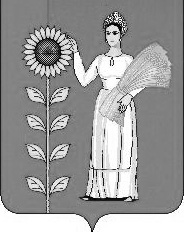 Объем доходов по бюджету Добринского муниципального района                                                                                                                         на 2019 год и на плановый период 2020 и 2021 годовОбъем доходов по бюджету Добринского муниципального района                                                                                                                         на 2019 год и на плановый период 2020 и 2021 годовОбъем доходов по бюджету Добринского муниципального района                                                                                                                         на 2019 год и на плановый период 2020 и 2021 годовОбъем доходов по бюджету Добринского муниципального района                                                                                                                         на 2019 год и на плановый период 2020 и 2021 годовОбъем доходов по бюджету Добринского муниципального района                                                                                                                         на 2019 год и на плановый период 2020 и 2021 годовОбъем доходов по бюджету Добринского муниципального района                                                                                                                         на 2019 год и на плановый период 2020 и 2021 годовОбъем доходов по бюджету Добринского муниципального района                                                                                                                         на 2019 год и на плановый период 2020 и 2021 годовОбъем доходов по бюджету Добринского муниципального района                                                                                                                         на 2019 год и на плановый период 2020 и 2021 годовОбъем доходов по бюджету Добринского муниципального района                                                                                                                         на 2019 год и на плановый период 2020 и 2021 годовОбъем доходов по бюджету Добринского муниципального района                                                                                                                         на 2019 год и на плановый период 2020 и 2021 годов(руб.)(руб.)Код бюджетной классификацииНаименование показателейСумма                         2019 годСумма                         2020 годСумма                         2021 годКод бюджетной классификацииНаименование показателейСумма                         2019 годСумма                         2020 годСумма                         2021 годНалоговые доходы226 000 013,00233 079 709,00227 145 709,00101 02000 01 0000 110Налог на доходы с физических лиц167 351 000,00174 223 040,00171 080 046,00103 02000 01 0000 110Акцизы на автомобильный и прямогонный бензин, дизельное топливо, моторные масла для дизельных и (или) карбюраторных (инжекторных) двигателей, подлежащие зачислению в областной бюджет41 572 013,0041 204 669,0044 038 663,00105 02000 02 0000 110Единый налог на вмененный доход для отдельных видов деятельности6 000 000,006 100 000,000,00105 03000 01 0000 110Единый сельскохозяйственный налог7 245 000,007 560 000,007 875 000,00105 04000 02 0000 110Налог, взимаемый в связи с применением патентной системы налогообложения11 000,0012 000,0013 000,00108 00000 00 0000 000Государственная пошлина3 821 000,003 980 000,004 139 000,00Неналоговые доходы109 221 017,0078 871 146,0078 873 146,00111 05000 00 0000 120Доходы, получаемые в виде арендной платы за участки, государственная собственность на которые не разграничена и которые расположены в границах поселений, а также средства от продажи права на заключение договоров аренды указанных земельных участков99 430 000,0070 000 000,0070 000 000,00111 05075 05 0000 120Доходы от сдачи в аренду имущества, составляющего казну муниципальных районов (за исключением земельных участков)2 000 000,002 000 000,002 000 000,0012 02000 01 0000 120Плата за негативное воздействие на окружающую среду745 000,00495 000,00495 000,00113 02000 00 0000 130Доходы от компенсации затрат государства150 000,000,000,0011 402 000 000 000 400Доходы от реализации имущества, находящегося в государственной и муниципальной собственности2 620 000,000,000,00114 06000 00 0000 000Доходы от продажи участков, государственная собственность на которые не разграничена327 000,00345 000,00347 000,00116 00000 00 0000 140Штрафы, санкции, возмещение ущерба2 000 000,002 000 000,002 000 000,00117 05000 00 0000 180Прочие неналоговые доходы бюджетов муниципальных районов1 949 017,004 031 146,004 031 146,001 00 00000 00 0000 000Итого собственных доходов335 221 030,00311 950 855,00306 018 855,002 02 10001 00 0000 150Дотации на выравнивание бюджетной обеспеченности11 369 500,000,000,002 02 10002 00 0000 150Дотации бюджетам на поддержку мер по обеспечению сбалансированности бюджетов919 841,000,000,002 02 20000 00 0000 150Субсидии бюджетам бюджетной системы Российской Федерации 84 000 087,980,000,002 02 30000 00 0000 150Субвенции бюджетам субъектов Российской Федерации и муниципальных образований357 193 116,00340 942 530,00341 076 440,002 02 40000 00 0000 150Иные межбюджетные трансферты7 827 712,072 507 000,002 507 000,002 07 00000 00 0000 151Прочие безвозмездные поступления700 000,000,000,002 00 00000 00 0000 000Безвозмездные поступления, всего462 010 257,05343 449 530,00343 583 440,00ВСЕГО ДОХОДОВ797 231 287,05655 400 385,00649 602 295,00Код бюджетной классификации Российской ФедерацииКод бюджетной классификации Российской ФедерацииНаименование главного администратора доходов районного бюджета  главного администратора доходовдоходов районного бюджетаНаименование главного администратора доходов районного бюджета  702Администрация Добринского муниципального района Липецкой области7021 08 07150 01 1000 110Государственная пошлина за выдачу разрешения на установку рекламной конструкции, сумма платежа (перерасчеты, недоимка и задолженность по соответствующему платежу)7021 11 05013 05 0000 120Доходы, получаемые в виде арендной платы за земельные участки, государственная собственность на которые не разграничена и которые расположены в границах сельских поселений и межселенных территорий муниципальных районов, а также средства от продажи права на заключение договоров аренды указанных земельных участков7021 11 05025 05 0000 120Доходы, получаемые в виде арендной платы, а также средства от продажи права на заключение договоров аренды за земли, находящиеся в собственности муниципальных районов (за исключением земельных участков муниципальных бюджетных и автономных учреждений) 7021 11 05035 05 0000 120Доходы от сдачи в аренду имущества, находящегося в оперативном управлении органов управления муниципальных районов и созданных ими учреждений (за исключением имущества муниципальных бюджетных и автономных учреждений)7021 11 05075 05 0000 120Доходы от сдачи в аренду имущества, составляющего казну муниципальных районов (за исключением земельных участков) 7021 11 07015 05 0000 120Доходы от перечисления части прибыли, остающейся после уплаты налогов и иных обязательных платежей муниципальных унитарных предприятий, созданных муниципальными районами7021 11 08050 05 0000 120Средства, получаемые от передачи имущества, находящегося в собственности муниципальных районов (за исключением имущества муниципальных бюджетных и автономных учреждений, а также имущества муниципальных унитарных предприятий, в том числе казенных), в залог, в доверительное управление7021  11 09045 05 0000 120Прочие поступления от использования имущества, находящегося в собственности муниципальных районов (за исключением имущества муниципальных бюджетных и автономных учреждений, а также имущества муниципальных унитарных предприятий, в том числе казенных)7021 13 02065 05 0000 130Доходы, поступающие в порядке возмещения расходов, понесенных в связи с эксплуатацией имущества муниципальных районов7021 13 02995 05 0000 130Прочие доходы от компенсации затрат бюджетов муниципальных районов7021 14 02052 05 0000 410Доходы от реализации имущества, находящегося в оперативном управлении учреждений, находящихся в ведении органов управления муниципальных районов (за исключением имущества муниципальных бюджетных и автономных учреждений), в части реализации основных средств по указанному имуществу7021 14 02052 05 0000 440Доходы от реализации имущества, находящегося в оперативном управлении учреждений, находящихся в ведении органов управления муниципальных районов (за исключением имущества муниципальных бюджетных и автономных учреждений), в части реализации материальных запасов по указанному имуществу7021 14 02053 05 0000 410Доходы от реализации иного имущества, находящегося в собственности муниципальных районов (за исключением имущества муниципальных бюджетных и автономных учреждений, а также имущества муниципальных унитарных предприятий, в том числе казенных), в части реализации основных средств по указанному имуществу7021 14 02053 05 0000 440Доходы от реализации иного имущества, находящегося в собственности муниципальных районов (за исключением имущества муниципальных бюджетных и автономных учреждений, а также имущества муниципальных унитарных предприятий, в том числе казенных), в части реализации материальных запасов по указанному имуществу7021 14 06013 05 0000 430Доходы от продажи земельных участков, государственная собственность на которые не разграничена и которые расположены в границах сельских поселений и межселенных территорий муниципальных районов7021 14 06025 05 0000 430 Доходы от продажи земельных участков, находящихся в собственности муниципальных районов (за исключением земельных участков муниципальных бюджетных и автономных учреждений)7021 16 33050 05 0000 140Денежные взыскания (штрафы) за нарушение законодательства Российской Федерации о контрактной системе в сфере закупок товаров, работ, услуг для обеспечения государственных и муниципальных нужд для нужд муниципальных районов7021 17 01050 05 0000 180  Невыясненные поступления, зачисляемые в бюджеты муниципальных районов7021 17 05050 05 0000 180Прочие неналоговые доходы бюджетов муниципальных районов7022 02 20041 05 0000 150Субсидии бюджетам муниципальных районов на строительство, модернизацию, ремонт и содержание автомобильных дорог общего пользования, в том числе дорог в поселениях (за исключением автомобильных дорог федерального значения)7022 02 20079 05 0000 150Субсидии бюджетам муниципальных районов на переселение граждан из жилищного фонда, признанного непригодным для проживания, и (или) жилищного фонда с высоким уровнем износа (более 70 процентов)7022 02 20216 05 0000 150 Субсидии бюджетам муниципальных районов на осуществление дорожной деятельности в отношении автомобильных дорог общего пользования, а также капитального ремонта и ремонта дворовых территорий многоквартирных домов, проездов к дворовым территориям многоквартирных домов населенных пунктов7022 02 25127 05 0000 150Субсидии бюджетам муниципальных районов на реализацию мероприятий по поэтапному внедрению Всероссийского физкультурно-спортивного комплекса «Готов к труду и обороне» (ГТО)7022 02 25527 05 0000 150Субсидии бюджетам муниципальных районов на государственную поддержку малого и среднего предпринимательства, включая крестьянские (фермерские) хозяйства, а также на реализацию мероприятий по поддержке молодежного предпринимательства7022 02 29999 05 0000 150Прочие субсидии бюджетам муниципальных районов7022 02 35930 05 0000 150Субвенции бюджетам муниципальных районов на государственную регистрацию актов гражданского состояния7022 02 35120 05 0000 150Субвенции бюджетам муниципальных районов на осуществление полномочий по составлению (изменению) списков кандидатов в присяжные заседатели федеральных судов общей юрисдикции в Российской Федерации7022 02 30024 05 0000 150Субвенции бюджетам муниципальных районов на выполнение передаваемых полномочий субъектов Российской Федерации7022 02 35134 05 0000 150Субвенции бюджетам муниципальных районов на осуществление полномочий по обеспечению жильем отдельных категорий граждан, установленных Федеральным законом от 12 января 1995 года № 5-ФЗ  "О ветеранах", в соответствии с Указом Президента Российской Федерации от 7 мая 2008 года № 714            "Об обеспечении жильем ветеранов Великой Отечественной войны 1941 - 1945 годов"7022 02 35135 05 0000 150Субвенции бюджетам муниципальных районов на осуществление полномочий по обеспечению жильем отдельных категорий граждан, установленных федеральными законами от 12 января 1995 года № 5-ФЗ "О ветеранах" 7022 02 39999 05 0000 150Прочие субвенции бюджетам муниципальных районов7022 02 40014 05 0000 150Межбюджетные трансферты, передаваемые бюджетам муниципальных районов из бюджетов поселений на осуществление части полномочий по решению вопросов местного значения в соответствии с заключенными соглашениями7022 02 49999 05 0000 150Прочие межбюджетные трансферты, передаваемые бюджетам муниципальных районов7022 07 05010 05 0000 150Безвозмездные поступления от физических и юридических лиц на финансовое обеспечение дорожной деятельности, в том числе добровольных пожертвований, в отношении автомобильных дорог общего пользования местного значения муниципальных районов7022 07 05020 05 0000 150Поступления от денежных пожертвований, предоставляемых физическими лицами получателям средств бюджетов муниципальных районов7022 07 05030 05 0000 150Прочие безвозмездные поступления в бюджеты муниципальных районов7022 18 60010 05 0000 150Доходы бюджетов муниципальных районов от возврата прочих остатков субсидий, субвенций и иных межбюджетных трансфертов, имеющих целевое назначение, прошлых лет из бюджетов поселений7022 19 60010 05 0000 150Возврат прочих остатков субсидий, субвенций и иных межбюджетных трансфертов, имеющих целевое назначение, прошлых лет из бюджетов муниципальных районов7022 18 05030 05 0000 150Доходы бюджетов муниципальных районов от возврата иными организациями остатков субсидий прошлых лет7022 19 25064 05 0000 150Возврат остатков субсидий на государственную поддержку малого и среднего предпринимательства, включая крестьянские (фермерские) хозяйства, из бюджетов муниципальных районов703Управление финансов администрации Добринского муниципального района7031 11 03050 05 0000 120Проценты, полученные от предоставления бюджетных кредитов внутри страны за счет средств бюджетов муниципальных районов7031 16 90050 05 0000 140Прочие поступления от денежных взысканий (штрафов) и иных сумм в возмещение ущерба, зачисляемые в бюджеты муниципальных районов7031 16 42050 05 0000 140Денежные взыскания (штрафы) за нарушение условий договоров (соглашений) о предоставлении бюджетных кредитов за счет средств бюджетов муниципальных районов7031 17 01050 05 0000 180  Невыясненные поступления, зачисляемые в бюджеты муниципальных районов7031 17 05050 05 0000 180Прочие неналоговые доходы бюджетов муниципальных районов7032 02 15001 05 0000 150Дотации бюджетам муниципальных районов на выравнивание бюджетной обеспеченности7032 02 15002 05 0000 150Дотации бюджетам муниципальных районов на поддержку мер по обеспечению сбалансированности бюджетов7032 02 19999 05 0000 150Прочие дотации бюджетам муниципальных районов7032 02 29999 05 0000 150Прочие субсидии бюджетам муниципальных районов7032 02 30024 05 0000 150Субвенции бюджетам муниципальных районов на выполнение передаваемых полномочий субъектов Российской Федерации7032 02 39999 05 0000 150Прочие субвенции бюджетам муниципальных районов7032 02 40014 05 0000 150Межбюджетные трансферты, передаваемые бюджетам муниципальных районов из бюджетов поселений на осуществление части полномочий по решению вопросов местного значения в соответствии с заключенными соглашениями7032 02 49999 05 0000 150Прочие межбюджетные трансферты, передаваемые бюджетам муниципальных районов7032 02 90024 05 0000 150Прочие безвозмездные поступления в бюджеты муниципальных районов от бюджетов субъектов Российской Федерации7032 02 90065 05 0000 150Прочие безвозмездные поступления в бюджеты муниципальных районов от бюджетов сельских поселений7032 07 05010 05 0000 150Безвозмездные поступления от физических и юридических лиц на финансовое обеспечение дорожной деятельности, в том числе добровольных пожертвований, в отношении автомобильных дорог общего пользования местного значения муниципальных районов7032 07 05020 05 0000 150Поступления от денежных пожертвований, предоставляемых физическими лицами получателям средств бюджетов муниципальных районов7032 07 05030 05 0000 150Прочие безвозмездные поступления в бюджеты муниципальных районов7032 08 05000 05 0000 150Перечисления из бюджетов муниципальных районов (в бюджеты муниципальных районов) для осуществления возврата (зачета) излишне уплаченных или излишне взысканных сумм налогов, сборов и иных платежей, а также сумм процентов за несвоевременное осуществление такого возврата и процентов, начисленных на излишне взысканные суммы7032 18 60010 05 0000 150Доходы бюджетов муниципальных районов от возврата прочих остатков субсидий, субвенций и иных межбюджетных трансфертов, имеющих целевое назначение, прошлых лет из бюджетов поселений7032 19 60010 05 0000 150Возврат прочих остатков субсидий, субвенций и иных межбюджетных трансфертов, имеющих целевое назначение, прошлых лет из бюджетов муниципальных районов704Контрольно-счётная комиссия Добринского муниципального района Липецкой области7041 17 01050 05 0000 180  Невыясненные поступления, зачисляемые в бюджеты муниципальных районов7042 02 40014 05 0000 150Межбюджетные трансферты, передаваемые бюджетам муниципальных районов из бюджетов поселений на осуществление части полномочий по решению вопросов местного значения в соответствии с заключенными соглашениями707Отдел культуры администрации Добринского муниципального района7071 13 01995 05 0000 130Прочие доходы от оказания платных услуг (работ) получателями средств бюджетов муниципальных районов7071 16 33050 05 0000 140Денежные взыскания (штрафы) за нарушение законодательства Российской Федерации о контрактной системе в сфере закупок товаров, работ, услуг для обеспечения государственных и муниципальных нужд для нужд муниципальных районов7071 17 01050 05 0000 180  Невыясненные поступления, зачисляемые в бюджеты муниципальных районов7071 17 05050 05 0000 180Прочие неналоговые доходы бюджетов муниципальных районов7072 02 25027 05 0000 150Субсидии бюджетам муниципальных районов на реализацию мероприятий государственной программы Российской Федерации "Доступная среда"7072 02 25467 05 0000 150Субсидии бюджетам муниципальных районов на обеспечение развития и укрепления материально-технической базы домов культуры в населенных пунктах с числом жителей до 50 тысяч человек7072 02 25519 05 0000 150Субсидия бюджетам муниципальных районов на поддержку отрасли культуры7072 02 25558 05 0000 150Субсидии бюджетам муниципальных районов на обеспечение развития и укрепления материально-технической базы муниципальных домов культуры, поддержку творческой деятельности муниципальных театров в городах с численностью населения до 300 тысяч человек7072 02 29999 05 0000 150Прочие субсидии бюджетам муниципальных районов7072 02 30024 05 0000 150Субвенции бюджетам муниципальных районов на выполнение передаваемых полномочий субъектов Российской Федерации7072 02 39999 05 0000 150Прочие субвенции бюджетам муниципальных районов7072 02 40014 05 0000 150Межбюджетные трансферты, передаваемые бюджетам муниципальных районов из бюджетов поселений на осуществление части полномочий по решению вопросов местного значения в соответствии с заключенными соглашениями7072 02 45144 05 0000 150Межбюджетные трансферты, передаваемые бюджетам муниципальных районов на комплектование книжных фондов библиотек муниципальных образований7072 02 45146 05 0000 150Межбюджетные трансферты, передаваемые бюджетам муниципальных районов, на подключение общедоступных библиотек Российской Федерации к сети «Интернет» и развитие системы библиотечного дела с учетом задачи расширения информационных технологий и оцифровки7072 02 45147 05 0000 150Межбюджетные трансферты, передаваемые бюджетам муниципальных районов на государственную поддержку муниципальных учреждений культуры, находящихся на территориях сельских поселений7072 02 45148 05 0000 150Межбюджетные трансферты, передаваемые бюджетам муниципальных районов на государственную поддержку лучших работников муниципальных учреждений культуры, находящихся на территориях сельских поселений7072 19 60010 05 0000 150Возврат прочих остатков субсидий, субвенций и иных межбюджетных трансфертов, имеющих целевое назначение, прошлых лет из бюджетов муниципальных районов710Отдел образования администрации Добринского муниципального района Липецкой области7101 13 01995 05 0000 130Прочие доходы от оказания платных услуг (работ) получателями средств бюджетов муниципальных районов7101 13 02995 05 0000 130Прочие доходы от компенсации затрат бюджетов муниципальных районов7101 16 33050 05 0000 140Денежные взыскания (штрафы) за нарушение законодательства Российской Федерации о контрактной системе в сфере закупок товаров, работ, услуг для обеспечения государственных и муниципальных нужд для нужд муниципальных районов7101 17 01050 05 0000 180  Невыясненные поступления, зачисляемые в бюджеты муниципальных районов7101 17 05050 05 0000 180Прочие неналоговые доходы бюджетов муниципальных районов7102 02 19999 05 0000 150Прочие дотации бюджетам муниципальных районов7102 02 20051 05 0000 150Субсидии бюджетам муниципальных районов на реализацию федеральных целевых программ7102 02 20077 05 0000 150Субсидии бюджетам муниципальных районов на софинансирование капитальных вложений в объекты муниципальной собственности7102 02 25027 05 0000 150Субсидии бюджетам муниципальных районов на реализацию мероприятий государственной программы Российской Федерации "Доступная среда" на 2011 - 2020 годы7102 02 25097 05 0000 150Субсидии бюджетам муниципальных районов на создание в общеобразовательных организациях, расположенных в сельской местности, условий для занятий физической культурой и спортом7102 02 29999 05 0000 150Прочие субсидии бюджетам муниципальных районов7102 02 30021 05 0000 150Субвенции бюджетам муниципальных районов на ежемесячное денежное вознаграждение за классное руководство7102 02 30024 05 0000 150Субвенции бюджетам муниципальных районов на выполнение передаваемых полномочий субъектов Российской Федерации7102 02 30027 05 0000 150Субвенции бюджетам муниципальных районов на содержание ребенка в семье опекуна и приемной семье, а также вознаграждение, причитающееся приемному родителю7102 02 30029 05 0000 150 Субвенции бюджетам муниципальных районов на компенсацию части платы, взимаемой с родителей (законных представителей) за присмотр и уход за детьми, посещающими образовательные организации, реализующие образовательные программы дошкольного образования7102 02 39999 05 0000 150Прочие субвенции бюджетам муниципальных районов7102 02 49999 05 0000 150Прочие межбюджетные трансферты, передаваемые бюджетам муниципальных районов7102 18 60010 05 0000 150Доходы бюджетов муниципальных районов от возврата прочих остатков субсидий, субвенций и иных межбюджетных трансфертов, имеющих целевое назначение, прошлых лет из бюджетов поселений7102 19 60010 05 0000 150Возврат прочих остатков субсидий, субвенций и иных межбюджетных трансфертов, имеющих целевое назначение, прошлых лет из бюджетов муниципальных районовПриложение 8
 к  районному бюджету на 2019 год                                                                                                                                                                                                                                        и на плановый период 2020 и 2021 годовПриложение 8
 к  районному бюджету на 2019 год                                                                                                                                                                                                                                        и на плановый период 2020 и 2021 годовПриложение 8
 к  районному бюджету на 2019 год                                                                                                                                                                                                                                        и на плановый период 2020 и 2021 годовПриложение 8
 к  районному бюджету на 2019 год                                                                                                                                                                                                                                        и на плановый период 2020 и 2021 годовПриложение 8
 к  районному бюджету на 2019 год                                                                                                                                                                                                                                        и на плановый период 2020 и 2021 годовПриложение 8
 к  районному бюджету на 2019 год                                                                                                                                                                                                                                        и на плановый период 2020 и 2021 годовРаспределение ассигнований бюджета Добринского муниципального района по разделам и подразделам классификации расходов бюджетов Российской Федерации на 2019 и на плановый период 2020 и 2021 годовРаспределение ассигнований бюджета Добринского муниципального района по разделам и подразделам классификации расходов бюджетов Российской Федерации на 2019 и на плановый период 2020 и 2021 годовРаспределение ассигнований бюджета Добринского муниципального района по разделам и подразделам классификации расходов бюджетов Российской Федерации на 2019 и на плановый период 2020 и 2021 годовРаспределение ассигнований бюджета Добринского муниципального района по разделам и подразделам классификации расходов бюджетов Российской Федерации на 2019 и на плановый период 2020 и 2021 годовРаспределение ассигнований бюджета Добринского муниципального района по разделам и подразделам классификации расходов бюджетов Российской Федерации на 2019 и на плановый период 2020 и 2021 годовРаспределение ассигнований бюджета Добринского муниципального района по разделам и подразделам классификации расходов бюджетов Российской Федерации на 2019 и на плановый период 2020 и 2021 годовруб.руб.руб.руб.руб.руб.НаименованиеРазделПодраздел2019 год2020 год2021 годВСЕГО818 063 687,05655 400 385,00649 602 295,00ОБЩЕГОСУДАРСТВЕННЫЕ ВОПРОСЫ0187 108 081,5164 122 570,0060 130 070,00Функционирование высшего должностного лица субъекта Российской Федерации и муниципального образования01021 689 500,001 689 500,001 689 500,00Функционирование законодательных (представительных) органов государственной власти и представительных органов муниципальных образований01031 393 600,001 393 600,001 393 600,00Функционирование Правительства Российской Федерации, высших исполнительных органов государственной власти субъектов Российской Федерации, местных администраций010438 485 589,8036 120 800,0032 559 400,00Обеспечение деятельности финансовых, налоговых и таможенных органов и органов финансового (финансово-бюджетного) надзора010619 974 507,6219 436 300,0017 305 200,00Резервные фонды0111668 564,18300 000,002 000 000,00Другие общегосударственные вопросы011324 896 319,915 182 370,005 182 370,00НАЦИОНАЛЬНАЯ БЕЗОПАСНОСТЬ И ПРАВООХРАНИТЕЛЬНАЯ ДЕЯТЕЛЬНОСТЬ0310 162 490,006 642 000,006 709 000,00Органы юстиции03043 642 000,002 142 000,002 209 000,00Защита населения и территории от чрезвычайных ситуаций природного и техногенного характера, гражданская оборона03096 520 490,004 500 000,004 500 000,00НАЦИОНАЛЬНАЯ ЭКОНОМИКА0494 239 077,8745 343 069,0051 177 063,00Общеэкономические вопросы0401498 700,00498 700,00498 700,00Сельское хозяйство и рыболовство0405404 700,00254 700,00254 700,00Транспорт040817 000 000,001 000 000,004 000 000,00Дорожное хозяйство (дорожные фонды)040969 955 875,8141 204 669,0044 038 663,00Другие вопросы в области национальной экономики04126 379 802,062 385 000,002 385 000,00ЖИЛИЩНО-КОММУНАЛЬНОЕ ХОЗЯЙСТВО058 895 649,240,000,00Жилищное хозяйство0501820 152,240,000,00Коммунальное хозяйство05028 075 497,000,000,00ОБРАЗОВАНИЕ07524 243 070,10457 543 996,00426 756 012,00Дошкольное образование070168 263 218,1051 147 219,0049 473 396,00Общее образование0702390 867 174,62348 226 298,00325 053 044,00Дополнительное образование детей070340 453 545,2436 779 100,0032 655 740,00Молодежная политика07074 808 594,484 808 990,004 808 990,00Другие вопросы в области образования070919 850 537,6616 582 389,0014 764 842,00КУЛЬТУРА, КИНЕМАТОГРАФИЯ0852 456 333,2138 613 300,0033 794 000,00Культура080144 899 751,8135 985 600,0031 320 000,00Другие вопросы в области культуры, кинематографии08047 556 581,402 627 700,002 474 000,00СОЦИАЛЬНАЯ ПОЛИТИКА1035 011 685,1222 951 550,0028 451 550,00Пенсионное обеспечение10017 500 000,00500 000,006 000 000,00Социальное обеспечение населения10036 086 135,122 543 000,002 543 000,00Охрана семьи и детства100418 406 750,0016 889 750,0016 889 750,00Другие вопросы в области социальной политики10063 018 800,003 018 800,003 018 800,00ФИЗИЧЕСКАЯ КУЛЬТУРА И СПОРТ111 671 200,001 160 200,001 160 200,00Массовый спорт11021 671 200,001 160 200,001 160 200,00СРЕДСТВА МАССОВОЙ ИНФОРМАЦИИ124 256 100,002 692 900,002 692 900,00Периодическая печать и издательства12024 256 100,002 692 900,002 692 900,00ОБСЛУЖИВАНИЕ ГОСУДАРСТВЕННОГО И МУНИЦИПАЛЬНОГО ДОЛГА1320 000,0010 000,0010 000,00Обслуживание государственного внутреннего и муниципального долга130120 000,0010 000,0010 000,00УСЛОВНО УТВЕРЖДЕННЫЕ РАСХОДЫ0,0016 320 800,0038 721 500,00Условно утвержденные расходы0,0016 320 800,0038 721 500,00  Приложение 9                                                                                                                                                                                                                                                                                                                                                                                 к  районному бюджету на 2019 год                                                                                                                                                                                                                                                                                                                                                                                                    и на плановый период 2020 и 2021 годов  Приложение 9                                                                                                                                                                                                                                                                                                                                                                                 к  районному бюджету на 2019 год                                                                                                                                                                                                                                                                                                                                                                                                    и на плановый период 2020 и 2021 годов  Приложение 9                                                                                                                                                                                                                                                                                                                                                                                 к  районному бюджету на 2019 год                                                                                                                                                                                                                                                                                                                                                                                                    и на плановый период 2020 и 2021 годов  Приложение 9                                                                                                                                                                                                                                                                                                                                                                                 к  районному бюджету на 2019 год                                                                                                                                                                                                                                                                                                                                                                                                    и на плановый период 2020 и 2021 годов  Приложение 9                                                                                                                                                                                                                                                                                                                                                                                 к  районному бюджету на 2019 год                                                                                                                                                                                                                                                                                                                                                                                                    и на плановый период 2020 и 2021 годов  Приложение 9                                                                                                                                                                                                                                                                                                                                                                                 к  районному бюджету на 2019 год                                                                                                                                                                                                                                                                                                                                                                                                    и на плановый период 2020 и 2021 годов  Приложение 9                                                                                                                                                                                                                                                                                                                                                                                 к  районному бюджету на 2019 год                                                                                                                                                                                                                                                                                                                                                                                                    и на плановый период 2020 и 2021 годов  Приложение 9                                                                                                                                                                                                                                                                                                                                                                                 к  районному бюджету на 2019 год                                                                                                                                                                                                                                                                                                                                                                                                    и на плановый период 2020 и 2021 годов  Приложение 9                                                                                                                                                                                                                                                                                                                                                                                 к  районному бюджету на 2019 год                                                                                                                                                                                                                                                                                                                                                                                                    и на плановый период 2020 и 2021 годовВедомственная структура расходов бюджета Добринского муниципального района
на 2019 и на плановый период 2020 и 2021 годовВедомственная структура расходов бюджета Добринского муниципального района
на 2019 и на плановый период 2020 и 2021 годовВедомственная структура расходов бюджета Добринского муниципального района
на 2019 и на плановый период 2020 и 2021 годовВедомственная структура расходов бюджета Добринского муниципального района
на 2019 и на плановый период 2020 и 2021 годовВедомственная структура расходов бюджета Добринского муниципального района
на 2019 и на плановый период 2020 и 2021 годовВедомственная структура расходов бюджета Добринского муниципального района
на 2019 и на плановый период 2020 и 2021 годовВедомственная структура расходов бюджета Добринского муниципального района
на 2019 и на плановый период 2020 и 2021 годовВедомственная структура расходов бюджета Добринского муниципального района
на 2019 и на плановый период 2020 и 2021 годовВедомственная структура расходов бюджета Добринского муниципального района
на 2019 и на плановый период 2020 и 2021 годовруб.руб.руб.руб.руб.руб.руб.руб.руб.НаименованиеГРБСРазделПодразделЦелевая статьяВид расходов2019 год2020 год2021 год123456789Совет депутатов Добринского муниципального района Липецкой области7011 393 600,001 393 600,001 393 600,00ОБЩЕГОСУДАРСТВЕННЫЕ ВОПРОСЫ701011 393 600,001 393 600,001 393 600,00Функционирование законодательных (представительных) органов государственной власти и представительных органов муниципальных образований70101031 393 600,001 393 600,001 393 600,00Непрограммные расходы районного бюджета701010399 0 00 000001 393 600,001 393 600,001 393 600,00Иные непрограммные мероприятия701010399 9 00 000001 393 600,001 393 600,001 393 600,00Расходы на выплаты по оплате труда работников органов местного самоуправления701010399 9 00 001101 244 200,001 244 200,001 244 200,00Расходы на выплаты персоналу в целях обеспечения выполнения функций государственными (муниципальными) органами, казенными учреждениями, органами управления государственными внебюджетными фондами701010399 9 00 001101001 244 200,001 244 200,001 244 200,00Расходы на обеспечение функций органов местного самоуправления (за исключением расходов на выплаты по оплате труда работников указанных органов)701010399 9 00 00120149 400,00149 400,00149 400,00Закупка товаров, работ и услуг для обеспечения государственных (муниципальных) нужд701010399 9 00 00120200145 000,00145 000,00145 000,00Иные бюджетные ассигнования701010399 9 00 001208004 400,004 400,004 400,00Администрация Добринского муниципального района Липецкой области702191 953 633,53102 836 879,00110 676 473,00ОБЩЕГОСУДАРСТВЕННЫЕ ВОПРОСЫ7020158 179 941,3042 992 670,0039 431 270,00Функционирование высшего должностного лица субъекта Российской Федерации и муниципального образования70201021 689 500,001 689 500,001 689 500,00Непрограммные расходы районного бюджета702010299 0 00 000001 689 500,001 689 500,001 689 500,00Обеспечение деятельности председателя представительного органа муниципального образования и главы местной администрации (исполнительно-распорядительного органа муниципального образования)702010299 1 00 000001 689 500,001 689 500,001 689 500,00Обеспечение деятельности главы местной администрации (исполнительно-распорядительного органа муниципального образования)702010299 1 00 000501 689 500,001 689 500,001 689 500,00Расходы на выплаты персоналу в целях обеспечения выполнения функций государственными (муниципальными) органами, казенными учреждениями, органами управления государственными внебюджетными фондами702010299 1 00 000501001 689 500,001 689 500,001 689 500,00Функционирование Правительства Российской Федерации, высших исполнительных органов государственной власти субъектов Российской Федерации, местных администраций702010438 485 589,8036 120 800,0032 559 400,00Муниципальная программа Добринского муниципального района "Развитие системы эффективного муниципального управления Добринского муниципального района на 2019-2024 годы"702010405 0 00 0000038 485 589,8036 120 800,0032 559 400,00Подпрограмма "Развитие кадрового потенциала муниципальной службы, информационное обеспечение и совершенствование деятельности органов местного самоуправления Добринского муниципального района"702010405 1 00 0000038 485 589,8036 120 800,0032 559 400,00Основное мероприятие "Повышение квалификации муниципальных служащих"702010405 1 01 00000117 932,2680 000,0080 000,00Расходы на мероприятия по совершенствованию муниципального управления в рамках софинансирования с областным бюджетом702010405 1 01 S679080 000,0080 000,0080 000,00Закупка товаров, работ и услуг для обеспечения государственных (муниципальных) нужд702010405 1 01 S679020080 000,0080 000,0080 000,00Реализация мероприятий по совершенствованию муниципального управления702010405 1 01 8679037 932,260,000,00Закупка товаров, работ и услуг для обеспечения государственных (муниципальных) нужд702010405 1 01 8679020037 932,260,000,00Основное мероприятие "Финансовое обеспечение деятельности органов местного самоуправления"702010405 1 02 0000038 223 998,4635 895 800,0032 334 400,00Расходы на выплаты по оплате труда работников органов местного самоуправления702010405 1 02 0011028 037 502,9026 754 119,0026 754 119,00Расходы на выплаты персоналу в целях обеспечения выполнения функций государственными (муниципальными) органами, казенными учреждениями, органами управления государственными внебюджетными фондами702010405 1 02 0011010028 037 502,9026 754 119,0026 754 119,00Расходы на обеспечение функций органов местного самоуправления (за исключением расходов на выплаты по оплате труда работников указанных органов)702010405 1 02 0012010 186 495,569 141 681,005 580 281,00Расходы на выплаты персоналу в целях обеспечения выполнения функций государственными (муниципальными) органами, казенными учреждениями, органами управления государственными внебюджетными фондами702010405 1 02 001201000,0048 481,0048 481,00Закупка товаров, работ и услуг для обеспечения государственных (муниципальных) нужд702010405 1 02 001202009 807 495,568 789 200,005 227 800,00Социальное обеспечение и иные выплаты населению702010405 1 02 0012030030 000,000,000,00Иные бюджетные ассигнования702010405 1 02 00120800349 000,00304 000,00304 000,00Основное мероприятие "Приобретение услуг с использованием информационно-правовых систем"702010405 1 03 00000143 659,08145 000,00145 000,00Расходы на мероприятия по совершенствованию муниципального управления в рамках софинансирования с областным бюджетом702010405 1 03 S679061 552,53145 000,00145 000,00Закупка товаров, работ и услуг для обеспечения государственных (муниципальных) нужд702010405 1 03 S679020061 552,53145 000,00145 000,00Реализация мероприятий по совершенствованию муниципального управления702010405 1 03 8679082 106,550,000,00Закупка товаров, работ и услуг для обеспечения государственных (муниципальных) нужд702010405 1 03 8679020082 106,550,000,00Другие общегосударственные вопросы702011318 004 851,505 182 370,005 182 370,00Муниципальная программа Добринского муниципального района "Развитие социальной сферы Добринского муниципального района на 2019-2024 годы"702011302 0 00 000007 347 156,501 779 270,001 779 270,00Подпрограмма "Духовно- нравственное и физическое развитие жителей Добринского муниципального района"702011302 1 00 000001 127 200,001 127 200,001 127 200,00Основное мероприятие "Организация и проведение мероприятий, направленных на профилактику наркомании, алкоголизма, табакокурения среди населения"702011302 1 02 000001 127 200,001 127 200,001 127 200,00Мероприятия, направленные на профилактику наркомании, алкоголизма, табакокурения среди населения702011302 1 02 2006040 000,0040 000,0040 000,00Закупка товаров, работ и услуг для обеспечения государственных (муниципальных) нужд702011302 1 02 2006020040 000,0040 000,0040 000,00Реализация Закона Липецкой области от 30 декабря 2004 года № 167-ОЗ "О комиссиях по делам несовершеннолетних и защите их прав в Липецкой области и наделении органов местного самоуправления государственными полномочиями по образованию и организации деятельности комиссий по делам несовершеннолетних и защите их прав"702011302 1 02 850801 087 200,001 087 200,001 087 200,00Расходы на выплаты персоналу в целях обеспечения выполнения функций государственными (муниципальными) органами, казенными учреждениями, органами управления государственными внебюджетными фондами702011302 1 02 85080100973 700,00973 700,00973 700,00Закупка товаров, работ и услуг для обеспечения государственных (муниципальных) нужд702011302 1 02 85080200113 500,00113 500,00113 500,00Подпрограмма "Социальная поддержка граждан, реализация семейно-демографической политики Добринского муниципального района"702011302 3 00 000006 219 956,50652 070,00652 070,00Основное мероприятие "Социальная поддержка граждан"702011302 3 01 00000792 212,000,000,00Фельдшерское сопровождение больных с почечной недостаточностью в Липецкую ОКБ для проведения процедуры гемодиализа инвалидам 1-3 группы702011302 3 01 20130607 620,000,000,00Социальное обеспечение и иные выплаты населению702011302 3 01 20130300607 620,000,000,00Реализация направления расходов основного мероприятия  "Социальная поддержка граждан"702011302 3 01 99999184 592,000,000,00Закупка товаров, работ и услуг для обеспечения государственных (муниципальных) нужд702011302 3 01 99999200184 592,000,000,00Основное мероприятие "Проведение  мероприятий, направленных на повышение престижа благополучных семей и общественной значимости труда родителей по воспитанию детей"702011302 3 03 00000383 565,50429 570,00429 570,00Реализация направления расходов основного мероприятия "Проведение  мероприятий, направленных на повышение престижа благополучных семей и общественной значимости труда родителей по воспитанию детей"702011302 3 03 99999383 565,50429 570,00429 570,00Закупка товаров, работ и услуг для обеспечения государственных (муниципальных) нужд702011302 3 03 99999200383 565,50429 570,00429 570,00Основное мероприятие "Подготовка и проведение районных мероприятий, фестивалей, конкурсов и участие делегаций в районных и областных совещаниях,  добровольческих акциях, семинарах, съездах"702011302 3 04 000004 894 579,00123 000,00123 000,00Реализация направления расходов основного мероприятия "Подготовка и проведение районных мероприятий, фестивалей, конкурсов и участие делегаций в районных и областных совещаниях,  добровольческих акциях, семинарах, съездах"702011302 3 04 999994 894 579,00123 000,00123 000,00Расходы на выплаты персоналу в целях обеспечения выполнения функций государственными (муниципальными) органами, казенными учреждениями, органами управления государственными внебюджетными фондами702011302 3 04 999991001 400,000,000,00Закупка товаров, работ и услуг для обеспечения государственных (муниципальных) нужд702011302 3 04 999992004 757 179,00123 000,00123 000,00Социальное обеспечение и иные выплаты населению702011302 3 04 99999300136 000,000,000,00Основное мероприятие "Проведение мероприятий для детей, оставшимся без попечения родителей и для опекунских и приемных семей"702011302 3 05 00000149 600,0099 500,0099 500,00Реализация направления расходов основного мероприятия "Проведение мероприятий для детей, оставшимся без попечения родителей и для опекунских и приемных семей"702011302 3 05 99999149 600,0099 500,0099 500,00Закупка товаров, работ и услуг для обеспечения государственных (муниципальных) нужд702011302 3 05 99999200149 600,0099 500,0099 500,00Муниципальная программа Добринского муниципального района "Обеспечение населения Добринского муниципального района качественной инфраструктурой и услугами ЖКХ на 2019-2024 годы"702011303 0 00 000001 005 850,000,000,00Подпрограмма "Строительство, реконструкция, капитальный ремонт муниципального имущества и жилого фонда Добринского муниципального района"702011303 1 00 000001 005 850,000,000,00Основное мероприятие "Строительство, реконструкция и капитальный ремонт учреждений"702011303 1 01 000001 005 850,000,000,00Ремонт административных зданий и пристроек к ним702011303 1 01 205801 005 850,000,000,00Закупка товаров, работ и услуг для обеспечения государственных (муниципальных) нужд702011303 1 01 205802001 005 850,000,000,00Муниципальная программа Добринского муниципального района "Развитие системы эффективного муниципального управления Добринского муниципального района на 2019-2024 годы"702011305 0 00 000009 389 415,003 403 100,003 403 100,00Подпрограмма "Развитие кадрового потенциала муниципальной службы, информационное обеспечение и совершенствование деятельности органов местного самоуправления Добринского муниципального района"702011305 1 00 000009 289 415,003 303 100,003 303 100,00Основное мероприятие "Финансовое обеспечение деятельности органов местного самоуправления"702011305 1 02 000009 289 415,003 303 100,003 303 100,00Реализация Закона Липецкой области от 30 ноября 2000 года № 117-ОЗ "О наделении органов местного самоуправления государственными полномочиями Липецкой области в сфере архивного дела"702011305 1 02 850601 893 000,001 843 000,001 843 000,00Расходы на выплаты персоналу в целях обеспечения выполнения функций государственными (муниципальными) органами, казенными учреждениями, органами управления государственными внебюджетными фондами702011305 1 02 850601001 544 000,001 494 000,001 494 000,00Закупка товаров, работ и услуг для обеспечения государственных (муниципальных) нужд702011305 1 02 85060200349 000,00349 000,00349 000,00Реализация Закона Липецкой области от 31 августа 2004 года № 120-ОЗ "Об административных комиссиях и наделении органов местного самоуправления государственными полномочиями по образованию и организации деятельности административных комиссий, составлению протоколов об административных правонарушениях"702011305 1 02 85070606 800,00606 800,00606 800,00Расходы на выплаты персоналу в целях обеспечения выполнения функций государственными (муниципальными) органами, казенными учреждениями, органами управления государственными внебюджетными фондами702011305 1 02 85070100522 600,00522 600,00522 600,00Закупка товаров, работ и услуг для обеспечения государственных (муниципальных) нужд702011305 1 02 8507020084 200,0084 200,0084 200,00Реализация Закона Липецкой области от 31 декабря 2009г № 349-ОЗ "О наделении органов местного самоуправления отдельными государственными полномочиями по сбору информации от поселений, входящих в муниципальный район, необходимой для ведения Регистра муниципальных нормативных правовых актов Липецкой области"702011305 1 02 85270853 300,00853 300,00853 300,00Расходы на выплаты персоналу в целях обеспечения выполнения функций государственными (муниципальными) органами, казенными учреждениями, органами управления государственными внебюджетными фондами702011305 1 02 85270100530 100,00525 100,00525 100,00Закупка товаров, работ и услуг для обеспечения государственных (муниципальных) нужд702011305 1 02 85270200323 200,00328 200,00328 200,00Реализация направления расходов основного мероприятия "Финансовое обеспечение деятельности органов местного самоуправления"702011305 1 02 999995 936 315,000,000,00Закупка товаров, работ и услуг для обеспечения государственных (муниципальных) нужд702011305 1 02 999992005 936 315,000,000,00Подпрограмма "Поддержка социально ориентированных некоммерческих организаций и развитие гражданского общества Добринского муниципального района"702011305 5 00 00000100 000,00100 000,00100 000,00Основное мероприятие "Эффективное развитие и поддержка СО НКО"702011305 5 01 00000100 000,00100 000,00100 000,00Поддержка социально ориентированных некоммерческих организаций, в части реализации социально значимых проектов на условиях софинансирования с областным бюджетом702011305 5 01 S6670100 000,00100 000,00100 000,00Предоставление субсидий бюджетным, автономным учреждениям и иным некоммерческим организациям702011305 5 01 S6670600100 000,00100 000,00100 000,00Непрограммные расходы районного бюджета702011399 0 00 00000262 430,000,000,00Резервные фонды702011399 2 00 00000262 430,000,000,00Резервный фонд администрации Добринского муниципального района702011399 2 00 05000262 430,000,000,00Расходы на выплаты персоналу в целях обеспечения выполнения функций государственными (муниципальными) органами, казенными учреждениями, органами управления государственными внебюджетными фондами702011399 2 00 0500010016 000,000,000,00Закупка товаров, работ и услуг для обеспечения государственных (муниципальных) нужд702011399 2 00 05000200246 430,000,000,00НАЦИОНАЛЬНАЯ БЕЗОПАСНОСТЬ И ПРАВООХРАНИТЕЛЬНАЯ ДЕЯТЕЛЬНОСТЬ7020310 162 490,006 642 000,006 709 000,00Органы юстиции70203043 642 000,002 142 000,002 209 000,00Непрограммные расходы районного бюджета702030499 0 00 000003 642 000,002 142 000,002 209 000,00Обеспечение деятельности в сфере государственной регистрации актов гражданского состояния702030499 4 00 000003 642 000,002 142 000,002 209 000,00Осуществление переданных органам местного самоуправления в соответствии с пунктом 1 статьи 4 Федерального закона "Об актах гражданского состояния" полномочий Российской Федерации по государственной регистрации актов гражданского состояния702030499 4 00 593002 800 000,001 300 000,001 367 000,00Расходы на выплаты персоналу в целях обеспечения выполнения функций государственными (муниципальными) органами, казенными учреждениями, органами управления государственными внебюджетными фондами702030499 4 00 593001001 200 000,001 200 000,001 200 000,00Закупка товаров, работ и услуг для обеспечения государственных (муниципальных) нужд702030499 4 00 593002001 600 000,00100 000,00167 000,00Реализация Закона Липецкой области от 4 мая 2000 года № 88-ОЗ "Об органах записи актов гражданского состояния Липецкой области и наделении органов местного самоуправления государственными полномочиями по образованию и деятельности органов записи актов гражданского состояния и государственной регистрации актов гражданского состояния"702030499 4 00 85020842 000,00842 000,00842 000,00Расходы на выплаты персоналу в целях обеспечения выполнения функций государственными (муниципальными) органами, казенными учреждениями, органами управления государственными внебюджетными фондами702030499 4 00 85020100506 100,00506 100,00506 100,00Закупка товаров, работ и услуг для обеспечения государственных (муниципальных) нужд702030499 4 00 85020200335 900,00335 900,00335 900,00Защита населения и территории от чрезвычайных ситуаций природного и техногенного характера, гражданская оборона70203096 520 490,004 500 000,004 500 000,00Муниципальная программа Добринского муниципального района "Создание условий для обеспечения общественной безопасности населения и территории Добринского муниципального района на 2019 - 2024 годы"702030904 0 00 000006 520 490,004 500 000,004 500 000,00Основное мероприятие "Финансирование на содержание и развитие МКУ ЕДДС"702030904 0 01 000006 520 490,004 500 000,004 500 000,00Расходы на содержание и развитие МКУ ЕДДС702030904 0 01 080006 520 490,004 500 000,004 500 000,00Расходы на выплаты персоналу в целях обеспечения выполнения функций государственными (муниципальными) органами, казенными учреждениями, органами управления государственными внебюджетными фондами702030904 0 01 080001005 064 833,003 306 000,004 500 000,00Закупка товаров, работ и услуг для обеспечения государственных (муниципальных) нужд702030904 0 01 080002001 455 657,001 194 000,000,00Иные бюджетные ассигнования702030904 0 01 080008000,000,000,00НАЦИОНАЛЬНАЯ ЭКОНОМИКА7020494 239 077,8745 343 069,0051 177 063,00Общеэкономические вопросы7020401498 700,00498 700,00498 700,00Муниципальная программа Добринского муниципального района "Развитие системы эффективного муниципального управления Добринского муниципального района на 2019-2024 годы"702040105 0 00 00000498 700,00498 700,00498 700,00Подпрограмма "Развитие кадрового потенциала муниципальной службы, информационное обеспечение и совершенствование деятельности органов местного самоуправления Добринского муниципального района"702040105 1 00 00000498 700,00498 700,00498 700,00Основное мероприятие "Финансовое обеспечение деятельности органов местного самоуправления"702040105 1 02 00000498 700,00498 700,00498 700,00Реализация Закона Липецкой области от 08 ноября 2012г № 88-ОЗ "О наделении органов местного самоуправления отдельными государственными полномочиями в области охраны труда и социально-трудовых отношений"702040105 1 02 85340498 700,00498 700,00498 700,00Расходы на выплаты персоналу в целях обеспечения выполнения функций государственными (муниципальными) органами, казенными учреждениями, органами управления государственными внебюджетными фондами702040105 1 02 85340100454 000,00454 000,00454 000,00Закупка товаров, работ и услуг для обеспечения государственных (муниципальных) нужд702040105 1 02 8534020044 700,0044 700,0044 700,00Сельское хозяйство и рыболовство7020405404 700,00254 700,00254 700,00Непрограммные расходы районного бюджета702040599 0 00 00000404 700,00254 700,00254 700,00Иные непрограммные мероприятия702040599 9 00 00000404 700,00254 700,00254 700,00Реализация закона Липецкой области от 15 декабря № 481-ОЗ "О наделении органов местного самоуправления государственными полномочиями по организации проведения мероприятий по отлову и содержанию безнадзорных животных"702040599 9 00 85170404 700,00254 700,00254 700,00Закупка товаров, работ и услуг для обеспечения государственных (муниципальных) нужд702040599 9 00 85170200404 700,00254 700,00254 700,00Транспорт702040817 000 000,001 000 000,004 000 000,00Муниципальная программа Добринского муниципального района "Обеспечение населения Добринского муниципального района качественной инфраструктурой и услугами ЖКХ на 2019-2024 годы"702040803 0 00 0000017 000 000,001 000 000,004 000 000,00Подпрограмма "Развитие автомобильных дорог местного значения Добринского муниципального района и организация транспортного обслуживания населения"702040803 2 00 0000017 000 000,001 000 000,004 000 000,00Основное мероприятие "Организация транспортного обслуживания населения автомобильным транспортом"702040803 2 03 0000017 000 000,001 000 000,004 000 000,00Субсидии на компенсацию недополученных доходов вследствие регулирования тарифов на перевозку пассажиров автомобильным транспортом общего пользования702040803 2 03 600306 500 000,001 000 000,004 000 000,00Иные бюджетные ассигнования702040803 2 03 600308006 500 000,001 000 000,004 000 000,00Реализация мероприятий, направленных на приобретение автобусов в муниципальную собственность для осуществления перевозок пассажиров по муниципальным маршрутам регулярных перевозок по регулируемым тарифам702040803 2 03 861909 450 000,000,000,00Закупка товаров, работ и услуг для обеспечения государственных (муниципальных) нужд702040803 2 03 861902009 450 000,000,000,00Приобретение автобусов в муниципальную собственность для осуществления перевозок пассажиров по муниципальным маршрутам регулярных перевозок по регулируемым тарифам в рамках софинансирования с областным бюджетом702040803 2 03 S61901 050 000,000,000,00Закупка товаров, работ и услуг для обеспечения государственных (муниципальных) нужд702040803 2 03 S61902001 050 000,000,000,00Дорожное хозяйство (дорожные фонды)702040969 955 875,8141 204 669,0044 038 663,00Муниципальная программа Добринского муниципального района "Обеспечение населения Добринского муниципального района качественной инфраструктурой и услугами ЖКХ на 2019-2024 годы"702040903 0 00 0000069 955 875,8141 204 669,0044 038 663,00Подпрограмма "Развитие автомобильных дорог местного значения Добринского муниципального района и организация транспортного обслуживания населения"702040903 2 00 0000069 955 875,8141 204 669,0044 038 663,00Основное мероприятие "Капитальный ремонт автомобильных дорог"702040903 2 01 0000061 907 074,8141 204 669,0044 038 663,00Предоставление межбюджетных трансфертов сельским поселениям на погашение кредиторской задолженности прошлых лет702040903 2 01 4140018 782 727,000,000,00Межбюджетные трансферты702040903 2 01 4140050018 782 727,000,000,00Реализация мероприятий на обеспечение дорожной деятельности в части капитального ремонта автомобильных дорог общего пользования местного значения населенных пунктов и соединяющих населенные пункты702040903 2 01 8607019 165 917,000,000,00Закупка товаров, работ и услуг для обеспечения государственных (муниципальных) нужд702040903 2 01 8607020019 165 917,000,000,00Реализация направления расходов основного мероприятия "Капитальный ремонт и ремонт автомобильных дорог"702040903 2 01 9999921 663 997,3841 204 669,0044 038 663,00Закупка товаров, работ и услуг для обеспечения государственных (муниципальных) нужд702040903 2 01 9999920021 663 997,3841 204 669,0044 038 663,00Расходы на обеспечение дорожной деятельности в части капитального ремонта автомобильных дорог общего пользования местного значения населенных пунктов и соединяющих населенные пункты в рамках софинансирования с областным бюджетом702040903 2 01 S60702 294 433,430,000,00Закупка товаров, работ и услуг для обеспечения государственных (муниципальных) нужд702040903 2 01 S60702002 294 433,430,000,00Основное мероприятие "Содержание автомобильных дорог"702040903 2 02 000008 048 801,000,000,00Предоставление межбюджетных трансфертов сельским поселениям на осуществление переданных полномочий по дорожной деятельности702040903 2 02 411008 048 801,000,000,00Межбюджетные трансферты702040903 2 02 411005008 048 801,000,000,00Другие вопросы в области национальной экономики70204126 379 802,062 385 000,002 385 000,00Муниципальная программа Добринского муниципального района "Создание условий для развития экономики Добринского муниципального района на 2019 - 2024 годы"702041201 0 00 000003 246 812,352 355 000,002 355 000,00Подпрограмма "Развитие малого и среднего предпринимательства в Добринском муниципальном районе"702041201 1 00 000001 168 642,13925 000,00925 000,00Основное мероприятие "Создание условий для повышения конкурентоспособности субъектов малого и среднего предпринимательства"702041201 1 01 00000727 032,13300 000,00300 000,00Субсидии начинающим субъектам малого предпринимательства (за исключением производственных кооперативов, потребительских кооперативов и крестьянских (фермерских) хозяйств) на возмещение затрат по организации и развитию собственного дела702041201 1 01 86400427 032,130,000,00Иные бюджетные ассигнования702041201 1 01 86400800427 032,130,000,00Субсидии начинающим субъектам малого предпринимательства (за исключением производственных кооперативов, потребительских кооперативов и крестьянских (фермерских) хозяйств) на возмещение затрат по организации и развитию собственного дела в рамках софинансирования с областным бюджетом702041201 1 01 S6400300 000,00300 000,00300 000,00Иные бюджетные ассигнования702041201 1 01 S6400800300 000,00300 000,00300 000,00Основное мероприятие "Развитие инфраструктуры поддержки малого и среднего предпринимательства"702041201 1 02 00000146 610,00330 000,00330 000,00Субсидии организациям, образующим инфраструктуру поддержки субъектов малого и среднего предпринимательства (бизнес-центрам) на их функционирование702041201 1 02 60160146 610,00330 000,00330 000,00Иные бюджетные ассигнования702041201 1 02 60160800146 610,00330 000,00330 000,00Основное мероприятие "Методическое, информационное обеспечение сферы малого и среднего предпринимательства"702041201 1 03 00000150 000,00150 000,00150 000,00Оказание информационной поддержки субъектам малого бизнеса702041201 1 03 20340150 000,00150 000,00150 000,00Закупка товаров, работ и услуг для обеспечения государственных (муниципальных) нужд702041201 1 03 20340200150 000,00150 000,00150 000,00Основное мероприятие "Стимулирование субъектов малого предпринимательства к увеличению объемов заготовительного оборота сельскохозяйственной продукции"702041201 1 04 00000145 000,00145 000,00145 000,00Субсидии юридическим лицам и индивидуальным предпринимателям из районного бюджета, направленных на развитие сельскохозяйственного производства в поселениях в части стимулирования развития заготовительной деятельности и (или) первичной переработки сельскохозяйственной продукции в рамках софинансирования с областным бюджетом702041201 1 04 S6050145 000,00145 000,00145 000,00Иные бюджетные ассигнования702041201 1 04 S6050800145 000,00145 000,00145 000,00Подпрограмма "Развитие потребительского рынка Добринского муниципального района"702041201 2 00 000001 300 956,031 275 000,001 275 000,00Основное мероприятие "Поддержка юридических лиц и индивидуальных предпринимателей, осуществляющих торговое и бытовое обслуживание в сельских населенных пунктах"702041201 2 01 000001 300 956,031 275 000,001 275 000,00Реализация мероприятий, направленных на реконструкцию и ремонт объектов торгового, бытового обслуживания, общественного питания, заготовительной деятельности сельского населения702041201 2 01 601800,001 000 000,001 000 000,00Иные бюджетные ассигнования702041201 2 01 601808000,001 000 000,001 000 000,00Реализация мероприятий, направленных на приобретение автомобильных шин для автолавок (автомобилей, оборудованных для организации развозной торговли с них)702041201 2 01 60190139 920,000,000,00Иные бюджетные ассигнования702041201 2 01 60190800139 920,000,000,00Реализация мероприятий, направленных на создание условий для обеспечения услугами торговли и бытового обслуживания поселений702041201 2 01 86060578 036,030,000,00Иные бюджетные ассигнования702041201 2 01 86060800578 036,030,000,00Субсидий на создание условий для обеспечения услугами торговли и бытового обслуживания поселений в рамках софинансирования с областным бюджетов702041201 2 01 S6060583 000,00275 000,00275 000,00Иные бюджетные ассигнования702041201 2 01 S6060800583 000,00275 000,00275 000,00Подпрограмма "Развитие кооперации в Добринском муниципальном районе"702041201 3 00 00000777 214,19155 000,00155 000,00Основное мероприятие "Создание условий для эффективной деятельности сельскохозяйственных потребительских кооперативов"702041201 3 01 00000777 214,19155 000,00155 000,00Оказание информационной поддержки кооперативам702041201 3 01 20750100 000,00100 000,00100 000,00Закупка товаров, работ и услуг для обеспечения государственных (муниципальных) нужд702041201 3 01 20750200100 000,00100 000,00100 000,00Субсидии сельскохозяйственным кредитным потребительским кооперативам на возмещение части затрат по уплате членских взносов кооперативов в Ассоциацию сельскохозяйственных потребительских кредитных кооперативов (Ассоциацию СПКК)702041201 3 01 86720115 830,000,000,00Иные бюджетные ассигнования702041201 3 01 86720800115 830,000,000,00Субсидии сельскохозяйственным кредитным потребительским кооперативам на возмещение части затрат по уплате членских взносов кооперативов в Ассоциацию сельскохозяйственных потребительских кредитных кооперативов (Ассоциацию СПКК) в рамках софинансирования с областным бюджетом702041201 3 01 S672023 390,000,000,00Иные бюджетные ассигнования702041201 3 01 S672080023 390,000,000,00Субсидии сельскохозяйственным кредитным потребительским кооперативам второго уровня для формирования собственных средств кооператива с целью пополнения фонда финансовой взаимопомощи для поддержки осуществления предпринимательской деятельности и сельскохозяйственной деятельности граждан, ведущих личное подсобное хозяйство702041201 3 01 86730224 401,530,000,00Иные бюджетные ассигнования702041201 3 01 86730800224 401,530,000,00Субсидии сельскохозяйственным кредитным потребительским кооперативам второго уровня для формирования собственных средств кооператива с целью пополнения фонда финансовой взаимопомощи для поддержки осуществления предпринимательской деятельности и сельскохозяйственной деятельности граждан, ведущих личное подсобное хозяйство в рамках софинансирования с областным бюджетом702041201 3 01 S673015 000,005 000,005 000,00Иные бюджетные ассигнования702041201 3 01 S673080015 000,005 000,005 000,00Субсидии сельскохозяйственным кредитным потребительским кооперативам на возмещение части затрат по обслуживанию расчетного счета кооператива в банках702041201 3 01 86740248 592,660,000,00Иные бюджетные ассигнования702041201 3 01 86740800248 592,660,000,00Субсидии сельскохозяйственным кредитным потребительским кооперативам на возмещение части затрат по обслуживанию расчетного счета кооператива в банках в рамках софинансирования с областным бюджетом702041201 3 01 S674050 000,0050 000,0050 000,00Иные бюджетные ассигнования702041201 3 01 S674080050 000,0050 000,0050 000,00Муниципальная программа Добринского муниципального района "Обеспечение населения Добринского муниципального района качественной инфраструктурой и услугами ЖКХ на 2019-2024 годы"702041203 0 00 000002 634 989,710,000,00Подпрограмма "Энергосбережение и повышение энергетической эффективности Добринского муниципального района"702041203 3 00 000002 634 989,710,000,00Основное мероприятие "Содержание и тепло, энергоснабжение котельных муниципальных зданий"702041203 3 01 00000941 418,460,000,00Реализация направления расходов основного мероприятия "Содержание и тепло, энергоснабжение котельных муниципальных зданий"702041203 3 01 99999941 418,460,000,00Закупка товаров, работ и услуг для обеспечения государственных (муниципальных) нужд702041203 3 01 99999200941 418,460,000,00Основное мероприятие "Модернизация и реконструкция систем теплоснабжения с применением энергосберегающих оборудования и технологий"702041203 3 02 000001 693 571,250,000,00Реализация мероприятий по модернизации и реконструкции систем теплоснабжения с применением энергосберегающих оборудования и технологий702041203 3 02 860801 493 042,330,000,00Капитальные вложения в объекты государственной (муниципальной) собственности702041203 3 02 860804001 493 042,330,000,00Расходы на осуществление мероприятий по модернизации и реконструкции систем теплоснабжения с применением энергосберегающих оборудования и технологий в рамках софинансирования с областным бюджетом702041203 3 02 S608060 738,920,000,00Капитальные вложения в объекты государственной (муниципальной) собственности702041203 3 02 S608040060 738,920,000,00Реализация направления расходов основного мероприятия  "Модернизация и реконструкция систем теплоснабжения с применением энергосберегающих оборудования и технологий"702041203 3 02 99999139 790,000,000,00Закупка товаров, работ и услуг для обеспечения государственных (муниципальных) нужд702041203 3 02 99999200139 790,000,000,00Муниципальная программа Добринского муниципального района "Развитие системы эффективного муниципального управления Добринского муниципального района на 2019-2024 годы"702041205 0 00 00000498 000,0030 000,0030 000,00Подпрограмма "Совершенствование системы управления муниципальным имуществом и земельными участками Добринского муниципального района"702041205 2 00 00000498 000,0030 000,0030 000,00Основное мероприятие "Оформление технической документации, кадастровых паспортов, межевание земель, регистрация права муниципальной собственности на имущество казны Добринского муниципального района,проведение оценки муниципального имущества и земельных участков, находящихся в муниципальной собственности, систематизация и хранение документов по приватизации муниципального имущества"702041205 2 01 00000498 000,0030 000,0030 000,00Реализация направления расходов основного мероприятия "Оформление технической документации, кадастровых паспортов, межевания земель, регистрация права муниципальной собственности на имущество казны Добринского муниципального района, проведение оценки муниципального имущества и земельных участков, находящихся в муниципальной собственности, систематизация и хранение документов по приватизации муниципального имущества"702041205 2 01 99999498 000,0030 000,0030 000,00Закупка товаров, работ и услуг для обеспечения государственных (муниципальных) нужд702041205 2 01 99999200498 000,0030 000,0030 000,00ЖИЛИЩНО-КОММУНАЛЬНОЕ ХОЗЯЙСТВО702058 895 649,240,000,00Жилищное хозяйство7020501820 152,240,000,00Муниципальная программа Добринского муниципального района "Обеспечение населения Добринского муниципального района качественной инфраструктурой и услугами ЖКХ на 2019-2024 годы"702050103 0 00 00000820 152,240,000,00Подпрограмма "Строительство, реконструкция, капитальный ремонт муниципального имущества и жилого фонда Добринского муниципального района"702050103 1 00 00000820 152,240,000,00Основное мероприятие "Капитальный ремонт многоквартирных домов"702050103 1 02 00000419 872,240,000,00Предоставление межбюджетных трансфертов сельским поселениям на осуществление переданных полномочий по уплате взносов на капитальный ремонт муниципального жилищного фонда702050103 1 02 41200419 872,240,000,00Межбюджетные трансферты702050103 1 02 41200500419 872,240,000,00Основное мероприятие "Строительство и приобретение объектов муниципального жилья"702050103 1 03 00000400 280,000,000,00Предоставление межбюджетных трансфертов сельским поселениям на осуществление переданных полномочий по приобретению муниципального жилья702050103 1 03 41300400 280,000,000,00Межбюджетные трансферты702050103 1 03 41300500400 280,000,000,00Коммунальное хозяйство70205028 075 497,000,000,00Муниципальная программа Добринского муниципального района "Обеспечение населения Добринского муниципального района качественной инфраструктурой и услугами ЖКХ на 2019-2024 годы"702050203 0 00 000006 475 497,000,000,00Подпрограмма "Обращение с отходами на территории Добринского муниципального района"702050203 4 00 000006 475 497,000,000,00Основное мероприятие "Создание мест (площадок) накопления твердых коммунальных отходов на территории Добринского муниципального района"702050203 4 01 000006 475 497,000,000,00Создание мест (площадок) накопления твердых коммунальных отходов на территории Добринского муниципального района702050203 4 01 863805 097 897,000,000,00Закупка товаров, работ и услуг для обеспечения государственных (муниципальных) нужд702050203 4 01 863802005 097 897,000,000,00Создание мест (площадок) накопления твердых коммунальных отходов на территории Добринского муниципального района в рамках софинансирования с областным бюджетом702050203 4 01 S63801 377 600,000,000,00Закупка товаров, работ и услуг для обеспечения государственных (муниципальных) нужд702050203 4 01 S63802001 377 600,000,000,00Непрограммные расходы районного бюджета702050299 0 00 000001 600 000,000,000,00Резервные фонды702050299 2 00 000001 600 000,000,000,00Резервный фонд администрации Добринского муниципального района702050299 2 00 050001 600 000,000,000,00Закупка товаров, работ и услуг для обеспечения государственных (муниципальных) нужд702050299 2 00 050002001 600 000,000,000,00ОБРАЗОВАНИЕ70207235 990,00235 990,00235 990,00Молодежная политика7020707235 990,00235 990,00235 990,00Муниципальная программа Добринского муниципального района "Развитие социальной сферы Добринского муниципального района на 2019-2024 годы"702070702 0 00 00000235 990,00235 990,00235 990,00Подпрограмма "Духовно- нравственное и физическое развитие жителей Добринского муниципального района"702070702 1 00 00000235 990,00235 990,00235 990,00Основное мероприятие " Организация и проведение мероприятий, направленных для повышения гражданской активности и ответственности молодежи, и развитие молодежного детского движения"702070702 1 03 00000235 990,00235 990,00235 990,00Мероприятия, направленные для повышения гражданской активности и ответственности молодежи, и развитие молодежного детского движения702070702 1 03 20070235 990,00235 990,00235 990,00Закупка товаров, работ и услуг для обеспечения государственных (муниципальных) нужд702070702 1 03 20070200235 990,00235 990,00235 990,00СОЦИАЛЬНАЯ ПОЛИТИКА7021014 313 185,123 770 050,009 270 050,00Пенсионное обеспечение70210017 500 000,00500 000,006 000 000,00Муниципальная программа Добринского муниципального района "Развитие социальной сферы Добринского муниципального района на 2019-2024 годы"702100102 0 00 000007 500 000,00500 000,006 000 000,00Подпрограмма "Социальная поддержка граждан, реализация семейно-демографической политики Добринского муниципального района"702100102 3 00 000007 500 000,00500 000,006 000 000,00Основное мероприятие "Социальная поддержка граждан"702100102 3 01 000007 500 000,00500 000,006 000 000,00Финансирование доплат к пенсиям муниципальным служащим района702100102 3 01 201207 500 000,00500 000,006 000 000,00Социальное обеспечение и иные выплаты населению702100102 3 01 201203007 500 000,00500 000,006 000 000,00Социальное обеспечение населения70210033 543 135,120,000,00Муниципальная программа Добринского муниципального района "Развитие социальной сферы Добринского муниципального района на 2019-2024 годы"702100302 0 00 000002 318 634,000,000,00Подпрограмма "Социальная поддержка граждан, реализация семейно-демографической политики Добринского муниципального района"702100302 3 00 000002 318 634,000,000,00Основное мероприятие "Социальная поддержка граждан"702100302 3 01 000002 318 634,000,000,00Обеспечение жильем отдельных категорий граждан, установленных Федеральным законом от 12 января 1995 года № 5-ФЗ "О ветеранах", в соответствии с Указом Президента Российской Федерации от 7 мая 2008 года № 714 "Об обеспечении жильем ветеранов Великой Отечественной войны 1941-1945 годов"702100302 3 01 513401 198 634,000,000,00Социальное обеспечение и иные выплаты населению702100302 3 01 513403001 198 634,000,000,00Реализация направления расходов основного мероприятия "Социальная поддержка граждан"702100302 3 01 999991 120 000,000,000,00Социальное обеспечение и иные выплаты населению702100302 3 01 999993001 120 000,000,000,00Непрограммные расходы районного бюджета702100399 0 00 000001 224 501,120,000,00Резервные фонды702100399 2 00 000001 224 501,120,000,00Резервный фонд администрации Добринского муниципального района702100399 2 00 050001 224 501,120,000,00Социальное обеспечение и иные выплаты населению702100399 2 00 050003001 224 501,120,000,00Охрана семьи и детства7021004251 250,00251 250,00251 250,00Муниципальная программа Добринского муниципального района "Развитие социальной сферы Добринского муниципального района на 2019-2024 годы"702100402 0 00 00000251 250,00251 250,00251 250,00Подпрограмма "Социальная поддержка граждан, реализация семейно-демографической политики Добринского муниципального района"702100402 3 00 00000251 250,00251 250,00251 250,00Основное мероприятие "Социальная поддержка граждан"702100402 3 01 00000251 250,00251 250,00251 250,00Реализация Закона Липецкой области от 27 декабря 2007 года № 113-ОЗ "О наделении органов местного самоуправления отдельными государственными полномочиями по осуществлению деятельности по опеке и попечительству в Липецкой области" в части предоставления единовременной выплаты детям-сиротам и детям, оставшимся без попечения родителей, а также лицам из их числа на ремонт закрепленного жилого помещения702100402 3 01 85320251 250,00251 250,00251 250,00Закупка товаров, работ и услуг для обеспечения государственных (муниципальных) нужд702100402 3 01 853202001 250,001 250,001 250,00Социальное обеспечение и иные выплаты населению702100402 3 01 85320300250 000,00250 000,00250 000,00Другие вопросы в области социальной политики70210063 018 800,003 018 800,003 018 800,00Муниципальная программа Добринского муниципального района "Развитие социальной сферы Добринского муниципального района на 2019-2024 годы"702100602 0 00 000003 018 800,003 018 800,003 018 800,00Подпрограмма "Социальная поддержка граждан, реализация семейно-демографической политики Добринского муниципального района"702100602 3 00 000003 018 800,003 018 800,003 018 800,00Основное мероприятие "Социальная поддержка граждан"702100602 3 01 000003 018 800,003 018 800,003 018 800,00Реализация Закона Липецкой области от 27 декабря 2007 года №113-ОЗ "О наделении органов местного самоуправления отдельными государственными полномочиями по осуществлению деятельности по опеке и попечительству в Липецкой области"  в части содержания численности специалистов, осуществляющих деятельность по опеке и попечительству702100602 3 01 851503 018 800,003 018 800,003 018 800,00Расходы на выплаты персоналу в целях обеспечения выполнения функций государственными (муниципальными) органами, казенными учреждениями, органами управления государственными внебюджетными фондами702100602 3 01 851501002 637 100,002 637 100,002 637 100,00Закупка товаров, работ и услуг для обеспечения государственных (муниципальных) нужд702100602 3 01 85150200381 700,00381 700,00381 700,00ФИЗИЧЕСКАЯ КУЛЬТУРА И СПОРТ702111 671 200,001 160 200,001 160 200,00Массовый спорт70211021 671 200,001 160 200,001 160 200,00Муниципальная программа Добринского муниципального района "Развитие социальной сферы Добринского муниципального района на 2019-2024 годы"702110202 0 00 000001 671 200,001 160 200,001 160 200,00Подпрограмма "Духовно- нравственное и физическое развитие жителей Добринского муниципального района"702110202 1 00 000001 671 200,001 160 200,001 160 200,00Региональный проект "Спорт-норма жизни"702110202 1 P5 000001 671 200,001 160 200,001 160 200,00Реализация мероприятия, направленных на обеспечение условий для развития физической культуры и массового спорта, организацию проведения официальных физкультурно-оздоровительных и спортивных мероприятий702110202 1 P5 863601 671 200,001 160 200,001 160 200,00Расходы на выплаты персоналу в целях обеспечения выполнения функций государственными (муниципальными) органами, казенными учреждениями, органами управления государственными внебюджетными фондами702110202 1 P5 86360100608 892,00362 000,00362 000,00Закупка товаров, работ и услуг для обеспечения государственных (муниципальных) нужд702110202 1 P5 863602001 062 308,00798 200,00798 200,00СРЕДСТВА МАССОВОЙ ИНФОРМАЦИИ702124 256 100,002 692 900,002 692 900,00Периодическая печать и издательства70212024 256 100,002 692 900,002 692 900,00Муниципальная программа Добринского муниципального района "Развитие социальной сферы Добринского муниципального района на 2019-2024 годы"702120202 0 00 000004 256 100,002 692 900,002 692 900,00Подпрограмма "Социальная поддержка граждан, реализация семейно-демографической политики Добринского муниципального района"702120202 3 00 000004 256 100,002 692 900,002 692 900,00Основное мероприятие "Информирование населения о социально-экономическом и культурном развитии"702120202 3 02 000004 256 100,002 692 900,002 692 900,00Предоставление муниципальным бюджетным и автономным учреждениям субсидий702120202 3 02 090004 256 100,002 692 900,002 692 900,00Предоставление субсидий бюджетным, автономным учреждениям и иным некоммерческим организациям702120202 3 02 090006004 256 100,002 692 900,002 692 900,00Управление финансов администрации Добринского муниципального района70327 406 137,4435 004 200,0056 973 800,00ОБЩЕГОСУДАРСТВЕННЫЕ ВОПРОСЫ7030125 990 558,2118 673 400,0018 242 300,00Обеспечение деятельности финансовых, налоговых и таможенных органов и органов финансового (финансово-бюджетного) надзора703010618 911 607,6218 373 400,0016 242 300,00Муниципальная программа Добринского муниципального района "Развитие системы эффективного муниципального управления Добринского муниципального района на 2019-2024 годы"703010605 0 00 0000018 911 607,6218 373 400,0016 242 300,00Подпрограмма "Развитие кадрового потенциала муниципальной службы, информационное обеспечение и совершенствование деятельности органов местного самоуправления Добринского муниципального района"703010605 1 00 00000296 207,62250 000,00250 000,00Основное мероприятие "Повышение квалификации муниципальных служащих"703010605 1 01 00000112 093,6170 000,0070 000,00Расходы на мероприятия по совершенствованию муниципального управления в рамках софинансирования с областным бюджетом703010605 1 01 S679070 000,0070 000,0070 000,00Закупка товаров, работ и услуг для обеспечения государственных (муниципальных) нужд703010605 1 01 S679020070 000,0070 000,0070 000,00Реализация мероприятий по совершенствованию муниципального управления703010605 1 01 8679042 093,610,000,00Закупка товаров, работ и услуг для обеспечения государственных (муниципальных) нужд703010605 1 01 8679020042 093,610,000,00Основное мероприятие "Приобретение услуг с использованием информационно-правовых систем"703010605 1 03 00000184 114,01180 000,00180 000,00Расходы на мероприятия по совершенствованию муниципального управления в рамках софинансирования с областным бюджетом703010605 1 03 S679093 000,00180 000,00180 000,00Закупка товаров, работ и услуг для обеспечения государственных (муниципальных) нужд703010605 1 03 S679020093 000,00180 000,00180 000,00Реализация мероприятий по совершенствованию муниципального управления703010605 1 03 8679091 114,010,000,00Закупка товаров, работ и услуг для обеспечения государственных (муниципальных) нужд703010605 1 03 8679020091 114,010,000,00Подпрограмма "Долгосрочное бюджетное планирование, совершенствование организации бюджетного процесса"703010605 3 00 0000018 615 400,0018 123 400,0015 992 300,00Основное мероприятие "Осуществление бюджетного процесса"703010605 3 01 0000018 615 400,0018 123 400,0015 992 300,00Расходы на выплаты по оплате труда работников органов местного самоуправления703010605 3 01 0011012 385 285,0011 805 285,0011 805 285,00Расходы на выплаты персоналу в целях обеспечения выполнения функций государственными (муниципальными) органами, казенными учреждениями, органами управления государственными внебюджетными фондами703010605 3 01 0011010012 385 285,0011 805 285,0011 805 285,00Расходы на обеспечение функций органов местного самоуправления (за исключением расходов на выплаты по оплате труда работников указанных органов)703010605 3 01 001204 250 115,004 338 115,002 207 015,00Закупка товаров, работ и услуг для обеспечения государственных (муниципальных) нужд703010605 3 01 001202004 083 615,004 190 615,002 059 515,00Иные бюджетные ассигнования703010605 3 01 00120800166 500,00147 500,00147 500,00Осуществление части полномочий по решению вопросов местного значения в соответствии с заключенным соглашением из бюджетов поселений703010605 3 01 001301 980 000,001 980 000,001 980 000,00Расходы на выплаты персоналу в целях обеспечения выполнения функций государственными (муниципальными) органами, казенными учреждениями, органами управления государственными внебюджетными фондами703010605 3 01 001301001 684 942,001 403 942,001 403 942,00Закупка товаров, работ и услуг для обеспечения государственных (муниципальных) нужд70301605 3 01 00130200295 058,00576 058,00576 058,00Резервные фонды7030111668 564,18300 000,002 000 000,00Непрограммные расходы районного бюджета703011199 0 00 00000668 564,18300 000,002 000 000,00Резервные фонды703011199 2 00 00000668 564,18300 000,002 000 000,00Резервный фонд администрации Добринского муниципального района703011199 2 00 05000668 564,18300 000,002 000 000,00Иные бюджетные ассигнования703011199 2 00 05000800668 564,18300 000,002 000 000,00Другие общегосударственные вопросы70301136 410 386,410,000,00Муниципальная программа Добринского муниципального района "Развитие системы эффективного муниципального управления Добринского муниципального района на 2019-2024 годы"703011305 0 00 000004 547 137,740,000,00Подпрограмма "Развитие кадрового потенциала муниципальной службы, информационное обеспечение и совершенствование деятельности органов местного самоуправления Добринского муниципального района"703011305 1 00 000004 547 137,740,000,00Основное мероприятие "Финансовое обеспечение деятельности органов местного самоуправления"703011305 1 02 000004 547 137,740,000,00Реализация направления расходов основного мероприятия "Финансовое обеспечение деятельности органов местного самоуправления"703011305 1 02 999994 547 137,740,000,00Закупка товаров, работ и услуг для обеспечения государственных (муниципальных) нужд703011305 1 02 999992004 547 137,740,000,00Непрограммные расходы районного бюджета703011399 0 00 000001 863 248,670,000,00Резервные фонды703011399 2 00 000001 863 248,670,000,00Резервный фонд администрации Добринского муниципального района703011399 2 00 050001 863 248,670,000,00Межбюджетные трансферы703011399 2 00 050005001 863 248,670,000,00КУЛЬТУРА, КИНЕМАТОГРАФИЯ703081 395 579,230,000,00Культура70308011 395 579,230,000,00Непрограммные расходы районного бюджета703080199 0 00 000001 395 579,230,000,00Резервные фонды703080199 2 00 000001 395 579,230,000,00Резервный фонд администрации Добринского муниципального района703080199 2 00 050001 395 579,230,000,00Межбюджетные трансферы703080199 2 00 050005001 395 579,230,000,00ОБСЛУЖИВАНИЕ ГОСУДАРСТВЕННОГО И МУНИЦИПАЛЬНОГО ДОЛГА7031320 000,0010 000,0010 000,00Обслуживание государственного внутреннего и муниципального долга703130120 000,0010 000,0010 000,00Муниципальная программа Добринского муниципального района "Развитие системы эффективного муниципального управления Добринского муниципального района на 2019-2024 годы"703130105 0 00 0000020 000,0010 000,0010 000,00Подпрограмма "Управление муниципальным долгом Добринского муниципального района"703130105 4 00 0000020 000,0010 000,0010 000,00Основное мероприятие "Обслуживание муниципального долга районного бюджета"703130105 4 01 0000020 000,0010 000,0010 000,00Обслуживание муниципального долга703130105 4 01 2033020 000,0010 000,0010 000,00Обслуживание государственного (муниципального) долга703130105 4 01 2033070020 000,0010 000,0010 000,00УСЛОВНО УТВЕРЖДЕННЫЕ РАСХОДЫ0,0016 320 800,0038 721 500,00Условно утвержденные расходы0,0016 320 800,0038 721 500,00Непрограммные расходы районного бюджета0,0016 320 800,0038 721 500,00Иные непрограммные мероприятия0,0016 320 800,0038 721 500,00Условно утвержденные расходы0,0016 320 800,0038 721 500,00Иные бюджетные ассигнования0,0016 320 800,0038 721 500,00Контрольно-счетная комиссия Добринского муниципального района Липецкой области7041 543 982,001 062 900,001 062 900,00ОБЩЕГОСУДАРСТВЕННЫЕ ВОПРОСЫ704011 543 982,001 062 900,001 062 900,00Обеспечение деятельности финансовых, налоговых и таможенных органов и органов финансового (финансово-бюджетного) надзора70401061 062 900,001 062 900,001 062 900,00Непрограммные расходы районного бюджета704010699 0 00 000001 062 900,001 062 900,001 062 900,00Иные непрограммные мероприятия704010699 9 00 000001 062 900,001 062 900,001 062 900,00Расходы на выплаты по оплате труда работников органов местного самоуправления704010699 9 00 00110392 799,00392 799,00392 799,00Расходы на выплаты персоналу в целях обеспечения выполнения функций государственными (муниципальными) органами, казенными учреждениями, органами управления государственными внебюджетными фондами704010699 9 00 00110100392 799,00392 799,00392 799,00Расходы на обеспечение функций органов местного самоуправления (за исключением расходов на выплаты по оплате труда работников указанных органов)704010699 9 00 00120143 101,00143 101,00143 101,00Закупка товаров, работ и услуг для обеспечения государственных (муниципальных) нужд704010699 9 00 00120200131 101,00131 101,00131 101,00Иные бюджетные ассигнования704010699 9 00 0012080012 000,0012 000,0012 000,00Осуществление части полномочий по решению вопросов местного значения в соответствии с заключенным соглашением из бюджетов поселений704010699 9 00 00130527 000,00527 000,00527 000,00Расходы на выплаты персоналу в целях обеспечения выполнения функций государственными (муниципальными) органами, казенными учреждениями, органами управления государственными внебюджетными фондами704010699 9 00 00130100471 747,00349 832,00349 832,00Закупка товаров, работ и услуг для обеспечения государственных (муниципальных) нужд704010699 9 00 0013020055 253,00177 168,00177 168,00Другие общегосударственные вопросы7040113481 082,000,000,00Муниципальная программа Добринского муниципального района "Развитие системы эффективного муниципального управления Добринского муниципального района на 2019-2024 годы"704011305 0 00 00000481 082,000,000,00Подпрограмма "Развитие кадрового потенциала муниципальной службы, информационное обеспечение и совершенствование деятельности органов местного самоуправления Добринского муниципального района"704011305 1 00 00000481 082,000,000,00Основное мероприятие "Финансовое обеспечение деятельности органов местного самоуправления"704011305 1 02 00000481 082,000,000,00Реализация направления расходов основного мероприятия "Финансовое обеспечение деятельности органов местного самоуправления"704011305 1 02 99999481 082,000,000,00Закупка товаров, работ и услуг для обеспечения государственных (муниципальных) нужд704011305 1 02 99999200481 082,000,000,00Отдел культуры администрации Добринского муниципального района70760 783 209,9848 178 900,0042 191 000,00ОБРАЗОВАНИЕ707079 225 456,009 068 600,007 900 000,00Дополнительное образование детей70707039 225 456,009 068 600,007 900 000,00Муниципальная программа Добринского муниципального района "Развитие социальной сферы Добринского муниципального района на 2019-2024 годы"707070302 0 00 000009 225 456,009 068 600,007 900 000,00Подпрограмма "Развитие и сохранение культуры Добринского муниципального района"707070302 2 00 000009 225 456,009 068 600,007 900 000,00Основное мероприятие "Обеспечение и организация учебного процесса, содержание учреждений дополнительного образования в сфере культуры"707070302 2 07 000009 225 456,009 068 600,007 900 000,00Предоставление муниципальным бюджетным и автономным учреждениям субсидий707070302 2 07 090009 225 456,009 068 600,007 900 000,00Предоставление субсидий бюджетным, автономным учреждениям и иным некоммерческим организациям707070302 2 07 090006009 225 456,009 068 600,007 900 000,00КУЛЬТУРА, КИНЕМАТОГРАФИЯ7070851 060 753,9838 613 300,0033 794 000,00Культура707080143 504 172,5835 985 600,0031 320 000,00Муниципальная программа Добринского муниципального района "Развитие социальной сферы Добринского муниципального района на 2019-2024 годы"707080102 0 00 0000039 279 763,4635 985 600,0031 320 000,00Подпрограмма "Развитие и сохранение культуры Добринского муниципального района"707080102 2 00 0000039 279 763,4635 985 600,0031 320 000,00Основное мероприятие "Обеспечение деятельности культурно-досуговых учреждений муниципального района"707080102 2 02 0000015 536 925,2713 080 696,0011 360 196,00Предоставление муниципальным бюджетным и автономным учреждениям субсидий707080102 2 02 0900011 473 786,2013 080 696,0011 360 196,00Предоставление субсидий бюджетным, автономным учреждениям и иным некоммерческим организациям707080102 2 02 0900060011 473 786,2013 080 696,0011 360 196,00Осуществление полномочий в части создания условий для организации досуга и обеспечения жителей поселений услугами организаций культуры в соответствии с заключенным соглашением707080102 2 02 091004 063 139,070,000,00Предоставление субсидий бюджетным, автономным учреждениям и иным некоммерческим организациям707080102 2 02 091006004 063 139,070,000,00Основное мероприятие "Обеспечение количественного роста и качественного улучшения библиотечных фондов, высокого уровня их сохранности"707080102 2 03 00000375 792,73256 000,00256 000,00Расходы, направленные на комплектование книжных фондов библиотек в рамках софинансирования с областным бюджетом707080102 2 03 L5191375 792,73256 000,00256 000,00Предоставление субсидий бюджетным, автономным учреждениям и иным некоммерческим организациям707080102 2 03 L5191600375 792,73256 000,00256 000,00Основное мероприятие "Подключение к сети Интернет, внедрение новых информационных и организационных технологий библиотечной деятельности, развитие электронных библиотек и электронной доставки документов"707080102 2 04 0000072 000,00621 600,000,00Предоставление муниципальным бюджетным и автономным учреждениям субсидий707080102 2 04 0900072 000,0072 000,000,00Предоставление субсидий бюджетным, автономным учреждениям и иным некоммерческим организациям707080102 2 04 0900060072 000,0072 000,000,00Расходы на мероприятия по подключению общедоступных библиотек к сети Интернет и развитие системы библиотечного дела с учетом задачи расширения информационных технологий и оцифровки в рамках софинансирования с областным бюджетом707080102 2 04 L51920,00549 600,000,00Предоставление субсидий бюджетным, автономным учреждениям и иным некоммерческим организациям707080102 2 04 L51926000,00549 600,000,00Основное мероприятие "Содержание и обеспечение деятельности муниципальных библиотек"707080102 2 05 0000021 538 834,2621 862 500,0019 544 000,00Предоставление муниципальным бюджетным и автономным учреждениям субсидий707080102 2 05 0900021 538 834,2621 862 500,0019 544 000,00Предоставление субсидий бюджетным, автономным учреждениям и иным некоммерческим организациям707080102 2 05 0900060021 538 834,2621 862 500,0019 544 000,00Основное мероприятие "Повышение квалификации и переподготовка кадров"707080102 2 06 000000,005 000,000,00Расходы на мероприятия по созданию условий для организации досуга и обеспечения услугами организаций в части подготовки кадров учреждений культуры в рамках софинансирования с областным бюджетом707080102 2 06 S62800,005 000,000,00Предоставление субсидий бюджетным, автономным учреждениям и иным некоммерческим организациям707080102 2 06 S62806000,005 000,000,00Основное мероприятие "Приобретение оборудования для осуществления кинопоказов с подготовленным субтитрированием и тифлокомментированием"707080102 2 10 00000240 937,500,000,00Реализация мероприятий по оснащению кинотеатров необходимым оборудованием для осуществления кинопоказов с подготовленным субтитрированием и тифлокомментированием707080102 2 10 86800210 937,500,000,00Предоставление субсидий бюджетным, автономным учреждениям и иным некоммерческим организациям707080102 2 10 86800600210 937,500,000,00Расходы на мероприятия по оснащению кинотеатров необходимым оборудованием для осуществления кинопоказов с подготовленным субтитрированием и тифлокомментированием707080102 2 10 S680030 000,000,000,00Предоставление субсидий бюджетным, автономным учреждениям и иным некоммерческим организациям707080102 2 10 S680060030 000,000,000,00Основное мероприятие "Укрепление материально-технической базы муниципальных домов культуры"707080102 2 11 000001 498 037,80149 804,00149 804,00Расходы на мероприятия, направленные на укрепление материально-технической базы муниципальных домов культуры в рамках софинансирования с областным бюджетом707080102 2 11 L46701 498 037,80149 804,00149 804,00Предоставление субсидий бюджетным, автономным учреждениям и иным некоммерческим организациям707080102 2 11 L46706001 498 037,80149 804,00149 804,00Региональный проект "Творческие люди"707080102 2 A2 0000017 235,9010 000,0010 000,00Реализация мероприятий на создание условий для организации досуга и обеспечения услугами организаций культуры в части подготовки кадров учреждений культуры707080102 2 А2 8628017 235,9010 000,0010 000,00Предоставление субсидий бюджетным, автономным учреждениям и иным некоммерческим организациям707080102 2 А2 8628060017 235,9010 000,0010 000,00Муниципальная программа Добринского муниципального района "Обеспечение населения Добринского муниципального района качественной инфраструктурой и услугами ЖКХ на 2019-2024 годы"707080103 0 00 000004 224 409,120,000,00Подпрограмма "Строительство, реконструкция, капитальный ремонт муниципального имущества и жилого фонда Добринского муниципального района"707080103 1 00 000004 224 409,120,000,00Основное мероприятие "Строительство, реконструкция и капитальный ремонт учреждений"707080103 1 01 000004 224 409,120,000,00Устройство системы внутреннего и наружного противопожарного водоснабжения в ДК п.Добринка707080103 1 01 208003 207 249,520,000,00Предоставление субсидий бюджетным, автономным учреждениям и иным некоммерческим организациям707080103 1 01 208006003 207 249,520,000,00Ремонт здания Добринского центра культуры и досуга707080103 1 01 20900319 377,600,000,00Предоставление субсидий бюджетным, автономным учреждениям и иным некоммерческим организациям707080103 1 01 20900600319 377,600,000,00Реализация мероприятий по капитальному ремонту муниципальных учреждений707080103 1 01 86010554 872,000,000,00Предоставление субсидий бюджетным, автономным учреждениям и иным некоммерческим организациям707080103 1 01 86010600554 872,000,000,00Расходы на осуществление мероприятий по капитальному ремонту муниципальных учреждений в рамках софинансирования с областным бюджетом707080103 1 01 S6010142 910,000,000,00Предоставление субсидий бюджетным, автономным учреждениям и иным некоммерческим организациям707080103 1 01 S6010600142 910,000,000,00Другие вопросы в области культуры, кинематографии70708047 556 581,402 627 700,002 474 000,00Муниципальная программа Добринского муниципального района "Развитие социальной сферы Добринского муниципального района на 2019-2024 годы"707080402 0 00 000007 556 581,402 627 700,002 474 000,00Подпрограмма "Духовно- нравственное и физическое развитие жителей Добринского муниципального района"707080402 1 00 000009 000,009 000,009 000,00Основное мероприятие "Организация и проведение мероприятий, направленных на профилактику наркомании, алкоголизма, табакокурения среди населения"707080402 1 02 000009 000,009 000,009 000,00Мероприятия, направленные на профилактику наркомании, алкоголизма, табакокурения среди населения707080402 1 02 200609 000,009 000,009 000,00Закупка товаров, работ и услуг для обеспечения государственных (муниципальных) нужд707080402 1 02 200602009 000,009 000,009 000,00Подпрограмма "Развитие и сохранение культуры Добринского муниципального района"707080402 2 00 000005 751 181,402 096 200,001 942 500,00Основное мероприятие "Проведение межрегиональных и районных фестивалей и мероприятий, участие в областных конкурсах и фестивалях"707080402 2 01 00000307 500,00307 500,00307 500,00Реализация направления расходов основного мероприятия "Проведение межрегиональных и районных фестивалей и мероприятий, участие в областных конкурсах и фестивалях"707080402 2 01 99999307 500,00307 500,00307 500,00Закупка товаров, работ и услуг для обеспечения государственных (муниципальных) нужд707080402 2 01 99999200307 500,00307 500,00307 500,00Основное мероприятие "Реализация муниципальной политики в области культуры и искусства"707080402 2 08 000001 415 793,001 788 700,001 635 000,00Расходы на выплаты по оплате труда работников органов местного самоуправления707080402 2 08 001101 355 323,001 705 700,001 635 000,00Расходы на выплаты персоналу в целях обеспечения выполнения функций государственными (муниципальными) органами, казенными учреждениями, органами управления государственными внебюджетными фондами707080402 2 08 001101001 355 323,001 705 700,001 635 000,00Расходы на обеспечение функций органов местного самоуправления (за исключением расходов на выплаты по оплате труда работников указанных органов)707080402 2 08 0012060 470,0083 000,000,00Закупка товаров, работ и услуг для обеспечения государственных (муниципальных) нужд707080402 2 08 0012020059 470,0082 000,000,00Иные бюджетные ассигнования707080402 2 08 001208001 000,001 000,000,00Основное мероприятие "Обеспечение финансово-хозяйственной деятельности"707080402 2 12 000004 027 888,400,000,00Предоставление муниципальным бюджетным и автономным учреждениям субсидий707080402 2 12 090002 770 315,400,000,00Предоставление субсидий бюджетным, автономным учреждениям и иным некоммерческим организациям707080402 2 12 090006002 770 315,400,000,00Осуществление полномочий в части создания условий для организации досуга и обеспечения жителей поселений услугами организаций культуры в соответствии с заключенным соглашением707080402 2 12 091001 257 573,000,000,00Предоставление субсидий бюджетным, автономным учреждениям и иным некоммерческим организациям707080402 2 12 091006001 257 573,000,000,00Подпрограмма "Социальная поддержка граждан, реализация семейно-демографической политики Добринского муниципального района"707080402 3 00 000001 796 400,00522 500,00522 500,00Основное мероприятие "Подготовка и проведение районных мероприятий, фестивалей, конкурсов и участие делегаций в районных и областных совещаниях,  добровольческих акциях, семинарах, съездах"707080402 3 04 000001 796 400,00522 500,00522 500,00Реализация направления расходов основного мероприятия "Подготовка и проведение районных мероприятий, фестивалей, конкурсов и участие делегаций в районных и областных совещаниях,  добровольческих акциях, семинарах, съездах"707080402 3 04 999991 796 400,00522 500,00522 500,00Закупка товаров, работ и услуг для обеспечения государственных (муниципальных) нужд707080402 3 04 999992001 796 400,00522 500,00522 500,00СОЦИАЛЬНАЯ ПОЛИТИКА70710497 000,00497 000,00497 000,00Социальное обеспечение населения7071003497 000,00497 000,00497 000,00Муниципальная программа Добринского муниципального района "Развитие социальной сферы Добринского муниципального района на 2019-2024 годы"707100302 0 00 00000497 000,00497 000,00497 000,00Подпрограмма "Социальная поддержка граждан, реализация семейно-демографической политики Добринского муниципального района"707100302 3 00 00000497 000,00497 000,00497 000,00Основное мероприятие "Социальная поддержка граждан"707100302 3 01 00000497 000,00497 000,00497 000,00Реализация Закона Липецкой области от 4 февраля 2008 года № 129-ОЗ "О наделении органов местного самоуправления отдельными государственными полномочиями по оплате жилья и коммунальных услуг педагогическим, медицинским, работникам культуры и искусства"707100302 3 01 85250497 000,00497 000,00497 000,00Социальное обеспечение и иные выплаты населению707100302 3 01 85250300497 000,00497 000,00497 000,00Отдел образования администрации Добринского муниципального района Липецкой области710534 983 124,10466 923 906,00437 304 522,00ОБРАЗОВАНИЕ71007514 781 624,10448 239 406,00418 620 022,00Дошкольное образование710070168 263 218,1051 147 219,0049 473 396,00Муниципальная программа Добринского муниципального района "Обеспечение населения Добринского муниципального района качественной инфраструктурой и услугами ЖКХ на 2019-2024 годы"710070103 0 00 0000016 274 937,650,000,00Подпрограмма "Строительство, реконструкция, капитальный ремонт муниципального имущества и жилого фонда Добринского муниципального района"710070103 1 00 0000016 152 930,000,000,00Основное мероприятие "Строительство, реконструкция и капитальный ремонт учреждений"710070103 1 01 0000016 152 930,000,000,00Реализация мероприятий по капитальному ремонту муниципальных учреждений710070103 1 01 8601014 419 737,000,000,00Предоставление субсидий бюджетным, автономным учреждениям и иным некоммерческим организациям710070103 1 01 8601060014 419 737,000,000,00Расходы на осуществление мероприятий по капитальному ремонту муниципальных учреждений в рамках софинансирования с областным бюджетом710070103 1 01 S60101 602 193,000,000,00Предоставление субсидий бюджетным, автономным учреждениям и иным некоммерческим организациям710070103 1 01 S60106001 602 193,000,000,00Реализация направления расходов основного мероприятия  "Строительство, реконструкция и капитальный ремонт учреждений"710070103 1 01 99999131 000,000,000,00Предоставление субсидий бюджетным, автономным учреждениям и иным некоммерческим организациям710070103 1 01 99999600131 000,000,000,00Подпрограмма "Энергосбережение и повышение энергетической эффективности Добринского муниципального района"710070103 3 00 00000122 007,650,000,00Основное мероприятие " Модернизация и реконструкция систем теплоснабжения с применением энергосберегающих оборудования и технологий"710070103 3 02 00000122 007,650,000,00Реализация направления расходов основного мероприятия " Модернизация и реконструкция систем теплоснабжения с применением энергосберегающих оборудования и технологий"710070103 3 02 99999122 007,650,000,00Предоставление субсидий бюджетным, автономным учреждениям и иным некоммерческим организациям710070103 3 02 99999600122 007,650,000,00Муниципальная программа Добринского муниципального района "Развитие образования Добринского муниципального района на 2019-2024 годы"710070106 0 00 0000051 988 280,4551 147 219,0049 473 396,00Подпрограмма "Развитие системы дошкольного образования"710070106 1 00 0000051 930 917,4551 089 856,0049 416 033,00Основное мероприятие "Обеспечение деятельности дошкольных учреждений и создание условий для развития дошкольного образования"710070106 1 01 0000051 019 134,4551 085 488,0049 410 993,00Предоставление муниципальным бюджетным и автономным учреждениям субсидий710070106 1 01 0900015 265 134,4516 741 488,0015 066 993,00Предоставление субсидий бюджетным, автономным учреждениям и иным некоммерческим организациям710070106 1 01 0900060015 265 134,4516 741 488,0015 066 993,00Реализация Закона Липецкой области от 11 декабря 2013 года № 217-ОЗ "О нормативах финансирования муниципальных дошкольных образовательных организаций"710070106 1 01 8535035 754 000,0034 344 000,0034 344 000,00Предоставление субсидий бюджетным, автономным учреждениям и иным некоммерческим организациям710070106 1 01 8535060035 754 000,0034 344 000,0034 344 000,00Основное мероприятие "Повышение квалификации педагогических работников муниципальных образовательных учреждений на условиях софинансирования расходов с областным бюджетом"710070106 1 02 0000013 435,004 368,005 040,00Расходы на мероприятия, направленные на повышение квалификации педагогических работников и переподготовку руководителей муниципальных образовательных организаций в рамках софинансирования с областным бюджетом710070106 1 02 S659013 435,004 368,005 040,00Закупка товаров, работ и услуг для обеспечения государственных (муниципальных) нужд710070106 1 02 S65902000,004 368,005 040,00Предоставление субсидий бюджетным, автономным учреждениям и иным некоммерческим организациям710070106 1 02 S659060013 435,000,000,00Основное мероприятие "Выполнение требований антитеррористической защищенности учреждений дошкольного образования детей"710070106 1 03 00000898 348,000,000,00Предоставление муниципальным бюджетным и автономным учреждениям субсидий710070106 1 03 09000898 348,000,000,00Предоставление субсидий бюджетным, автономным учреждениям и иным некоммерческим организациям710070106 1 03 09000600898 348,000,000,00Подпрограмма "Поддержка одаренных детей и их наставников"710070106 4 00 0000057 363,0057 363,0057 363,00Основное мероприятие "Создание социально-образовательных условий, гарантирующих реализацию творческого потенциала детей района, поддержка деятельности одаренных детей, преподавателей и образовательных учреждений работающих с одаренными детьми"710070106 4 01 0000057 363,0057 363,0057 363,00Мероприятия по поддержке одаренных детей Добринского муниципального района и их наставников710070106 4 01 2003057 363,0057 363,0057 363,00Закупка товаров, работ и услуг для обеспечения государственных (муниципальных) нужд710070106 4 01 2003020057 363,0057 363,0057 363,00Общее образование7100702390 867 174,62348 226 298,00325 053 044,00Муниципальная программа Добринского муниципального района "Развитие социальной сферы Добринского муниципального района на 2019-2024 годы"710070202 0 00 0000016 095 740,0015 460 280,0015 527 190,00Подпрограмма "Социальная поддержка граждан, реализация семейно-демографической политики Добринского муниципального района"710070202 3 00 0000016 095 740,0015 460 280,0015 527 190,00Основное мероприятие "Социальная поддержка граждан"710070202 3 01 0000016 095 740,0015 460 280,0015 527 190,00Реализация Закона Липецкой области от 27 декабря 2007 года № 119-ОЗ "О наделении органов местного самоуправления отдельными государственными полномочиями в сфере образования" в части социальных выплат на питание обучающихся в муниципальных образовательных учреждениях710070202 3 01 8513013 109 000,0012 641 000,0012 641 000,00Предоставление субсидий бюджетным, автономным учреждениям и иным некоммерческим организациям710070202 3 01 8513060013 109 000,0012 641 000,0012 641 000,00Реализация Закона Липецкой области от 27декабря 2007 года № 119-ОЗ "О наделении органов местного самоуправления отдельными государственными полномочиями в сфере образования" в части приобретения школьной и спортивной формы детям из многодетных семей710070202 3 01 851402 974 240,002 806 780,002 873 690,00Социальное обеспечение и иные выплаты населению710070202 3 01 851403002 974 240,002 806 780,002 873 690,00Компенсация затрат родителей (законных представителей) детей-инвалидов на организацию обучения по основным общеобразовательным программам на дому710070202 3 01 8542012 500,0012 500,0012 500,00Социальное обеспечение и иные выплаты населению710070202 3 01 8542030012 500,0012 500,0012 500,00Муниципальная программа Добринского муниципального района "Обеспечение населения Добринского муниципального района качественной инфраструктурой и услугами ЖКХ на 2019-2024 годы"710070203 0 00 0000030 713 304,9232 538 800,000,00Подпрограмма "Строительство, реконструкция, капитальный ремонт муниципального имущества и жилого фонда Добринского муниципального района"710070203 1 00 0000029 743 784,2032 538 800,000,00Основное мероприятие "Строительство, реконструкция и капитальный ремонт учреждений"710070203 1 01 0000029 743 784,2032 538 800,000,00Реализация мероприятий по капитальному ремонту муниципальных учреждений710070203 1 01 8601026 293 299,000,000,00Предоставление субсидий бюджетным, автономным учреждениям и иным некоммерческим организациям710070203 1 01 8601060026 293 299,000,000,00Расходы на осуществление мероприятий по капитальному ремонту муниципальных учреждений в рамках софинансирования с областным бюджетом710070203 1 01 S60103 225 634,2032 538 800,000,00Предоставление субсидий бюджетным, автономным учреждениям и иным некоммерческим организациям710070203 1 01 S60106003 225 634,2032 538 800,000,00Реализация направления расходов основного мероприятия "Строительство, реконструкция и капитальный ремонт учреждений"710070203 1 01 99999224 851,000,000,00Предоставление субсидий бюджетным, автономным учреждениям и иным некоммерческим организациям710070203 1 01 99999600224 851,000,000,00Подпрограмма "Энергосбережение и повышение энергетической эффективности Добринского муниципального района"710070203 3 00 00000969 520,720,000,00Основное мероприятие " Модернизация и реконструкция систем теплоснабжения с применением энергосберегающих оборудования и технологий"710070203 3 02 00000969 520,720,000,00Реализация мероприятий по модернизации и реконструкции систем теплоснабжения с применением энергосберегающих оборудования и технологий710070203 3 02 86080181 034,450,000,00Предоставление субсидий бюджетным, автономным учреждениям и иным некоммерческим организациям710070203 3 02 86080600181 034,450,000,00Расходы на осуществление мероприятий по модернизации и реконструкции систем теплоснабжения с применением энергосберегающих оборудования и технологий в рамках софинансирования с областным бюджетом710070203 3 02 S6080104 440,270,000,00Предоставление субсидий бюджетным, автономным учреждениям и иным некоммерческим организациям710070203 3 02 S6080600104 440,270,000,00Реализация направления расходов основного мероприятия " Модернизация и реконструкция систем теплоснабжения с применением энергосберегающих оборудования и технологий"710070203 3 02 99999684 046,000,000,00Предоставление субсидий бюджетным, автономным учреждениям и иным некоммерческим организациям710070203 3 02 99999600684 046,000,000,00Муниципальная программа Добринского муниципального района "Развитие образования Добринского муниципального района на 2019-2024 годы"710070206 0 00 00000343 872 452,90300 227 218,00309 525 854,00Подпрограмма "Развитие системы общего образования"710070206 2 00 00000342 655 828,83299 179 474,00308 478 110,00Основное мероприятие "Создание условий для получения основного общего образования"710070206 2 01 00000330 500 421,25298 893 874,00307 431 628,00Предоставление муниципальным бюджетным и автономным учреждениям субсидий710070206 2 01 0900059 309 929,2537 492 874,0046 030 628,00Предоставление субсидий бюджетным, автономным учреждениям и иным некоммерческим организациям710070206 2 01 0900060059 309 929,2537 492 874,0046 030 628,00Реализация Закона Липецкой области от 19 августа 2008 года № 180-ОЗ "О нормативах финансирования общеобразовательных учреждений"710070206 2 01 85090271 190 492,00261 401 000,00261 401 000,00Предоставление субсидий бюджетным, автономным учреждениям и иным некоммерческим организациям710070206 2 01 85090600271 190 492,00261 401 000,00261 401 000,00Основное мероприятие "Приобретение автотранспорта для подвоза детей в общеобразовательные учреждения на условиях софинансирования расходов с областным бюджетом"710070206 2 02 000009 129 251,620,00414 645,00Реализация мероприятий , направленных на приобретение автотранспорта для подвоза детей в общеобразовательные организации710070206 2 02 865607 482 163,850,000,00Закупка товаров, работ и услуг для обеспечения государственных (муниципальных) нужд710070206 2 02 865602007 482 163,850,000,00Расходы на приобретение автотранспорта для подвоза детей в образовательные учреждения в рамках софинансирования с областным бюджетом710070206 2 02 S65601 647 087,770,00414 645,00Закупка товаров, работ и услуг для обеспечения государственных (муниципальных) нужд710070206 2 02 S65602001 647 087,770,00414 645,00Основное мероприятие "Повышение квалификации педагогических работников муниципальных образовательных учреждений на условиях софинансирования расходов с областным бюджетом"710070206 2 03 00000341 352,96285 600,00285 600,00Повышение квалификации педагогических работников710070206 2 03 09000215 643,020,000,00Предоставление субсидий бюджетным, автономным учреждениям и иным некоммерческим организациям710070206 2 03 09000600215 643,020,000,00Реализация мероприятий, направленных на повышение квалификации педагогических работников и переподготовку руководителей муниципальных образовательных организаций710070206 2 03 8659087 996,960,000,00Предоставление субсидий бюджетным, автономным учреждениям и иным некоммерческим организациям710070206 2 03 8659060087 996,960,000,00Расходы на мероприятия, направленные на повышение квалификации педагогических работников и переподготовку руководителей муниципальных образовательных организаций в рамках софинансирования с областным бюджетом710070206 2 03 S659037 712,98285 600,00285 600,00Закупка товаров, работ и услуг для обеспечения государственных (муниципальных) нужд710070206 2 03 S65902000,00285 600,00285 600,00Предоставление субсидий бюджетным, автономным учреждениям и иным некоммерческим организациям710070206 2 03 S659060037 712,980,000,00Основное мероприятие "Создание в общеобразовательных организациях условий для получения детьми-инвалидами качественного образования"710070206 2 04 000000,000,00346 237,00Реализация мероприятий по созданию условий для инклюзивного образования детей-инвалидов в общеобразовательных организациях в рамках софинансирования с областным бюджетом710070206 2 04 S61300,000,00346 237,00Предоставление субсидий бюджетным, автономным учреждениям и иным некоммерческим организациям710070206 2 04 S61306000,000,00346 237,00Основное мероприятие "Выполнение требований антитеррористической защищенности общеобразовательных организаций"710070206 2 05 000002 684 803,000,000,00Мероприятия на выполнение требований антитеррористической защищенности общеобразовательных организаций710070206 2 05 S61602 684 803,000,000,00Предоставление субсидий бюджетным, автономным учреждениям и иным некоммерческим организациям710070206 2 05 S61606002 684 803,000,000,00Подпрограмма "Поддержка одаренных детей и их наставников"710070206 4 00 000001 216 624,071 047 744,001 047 744,00Основное мероприятие "Создание социально-образовательных условий, гарантирующих реализацию творческого потенциала детей района, поддержка деятельности одаренных детей, преподавателей и образовательных учреждений работающих с одаренными детьми"710070206 4 01 000001 204 648,071 035 768,001 035 768,00Мероприятия по поддержке одаренных детей Добринского муниципального района и их наставников710070206 4 01 200301 204 648,071 035 768,001 035 768,00Закупка товаров, работ и услуг для обеспечения государственных (муниципальных) нужд710070206 4 01 200302001 204 648,071 035 768,001 035 768,00Основное мероприятие "Предоставление мер социальной поддержки гражданам в период их обучения в организациях, осуществляющих образовательную деятельность по программам высшего профессионального образования по направлению подготовки "Образование и педагогика"710070206 4 02 0000011 976,0011 976,0011 976,00Расходы по предоставлению мер социальной поддержки гражданам в период их обучения в организациях, осуществляющих образовательную деятельность по программам высшего профессионального образования по направлению подготовки "Образование и педагогика"710070206 4 02 2054011 976,0011 976,0011 976,00Закупка товаров, работ и услуг для обеспечения государственных (муниципальных) нужд710070206 4 02 2054020011 976,0011 976,0011 976,00Непрограммные расходы районного бюджета710070299 0 00 00000185 676,800,000,00Резервные фонды710070299 2 00 00000185 676,800,000,00Резервный фонд администрации Добринского муниципального района710070299 2 00 05000185 676,800,000,00Предоставление субсидий бюджетным, автономным учреждениям и иным некоммерческим организациям710070299 2 00 05000600185 676,800,000,00Дополнительное образование детей710070331 228 089,2427 710 500,0024 755 740,00Муниципальная программа Добринского муниципального района "Обеспечение населения Добринского муниципального района качественной инфраструктурой и услугами ЖКХ на 2019-2024 годы"710070303 0 00 000002 609 764,770,000,00Подпрограмма "Строительство, реконструкция, капитальный ремонт муниципального имущества и жилого фонда Добринского муниципального района"710070303 1 00 0000012 000,000,000,00Основное мероприятие "Строительство, реконструкция и капитальный ремонт учреждений"710070303 1 01 0000012 000,000,000,00Реализация направления расходов основного мероприятия "Строительство, реконструкция и капитальный ремонт учреждений"710070303 1 01 9999912 000,000,000,00Предоставление субсидий бюджетным, автономным учреждениям и иным некоммерческим организациям710070303 1 01 9999960012 000,000,000,00Подпрограмма "Энергосбережение и повышение энергетической эффективности Добринского муниципального района"710070303 3 00 000002 597 764,770,000,00Основное мероприятие "Модернизация и реконструкция систем теплоснабжения с применением энергосберегающих оборудования и технологий"710070303 3 02 000002 597 764,770,000,00Реализация мероприятий по модернизации и реконструкции систем теплоснабжения с применением энергосберегающих оборудования и технологий710070303 3 02 860802 030 442,380,000,00Предоставление субсидий бюджетным, автономным учреждениям и иным некоммерческим организациям710070303 3 02 860806002 030 442,380,000,00Расходы на осуществление мероприятий по модернизации и реконструкции систем теплоснабжения с применением энергосберегающих оборудования и технологий в рамках софинансирования с областным бюджетом710070303 3 02 S6080106 865,390,000,00Предоставление субсидий бюджетным, автономным учреждениям и иным некоммерческим организациям710070303 3 02 S6080600106 865,390,000,00Реализация направления расходов основного мероприятия "Модернизация и реконструкция систем теплоснабжения с применением энергосберегающих оборудования и технологий"710070303 3 02 99999460 457,000,000,00Предоставление субсидий бюджетным, автономным учреждениям и иным некоммерческим организациям710070303 3 02 99999600460 457,000,000,00Муниципальная программа Добринского муниципального района "Развитие образования Добринского муниципального района на 2019-2024 годы"710070306 0 00 0000028 618 324,4727 710 500,0024 755 740,00Подпрограмма "Развитие системы дополнительного образования, организация отдыха и оздоровления детей в каникулярное время"710070306 3 00 0000028 618 324,4727 710 500,0024 755 740,00Основное мероприятие "Повышение эффективности обеспечения общедоступного и бесплатного дополнительного образования"710070306 3 01 0000025 681 284,4725 067 500,0022 361 558,00Предоставление муниципальным бюджетным и автономным учреждениям субсидий710070306 3 01 0900025 681 284,4725 067 500,0022 361 558,00Предоставление субсидий бюджетным, автономным учреждениям и иным некоммерческим организациям710070306 3 01 0900060025 681 284,4725 067 500,0022 361 558,00Основное мероприятие "Обеспечение персонифицированного финансирования дополнительного образования детей"710070306 3 02 000002 641 320,002 641 320,002 385 110,00Предоставление муниципальным бюджетным и автономным учреждениям субсидий710070306 3 02 090002 641 320,002 641 320,002 385 110,00Предоставление субсидий бюджетным, автономным учреждениям и иным некоммерческим организациям710070306 3 02 090006002 641 320,002 641 320,002 385 110,00Основное мероприятие "Повышение квалификации педагогических работников на условиях софинансирования расходов с областным бюджетом"710070306 3 03 0000018 809,001 680,009 072,00Расходы на мероприятия, направленные на повышение квалификации педагогических работников и переподготовку руководителей муниципальных образовательных организаций в рамках софинансирования с областным бюджетом710070306 3 03 S659018 809,001 680,009 072,00Закупка товаров, работ и услуг для обеспечения государственных (муниципальных) нужд710070306 3 03 S65902000,001 680,009 072,00Предоставление субсидий бюджетным, автономным учреждениям и иным некоммерческим организациям710070306 3 03 S659060018 809,000,000,00Основное мероприятие "Выполнение требований антитеррористической защищенности учреждений дополнительного образования детей"710070306 3 05 00000276 911,000,000,00Предоставление муниципальным бюджетным и автономным учреждениям субсидий710070306 3 05 09000276 911,000,000,00Предоставление субсидий бюджетным, автономным учреждениям и иным некоммерческим организациям710070306 3 05 09000600276 911,000,000,00Молодежная политика71007074 572 604,484 573 000,004 573 000,00Муниципальная программа Добринского муниципального района "Развитие социальной сферы Добринского муниципального района на 2019-2024 годы"710070702 0 00 00000186 604,48187 000,00187 000,00Подпрограмма "Духовно- нравственное и физическое развитие жителей Добринского муниципального района"710070702 1 00 00000186 604,48187 000,00187 000,00Основное мероприятие " Организация и проведение мероприятий, направленных для повышения гражданской активности и ответственности молодежи, и развитие молодежного детского движения"710070702 1 03 00000186 604,48187 000,00187 000,00Мероприятия, направленные для повышения гражданской активности и ответственности молодежи, и развитие молодежного детского движения710070702 1 03 20070186 604,48187 000,00187 000,00Закупка товаров, работ и услуг для обеспечения государственных (муниципальных) нужд710070702 1 03 20070200186 604,48187 000,00187 000,00Муниципальная программа Добринского муниципального района "Развитие образования Добринского муниципального района на 2019-2024 годы"710070706 0 00 000004 386 000,004 386 000,004 386 000,00Подпрограмма "Развитие системы дополнительного образования, организация отдыха и оздоровления детей в каникулярное время"710070706 3 00 000004 386 000,004 386 000,004 386 000,00Основное мероприятие "Организация оздоровительной компании детей в лагерях с дневным пребыванием"710070706 3 04 000004 386 000,004 386 000,004 386 000,00Предоставление муниципальным бюджетным и автономным учреждениям субсидий710070706 3 04 090004 386 000,004 386 000,004 386 000,00Предоставление субсидий бюджетным, автономным учреждениям и иным некоммерческим организациям710070706 3 04 090006004 386 000,004 386 000,004 386 000,00Другие вопросы в области образования710070919 850 537,6616 582 389,0014 764 842,00Муниципальная программа Добринского муниципального района "Развитие социальной сферы Добринского муниципального района на 2019-2024 годы"710070902 0 00 0000021 000,0021 000,0021 000,00Подпрограмма "Духовно- нравственное и физическое развитие жителей Добринского муниципального района"710070902 1 00 0000021 000,0021 000,0021 000,00Основное мероприятие "Организация и проведение мероприятий, направленных на профилактику наркомании, алкоголизма, табакокурения среди населения"710070902 1 02 0000021 000,0021 000,0021 000,00Мероприятия, направленные на профилактику наркомании, алкоголизма, табакокурения среди населения710070902 1 02 2006021 000,0021 000,0021 000,00Закупка товаров, работ и услуг для обеспечения государственных (муниципальных) нужд710070902 1 02 2006020021 000,0021 000,0021 000,00Муниципальная программа Добринского муниципального района "Обеспечение населения Добринского муниципального района качественной инфраструктурой и услугами ЖКХ на 2019-2024 годы"710070903 0 00 0000012 000,000,000,00Подпрограмма "Строительство, реконструкция, капитальный ремонт муниципального имущества и жилого фонда Добринского муниципального района"710070903 1 00 0000012 000,000,000,00Основное мероприятие "Строительство, реконструкция и капитальный ремонт учреждений"710070903 1 01 0000012 000,000,000,00Реализация направления расходов основного мероприятия "Строительство, реконструкция и капитальный ремонт учреждений"710070903 1 01 9999912 000,000,000,00Предоставление субсидий бюджетным, автономным учреждениям и иным некоммерческим организациям710070903 1 01 9999960012 000,000,000,00Муниципальная программа Добринского муниципального района "Развитие образования Добринского муниципального района на 2019-2024 годы"710070906 0 00 0000019 817 537,6616 561 389,0014 743 842,00Подпрограмма "Финансовое обеспечение и контроль"710070906 5 00 0000019 817 537,6616 561 389,0014 743 842,00Основное мероприятие "Обеспечение деятельности финансово-экономической службы"710070906 5 01 0000015 679 085,6613 093 789,0011 707 842,00Предоставление муниципальным бюджетным и автономным учреждениям субсидий710070906 5 01 0900015 679 085,6613 093 789,0011 707 842,00Предоставление субсидий бюджетным, автономным учреждениям и иным некоммерческим организациям710070906 5 01 0900060015 679 085,6613 093 789,0011 707 842,00Основное мероприятие "Повышение эффективности управленческих решений"710070906 5 02 000004 138 452,003 467 600,003 036 000,00Расходы на выплаты по оплате труда работников органов местного самоуправления710070906 5 02 001103 782 536,003 166 796,003 036 000,00Расходы на выплаты персоналу в целях обеспечения выполнения функций государственными (муниципальными) органами, казенными учреждениями, органами управления государственными внебюджетными фондами710070906 5 02 001101003 782 536,003 166 796,003 036 000,00Расходы на обеспечение функций органов местного самоуправления (за исключением расходов на выплаты по оплате труда работников указанных органов)710070906 5 02 00120355 916,00300 804,000,00Закупка товаров, работ и услуг для обеспечения государственных (муниципальных) нужд710070906 5 02 00120200351 822,00297 918,000,00Иные бюджетные ассигнования710070906 5 02 001208004 094,002 886,000,00СОЦИАЛЬНАЯ ПОЛИТИКА7101020 201 500,0018 684 500,0018 684 500,00Социальное обеспечение населения71010032 046 000,002 046 000,002 046 000,00Муниципальная программа Добринского муниципального района "Развитие социальной сферы Добринского муниципального района на 2019-2024 годы"710100302 0 00 000002 046 000,002 046 000,002 046 000,00Подпрограмма "Социальная поддержка граждан, реализация семейно-демографической политики Добринского муниципального района"710100302 3 00 000002 046 000,002 046 000,002 046 000,00Основное мероприятие "Социальная поддержка граждан"710100302 3 01 000002 046 000,002 046 000,002 046 000,00Реализация Закона Липецкой области от 4 февраля 2008 года № 129-ОЗ "О наделении органов местного самоуправления отдельными государственными полномочиями по оплате жилья и коммунальных услуг педагогическим, медицинским, работникам культуры и искусства"710100302 3 01 852502 046 000,002 046 000,002 046 000,00Социальное обеспечение и иные выплаты населению710100302 3 01 852503002 046 000,002 046 000,002 046 000,00Охрана семьи и детства710100418 155 500,0016 638 500,0016 638 500,00Муниципальная программа Добринского муниципального района "Развитие социальной сферы Добринского муниципального района на 2019-2024 годы"710100402 0 00 0000018 155 500,0016 638 500,0016 638 500,00Подпрограмма "Социальная поддержка граждан, реализация семейно-демографической политики Добринского муниципального района"710100402 3 00 0000018 155 500,0016 638 500,0016 638 500,00Основное мероприятие "Социальная поддержка граждан"710100402 3 01 0000018 155 500,0016 638 500,0016 638 500,00Компенсационные выплаты на содержание ребенка в образовательной организации, реализующей основную общеобразовательную программу дошкольного образования710100402 3 01 850404 156 000,002 639 000,002 639 000,00Социальное обеспечение и иные выплаты населению710100402 3 01 850403004 156 000,002 639 000,002 639 000,00Содержание ребенка в семье опекуна и приемной семье, а также вознаграждение, причитающееся приемному родителю710100402 3 01 8505013 903 000,0013 903 000,0013 903 000,00Социальное обеспечение и иные выплаты населению710100402 3 01 8505030013 903 000,0013 903 000,0013 903 000,00Реализация Закона Липецкой области от 27 декабря 2007 года № 113-ОЗ "О наделении органов местного самоуправления отдельными государственными полномочиями по осуществлению деятельности по опеке и попечительству в Липецкой области" в части ежемесячной денежной выплаты в связи с усыновлением (удочерением) ребенка-сироты или ребенка, оставшегося без попечения родителей710100402 3 01 8536096 500,0096 500,0096 500,00Закупка товаров, работ и услуг для обеспечения государственных (муниципальных) нужд710100402 3 01 85360200500,00500,00500,00Социальное обеспечение и иные выплаты населению710100402 3 01 8536030096 000,0096 000,0096 000,00ВСЕГО818 063 687,05655 400 385,00649 602 295,00Приложение 10                                                                                                                                                                                                                                                                                                                                                             к  районному бюджету на 2019 год                                                                                                                                                                                                                                                                                                                                                                                                    и на плановый период 2020 и 2021 годовПриложение 10                                                                                                                                                                                                                                                                                                                                                             к  районному бюджету на 2019 год                                                                                                                                                                                                                                                                                                                                                                                                    и на плановый период 2020 и 2021 годовПриложение 10                                                                                                                                                                                                                                                                                                                                                             к  районному бюджету на 2019 год                                                                                                                                                                                                                                                                                                                                                                                                    и на плановый период 2020 и 2021 годовПриложение 10                                                                                                                                                                                                                                                                                                                                                             к  районному бюджету на 2019 год                                                                                                                                                                                                                                                                                                                                                                                                    и на плановый период 2020 и 2021 годовПриложение 10                                                                                                                                                                                                                                                                                                                                                             к  районному бюджету на 2019 год                                                                                                                                                                                                                                                                                                                                                                                                    и на плановый период 2020 и 2021 годовПриложение 10                                                                                                                                                                                                                                                                                                                                                             к  районному бюджету на 2019 год                                                                                                                                                                                                                                                                                                                                                                                                    и на плановый период 2020 и 2021 годовПриложение 10                                                                                                                                                                                                                                                                                                                                                             к  районному бюджету на 2019 год                                                                                                                                                                                                                                                                                                                                                                                                    и на плановый период 2020 и 2021 годовПриложение 10                                                                                                                                                                                                                                                                                                                                                             к  районному бюджету на 2019 год                                                                                                                                                                                                                                                                                                                                                                                                    и на плановый период 2020 и 2021 годовПриложение 10                                                                                                                                                                                                                                                                                                                                                             к  районному бюджету на 2019 год                                                                                                                                                                                                                                                                                                                                                                                                    и на плановый период 2020 и 2021 годовПриложение 10                                                                                                                                                                                                                                                                                                                                                             к  районному бюджету на 2019 год                                                                                                                                                                                                                                                                                                                                                                                                    и на плановый период 2020 и 2021 годовПриложение 10                                                                                                                                                                                                                                                                                                                                                             к  районному бюджету на 2019 год                                                                                                                                                                                                                                                                                                                                                                                                    и на плановый период 2020 и 2021 годовПриложение 10                                                                                                                                                                                                                                                                                                                                                             к  районному бюджету на 2019 год                                                                                                                                                                                                                                                                                                                                                                                                    и на плановый период 2020 и 2021 годовРаспределение расходов бюджета Добринского муниципального района на 2019 и на плановый период 2020 и 2021 годов по разделам, подразделам, целевым статьям (муниципальным программам Добринского муниципального района и непрограммным направлениям деятельности), группам видов расходов классификации расходов бюджетов Российской ФедерацииРаспределение расходов бюджета Добринского муниципального района на 2019 и на плановый период 2020 и 2021 годов по разделам, подразделам, целевым статьям (муниципальным программам Добринского муниципального района и непрограммным направлениям деятельности), группам видов расходов классификации расходов бюджетов Российской ФедерацииРаспределение расходов бюджета Добринского муниципального района на 2019 и на плановый период 2020 и 2021 годов по разделам, подразделам, целевым статьям (муниципальным программам Добринского муниципального района и непрограммным направлениям деятельности), группам видов расходов классификации расходов бюджетов Российской ФедерацииРаспределение расходов бюджета Добринского муниципального района на 2019 и на плановый период 2020 и 2021 годов по разделам, подразделам, целевым статьям (муниципальным программам Добринского муниципального района и непрограммным направлениям деятельности), группам видов расходов классификации расходов бюджетов Российской ФедерацииРаспределение расходов бюджета Добринского муниципального района на 2019 и на плановый период 2020 и 2021 годов по разделам, подразделам, целевым статьям (муниципальным программам Добринского муниципального района и непрограммным направлениям деятельности), группам видов расходов классификации расходов бюджетов Российской ФедерацииРаспределение расходов бюджета Добринского муниципального района на 2019 и на плановый период 2020 и 2021 годов по разделам, подразделам, целевым статьям (муниципальным программам Добринского муниципального района и непрограммным направлениям деятельности), группам видов расходов классификации расходов бюджетов Российской ФедерацииРаспределение расходов бюджета Добринского муниципального района на 2019 и на плановый период 2020 и 2021 годов по разделам, подразделам, целевым статьям (муниципальным программам Добринского муниципального района и непрограммным направлениям деятельности), группам видов расходов классификации расходов бюджетов Российской ФедерацииРаспределение расходов бюджета Добринского муниципального района на 2019 и на плановый период 2020 и 2021 годов по разделам, подразделам, целевым статьям (муниципальным программам Добринского муниципального района и непрограммным направлениям деятельности), группам видов расходов классификации расходов бюджетов Российской ФедерацииРаспределение расходов бюджета Добринского муниципального района на 2019 и на плановый период 2020 и 2021 годов по разделам, подразделам, целевым статьям (муниципальным программам Добринского муниципального района и непрограммным направлениям деятельности), группам видов расходов классификации расходов бюджетов Российской ФедерацииРаспределение расходов бюджета Добринского муниципального района на 2019 и на плановый период 2020 и 2021 годов по разделам, подразделам, целевым статьям (муниципальным программам Добринского муниципального района и непрограммным направлениям деятельности), группам видов расходов классификации расходов бюджетов Российской ФедерацииРаспределение расходов бюджета Добринского муниципального района на 2019 и на плановый период 2020 и 2021 годов по разделам, подразделам, целевым статьям (муниципальным программам Добринского муниципального района и непрограммным направлениям деятельности), группам видов расходов классификации расходов бюджетов Российской ФедерацииРаспределение расходов бюджета Добринского муниципального района на 2019 и на плановый период 2020 и 2021 годов по разделам, подразделам, целевым статьям (муниципальным программам Добринского муниципального района и непрограммным направлениям деятельности), группам видов расходов классификации расходов бюджетов Российской Федерациируб.руб.руб.руб.руб.руб.руб.руб.руб.руб.руб.руб.НаименованиеРазделПодразделЦелевая статьяЦелевая статьяВид расходаВид расхода2019 год2019 год2020 год2020 год2021 год123445566778Всего818 063 687,05818 063 687,05655 400 385,00655 400 385,00649 602 295,00ОБЩЕГОСУДАРСТВЕННЫЕ ВОПРОСЫ0187 108 081,5187 108 081,5164 122 570,0064 122 570,0060 130 070,00Функционирование высшего должностного лица субъекта Российской Федерации и муниципального образования01021 689 500,001 689 500,001 689 500,001 689 500,001 689 500,00Непрограммные расходы районного бюджета010299 0 00 0000099 0 00 000001 689 500,001 689 500,001 689 500,001 689 500,001 689 500,00Обеспечение деятельности председателя представительного органа муниципального образования и главы местной администрации (исполнительно-распорядительного органа муниципального образования)010299 1 00 0000099 1 00 000001 689 500,001 689 500,001 689 500,001 689 500,001 689 500,00Обеспечение деятельности главы местной администрации (исполнительно-распорядительного органа муниципального образования)010299 1 00 0005099 1 00 000501 689 500,001 689 500,001 689 500,001 689 500,001 689 500,00Расходы на выплаты персоналу в целях обеспечения выполнения функций государственными (муниципальными) органами, казенными учреждениями, органами управления государственными внебюджетными фондами010299 1 00 0005099 1 00 000501001001 689 500,001 689 500,001 689 500,001 689 500,001 689 500,00Функционирование законодательных (представительных) органов государственной власти и представительных органов муниципальных образований01031 393 600,001 393 600,001 393 600,001 393 600,001 393 600,00Непрограммные расходы районного бюджета010399 0 00 0000099 0 00 000001 393 600,001 393 600,001 393 600,001 393 600,001 393 600,00Иные непрограммные мероприятия010399 9 00 0000099 9 00 000001 393 600,001 393 600,001 393 600,001 393 600,001 393 600,00Расходы на выплаты по оплате труда работников органов местного самоуправления010399 9 00 0011099 9 00 001101 244 200,001 244 200,001 244 200,001 244 200,001 244 200,00Расходы на выплаты персоналу в целях обеспечения выполнения функций государственными (муниципальными) органами, казенными учреждениями, органами управления государственными внебюджетными фондами010399 9 00 0011099 9 00 001101001001 244 200,001 244 200,001 244 200,001 244 200,001 244 200,00Расходы на обеспечение функций органов местного самоуправления (за исключением расходов на выплаты по оплате труда работников указанных органов)010399 9 00 0012099 9 00 00120149 400,00149 400,00149 400,00149 400,00149 400,00Закупка товаров, работ и услуг для обеспечения государственных (муниципальных) нужд010399 9 00 0012099 9 00 00120200200145 000,00145 000,00145 000,00145 000,00145 000,00Иные бюджетные ассигнования010399 9 00 0012099 9 00 001208008004 400,004 400,004 400,004 400,004 400,00Функционирование Правительства Российской Федерации, высших исполнительных органов государственной власти субъектов Российской Федерации, местных администраций010438 485 589,8038 485 589,8036 120 800,0036 120 800,0032 559 400,00Муниципальная программа Добринского муниципального района "Развитие системы эффективного муниципального управления Добринского муниципального района на 2019-2024 годы"010405 0 00 0000005 0 00 0000038 485 589,8038 485 589,8036 120 800,0036 120 800,0032 559 400,00Подпрограмма "Развитие кадрового потенциала муниципальной службы, информационное обеспечение и совершенствование деятельности органов местного самоуправления Добринского муниципального района"010405 1 00 0000005 1 00 0000038 485 589,8038 485 589,8036 120 800,0036 120 800,0032 559 400,00Основное мероприятие "Повышение квалификации муниципальных служащих"010405 1 01 0000005 1 01 00000117 932,26117 932,2680 000,0080 000,0080 000,00Расходы на мероприятия по совершенствованию муниципального управления в рамках софинансирования с областным бюджетом010405 1 01 S679005 1 01 S679080 000,0080 000,0080 000,0080 000,0080 000,00Закупка товаров, работ и услуг для обеспечения государственных (муниципальных) нужд010405 1 01 S679005 1 01 S679020020080 000,0080 000,0080 000,0080 000,0080 000,00Реализация мероприятий по совершенствованию муниципального управления010405 1 01 8679005 1 01 8679037 932,2637 932,260,000,000,00Закупка товаров, работ и услуг для обеспечения государственных (муниципальных) нужд010405 1 01 8679005 1 01 8679020020037 932,2637 932,260,000,000,00Основное мероприятие "Финансовое обеспечение деятельности органов местного самоуправления"010405 1 02 0000005 1 02 0000038 223 998,4638 223 998,4635 895 800,0035 895 800,0032 334 400,00Расходы на выплаты по оплате труда работников органов местного самоуправления010405 1 02 0011005 1 02 0011028 037 502,9028 037 502,9026 754 119,0026 754 119,0026 754 119,00Расходы на выплаты персоналу в целях обеспечения выполнения функций государственными (муниципальными) органами, казенными учреждениями, органами управления государственными внебюджетными фондами010405 1 02 0011005 1 02 0011010010028 037 502,9028 037 502,9026 754 119,0026 754 119,0026 754 119,00Расходы на обеспечение функций органов местного самоуправления (за исключением расходов на выплаты по оплате труда работников указанных органов)010405 1 02 0012005 1 02 0012010 186 495,5610 186 495,569 141 681,009 141 681,005 580 281,00Расходы на выплаты персоналу в целях обеспечения выполнения функций государственными (муниципальными) органами, казенными учреждениями, органами управления государственными внебюджетными фондами010405 1 02 0012005 1 02 001201001000,000,0048 481,0048 481,0048 481,00Закупка товаров, работ и услуг для обеспечения государственных (муниципальных) нужд010405 1 02 0012005 1 02 001202002009 807 495,569 807 495,568 789 200,008 789 200,005 227 800,00Социальное обеспечение и иные выплаты населению010405 1 02 0012005 1 02 0012030030030 000,0030 000,000,000,000,00Иные бюджетные ассигнования010405 1 02 0012005 1 02 00120800800349 000,00349 000,00304 000,00304 000,00304 000,00Основное мероприятие "Приобретение услуг с использованием информационно-правовых систем"010405 1 03 0000005 1 03 00000143 659,08143 659,08145 000,00145 000,00145 000,00Расходы на мероприятия по совершенствованию муниципального управления в рамках софинансирования с областным бюджетом010405 1 03 S679005 1 03 S679061 552,5361 552,53145 000,00145 000,00145 000,00Закупка товаров, работ и услуг для обеспечения государственных (муниципальных) нужд010405 1 03 S679005 1 03 S679020020061 552,5361 552,53145 000,00145 000,00145 000,00Реализация мероприятий по совершенствованию муниципального управления010405 1 03 8679005 1 03 8679082 106,5582 106,550,000,000,00Закупка товаров, работ и услуг для обеспечения государственных (муниципальных) нужд010405 1 03 8679005 1 03 8679020020082 106,5582 106,550,000,000,00Обеспечение деятельности финансовых, налоговых и таможенных органов и органов финансового (финансово-бюджетного) надзора010619 974 507,6219 974 507,6219 436 300,0019 436 300,0017 305 200,00Муниципальная программа Добринского муниципального района "Развитие системы эффективного муниципального управления Добринского муниципального района на 2019-2024 годы"010605 0 00 0000005 0 00 0000018 911 607,6218 911 607,6218 373 400,0018 373 400,0016 242 300,00Подпрограмма "Развитие кадрового потенциала муниципальной службы, информационное обеспечение и совершенствование деятельности органов местного самоуправления Добринского муниципального района"010605 1 00 0000005 1 00 00000296 207,62296 207,62250 000,00250 000,00250 000,00Основное мероприятие "Повышение квалификации муниципальных служащих"010605 1 01 0000005 1 01 00000112 093,61112 093,6170 000,0070 000,0070 000,00Расходы на мероприятия по совершенствованию муниципального управления в рамках софинансирования с областным бюджетом010605 1 01 S679005 1 01 S679070 000,0070 000,0070 000,0070 000,0070 000,00Закупка товаров, работ и услуг для обеспечения государственных (муниципальных) нужд010605 1 01 S679005 1 01 S679020020070 000,0070 000,0070 000,0070 000,0070 000,00Реализация мероприятий по совершенствованию муниципального управления010605 1 01 8679005 1 01 8679042 093,6142 093,610,000,000,00Закупка товаров, работ и услуг для обеспечения государственных (муниципальных) нужд010605 1 01 8679005 1 01 8679020020042 093,6142 093,610,000,000,00Основное мероприятие "Приобретение услуг с использованием информационно-правовых систем"010605 1 03 0000005 1 03 00000184 114,01184 114,01180 000,00180 000,00180 000,00Расходы на мероприятия по совершенствованию муниципального управления в рамках софинансирования с областным бюджетом010605 1 03 S679005 1 03 S679093 000,0093 000,00180 000,00180 000,00180 000,00Закупка товаров, работ и услуг для обеспечения государственных (муниципальных) нужд010605 1 03 S679005 1 03 S679020020093 000,0093 000,00180 000,00180 000,00180 000,00Реализация мероприятий по совершенствованию муниципального управления010605 1 03 8679005 1 03 8679091 114,0191 114,010,000,000,00Закупка товаров, работ и услуг для обеспечения государственных (муниципальных) нужд010605 1 03 8679005 1 03 8679020020091 114,0191 114,010,000,000,00Подпрограмма "Долгосрочное бюджетное планирование, совершенствование организации бюджетного процесса"010605 3 00 0000005 3 00 0000018 615 400,0018 615 400,0018 123 400,0018 123 400,0015 992 300,00Основное мероприятие "Осуществление бюджетного процесса"010605 3 01 0000005 3 01 0000018 615 400,0018 615 400,0018 123 400,0018 123 400,0015 992 300,00Расходы на выплаты по оплате труда работников органов местного самоуправления010605 3 01 0011005 3 01 0011012 385 285,0012 385 285,0011 805 285,0011 805 285,0011 805 285,00Расходы на выплаты персоналу в целях обеспечения выполнения функций государственными (муниципальными) органами, казенными учреждениями, органами управления государственными внебюджетными фондами010605 3 01 0011005 3 01 0011010010012 385 285,0012 385 285,0011 805 285,0011 805 285,0011 805 285,00Расходы на обеспечение функций органов местного самоуправления (за исключением расходов на выплаты по оплате труда работников указанных органов)010605 3 01 0012005 3 01 001204 250 115,004 250 115,004 338 115,004 338 115,002 207 015,00Закупка товаров, работ и услуг для обеспечения государственных (муниципальных) нужд010605 3 01 0012005 3 01 001202002004 083 615,004 083 615,004 190 615,004 190 615,002 059 515,00Иные бюджетные ассигнования010605 3 01 0012005 3 01 00120800800166 500,00166 500,00147 500,00147 500,00147 500,00Осуществление части полномочий по решению вопросов местного значения в соответствии с заключенным соглашением из бюджетов поселений010605 3 01 0013005 3 01 001301 980 000,001 980 000,001 980 000,001 980 000,001 980 000,00Расходы на выплаты персоналу в целях обеспечения выполнения функций государственными (муниципальными) органами, казенными учреждениями, органами управления государственными внебюджетными фондами010605 3 01 0013005 3 01 001301001001 684 942,001 684 942,001 403 942,001 403 942,001 403 942,00Закупка товаров, работ и услуг для обеспечения государственных (муниципальных) нужд010605 3 01 0013005 3 01 00130200200295 058,00295 058,00576 058,00576 058,00576 058,00Непрограммные расходы районного бюджета010699 0 00 0000099 0 00 000001 062 900,001 062 900,001 062 900,001 062 900,001 062 900,00Иные непрограммные мероприятия010699 9 00 0000099 9 00 000001 062 900,001 062 900,001 062 900,001 062 900,001 062 900,00Расходы на выплаты по оплате труда работников органов местного самоуправления010699 9 00 0011099 9 00 00110392 799,00392 799,00392 799,00392 799,00392 799,00Расходы на выплаты персоналу в целях обеспечения выполнения функций государственными (муниципальными) органами, казенными учреждениями, органами управления государственными внебюджетными фондами010699 9 00 0011099 9 00 00110100100392 799,00392 799,00392 799,00392 799,00392 799,00Расходы на обеспечение функций органов местного самоуправления (за исключением расходов на выплаты по оплате труда работников указанных органов)010699 9 00 0012099 9 00 00120143 101,00143 101,00143 101,00143 101,00143 101,00Закупка товаров, работ и услуг для обеспечения государственных (муниципальных) нужд010699 9 00 0012099 9 00 00120200200131 101,00131 101,00131 101,00131 101,00131 101,00Иные бюджетные ассигнования010699 9 00 0012099 9 00 0012080080012 000,0012 000,0012 000,0012 000,0012 000,00Осуществление части полномочий по решению вопросов местного значения в соответствии с заключенным соглашением из бюджетов поселений010699 9 00 0013099 9 00 00130527 000,00527 000,00527 000,00527 000,00527 000,00Расходы на выплаты персоналу в целях обеспечения выполнения функций государственными (муниципальными) органами, казенными учреждениями, органами управления государственными внебюджетными фондами010699 9 00 0013099 9 00 00130100100471 747,00471 747,00349 832,00349 832,00349 832,00Закупка товаров, работ и услуг для обеспечения государственных (муниципальных) нужд010699 9 00 0013099 9 00 0013020020055 253,0055 253,00177 168,00177 168,00177 168,00Резервные фонды0111668 564,18668 564,18300 000,00300 000,002 000 000,00Непрограммные расходы районного бюджета011199 0 00 0000099 0 00 00000668 564,18668 564,18300 000,00300 000,002 000 000,00Резервные фонды011199 2 00 0000099 2 00 00000668 564,18668 564,18300 000,00300 000,002 000 000,00Резервный фонд администрации Добринского муниципального района011199 2 00 0500099 2 00 05000668 564,18668 564,18300 000,00300 000,002 000 000,00Иные бюджетные ассигнования011199 2 00 0500099 2 00 05000800800668 564,18668 564,18300 000,00300 000,002 000 000,00Другие общегосударственные вопросы011324 896 319,9124 896 319,915 182 370,005 182 370,005 182 370,00Муниципальная программа Добринского муниципального района "Развитие социальной сферы Добринского муниципального района на 2019-2024 годы"011302 0 00 0000002 0 00 000007 347 156,507 347 156,501 779 270,001 779 270,001 779 270,00Подпрограмма "Духовно- нравственное и физическое развитие жителей Добринского муниципального района"011302 1 00 0000002 1 00 000001 127 200,001 127 200,001 127 200,001 127 200,001 127 200,00Основное мероприятие "Организация и проведение мероприятий, направленных на профилактику наркомании, алкоголизма, табакокурения среди населения"011302 1 02 0000002 1 02 000001 127 200,001 127 200,001 127 200,001 127 200,001 127 200,00Мероприятия, направленные на профилактику наркомании, алкоголизма, табакокурения среди населения011302 1 02 2006002 1 02 2006040 000,0040 000,0040 000,0040 000,0040 000,00Закупка товаров, работ и услуг для обеспечения государственных (муниципальных) нужд011302 1 02 2006002 1 02 2006020020040 000,0040 000,0040 000,0040 000,0040 000,00Реализация Закона Липецкой области от 30 декабря 2004 года № 167-ОЗ "О комиссиях по делам несовершеннолетних и защите их прав в Липецкой области и наделении органов местного самоуправления государственными полномочиями по образованию и организации деятельности комиссий по делам несовершеннолетних и защите их прав"011302 1 02 8508002 1 02 850801 087 200,001 087 200,001 087 200,001 087 200,001 087 200,00Расходы на выплаты персоналу в целях обеспечения выполнения функций государственными (муниципальными) органами, казенными учреждениями, органами управления государственными внебюджетными фондами011302 1 02 8508002 1 02 85080100100973 700,00973 700,00973 700,00973 700,00973 700,00Закупка товаров, работ и услуг для обеспечения государственных (муниципальных) нужд011302 1 02 8508002 1 02 85080200200113 500,00113 500,00113 500,00113 500,00113 500,00Подпрограмма "Социальная поддержка граждан, реализация семейно-демографической политики Добринского муниципального района"011302 3 00 0000002 3 00 000006 219 956,506 219 956,50652 070,00652 070,00652 070,00Основное мероприятие "Социальная поддержка граждан"011302 3 01 0000002 3 01 00000792 212,00792 212,000,000,000,00Фельдшерское сопровождение больных с почечной недостаточностью в Липецкую ОКБ для проведения процедуры гемодиализа инвалидам 1-3 группы011302 3 01 2013002 3 01 20130607 620,00607 620,000,000,000,00Социальное обеспечение и иные выплаты населению011302 3 01 2013002 3 01 20130300300607 620,00607 620,000,000,000,00Реализация направления расходов основного мероприятия  "Социальная поддержка граждан"011302 3 01 9999902 3 01 99999184 592,00184 592,000,000,000,00Закупка товаров, работ и услуг для обеспечения государственных (муниципальных) нужд011302 3 01 9999902 3 01 99999200200184 592,00184 592,000,000,000,00Основное мероприятие "Проведение  мероприятий, направленных на повышение престижа благополучных семей и общественной значимости труда родителей по воспитанию детей"011302 3 03 0000002 3 03 00000383 565,50383 565,50429 570,00429 570,00429 570,00Реализация направления расходов основного мероприятия "Проведение  мероприятий, направленных на повышение престижа благополучных семей и общественной значимости труда родителей по воспитанию детей"011302 3 03 9999902 3 03 99999383 565,50383 565,50429 570,00429 570,00429 570,00Закупка товаров, работ и услуг для обеспечения государственных (муниципальных) нужд011302 3 03 9999902 3 03 99999200200383 565,50383 565,50429 570,00429 570,00429 570,00Основное мероприятие "Подготовка и проведение районных мероприятий, фестивалей, конкурсов и участие делегаций в районных и областных совещаниях,  добровольческих акциях, семинарах, съездах"011302 3 04 0000002 3 04 000004 894 579,004 894 579,00123 000,00123 000,00123 000,00Реализация направления расходов основного мероприятия "Подготовка и проведение районных мероприятий, фестивалей, конкурсов и участие делегаций в районных и областных совещаниях,  добровольческих акциях, семинарах, съездах"011302 3 04 9999902 3 04 999994 894 579,004 894 579,00123 000,00123 000,00123 000,00Расходы на выплаты персоналу в целях обеспечения выполнения функций государственными (муниципальными) органами, казенными учреждениями, органами управления государственными внебюджетными фондами011302 3 04 9999902 3 04 999991001001 400,001 400,000,000,000,00Закупка товаров, работ и услуг для обеспечения государственных (муниципальных) нужд011302 3 04 9999902 3 04 999992002004 757 179,004 757 179,00123 000,00123 000,00123 000,00Социальное обеспечение и иные выплаты населению011302 3 04 9999902 3 04 99999300300136 000,00136 000,000,000,000,00Основное мероприятие "Проведение мероприятий для детей, оставшимся без попечения родителей и для опекунских и приемных семей"011302 3 05 0000002 3 05 00000149 600,00149 600,0099 500,0099 500,0099 500,00Реализация направления расходов основного мероприятия "Проведение мероприятий для детей, оставшимся без попечения родителей и для опекунских и приемных семей"011302 3 05 9999902 3 05 99999149 600,00149 600,0099 500,0099 500,0099 500,00Закупка товаров, работ и услуг для обеспечения государственных (муниципальных) нужд011302 3 05 9999902 3 05 99999200200149 600,00149 600,0099 500,0099 500,0099 500,00Муниципальная программа Добринского муниципального района "Обеспечение населения Добринского муниципального района качественной инфраструктурой и услугами ЖКХ на 2019-2024 годы"011303 0 00 0000003 0 00 000001 005 850,001 005 850,000,000,000,00Подпрограмма "Строительство, реконструкция, капитальный ремонт муниципального имущества и жилого фонда Добринского муниципального района"011303 1 00 0000003 1 00 000001 005 850,001 005 850,000,000,000,00Основное мероприятие "Строительство, реконструкция и капитальный ремонт учреждений"011303 1 01 0000003 1 01 000001 005 850,001 005 850,000,000,000,00Ремонт административных зданий и пристроек к ним011303 1 01 2058003 1 01 205801 005 850,001 005 850,000,000,000,00Закупка товаров, работ и услуг для обеспечения государственных (муниципальных) нужд011303 1 01 2058003 1 01 205802002001 005 850,001 005 850,000,000,000,00Муниципальная программа Добринского муниципального района "Развитие системы эффективного муниципального управления Добринского муниципального района на 2019-2024 годы"011305 0 00 0000005 0 00 0000014 417 634,7414 417 634,743 403 100,003 403 100,003 403 100,00Подпрограмма "Развитие кадрового потенциала муниципальной службы, информационное обеспечение и совершенствование деятельности органов местного самоуправления Добринского муниципального района"011305 1 00 0000005 1 00 0000014 317 634,7414 317 634,743 303 100,003 303 100,003 303 100,00Основное мероприятие "Финансовое обеспечение деятельности органов местного самоуправления"011305 1 02 0000005 1 02 0000014 317 634,7414 317 634,743 303 100,003 303 100,003 303 100,00Реализация Закона Липецкой области от 30 ноября 2000 года № 117-ОЗ "О наделении органов местного самоуправления государственными полномочиями Липецкой области в сфере архивного дела"011305 1 02 8506005 1 02 850601 893 000,001 893 000,001 843 000,001 843 000,001 843 000,00Расходы на выплаты персоналу в целях обеспечения выполнения функций государственными (муниципальными) органами, казенными учреждениями, органами управления государственными внебюджетными фондами011305 1 02 8506005 1 02 850601001001 544 000,001 544 000,001 494 000,001 494 000,001 494 000,00Закупка товаров, работ и услуг для обеспечения государственных (муниципальных) нужд011305 1 02 8506005 1 02 85060200200349 000,00349 000,00349 000,00349 000,00349 000,00Реализация Закона Липецкой области от 31 августа 2004 года № 120-ОЗ "Об административных комиссиях и наделении органов местного самоуправления государственными полномочиями по образованию и организации деятельности административных комиссий, составлению протоколов об административных правонарушениях"011305 1 02 8507005 1 02 85070606 800,00606 800,00606 800,00606 800,00606 800,00Расходы на выплаты персоналу в целях обеспечения выполнения функций государственными (муниципальными) органами, казенными учреждениями, органами управления государственными внебюджетными фондами011305 1 02 8507005 1 02 85070100100522 600,00522 600,00522 600,00522 600,00522 600,00Закупка товаров, работ и услуг для обеспечения государственных (муниципальных) нужд011305 1 02 8507005 1 02 8507020020084 200,0084 200,0084 200,0084 200,0084 200,00Реализация Закона Липецкой области от 31 декабря 2009г № 349-ОЗ "О наделении органов местного самоуправления отдельными государственными полномочиями по сбору информации от поселений, входящих в муниципальный район, необходимой для ведения Регистра муниципальных нормативных правовых актов Липецкой области"011305 1 02 8527005 1 02 85270853 300,00853 300,00853 300,00853 300,00853 300,00Расходы на выплаты персоналу в целях обеспечения выполнения функций государственными (муниципальными) органами, казенными учреждениями, органами управления государственными внебюджетными фондами011305 1 02 8527005 1 02 85270100100530 100,00530 100,00525 100,00525 100,00525 100,00Закупка товаров, работ и услуг для обеспечения государственных (муниципальных) нужд011305 1 02 8527005 1 02 85270200200323 200,00323 200,00328 200,00328 200,00328 200,00Реализация направления расходов основного мероприятия "Финансовое обеспечение деятельности органов местного самоуправления"011305 1 02 9999905 1 02 9999910 964 534,7410 964 534,740,000,000,00Закупка товаров, работ и услуг для обеспечения государственных (муниципальных) нужд011305 1 02 9999905 1 02 9999920020010 964 534,7410 964 534,740,000,000,00Подпрограмма "Поддержка социально ориентированных некоммерческих организаций и развитие гражданского общества Добринского муниципального района"011305 5 00 0000005 5 00 00000100 000,00100 000,00100 000,00100 000,00100 000,00Основное мероприятие "Эффективное развитие и поддержка СО НКО"011305 5 01 0000005 5 01 00000100 000,00100 000,00100 000,00100 000,00100 000,00Поддержка социально ориентированных некоммерческих организаций, в части реализации социально значимых проектов на условиях софинансирования с областным бюджетом011305 5 01 S667005 5 01 S6670100 000,00100 000,00100 000,00100 000,00100 000,00Предоставление субсидий бюджетным, автономным учреждениям и иным некоммерческим организациям011305 5 01 S667005 5 01 S6670600600100 000,00100 000,00100 000,00100 000,00100 000,00Непрограммные расходы районного бюджета011399 0 00 0000099 0 00 000002 125 678,672 125 678,670,000,000,00Резервные фонды011399 2 00 0000099 2 00 000002 125 678,672 125 678,670,000,000,00Резервный фонд администрации Добринского муниципального района011399 2 00 0500099 2 00 050002 125 678,672 125 678,670,000,000,00Расходы на выплаты персоналу в целях обеспечения выполнения функций государственными (муниципальными) органами, казенными учреждениями, органами управления государственными внебюджетными фондами011399 2 00 0500099 2 00 0500010010016 000,0016 000,000,000,000,00Закупка товаров, работ и услуг для обеспечения государственных (муниципальных) нужд011399 2 00 0500099 2 00 05000200200246 430,00246 430,000,000,000,00Межбюджетные трансферты011399 2 00 0500099 2 00 050005005001 863 248,671 863 248,670,000,000,00НАЦИОНАЛЬНАЯ БЕЗОПАСНОСТЬ И ПРАВООХРАНИТЕЛЬНАЯ ДЕЯТЕЛЬНОСТЬ0310 162 490,0010 162 490,006 642 000,006 642 000,006 709 000,00Органы юстиции03043 642 000,003 642 000,002 142 000,002 142 000,002 209 000,00Непрограммные расходы районного бюджета030499 0 00 0000099 0 00 000003 642 000,003 642 000,002 142 000,002 142 000,002 209 000,00Обеспечение деятельности в сфере государственной регистрации актов гражданского состояния030499 4 00 0000099 4 00 000003 642 000,003 642 000,002 142 000,002 142 000,002 209 000,00Осуществление переданных органам местного самоуправления в соответствии с пунктом 1 статьи 4 Федерального закона "Об актах гражданского состояния" полномочий Российской Федерации по государственной регистрации актов гражданского состояния030499 4 00 5930099 4 00 593002 800 000,002 800 000,001 300 000,001 300 000,001 367 000,00Расходы на выплаты персоналу в целях обеспечения выполнения функций государственными (муниципальными) органами, казенными учреждениями, органами управления государственными внебюджетными фондами030499 4 00 5930099 4 00 593001001001 200 000,001 200 000,001 200 000,001 200 000,001 200 000,00Закупка товаров, работ и услуг для обеспечения государственных (муниципальных) нужд030499 4 00 5930099 4 00 593002002001 600 000,001 600 000,00100 000,00100 000,00167 000,00Реализация Закона Липецкой области от 4 мая 2000 года № 88-ОЗ "Об органах записи актов гражданского состояния Липецкой области и наделении органов местного самоуправления государственными полномочиями по образованию и деятельности органов записи актов гражданского состояния и государственной регистрации актов гражданского состояния"030499 4 00 8502099 4 00 85020842 000,00842 000,00842 000,00842 000,00842 000,00Расходы на выплаты персоналу в целях обеспечения выполнения функций государственными (муниципальными) органами, казенными учреждениями, органами управления государственными внебюджетными фондами030499 4 00 8502099 4 00 85020100100506 100,00506 100,00506 100,00506 100,00506 100,00Закупка товаров, работ и услуг для обеспечения государственных (муниципальных) нужд030499 4 00 8502099 4 00 85020200200335 900,00335 900,00335 900,00335 900,00335 900,00Защита населения и территории от чрезвычайных ситуаций природного и техногенного характера, гражданская оборона03096 520 490,006 520 490,004 500 000,004 500 000,004 500 000,00Муниципальная программа Добринского муниципального района "Создание условий для обеспечения общественной безопасности населения и территории Добринского муниципального района на 2019 - 2024 годы"030904 0 00 0000004 0 00 000006 520 490,006 520 490,004 500 000,004 500 000,004 500 000,00Основное мероприятие "Финансирование на содержание и развитие МКУ ЕДДС"030904 0 01 0000004 0 01 000006 520 490,006 520 490,004 500 000,004 500 000,004 500 000,00Расходы на содержание и развитие МКУ ЕДДС030904 0 01 0800004 0 01 080006 520 490,006 520 490,004 500 000,004 500 000,004 500 000,00Расходы на выплаты персоналу в целях обеспечения выполнения функций государственными (муниципальными) органами, казенными учреждениями, органами управления государственными внебюджетными фондами030904 0 01 0800004 0 01 080001001005 064 833,005 064 833,003 306 000,003 306 000,004 500 000,00Закупка товаров, работ и услуг для обеспечения государственных (муниципальных) нужд030904 0 01 0800004 0 01 080002002001 455 657,001 455 657,001 194 000,001 194 000,000,00НАЦИОНАЛЬНАЯ ЭКОНОМИКА0494 239 077,8794 239 077,8745 343 069,0045 343 069,0051 177 063,00Общеэкономические вопросы0401498 700,00498 700,00498 700,00498 700,00498 700,00Муниципальная программа Добринского муниципального района "Развитие системы эффективного муниципального управления Добринского муниципального района на 2019-2024 годы"040105 0 00 0000005 0 00 00000498 700,00498 700,00498 700,00498 700,00498 700,00Подпрограмма "Развитие кадрового потенциала муниципальной службы, информационное обеспечение и совершенствование деятельности органов местного самоуправления Добринского муниципального района"040105 1 00 0000005 1 00 00000498 700,00498 700,00498 700,00498 700,00498 700,00Основное мероприятие "Финансовое обеспечение деятельности органов местного самоуправления"040105 1 02 0000005 1 02 00000498 700,00498 700,00498 700,00498 700,00498 700,00Реализация Закона Липецкой области от 08 ноября 2012г № 88-ОЗ "О наделении органов местного самоуправления отдельными государственными полномочиями в области охраны труда и социально-трудовых отношений"040105 1 02 8534005 1 02 85340498 700,00498 700,00498 700,00498 700,00498 700,00Расходы на выплаты персоналу в целях обеспечения выполнения функций государственными (муниципальными) органами, казенными учреждениями, органами управления государственными внебюджетными фондами040105 1 02 8534005 1 02 85340100100454 000,00454 000,00454 000,00454 000,00454 000,00Закупка товаров, работ и услуг для обеспечения государственных (муниципальных) нужд040105 1 02 8534005 1 02 8534020020044 700,0044 700,0044 700,0044 700,0044 700,00Сельское хозяйство и рыболовство0405404 700,00404 700,00254 700,00254 700,00254 700,00Непрограммные расходы районного бюджета040599 0 00 0000099 0 00 00000404 700,00404 700,00254 700,00254 700,00254 700,00Иные непрограммные мероприятия040599 9 00 0000099 9 00 00000404 700,00404 700,00254 700,00254 700,00254 700,00Реализация закона Липецкой области от 15 декабря № 481-ОЗ "О наделении органов местного самоуправления государственными полномочиями по организации проведения мероприятий по отлову и содержанию безнадзорных животных"040599 9 00 8517099 9 00 85170404 700,00404 700,00254 700,00254 700,00254 700,00Закупка товаров, работ и услуг для обеспечения государственных (муниципальных) нужд040599 9 00 8517099 9 00 85170200200404 700,00404 700,00254 700,00254 700,00254 700,00Транспорт040817 000 000,0017 000 000,001 000 000,001 000 000,004 000 000,00Муниципальная программа Добринского муниципального района "Обеспечение населения Добринского муниципального района качественной инфраструктурой и услугами ЖКХ на 2019-2024 годы"040803 0 00 0000003 0 00 0000017 000 000,0017 000 000,001 000 000,001 000 000,004 000 000,00Подпрограмма "Развитие автомобильных дорог местного значения Добринского муниципального района и организация транспортного обслуживания населения"040803 2 00 0000003 2 00 0000017 000 000,0017 000 000,001 000 000,001 000 000,004 000 000,00Основное мероприятие "Организация транспортного обслуживания населения автомобильным транспортом"040803 2 03 0000003 2 03 0000017 000 000,0017 000 000,001 000 000,001 000 000,004 000 000,00Субсидии на компенсацию недополученных доходов вследствие регулирования тарифов на перевозку пассажиров автомобильным транспортом общего пользования040803 2 03 6003003 2 03 600306 500 000,006 500 000,001 000 000,001 000 000,004 000 000,00Иные бюджетные ассигнования040803 2 03 6003003 2 03 600308008006 500 000,006 500 000,001 000 000,001 000 000,004 000 000,00Реализация мероприятий, направленных на приобретение автобусов в муниципальную собственность для осуществления перевозок пассажиров по муниципальным маршрутам регулярных перевозок по регулируемым тарифам040803 2 03 8619003 2 03 861909 450 000,009 450 000,000,000,000,00Закупка товаров, работ и услуг для обеспечения государственных (муниципальных) нужд040803 2 03 8619003 2 03 861902002009 450 000,009 450 000,000,000,000,00Приобретение автобусов в муниципальную собственность для осуществления перевозок пассажиров по муниципальным маршрутам регулярных перевозок по регулируемым тарифам в рамках софинансирования с областным бюджетом040803 2 03 S619003 2 03 S61901 050 000,001 050 000,000,000,000,00Закупка товаров, работ и услуг для обеспечения государственных (муниципальных) нужд040803 2 03 S619003 2 03 S61902002001 050 000,001 050 000,000,000,000,00Дорожное хозяйство (дорожные фонды)040969 955 875,8169 955 875,8141 204 669,0041 204 669,0044 038 663,00Муниципальная программа Добринского муниципального района "Обеспечение населения Добринского муниципального района качественной инфраструктурой и услугами ЖКХ на 2019-2024 годы"040903 0 00 0000003 0 00 0000069 955 875,8169 955 875,8141 204 669,0041 204 669,0044 038 663,00Подпрограмма "Развитие автомобильных дорог местного значения Добринского муниципального района и организация транспортного обслуживания населения"040903 2 00 0000003 2 00 0000069 955 875,8169 955 875,8141 204 669,0041 204 669,0044 038 663,00Основное мероприятие "Капитальный ремонт автомобильных дорог"040903 2 01 0000003 2 01 0000061 907 074,8161 907 074,8141 204 669,0041 204 669,0044 038 663,00Предоставление межбюджетных трансфертов сельским поселениям на погашение кредиторской задолженности прошлых лет040903 2 01 4140003 2 01 4140018 782 727,0018 782 727,000,000,000,00Межбюджетные трансферты040903 2 01 4140003 2 01 4140050050018 782 727,0018 782 727,000,000,000,00Реализация мероприятий на обеспечение дорожной деятельности в части капитального ремонта автомобильных дорог общего пользования местного значения населенных пунктов и соединяющих населенные пункты040903 2 01 8607003 2 01 8607019 165 917,0019 165 917,000,000,000,00Закупка товаров, работ и услуг для обеспечения государственных (муниципальных) нужд040903 2 01 8607003 2 01 8607020020019 165 917,0019 165 917,000,000,000,00Реализация направления расходов основного мероприятия "Капитальный ремонт и ремонт автомобильных дорог"040903 2 01 9999903 2 01 9999921 663 997,3821 663 997,3841 204 669,0041 204 669,0044 038 663,00Закупка товаров, работ и услуг для обеспечения государственных (муниципальных) нужд040903 2 01 9999903 2 01 9999920020021 663 997,3821 663 997,3841 204 669,0041 204 669,0044 038 663,00Расходы на обеспечение дорожной деятельности в части капитального ремонта автомобильных дорог общего пользования местного значения населенных пунктов и соединяющих населенные пункты в рамках софинансирования с областным бюджетом040903 2 01 S607003 2 01 S60702 294 433,432 294 433,430,000,000,00Закупка товаров, работ и услуг для обеспечения государственных (муниципальных) нужд040903 2 01 S607003 2 01 S60702002002 294 433,432 294 433,430,000,000,00Основное мероприятие "Содержание автомобильных дорог"040903 2 02 0000003 2 02 000008 048 801,008 048 801,000,000,000,00Предоставление межбюджетных трансфертов сельским поселениям на осуществление переданных полномочий по дорожной деятельности040903 2 02 4110003 2 02 411008 048 801,008 048 801,000,000,000,00Межбюджетные трансферты040903 2 02 4110003 2 02 411005005008 048 801,008 048 801,000,000,000,00Другие вопросы в области национальной экономики04126 379 802,066 379 802,062 385 000,002 385 000,002 385 000,00Муниципальная программа Добринского муниципального района "Создание условий для развития экономики Добринского муниципального района на 2019 - 2024 годы"041201 0 00 0000001 0 00 000003 246 812,353 246 812,352 355 000,002 355 000,002 355 000,00Подпрограмма "Развитие малого и среднего предпринимательства в Добринском муниципальном районе"041201 1 00 0000001 1 00 000001 168 642,131 168 642,13925 000,00925 000,00925 000,00Основное мероприятие "Создание условий для повышения конкурентоспособности субъектов малого и среднего предпринимательства"041201 1 01 0000001 1 01 00000727 032,13727 032,13300 000,00300 000,00300 000,00Субсидии начинающим субъектам малого предпринимательства (за исключением производственных кооперативов, потребительских кооперативов и крестьянских (фермерских) хозяйств) на возмещение затрат по организации и развитию собственного дела041201 1 01 8640001 1 01 86400427 032,13427 032,130,000,000,00Иные бюджетные ассигнования041201 1 01 8640001 1 01 86400800800427 032,13427 032,130,000,000,00Субсидии начинающим субъектам малого предпринимательства (за исключением производственных кооперативов, потребительских кооперативов и крестьянских (фермерских) хозяйств) на возмещение затрат по организации и развитию собственного дела в рамках софинансирования с областным бюджетом041201 1 01 S640001 1 01 S6400300 000,00300 000,00300 000,00300 000,00300 000,00Иные бюджетные ассигнования041201 1 01 S640001 1 01 S6400800800300 000,00300 000,00300 000,00300 000,00300 000,00Основное мероприятие "Развитие инфраструктуры поддержки малого и среднего предпринимательства"041201 1 02 0000001 1 02 00000146 610,00146 610,00330 000,00330 000,00330 000,00Субсидии организациям, образующим инфраструктуру поддержки субъектов малого и среднего предпринимательства (бизнес-центрам) на их функционирование041201 1 02 6016001 1 02 60160146 610,00146 610,00330 000,00330 000,00330 000,00Иные бюджетные ассигнования041201 1 02 6016001 1 02 60160800800146 610,00146 610,00330 000,00330 000,00330 000,00Основное мероприятие "Методическое, информационное обеспечение сферы малого и среднего предпринимательства"041201 1 03 0000001 1 03 00000150 000,00150 000,00150 000,00150 000,00150 000,00Оказание информационной поддержки субъектам малого бизнеса041201 1 03 2034001 1 03 20340150 000,00150 000,00150 000,00150 000,00150 000,00Закупка товаров, работ и услуг для обеспечения государственных (муниципальных) нужд041201 1 03 2034001 1 03 20340200200150 000,00150 000,00150 000,00150 000,00150 000,00Основное мероприятие "Стимулирование субъектов малого предпринимательства к увеличению объемов заготовительного оборота сельскохозяйственной продукции"041201 1 04 0000001 1 04 00000145 000,00145 000,00145 000,00145 000,00145 000,00Субсидии юридическим лицам и индивидуальным предпринимателям из районного бюджета, направленных на развитие сельскохозяйственного производства в поселениях в части стимулирования развития заготовительной деятельности и (или) первичной переработки сельскохозяйственной продукции в рамках софинансирования с областным бюджетом041201 1 04 S605001 1 04 S6050145 000,00145 000,00145 000,00145 000,00145 000,00Иные бюджетные ассигнования041201 1 04 S605001 1 04 S6050800800145 000,00145 000,00145 000,00145 000,00145 000,00Подпрограмма "Развитие потребительского рынка Добринского муниципального района"041201 2 00 0000001 2 00 000001 300 956,031 300 956,031 275 000,001 275 000,001 275 000,00Основное мероприятие "Поддержка юридических лиц и индивидуальных предпринимателей, осуществляющих торговое и бытовое обслуживание в сельских населенных пунктах"041201 2 01 0000001 2 01 000001 300 956,031 300 956,031 275 000,001 275 000,001 275 000,00Реализация мероприятий, направленных на реконструкцию и ремонт объектов торгового, бытового обслуживания, общественного питания, заготовительной деятельности сельского населения041201 2 01 6018001 2 01 601800,000,001 000 000,001 000 000,001 000 000,00Иные бюджетные ассигнования041201 2 01 6018001 2 01 601808008000,000,001 000 000,001 000 000,001 000 000,00Реализация мероприятий, направленных на приобретение автомобильных шин для автолавок (автомобилей, оборудованных для организации развозной торговли с них)041201 2 01 6019001 2 01 60190139 920,00139 920,000,000,000,00Иные бюджетные ассигнования041201 2 01 6019001 2 01 60190800800139 920,00139 920,000,000,000,00Реализация мероприятий, направленных на создание условий для обеспечения услугами торговли и бытового обслуживания поселений041201 2 01 8606001 2 01 86060578 036,03578 036,030,000,000,00Иные бюджетные ассигнования041201 2 01 8606001 2 01 86060800800578 036,03578 036,030,000,000,00Субсидий на создание условий для обеспечения услугами торговли и бытового обслуживания поселений в рамках софинансирования с областным бюджетов041201 2 01 S606001 2 01 S6060583 000,00583 000,00275 000,00275 000,00275 000,00Иные бюджетные ассигнования041201 2 01 S606001 2 01 S6060800800583 000,00583 000,00275 000,00275 000,00275 000,00Подпрограмма "Развитие кооперации в Добринском муниципальном районе"041201 3 00 0000001 3 00 00000777 214,19777 214,19155 000,00155 000,00155 000,00Основное мероприятие "Создание условий для эффективной деятельности сельскохозяйственных потребительских кооперативов"041201 3 01 0000001 3 01 00000777 214,19777 214,19155 000,00155 000,00155 000,00Оказание информационной поддержки кооперативам041201 3 01 2075001 3 01 20750100 000,00100 000,00100 000,00100 000,00100 000,00Закупка товаров, работ и услуг для обеспечения государственных (муниципальных) нужд041201 3 01 2075001 3 01 20750200200100 000,00100 000,00100 000,00100 000,00100 000,00Субсидии сельскохозяйственным кредитным потребительским кооперативам на возмещение части затрат по уплате членских взносов кооперативов в Ассоциацию сельскохозяйственных потребительских кредитных кооперативов041201 3 01 8672001 3 01 86720115 830,00115 830,000,000,000,00Иные бюджетные ассигнования041201 3 01 8672001 3 01 86720800800115 830,00115 830,000,000,000,00Субсидии сельскохозяйственным кредитным потребительским кооперативам на возмещение части затрат по уплате членских взносов кооперативов в Ассоциацию сельскохозяйственных потребительских кредитных кооперативов (Ассоциацию СПКК) в рамках софинансирования с областным бюджетом041201 3 01 S672001 3 01 S672023 390,0023 390,000,000,000,00Иные бюджетные ассигнования041201 3 01 S672001 3 01 S672080080023 390,0023 390,000,000,000,00Субсидии сельскохозяйственным кредитным потребительским кооперативам второго уровня для формирования собственных средств кооператива с целью пополнения фонда финансовой взаимопомощи для поддержки осуществления предпринимательской деятельности и сельскохозяйственной деятельности граждан, ведущих личное подсобное хозяйство041201 3 01 8673001 3 01 86730224 401,53224 401,530,000,000,00Иные бюджетные ассигнования041201 3 01 8673001 3 01 86730800800224 401,53224 401,530,000,000,00Субсидии сельскохозяйственным кредитным потребительским кооперативам второго уровня для формирования собственных средств кооператива с целью пополнения фонда финансовой взаимопомощи для поддержки осуществления предпринимательской деятельности и сельскохозяйственной деятельности граждан, ведущих личное подсобное хозяйство в рамках софинансирования с областным бюджетом041201 3 01 S673001 3 01 S673015 000,0015 000,005 000,005 000,005 000,00Иные бюджетные ассигнования041201 3 01 S673001 3 01 S673080080015 000,0015 000,005 000,005 000,005 000,00Субсидии сельскохозяйственным кредитным потребительским кооперативам на возмещение части затрат по обслуживанию расчетного счета кооператива в банках041201 3 01 8674001 3 01 86740248 592,66248 592,660,000,000,00Иные бюджетные ассигнования041201 3 01 8674001 3 01 86740800800248 592,66248 592,660,000,000,00Субсидии сельскохозяйственным кредитным потребительским кооперативам на возмещение части затрат по обслуживанию расчетного счета кооператива в банках в рамках софинансирования с областным бюджетом041201 3 01 S674001 3 01 S674050 000,0050 000,0050 000,0050 000,0050 000,00Иные бюджетные ассигнования041201 3 01 S674001 3 01 S674080080050 000,0050 000,0050 000,0050 000,0050 000,00Муниципальная программа Добринского муниципального района "Обеспечение населения Добринского муниципального района качественной инфраструктурой и услугами ЖКХ на 2019-2024 годы"041203 0 00 0000003 0 00 000002 634 989,712 634 989,710,000,000,00Подпрограмма "Энергосбережение и повышение энергетической эффективности Добринского муниципального района"041203 3 00 0000003 3 00 000002 634 989,712 634 989,710,000,000,00Основное мероприятие "Содержание и тепло, энергоснабжение котельных муниципальных зданий"041203 3 01 0000003 3 01 00000941 418,46941 418,460,000,000,00Реализация направления расходов основного мероприятия "Содержание и тепло, энергоснабжение котельных муниципальных зданий"041203 3 01 9999903 3 01 99999941 418,46941 418,460,000,000,00Закупка товаров, работ и услуг для обеспечения государственных (муниципальных) нужд041203 3 01 9999903 3 01 99999200200941 418,46941 418,460,000,000,00Основное мероприятие "Модернизация и реконструкция систем теплоснабжения  с применением энергосберегающих оборудования и технологий"041203 3 02 0000003 3 02 000001 693 571,251 693 571,250,000,000,00Реализация мероприятий по модернизации и реконструкции систем теплоснабжения с применением энергосберегающих оборудования и технологий041203 3 02 8608003 3 02 860801 493 042,331 493 042,330,000,000,00Капитальные вложения в объекты государственной (муниципальной) собственности041203 3 02 8608003 3 02 860804004001 493 042,331 493 042,330,000,000,00Расходы на осуществление мероприятий по модернизации и реконструкции систем теплоснабжения с применением энергосберегающих оборудования и технологий в рамках софинансирования с областным бюджетом041203 3 02 S608003 3 02 S608060 738,9260 738,920,000,000,00Капитальные вложения в объекты государственной (муниципальной) собственности041203 3 02 S608003 3 02 S608040040060 738,9260 738,920,000,000,00Реализация направления расходов основного мероприятия  " Модернизация и реконструкция систем теплоснабжения с применением энергосберегающих оборудования и технологий"041203 3 02 9999903 3 02 99999139 790,00139 790,000,000,000,00Закупка товаров, работ и услуг для обеспечения государственных (муниципальных) нужд041203 3 02 9999903 3 02 99999200200139 790,00139 790,000,000,000,00Муниципальная программа Добринского муниципального района "Развитие системы эффективного муниципального управления Добринского муниципального района на 2019-2024 годы"041205 0 00 0000005 0 00 00000498 000,00498 000,0030 000,0030 000,0030 000,00Подпрограмма "Совершенствование системы управления муниципальным имуществом и земельными участками Добринского муниципального района"041205 2 00 0000005 2 00 00000498 000,00498 000,0030 000,0030 000,0030 000,00Основное мероприятие "Оформление технической документации, кадастровых паспортов, межевание земель, регистрация права муниципальной собственности на имущество казны Добринского муниципального района, проведение оценки муниципального имущества и земельных участков, находящихся в муниципальной собственности, систематизация и хранение документов по приватизации муниципального имущества"041205 2 01 0000005 2 01 00000498 000,00498 000,0030 000,0030 000,0030 000,00Реализация направления расходов основного мероприятия "Оформление технической документации, кадастровых паспортов, межевания земель, регистрация права муниципальной собственности на имущество казны Добринского муниципального района, проведение оценки муниципального имущества и земельных участков, находящихся в муниципальной собственности, систематизация и хранение документов по приватизации муниципального имущества"041205 2 01 9999905 2 01 99999498 000,00498 000,0030 000,0030 000,0030 000,00Закупка товаров, работ и услуг для обеспечения государственных (муниципальных) нужд041205 2 01 9999905 2 01 99999200200498 000,00498 000,0030 000,0030 000,0030 000,00ЖИЛИЩНО-КОММУНАЛЬНОЕ ХОЗЯЙСТВО058 895 649,248 895 649,240,000,000,00Жилищное хозяйство0501820 152,24820 152,240,000,000,00Муниципальная программа Добринского муниципального района "Обеспечение населения Добринского муниципального района качественной инфраструктурой и услугами ЖКХ на 2019-2024 годы"050103 0 00 0000003 0 00 00000820 152,24820 152,240,000,000,00Подпрограмма "Строительство, реконструкция, капитальный ремонт муниципального имущества и жилого фонда Добринского муниципального района"050103 1 00 0000003 1 00 00000820 152,24820 152,240,000,000,00Основное мероприятие "Капитальный ремонт многоквартирных домов"050103 1 02 0000003 1 02 00000419 872,24419 872,240,000,000,00Предоставление межбюджетных трансфертов сельским поселениям на осуществление переданных полномочий по уплате взносов на капитальный ремонт муниципального жилищного фонда050103 1 02 4120003 1 02 41200419 872,24419 872,240,000,000,00Межбюджетные трансферты050103 1 02 4120003 1 02 41200500500419 872,24419 872,240,000,000,00Основное мероприятие "Строительство и приобретение объектов муниципального жилья"050103 1 03 0000003 1 03 00000400 280,00400 280,000,000,000,00Предоставление межбюджетных трансфертов сельским поселениям на осуществление переданных полномочий по приобретению муниципального жилья050103 1 03 4130003 1 03 41300400 280,00400 280,000,000,000,00Межбюджетные трансферты050103 1 03 4130003 1 03 41300500500400 280,00400 280,000,000,000,00Коммунальное хозяйство05028 075 497,008 075 497,000,000,000,00Муниципальная программа Добринского муниципального района "Обеспечение населения Добринского муниципального района качественной инфраструктурой и услугами ЖКХ на 2019-2024 годы"050203 0 00 0000003 0 00 000006 475 497,006 475 497,000,000,000,00Подпрограмма "Обращение с отходами на территории Добринского муниципального района"050203 4 00 0000003 4 00 000006 475 497,006 475 497,000,000,000,00Основное мероприятие "Создание мест (площадок) накопления твердых коммунальных отходов на территории Добринского муниципального района"050203 4 01 0000003 4 01 000006 475 497,006 475 497,000,000,000,00Создание мест (площадок) накопления твердых коммунальных отходов на территории Добринского муниципального района050203 4 01 8638003 4 01 863805 097 897,005 097 897,000,000,000,00Закупка товаров, работ и услуг для обеспечения государственных (муниципальных) нужд050203 4 01 8638003 4 01 863802002005 097 897,005 097 897,000,000,000,00Создание мест (площадок) накопления твердых коммунальных отходов на территории Добринского муниципального района в рамках софинансирования с областным бюджетом050203 4 01 S638003 4 01 S63801 377 600,001 377 600,000,000,000,00Закупка товаров, работ и услуг для обеспечения государственных (муниципальных) нужд050203 4 01 S638003 4 01 S63802002001 377 600,001 377 600,000,000,000,00Непрограммные расходы районного бюджета050299 0 00 0000099 0 00 000001 600 000,001 600 000,000,000,000,00Резервные фонды050299 2 00 0000099 2 00 000001 600 000,001 600 000,000,000,000,00Резервный фонд администрации Добринского муниципального района050299 2 00 0500099 2 00 050001 600 000,001 600 000,000,000,000,00Закупка товаров, работ и услуг для обеспечения государственных (муниципальных) нужд050299 2 00 0500099 2 00 050002002001 600 000,001 600 000,000,000,000,00ОБРАЗОВАНИЕ07524 243 070,10524 243 070,10457 543 996,00457 543 996,00426 756 012,00Дошкольное образование070168 263 218,1068 263 218,1051 147 219,0051 147 219,0049 473 396,00Муниципальная программа Добринского муниципального района "Обеспечение населения Добринского муниципального района качественной инфраструктурой и услугами ЖКХ на 2019-2024 годы"070103 0 00 0000003 0 00 0000016 274 937,6516 274 937,650,000,000,00Подпрограмма "Строительство, реконструкция, капитальный ремонт муниципального имущества и жилого фонда Добринского муниципального района"070103 1 00 0000003 1 00 0000016 152 930,0016 152 930,000,000,000,00Основное мероприятие "Строительство, реконструкция и капитальный ремонт учреждений"070103 1 01 0000003 1 01 0000016 152 930,0016 152 930,000,000,000,00Реализация мероприятий по капитальному ремонту муниципальных учреждений070103 1 01 8601003 1 01 8601014 419 737,0014 419 737,000,000,000,00Предоставление субсидий бюджетным, автономным учреждениям и иным некоммерческим организациям070103 1 01 8601003 1 01 8601060060014 419 737,0014 419 737,000,000,000,00Расходы на осуществление мероприятий по капитальному ремонту муниципальных учреждений в рамках софинансирования с областным бюджетом070103 1 01 S601003 1 01 S60101 602 193,001 602 193,000,000,000,00Предоставление субсидий бюджетным, автономным учреждениям и иным некоммерческим организациям070103 1 01 S601003 1 01 S60106006001 602 193,001 602 193,000,000,000,00Реализация направления расходов основного мероприятия  "Строительство, реконструкция и капитальный ремонт учреждений"070103 1 01 9999903 1 01 99999131 000,00131 000,000,000,000,00Предоставление субсидий бюджетным, автономным учреждениям и иным некоммерческим организациям070103 1 01 9999903 1 01 99999600600131 000,00131 000,000,000,000,00Подпрограмма "Энергосбережение и повышение энергетической эффективности Добринского муниципального района"070103 3 00 0000003 3 00 00000122 007,65122 007,650,000,000,00Основное мероприятие "Модернизация и реконструкция систем теплоснабжения  с применением энергосберегающих оборудования и технологий"070103 3 02 0000003 3 02 00000122 007,65122 007,650,000,000,00Реализация направления расходов основного мероприятия "Модернизация и реконструкция систем теплоснабжения с применением энергосберегающих оборудования и технологий"070103 3 02 9999903 3 02 99999122 007,65122 007,650,000,000,00Предоставление субсидий бюджетным, автономным учреждениям и иным некоммерческим организациям070103 3 02 9999903 3 02 99999600600122 007,65122 007,650,000,000,00Муниципальная программа Добринского муниципального района "Развитие образования Добринского муниципального района на 2019-2024 годы"070106 0 00 0000006 0 00 0000051 988 280,4551 988 280,4551 147 219,0051 147 219,0049 473 396,00Подпрограмма "Развитие системы дошкольного образования"070106 1 00 0000006 1 00 0000051 930 917,4551 930 917,4551 089 856,0051 089 856,0049 416 033,00Основное мероприятие "Обеспечение деятельности дошкольных учреждений и создание условий для развития дошкольного образования"070106 1 01 0000006 1 01 0000051 019 134,4551 019 134,4551 085 488,0051 085 488,0049 410 993,00Предоставление муниципальным бюджетным и автономным учреждениям субсидий070106 1 01 0900006 1 01 0900015 265 134,4515 265 134,4516 741 488,0016 741 488,0015 066 993,00Предоставление субсидий бюджетным, автономным учреждениям и иным некоммерческим организациям070106 1 01 0900006 1 01 0900060060015 265 134,4515 265 134,4516 741 488,0016 741 488,0015 066 993,00Реализация Закона Липецкой области от 11 декабря 2013 года № 217-ОЗ "О нормативах финансирования муниципальных дошкольных образовательных организаций"070106 1 01 8535006 1 01 8535035 754 000,0035 754 000,0034 344 000,0034 344 000,0034 344 000,00Предоставление субсидий бюджетным, автономным учреждениям и иным некоммерческим организациям070106 1 01 8535006 1 01 8535060060035 754 000,0035 754 000,0034 344 000,0034 344 000,0034 344 000,00Основное мероприятие "Повышение квалификации педагогических работников муниципальных образовательных учреждений на условиях софинансирования расходов с областным бюджетом"070106 1 02 0000006 1 02 0000013 435,0013 435,004 368,004 368,005 040,00Расходы на мероприятия, направленные на повышение квалификации педагогических работников и переподготовку руководителей муниципальных образовательных организаций в рамках софинансирования с областным бюджетом070106 1 02 S659006 1 02 S659013 435,0013 435,004 368,004 368,005 040,00Закупка товаров, работ и услуг для обеспечения государственных (муниципальных) нужд070106 1 02 S659006 1 02 S65902002000,000,004 368,004 368,005 040,00Предоставление субсидий бюджетным, автономным учреждениям и иным некоммерческим организациям070106 1 02 S659006 1 02 S659060060013 435,0013 435,000,000,000,00Основное мероприятие "Выполнение требований антитеррористической защищенности учреждений дошкольного образования детей"070106 1 03 0000006 1 03 00000898 348,00898 348,000,000,000,00Предоставление муниципальным бюджетным и автономным учреждениям субсидий070106 1 03 0900006 1 03 09000898 348,00898 348,000,000,000,00Предоставление субсидий бюджетным, автономным учреждениям и иным некоммерческим организациям070106 1 03 0900006 1 03 09000600600898 348,00898 348,000,000,000,00Подпрограмма "Поддержка одаренных детей и их наставников"070106 4 00 0000006 4 00 0000057 363,0057 363,0057 363,0057 363,0057 363,00Основное мероприятие "Создание социально-образовательных условий, гарантирующих реализацию творческого потенциала детей района, поддержка деятельности одаренных детей, преподавателей и образовательных учреждений работающих с одаренными детьми"070106 4 01 0000006 4 01 0000057 363,0057 363,0057 363,0057 363,0057 363,00Мероприятия по поддержке одаренных детей Добринского муниципального района и их наставников070106 4 01 2003006 4 01 2003057 363,0057 363,0057 363,0057 363,0057 363,00Закупка товаров, работ и услуг для обеспечения государственных (муниципальных) нужд070106 4 01 2003006 4 01 2003020020057 363,0057 363,0057 363,0057 363,0057 363,00Общее образование0702390 867174,62390 867174,62348 226 298,00348 226 298,00325053044,00Муниципальная программа Добринского муниципального района "Развитие социальной сферы Добринского муниципального района на 2019-2024 годы"070202 0 00 0000002 0 00 0000016 095 740,0016 095 740,0015 460 280,0015 460 280,0015 527 190,00Подпрограмма "Социальная поддержка граждан, реализация семейно-демографической политики Добринского муниципального района"070202 3 00 0000002 3 00 0000016 095 740,0016 095 740,0015 460 280,0015 460 280,0015 527 190,00Основное мероприятие "Социальная поддержка граждан"070202 3 01 0000002 3 01 0000016 095 740,0016 095 740,0015 460 280,0015 460 280,0015 527 190,00Реализация Закона Липецкой области от 27 декабря 2007 года № 119-ОЗ "О наделении органов местного самоуправления отдельными государственными полномочиями в сфере образования" в части социальных выплат на питание обучающихся в муниципальных образовательных учреждениях070202 3 01 8513002 3 01 8513013 109 000,0013 109 000,0012 641 000,0012 641 000,0012 641 000,00Предоставление субсидий бюджетным, автономным учреждениям и иным некоммерческим организациям070202 3 01 8513002 3 01 8513060060013 109 000,0013 109 000,0012 641 000,0012 641 000,0012 641 000,00Реализация Закона Липецкой области от 27декабря 2007 года № 119-ОЗ "О наделении органов местного самоуправления отдельными государственными полномочиями в сфере образования" в части приобретения школьной и спортивной формы детям из многодетных семей070202 3 01 8514002 3 01 851402 974 240,002 974 240,002 806 780,002 806 780,002 873 690,00Социальное обеспечение и иные выплаты населению070202 3 01 8514002 3 01 851403003002 974 240,002 974 240,002 806 780,002 806 780,002 873 690,00Компенсация затрат родителей (законных представителей) детей-инвалидов на организацию обучения по основным общеобразовательным программам на дому070202 3 01 8542002 3 01 8542012 500,0012 500,0012 500,0012 500,0012 500,00Социальное обеспечение и иные выплаты населению070202 3 01 8542002 3 01 8542030030012 500,0012 500,0012 500,0012 500,0012 500,00Муниципальная программа Добринского муниципального района "Обеспечение населения Добринского муниципального района качественной инфраструктурой и услугами ЖКХ на 2019-2024 годы"070203 0 00 0000003 0 00 0000030 713 304,9230 713 304,9232 538 800,0032 538 800,000,00Подпрограмма "Строительство, реконструкция, капитальный ремонт муниципального имущества и жилого фонда Добринского муниципального района"070203 1 00 0000003 1 00 0000029 743 784,2029 743 784,2032 538 800,0032 538 800,000,00Основное мероприятие "Строительство, реконструкция и капитальный ремонт учреждений"070203 1 01 0000003 1 01 0000029 743 784,2029 743 784,2032 538 800,0032 538 800,000,00Реализация мероприятий по капитальному ремонту муниципальных учреждений070203 1 01 8601003 1 01 8601026 293 299,0026 293 299,000,000,000,00Предоставление субсидий бюджетным, автономным учреждениям и иным некоммерческим организациям070203 1 01 8601003 1 01 8601060060026 293 299,0026 293 299,000,000,000,00Расходы на осуществление мероприятий по капитальному ремонту муниципальных учреждений в рамках софинансирования с областным бюджетом070203 1 01 S601003 1 01 S60103 225 634,203 225 634,2032 538 800,0032 538 800,000,00Предоставление субсидий бюджетным, автономным учреждениям и иным некоммерческим организациям070203 1 01 S601003 1 01 S60106006003 225 634,203 225 634,2032 538 800,0032 538 800,000,00Реализация направления расходов основного мероприятия "Строительство, реконструкция и капитальный ремонт учреждений"070203 1 01 9999903 1 01 99999224 851,00224 851,000,000,000,00Предоставление субсидий бюджетным, автономным учреждениям и иным некоммерческим организациям070203 1 01 9999903 1 01 99999600600224 851,00224 851,000,000,000,00Подпрограмма "Энергосбережение и повышение энергетической эффективности Добринского муниципального района"070203 3 00 0000003 3 00 00000969 520,72969 520,720,000,000,00Основное мероприятие "Модернизация и реконструкция систем теплоснабжения  с применением энергосберегающих оборудования и технологий"070203 3 02 0000003 3 02 00000969 520,72969 520,720,000,000,00Реализация мероприятий по модернизации и реконструкции систем теплоснабжения с применением энергосберегающих оборудования и технологий070203 3 02 8608003 3 02 86080181 034,45181 034,450,000,000,00Предоставление субсидий бюджетным, автономным учреждениям и иным некоммерческим организациям070203 3 02 8608003 3 02 86080600600181 034,45181 034,450,000,000,00Расходы на осуществление мероприятий по модернизации и реконструкции систем теплоснабжения с применением энергосберегающих оборудования и технологий в рамках софинансирования с областным бюджетом070203 3 02 S608003 3 02 S6080104 440,27104 440,270,000,000,00Предоставление субсидий бюджетным, автономным учреждениям и иным некоммерческим организациям070203 3 02 S608003 3 02 S6080600600104 440,27104 440,270,000,000,00Реализация направления расходов основного мероприятия "Модернизация и реконструкция систем теплоснабжения с применением энергосберегающих оборудования и технологий"070203 3 02 9999903 3 02 99999684 046,00684 046,000,000,000,00Предоставление субсидий бюджетным, автономным учреждениям и иным некоммерческим организациям070203 3 02 9999903 3 02 99999600600684 046,00684 046,000,000,000,00Муниципальная программа Добринского муниципального района "Развитие образования Добринского муниципального района на 2019-2024 годы"070206 0 00 0000006 0 00 00000343 872 452,90343 872 452,90300 227 218,00300 227 218,00309 525 854,00Подпрограмма "Развитие системы общего образования"070206 2 00 0000006 2 00 00000342 655 828,83342 655 828,83299 179 474,00299 179 474,00308 478 110,00Основное мероприятие "Создание условий для получения основного общего образования"070206 2 01 0000006 2 01 00000330 500 421,25330 500 421,25298 893 874,00298 893 874,00307 431 628,00Предоставление муниципальным бюджетным и автономным учреждениям субсидий070206 2 01 0900006 2 01 0900059 309 929,2559 309 929,2537 492 874,0037 492 874,0046 030 628,00Предоставление субсидий бюджетным, автономным учреждениям и иным некоммерческим организациям070206 2 01 0900006 2 01 0900060060059 309 929,2559 309 929,2537 492 874,0037 492 874,0046 030 628,00Реализация Закона Липецкой области от 19 августа 2008 года № 180-ОЗ "О нормативах финансирования общеобразовательных учреждений"070206 2 01 8509006 2 01 85090271 190 492,00271 190 492,00261 401 000,00261 401 000,00261 401 000,00Предоставление субсидий бюджетным, автономным учреждениям и иным некоммерческим организациям070206 2 01 8509006 2 01 85090600600271 190 492,00271 190 492,00261 401 000,00261 401 000,00261 401 000,00Основное мероприятие "Приобретение автотранспорта для подвоза детей в общеобразовательные учреждения на условиях софинансирования расходов с областным бюджетом"070206 2 02 0000006 2 02 000009 129 251,629 129 251,620,000,00414 645,00Реализация мероприятий, направленных на приобретение автотранспорта для подвоза детей в общеобразовательные учреждения070206 2 02 8656006 2 02 865607 482 163,857 482 163,850,000,000,00Закупка товаров, работ и услуг для обеспечения государственных (муниципальных) нужд070206 2 02 8656006 2 02 865602002007 482 163,857 482 163,850,000,000,00Расходы на приобретение автотранспорта для подвоза детей в образовательные учреждения в рамках софинансирования с областным бюджетом070206 2 02 S656006 2 02 S65601 647 087,771 647 087,770,000,00414 645,00Закупка товаров, работ и услуг для обеспечения государственных (муниципальных) нужд070206 2 02 S656006 2 02 S65602002001 647 087,771 647 087,770,000,00414 645,00Основное мероприятие "Повышение квалификации педагогических работников муниципальных образовательных учреждений на условиях софинансирования расходов с областным бюджетом"070206 2 03 0000006 2 03 00000341 352,96341 352,96285 600,00285 600,00285 600,00Повышение квалификации педагогических работников070206 2 03 0900006 2 03 09000215 643,02215 643,020,000,000,00Предоставление субсидий бюджетным, автономным учреждениям и иным некоммерческим организациям070206 2 03 0900006 2 03 09000600600215 643,02215 643,020,000,000,00Реализация мероприятий, направленных на повышение квалификации педагогических работников и переподготовку руководителей муниципальных образовательных организаций070206 2 03 8659006 2 03 8659087 996,9687 996,960,000,000,00Предоставление субсидий бюджетным, автономным учреждениям и иным некоммерческим организациям070206 2 03 8659006 2 03 8659060060087 996,9687 996,960,000,000,00Расходы на мероприятия, направленные на повышение квалификации педагогических работников и переподготовку руководителей муниципальных образовательных организаций в рамках софинансирования с областным бюджетом070206 2 03 S659006 2 03 S659037 712,9837 712,98285 600,00285 600,00285 600,00Закупка товаров, работ и услуг для обеспечения государственных (муниципальных) нужд070206 2 03 S659006 2 03 S65902002000,000,00285 600,00285 600,00285 600,00Предоставление субсидий бюджетным, автономным учреждениям и иным некоммерческим организациям070206 2 03 S659006 2 03 S659060060037 712,9837 712,980,000,000,00Основное мероприятие "Создание в общеобразовательных организациях условий для получения детьми-инвалидами качественного образования"070206 2 04 0000006 2 04 000000,000,000,000,00346 237,00Реализация мероприятий по созданию условий для инклюзивного образования детей-инвалидов в общеобразовательных организациях в рамках софинансирования с областным бюджетом070206 2 04 S613006 2 04 S61300,000,000,000,00346 237,00Предоставление субсидий бюджетным, автономным учреждениям и иным некоммерческим организациям070206 2 04 S613006 2 04 S61306006000,000,000,000,00346 237,00Основное мероприятие "Выполнение требований антитеррористической защищенности общеобразовательных организаций"070206 2 05 0000006 2 05 000002 684 803,002 684 803,000,000,000,00Мероприятия на выполнение требований антитеррористической защищенности общеобразовательных организаций070206 2 05 S616006 2 05 S61602 684 803,002 684 803,000,000,000,00Предоставление субсидий бюджетным, автономным учреждениям и иным некоммерческим организациям070206 2 05 S616006 2 05 S61606006002 684 803,002 684 803,000,000,000,00Подпрограмма "Поддержка одаренных детей и их наставников"070206 4 00 0000006 4 00 000001 216 624,071 216 624,071 047 744,001 047 744,001 047 744,00Основное мероприятие "Создание социально-образовательных условий, гарантирующих реализацию творческого потенциала детей района, поддержка деятельности одаренных детей, преподавателей и образовательных учреждений работающих с одаренными детьми"070206 4 01 0000006 4 01 000001 204 648,071 204 648,071 035 768,001 035 768,001 035 768,00Мероприятия по поддержке одаренных детей Добринского муниципального района и их наставников070206 4 01 2003006 4 01 200301 204 648,071 204 648,071 035 768,001 035 768,001 035 768,00Закупка товаров, работ и услуг для обеспечения государственных (муниципальных) нужд070206 4 01 2003006 4 01 200302002001 204 648,071 204 648,071 035 768,001 035 768,001 035 768,00Основное мероприятие "Предоставление мер социальной поддержки гражданам в период их обучения в организациях, осуществляющих образовательную деятельность по программам высшего профессионального образования по направлению подготовки "Образование и педагогика"070206 4 02 0000006 4 02 0000011 976,0011 976,0011 976,0011 976,0011 976,00Расходы по предоставлению мер социальной поддержки гражданам в период их обучения в организациях, осуществляющих образовательную деятельность по программам высшего профессионального образования по направлению подготовки "Образование и педагогика"070206 4 02 2054006 4 02 2054011 976,0011 976,0011 976,0011 976,0011 976,00Закупка товаров, работ и услуг для обеспечения государственных (муниципальных) нужд070206 4 02 2054006 4 02 2054020020011 976,0011 976,0011 976,0011 976,0011 976,00Непрограммные расходы районного бюджета070299 0 00 0000099 0 00 00000185 676,80185 676,800,000,000,00Резервные фонды070299 2 00 0000099 2 00 00000185 676,80185 676,800,000,000,00Резервный фонд администрации Добринского муниципального района070299 2 00 0500099 2 00 05000185 676,80185 676,800,000,000,00Предоставление субсидий бюджетным, автономным учреждениям и иным некоммерческим организациям070299 2 00 0500099 2 00 05000600600185 676,80185 676,800,000,000,00Дополнительное образование детей070340 453 545,2440 453 545,2436 779 100,0036 779 100,0032 655 740,00Муниципальная программа Добринского муниципального района "Развитие социальной сферы Добринского муниципального района на 2019-2024 годы"070302 0 00 0000002 0 00 000009 225 456,009 225 456,009 068 600,009 068 600,007 900 000,00Подпрограмма "Развитие и сохранение культуры Добринского муниципального района"070302 2 00 0000002 2 00 000009 225 456,009 225 456,009 068 600,009 068 600,007 900 000,00Основное мероприятие "Обеспечение и организация учебного процесса, содержание учреждений дополнительного образования в сфере культуры"070302 2 07 0000002 2 07 000009 225 456,009 225 456,009 068 600,009 068 600,007 900 000,00Предоставление муниципальным бюджетным и автономным учреждениям субсидий070302 2 07 0900002 2 07 090009 225 456,009 225 456,009 068 600,009 068 600,007 900 000,00Предоставление субсидий бюджетным, автономным учреждениям и иным некоммерческим организациям070302 2 07 0900002 2 07 090006006009 225 456,009 225 456,009 068 600,009 068 600,007 900 000,00Муниципальная программа Добринского муниципального района "Обеспечение населения Добринского муниципального района качественной инфраструктурой и услугами ЖКХ на 2019-2024 годы"070303 0 00 0000003 0 00 000002 609 764,772 609 764,770,000,000,00Подпрограмма "Строительство, реконструкция, капитальный ремонт муниципального имущества и жилого фонда Добринского муниципального района"070303 1 00 0000003 1 00 0000012 000,0012 000,000,000,000,00Основное мероприятие "Строительство, реконструкция и капитальный ремонт учреждений"070303 1 01 0000003 1 01 0000012 000,0012 000,000,000,000,00Реализация направления расходов основного мероприятия "Строительство, реконструкция и капитальный ремонт учреждений"070303 1 01 9999903 1 01 9999912 000,0012 000,000,000,000,00Предоставление субсидий бюджетным, автономным учреждениям и иным некоммерческим организациям070303 1 01 9999903 1 01 9999960060012 000,0012 000,000,000,000,00Подпрограмма "Энергосбережение и повышение энергетической эффективности Добринского муниципального района"070303 3 00 0000003 3 00 000002 597 764,772 597 764,770,000,000,00Основное мероприятие "Модернизация и реконструкция систем теплоснабжения с применением энергосберегающих оборудования и технологий"070303 3 02 0000003 3 02 000002 597 764,772 597 764,770,000,000,00Реализация мероприятий по модернизации и реконструкции систем теплоснабжения с применением энергосберегающих оборудования и технологий070303 3 02 8608003 3 02 860802 030 442,382 030 442,380,000,000,00Предоставление субсидий бюджетным, автономным учреждениям и иным некоммерческим организациям070303 3 02 8608003 3 02 860806006002 030 442,382 030 442,380,000,000,00Расходы на осуществление мероприятий по модернизации и реконструкции систем теплоснабжения с применением энергосберегающих оборудования и технологий в рамках софинансирования с областным бюджетом070303 3 02 S608003 3 02 S6080106 865,39106 865,390,000,000,00Предоставление субсидий бюджетным, автономным учреждениям и иным некоммерческим организациям070303 3 02 S608003 3 02 S6080600600106 865,39106 865,390,000,000,00Реализация направления расходов основного мероприятия "Модернизация и реконструкция систем теплоснабжения с применением энергосберегающих оборудования и технологий"070303 3 02 9999903 3 02 99999460 457,00460 457,000,000,000,00Предоставление субсидий бюджетным, автономным учреждениям и иным некоммерческим организациям070303 3 02 9999903 3 02 99999600600460 457,00460 457,000,000,000,00Муниципальная программа Добринского муниципального района "Развитие образования Добринского муниципального района на 2019-2024 годы"070306 0 00 0000006 0 00 0000028 618 324,4728 618 324,4727 710 500,0027 710 500,0024 755 740,00Подпрограмма "Развитие системы дополнительного образования, организация отдыха и оздоровления детей в каникулярное время"070306 3 00 0000006 3 00 0000028 618 324,4728 618 324,4727 710 500,0027 710 500,0024 755 740,00Основное мероприятие "Повышение эффективности обеспечения общедоступного и бесплатного дополнительного образования"070306 3 01 0000006 3 01 0000025 681 284,4725 681 284,4725 067 500,0025 067 500,0022 361 558,00Предоставление муниципальным бюджетным и автономным учреждениям субсидий070306 3 01 0900006 3 01 0900025 681 284,4725 681 284,4725 067 500,0025 067 500,0022 361 558,00Предоставление субсидий бюджетным, автономным учреждениям и иным некоммерческим организациям070306 3 01 0900006 3 01 0900060060025 681 284,4725 681 284,4725 067 500,0025 067 500,0022 361 558,00Основное мероприятие "Обеспечение персонифицированного финансирования дополнительного образования детей"070306 3 02 0000006 3 02 000002 641 320,002 641 320,002 641 320,002 641 320,002 385 110,00Предоставление муниципальным бюджетным и автономным учреждениям субсидий070306 3 02 0900006 3 02 090002 641 320,002 641 320,002 641 320,002 641 320,002 385 110,00Предоставление субсидий бюджетным, автономным учреждениям и иным некоммерческим организациям070306 3 02 0900006 3 02 090006006002 641 320,002 641 320,002 641 320,002 641 320,002 385 110,00Основное мероприятие "Повышение квалификации педагогических работников на условиях софинансирования расходов с областным бюджетом"070306 3 03 0000006 3 03 0000018 809,0018 809,001 680,001 680,009 072,00Расходы на мероприятия, направленные на повышение квалификации педагогических работников и переподготовку руководителей муниципальных образовательных организаций в рамках софинансирования с областным бюджетом070306 3 03 S659006 3 03 S659018 809,0018 809,001 680,001 680,009 072,00Закупка товаров, работ и услуг для обеспечения государственных (муниципальных) нужд070306 3 03 S659006 3 03 S65902002000,000,001 680,001 680,009 072,00Предоставление субсидий бюджетным, автономным учреждениям и иным некоммерческим организациям070306 3 03 S659006 3 03 S659060060018 809,0018 809,000,000,000,00Основное мероприятие "Выполнение требований антитеррористической защищенности учреждений дополнительного образования детей"070306 3 05 0000006 3 05 00000276 911,00276 911,000,000,000,00Предоставление муниципальным бюджетным и автономным учреждениям субсидий070306 3 05 0900006 3 05 09000276 911,00276 911,000,000,000,00Предоставление субсидий бюджетным, автономным учреждениям и иным некоммерческим организациям070306 3 05 0900006 3 05 09000600600276 911,00276 911,000,000,000,00Молодежная политика07074 808 594,484 808 594,484 808 990,004 808 990,004 808 990,00Муниципальная программа Добринского муниципального района "Развитие социальной сферы Добринского муниципального района на 2019-2024 годы"070702 0 00 0000002 0 00 00000422 594,48422 594,48422 990,00422 990,00422 990,00Подпрограмма "Духовно- нравственное и физическое развитие жителей Добринского муниципального района"070702 1 00 0000002 1 00 00000422 594,48422 594,48422 990,00422 990,00422 990,00Основное мероприятие " Организация и проведение мероприятий, направленных для повышения гражданской активности и ответственности молодежи, и развитие молодежного детского движения"070702 1 03 0000002 1 03 00000422 594,48422 594,48422 990,00422 990,00422 990,00Мероприятия, направленные для повышения гражданской активности и ответственности молодежи, и развитие молодежного детского движения070702 1 03 2007002 1 03 20070422 594,48422 594,48422 990,00422 990,00422 990,00Закупка товаров, работ и услуг для обеспечения государственных (муниципальных) нужд070702 1 03 2007002 1 03 20070200200422 594,48422 594,48422 990,00422 990,00422 990,00Муниципальная программа Добринского муниципального района "Развитие образования Добринского муниципального района на 2019-2024 годы"070706 0 00 0000006 0 00 000004 386 000,004 386 000,004 386 000,004 386 000,004 386 000,00Подпрограмма "Развитие системы дополнительного образования, организация отдыха и оздоровления детей в каникулярное время"070706 3 00 0000006 3 00 000004 386 000,004 386 000,004 386 000,004 386 000,004 386 000,00Основное мероприятие "Организация оздоровительной компании детей в лагерях с дневным пребыванием"070706 3 04 0000006 3 04 000004 386 000,004 386 000,004 386 000,004 386 000,004 386 000,00Предоставление муниципальным бюджетным и автономным учреждениям субсидий070706 3 04 0900006 3 04 090004 386 000,004 386 000,004 386 000,004 386 000,004 386 000,00Предоставление субсидий бюджетным, автономным учреждениям и иным некоммерческим организациям070706 3 04 0900006 3 04 090006006004 386 000,004 386 000,004 386 000,004 386 000,004 386 000,00Другие вопросы в области образования070919 850 537,6619 850 537,6616 582 389,0016 582 389,0014 764 842,00Муниципальная программа Добринского муниципального района "Развитие социальной сферы Добринского муниципального района на 2019-2024 годы"070902 0 00 0000002 0 00 0000021 000,0021 000,0021 000,0021 000,0021 000,00Подпрограмма "Духовно- нравственное и физическое развитие жителей Добринского муниципального района"070902 1 00 0000002 1 00 0000021 000,0021 000,0021 000,0021 000,0021 000,00Основное мероприятие "Организация и проведение мероприятий, направленных на профилактику наркомании, алкоголизма, табакокурения среди населения"070902 1 02 0000002 1 02 0000021 000,0021 000,0021 000,0021 000,0021 000,00Мероприятия, направленные на профилактику наркомании, алкоголизма, табакокурения среди населения070902 1 02 2006002 1 02 2006021 000,0021 000,0021 000,0021 000,0021 000,00Закупка товаров, работ и услуг для обеспечения государственных (муниципальных) нужд070902 1 02 2006002 1 02 2006020020021 000,0021 000,0021 000,0021 000,0021 000,00Муниципальная программа Добринского муниципального района "Обеспечение населения Добринского муниципального района качественной инфраструктурой и услугами ЖКХ на 2019-2024 годы"070903 0 00 0000003 0 00 0000012 000,0012 000,000,000,000,00Подпрограмма "Строительство, реконструкция, капитальный ремонт муниципального имущества и жилого фонда Добринского муниципального района"070903 1 00 0000003 1 00 0000012 000,0012 000,000,000,000,00Основное мероприятие "Строительство, реконструкция и капитальный ремонт учреждений"070903 1 01 0000003 1 01 0000012 000,0012 000,000,000,000,00Реализация направления расходов основного мероприятия "Строительство, реконструкция и капитальный ремонт учреждений"070903 1 01 9999903 1 01 9999912 000,0012 000,000,000,000,00Предоставление субсидий бюджетным, автономным учреждениям и иным некоммерческим организациям070903 1 01 9999903 1 01 9999960060012 000,0012 000,000,000,000,00Муниципальная программа Добринского муниципального района "Развитие образования Добринского муниципального района на 2019-2024 годы"070906 0 00 0000006 0 00 0000019 817 537,6619 817 537,6616 561 389,0016 561 389,0014 743 842,00Подпрограмма "Финансовое обеспечение и контроль"070906 5 00 0000006 5 00 0000019 817 537,6619 817 537,6616 561 389,0016 561 389,0014 743 842,00Основное мероприятие "Обеспечение деятельности финансово-экономической службы"070906 5 01 0000006 5 01 0000015 679 085,6615 679 085,6613 093 789,0013 093 789,0011 707 842,00Предоставление муниципальным бюджетным и автономным учреждениям субсидий070906 5 01 0900006 5 01 0900015 679 085,6615 679 085,6613 093 789,0013 093 789,0011 707 842,00Предоставление субсидий бюджетным, автономным учреждениям и иным некоммерческим организациям070906 5 01 0900006 5 01 0900060060015 679 085,6615 679 085,6613 093 789,0013 093 789,0011 707 842,00Основное мероприятие "Повышение эффективности управленческих решений"070906 5 02 0000006 5 02 000004 138 452,004 138 452,003 467 600,003 467 600,003 036 000,00Расходы на выплаты по оплате труда работников органов местного самоуправления070906 5 02 0011006 5 02 001103 782 536,003 782 536,003 166 796,003 166 796,003 036 000,00Расходы на выплаты персоналу в целях обеспечения выполнения функций государственными (муниципальными) органами, казенными учреждениями, органами управления государственными внебюджетными фондами070906 5 02 0011006 5 02 001101001003 782 536,003 782 536,003 166 796,003 166 796,003 036 000,00Расходы на обеспечение функций органов местного самоуправления (за исключением расходов на выплаты по оплате труда работников указанных органов)070906 5 02 0012006 5 02 00120355 916,00355 916,00300 804,00300 804,000,00Закупка товаров, работ и услуг для обеспечения государственных (муниципальных) нужд070906 5 02 0012006 5 02 00120200200351 822,00351 822,00297 918,00297 918,000,00Иные бюджетные ассигнования070906 5 02 0012006 5 02 001208008004 094,004 094,002 886,002 886,000,00КУЛЬТУРА, КИНЕМАТОГРАФИЯ0852 456 333,2152 456 333,2138 613 300,0038 613 300,0033 794 000,00Культура080144 899 751,8144 899 751,8135 985 600,0035 985 600,0031 320 000,00Муниципальная программа Добринского муниципального района "Развитие социальной сферы Добринского муниципального района на 2019-2024 годы"080102 0 00 0000002 0 00 0000039 279 763,4639 279 763,4635 985 600,0035 985 600,0031 320 000,00Подпрограмма "Развитие и сохранение культуры Добринского муниципального района"080102 2 00 0000002 2 00 0000039 279 763,4639 279 763,4635 985 600,0035 985 600,0031 320 000,00Основное мероприятие "Обеспечение деятельности культурно-досуговых учреждений муниципального района"080102 2 02 0000002 2 02 0000015 536 925,2715 536 925,2713 080 696,0013 080 696,0011 360 196,00Предоставление муниципальным бюджетным и автономным учреждениям субсидий080102 2 02 0900002 2 02 0900011 473 786,2011 473 786,2013 080 696,0013 080 696,0011 360 196,00Предоставление субсидий бюджетным, автономным учреждениям и иным некоммерческим организациям080102 2 02 0900002 2 02 0900060060011 473 786,2011 473 786,2013 080 696,0013 080 696,0011 360 196,00Осуществление полномочий в части создания условий для организации досуга и обеспечения жителей поселений услугами организаций культуры в соответствии с заключенным соглашением080102 2 02 0910002 2 02 091004 063 139,074 063 139,070,000,000,00Предоставление субсидий бюджетным, автономным учреждениям и иным некоммерческим организациям080102 2 02 0910002 2 02 091006006004 063 139,074 063 139,070,000,000,00Основное мероприятие "Обеспечение количественного роста и качественного улучшения библиотечных фондов, высокого уровня их сохранности"080102 2 03 0000002 2 03 00000375 792,73375 792,73256 000,00256 000,00256 000,00Расходы, направленные на комплектование книжных фондов библиотек в рамках софинансирования с областным бюджетом080102 2 03 L519102 2 03 L5191375 792,73375 792,73256 000,00256 000,00256 000,00Предоставление субсидий бюджетным, автономным учреждениям и иным некоммерческим организациям080102 2 03 L519102 2 03 L5191600600375 792,73375 792,73256 000,00256 000,00256 000,00Основное мероприятие "Подключение к сети Интернет, внедрение новых информационных и организационных технологий библиотечной деятельности, развитие электронных библиотек и электронной доставки документов"080102 2 04 0000002 2 04 0000072 000,0072 000,00621 600,00621 600,000,00Предоставление муниципальным бюджетным и автономным учреждениям субсидий080102 2 04 0900002 2 04 0900072 000,0072 000,0072 000,0072 000,000,00Предоставление субсидий бюджетным, автономным учреждениям и иным некоммерческим организациям080102 2 04 0900002 2 04 0900060060072 000,0072 000,0072 000,0072 000,000,00Расходы на мероприятия по подключению общедоступных библиотек к сети Интернет и развитие системы библиотечного дела с учетом задачи расширения информационных технологий и оцифровки в рамках софинансирования с областным бюджетом080102 2 04 L519202 2 04 L51920,000,00549 600,00549 600,000,00Предоставление субсидий бюджетным, автономным учреждениям и иным некоммерческим организациям080102 2 04 L519202 2 04 L51926006000,000,00549 600,00549 600,000,00Основное мероприятие "Содержание и обеспечение деятельности муниципальных библиотек"080102 2 05 0000002 2 05 0000021 538 834,2621 538 834,2621 862 500,0021 862 500,0019 544 000,00Предоставление муниципальным бюджетным и автономным учреждениям субсидий080102 2 05 0900002 2 05 0900021 538 834,2621 538 834,2621 862 500,0021 862 500,0019 544 000,00Предоставление субсидий бюджетным, автономным учреждениям и иным некоммерческим организациям080102 2 05 0900002 2 05 0900060060021 538 834,2621 538 834,2621 862 500,0021 862 500,0019 544 000,00Основное мероприятие "Повышение квалификации и переподготовка кадров"080102 2 06 0000002 2 06 000000,000,005 000,005 000,000,00Расходы на мероприятия по созданию условий для организации досуга и обеспечения услугами организаций в части подготовки кадров учреждений культуры в рамках софинансирования с областным бюджетом080102 2 06 S628002 2 06 S62800,000,005 000,005 000,000,00Предоставление субсидий бюджетным, автономным учреждениям и иным некоммерческим организациям080102 2 06 S628002 2 06 S62806006000,000,005 000,005 000,000,00Основное мероприятие "Приобретение оборудования для осуществления кинопоказов с подготовленным субтитрированием и тифлокомментированием"080102 2 10 0000002 2 10 00000240 937,50240 937,500,000,000,00Реализация мероприятий по оснащению кинотеатров необходимым оборудованием для осуществления кинопоказов с подготовленным субтитрированием и тифлокомментированием080102 2 10 8680002 2 10 86800210 937,50210 937,500,000,000,00Предоставление субсидий бюджетным, автономным учреждениям и иным некоммерческим организациям080102 2 10 8680002 2 10 86800600600210 937,50210 937,500,000,000,00Расходы на мероприятия по оснащению кинотеатров необходимым оборудованием для осуществления кинопоказов с подготовленным субтитрированием и тифлокомментированием в рамках софинансирования с областным бюджетом080102 2 10 S680002 2 10 S680030 000,0030 000,000,000,000,00Предоставление субсидий бюджетным, автономным учреждениям и иным некоммерческим организациям080102 2 10 S680002 2 10 S680060060030 000,0030 000,000,000,000,00Основное мероприятие " Укрепление материально-технической базы муниципальных домов культуры"080102 2 11 0000002 2 11 000001 498 037,801 498 037,80149 804,00149 804,00149 804,00Расходы на мероприятия, направленные на укрепление материально-технической базы муниципальных домов культуры в рамках софинансирования с областным бюджетом080102 2 11 L467002 2 11 L46701 498 037,801 498 037,80149 804,00149 804,00149 804,00Предоставление субсидий бюджетным, автономным учреждениям и иным некоммерческим организациям080102 2 11 L467002 2 11 L46706006001 498 037,801 498 037,80149 804,00149 804,00149 804,00Региональный проект "Творческие люди"080102 2 A2 0000002 2 A2 0000017 235,9017 235,9010 000,0010 000,0010 000,00Реализация мероприятий на создание условий для организации досуга и обеспечения услугами организаций культуры в части подготовки кадров учреждений культуры080102 2 A2 8628002 2 A2 8628017 235,9017 235,9010 000,0010 000,0010 000,00Предоставление субсидий бюджетным, автономным учреждениям и иным некоммерческим организациям080102 2 A2 8628002 2 A2 8628060060017 235,9017 235,9010 000,0010 000,0010 000,00Муниципальная программа Добринского муниципального района "Обеспечение населения Добринского муниципального района качественной инфраструктурой и услугами ЖКХ на 2019-2024 годы"080103 0 00 0000003 0 00 000004 224 409,124 224 409,120,000,000,00Подпрограмма "Строительство, реконструкция, капитальный ремонт муниципального имущества и жилого фонда Добринского муниципального района"080103 1 00 0000003 1 00 000004 224 409,124 224 409,120,000,000,00Основное мероприятие "Строительство, реконструкция и капитальный ремонт учреждений"080103 1 01 0000003 1 01 000004 224 409,124 224 409,120,000,000,00Устройство системы внутреннего и наружного противопожарного водоснабжения в ДК п.Добринка080103 1 01 2080003 1 01 208003 207 249,523 207 249,520,000,000,00Предоставление субсидий бюджетным, автономным учреждениям и иным некоммерческим организациям080103 1 01 2080003 1 01 208006006003 207 249,523 207 249,520,000,000,00Ремонт здания Добринского центра культуры и досуга080103 1 01 2090003 1 01 20900319 377,60319 377,600,000,000,00Предоставление субсидий бюджетным, автономным учреждениям и иным некоммерческим организациям080103 1 01 2090003 1 01 20900600600319 377,60319 377,600,000,000,00Реализация мероприятий по капитальному ремонту муниципальных учреждений080103 1 01 8601003 1 01 86010554 872,00554 872,000,000,000,00Предоставление субсидий бюджетным, автономным учреждениям и иным некоммерческим организациям080103 1 01 8601003 1 01 86010600600554 872,00554 872,000,000,000,00Расходы на осуществление мероприятий по капитальному ремонту муниципальных учреждений в рамках софинансирования с областным бюджетом080103 1 01 S601003 1 01 S6010142 910,00142 910,000,000,000,00Предоставление субсидий бюджетным, автономным учреждениям и иным некоммерческим организациям080103 1 01 S601003 1 01 S6010600600142 910,00142 910,000,000,000,00Непрограммные расходы районного бюджета080199 0 00 0000099 0 00 000001 395 579,231 395 579,230,000,000,00Резервные фонды080199 2 00 0000099 2 00 000001 395 579,231 395 579,230,000,000,00Резервный фонд администрации Добринского муниципального района080199 2 00 0500099 2 00 050001 395 579,231 395 579,230,000,000,00Межбюджетные трансферы080199 2 00 0500099 2 00 050005005001 395 579,231 395 579,230,000,000,00Другие вопросы в области культуры, кинематографии08047 556 581,407 556 581,402 627 700,002 627 700,002 474 000,00Муниципальная программа Добринского муниципального района "Развитие социальной сферы Добринского муниципального района на 2019-2024 годы"080402 0 00 0000002 0 00 000007 556 581,407 556 581,402 627 700,002 627 700,002 474 000,00Подпрограмма "Духовно- нравственное и физическое развитие жителей Добринского муниципального района"080402 1 00 0000002 1 00 000009 000,009 000,009 000,009 000,009 000,00Основное мероприятие "Организация и проведение мероприятий, направленных на профилактику наркомании, алкоголизма, табакокурения среди населения"080402 1 02 0000002 1 02 000009 000,009 000,009 000,009 000,009 000,00Мероприятия, направленные на профилактику наркомании, алкоголизма, табакокурения среди населения080402 1 02 2006002 1 02 200609 000,009 000,009 000,009 000,009 000,00Закупка товаров, работ и услуг для обеспечения государственных (муниципальных) нужд080402 1 02 2006002 1 02 200602002009 000,009 000,009 000,009 000,009 000,00Подпрограмма "Развитие и сохранение культуры Добринского муниципального района"080402 2 00 0000002 2 00 000005 751 181,405 751 181,402 096 200,002 096 200,001 942 500,00Основное мероприятие "Проведение межрегиональных и районных фестивалей и мероприятий, участие в областных конкурсах и фестивалях"080402 2 01 0000002 2 01 00000307 500,00307 500,00307 500,00307 500,00307 500,00Реализация направления расходов основного мероприятия "Проведение межрегиональных и районных фестивалей и мероприятий, участие в областных конкурсах и фестивалях"080402 2 01 9999902 2 01 99999307 500,00307 500,00307 500,00307 500,00307 500,00Закупка товаров, работ и услуг для обеспечения государственных (муниципальных) нужд080402 2 01 9999902 2 01 99999200200307 500,00307 500,00307 500,00307 500,00307 500,00Основное мероприятие "Реализация муниципальной политики в области культуры и искусства"080402 2 08 0000002 2 08 000001 415 793,001 415 793,001 788 700,001 788 700,001 635 000,00Расходы на выплаты по оплате труда работников органов местного самоуправления080402 2 08 0011002 2 08 001101 355 323,001 355 323,001 705 700,001 705 700,001 635 000,00Расходы на выплаты персоналу в целях обеспечения выполнения функций государственными (муниципальными) органами, казенными учреждениями, органами управления государственными внебюджетными фондами080402 2 08 0011002 2 08 001101001001 355 323,001 355 323,001 705 700,001 705 700,001 635 000,00Расходы на обеспечение функций органов местного самоуправления (за исключением расходов на выплаты по оплате труда работников указанных органов)080402 2 08 0012002 2 08 0012060 470,0060 470,0083 000,0083 000,000,00Закупка товаров, работ и услуг для обеспечения государственных (муниципальных) нужд080402 2 08 0012002 2 08 0012020020059 470,0059 470,0082 000,0082 000,000,00Иные бюджетные ассигнования080402 2 08 0012002 2 08 001208008001 000,001 000,001 000,001 000,000,00Основное мероприятие "Обеспечение финансово-хозяйственной деятельности"080402 2 12 0000002 2 12 000004 027 888,404 027 888,400,000,000,00Предоставление муниципальным бюджетным и автономным учреждениям субсидий080402 2 12 0900002 2 12 090002 770 315,402 770 315,400,000,000,00Предоставление субсидий бюджетным, автономным учреждениям и иным некоммерческим организациям080402 2 12 0900002 2 12 090006006002 770 315,402 770 315,400,000,000,00Осуществление полномочий в части создания условий для организации досуга и обеспечения жителей поселений услугами организаций культуры в соответствии с заключенным соглашением080402 2 12 0910002 2 12 091001 257 573,001 257 573,000,000,000,00Предоставление субсидий бюджетным, автономным учреждениям и иным некоммерческим организациям080402 2 12 0910002 2 12 091006006001 257 573,001 257 573,000,000,000,00Подпрограмма "Социальная поддержка граждан, реализация семейно-демографической политики Добринского муниципального района"080402 3 00 0000002 3 00 000001 796 400,001 796 400,00522 500,00522 500,00522 500,00Основное мероприятие "Подготовка и проведение районных мероприятий, фестивалей, конкурсов и участие делегаций в районных и областных совещаниях,  добровольческих акциях, семинарах, съездах"080402 3 04 0000002 3 04 000001 796 400,001 796 400,00522 500,00522 500,00522 500,00Реализация направления расходов основного мероприятия "Подготовка и проведение районных мероприятий, фестивалей, конкурсов и участие делегаций в районных и областных совещаниях,  добровольческих акциях, семинарах, съездах"080402 3 04 9999902 3 04 999991 796 400,001 796 400,00522 500,00522 500,00522 500,00Закупка товаров, работ и услуг для обеспечения государственных (муниципальных) нужд080402 3 04 9999902 3 04 999992002001 796 400,001 796 400,00522 500,00522 500,00522 500,00СОЦИАЛЬНАЯ ПОЛИТИКА1035 011 685,1235 011 685,1222 951 550,0022 951 550,0028 451 550,00Пенсионное обеспечение10017 500 000,007 500 000,00500 000,00500 000,006 000 000,00Муниципальная программа Добринского муниципального района "Развитие социальной сферы Добринского муниципального района на 2019-2024 годы"100102 0 00 0000002 0 00 000007 500 000,007 500 000,00500 000,00500 000,006 000 000,00Подпрограмма "Социальная поддержка граждан, реализация семейно-демографической политики Добринского муниципального района"100102 3 00 0000002 3 00 000007 500 000,007 500 000,00500 000,00500 000,006 000 000,00Основное мероприятие "Социальная поддержка граждан"100102 3 01 0000002 3 01 000007 500 000,007 500 000,00500 000,00500 000,006 000 000,00Финансирование доплат к пенсиям муниципальным служащим района100102 3 01 2012002 3 01 201207 500 000,007 500 000,00500 000,00500 000,006 000 000,00Социальное обеспечение и иные выплаты населению100102 3 01 2012002 3 01 201203003007 500 000,007 500 000,00500 000,00500 000,006 000 000,00Социальное обеспечение населения10036 086 135,126 086 135,122 543 000,002 543 000,002 543 000,00Муниципальная программа Добринского муниципального района "Развитие социальной сферы Добринского муниципального района на 2019-2024 годы"100302 0 00 0000002 0 00 000004 861 634,004 861 634,002 543 000,002 543 000,002 543 000,00Подпрограмма "Социальная поддержка граждан, реализация семейно-демографической политики Добринского муниципального района"100302 3 00 0000002 3 00 000004 861 634,004 861 634,002 543 000,002 543 000,002 543 000,00Основное мероприятие "Социальная поддержка граждан"100302 3 01 0000002 3 01 000004 861 634,004 861 634,002 543 000,002 543 000,002 543 000,00Обеспечение жильем отдельных категорий граждан, установленных Федеральным законом от 12 января 1995 года № 5-ФЗ "О ветеранах", в соответствии с Указом Президента Российской Федерации от 7 мая 2008 года № 714 "Об обеспечении жильем ветеранов Великой Отечественной войны 1941-1945 годов"100302 3 01 5134002 3 01 513401 198 634,001 198 634,000,000,000,00Социальное обеспечение и иные выплаты населению100302 3 01 5134002 3 01 513403003001 198 634,001 198 634,000,000,000,00Реализация Закона Липецкой области от 4 февраля 2008 года № 129-ОЗ "О наделении органов местного самоуправления отдельными государственными полномочиями по оплате жилья и коммунальных услуг педагогическим, медицинским, работникам культуры и искусства"100302 3 01 8525002 3 01 852502 543 000,002 543 000,002 543 000,002 543 000,002 543 000,00Социальное обеспечение и иные выплаты населению100302 3 01 8525002 3 01 852503003002 543 000,002 543 000,002 543 000,002 543 000,002 543 000,00Реализация направления расходов основного мероприятия "Социальная поддержка граждан"100302 3 01 9999902 3 01 999991 120 000,001 120 000,000,000,000,00Социальное обеспечение и иные выплаты населению100302 3 01 9999902 3 01 999993003001 120 000,001 120 000,000,000,000,00Непрограммные расходы районного бюджета100399 0 00 0000099 0 00 000001 224 501,121 224 501,120,000,000,00Резервные фонды100399 2 00 0000099 2 00 000001 224 501,121 224 501,120,000,000,00Резервный фонд администрации Добринского муниципального района100399 2 00 0500099 2 00 050001 224 501,121 224 501,120,000,000,00Социальное обеспечение и иные выплаты населению100399 2 00 0500099 2 00 050003003001 224 501,121 224 501,120,000,000,00Охрана семьи и детства100418 406 750,0018 406 750,0016 889 750,0016 889 750,0016 889 750,00Муниципальная программа Добринского муниципального района "Развитие социальной сферы Добринского муниципального района на 2019-2024 годы"100402 0 00 0000002 0 00 0000018 406 750,0018 406 750,0016 889 750,0016 889 750,0016 889 750,00Подпрограмма "Социальная поддержка граждан, реализация семейно-демографической политики Добринского муниципального района"100402 3 00 0000002 3 00 0000018 406 750,0018 406 750,0016 889 750,0016 889 750,0016 889 750,00Основное мероприятие "Социальная поддержка граждан"100402 3 01 0000002 3 01 0000018 406 750,0018 406 750,0016 889 750,0016 889 750,0016 889 750,00Компенсационные выплаты на содержание ребенка в образовательной организации, реализующей основную общеобразовательную программу дошкольного образования100402 3 01 8504002 3 01 850404 156 000,004 156 000,002 639 000,002 639 000,002 639 000,00Социальное обеспечение и иные выплаты населению100402 3 01 8504002 3 01 850403003004 156 000,004 156 000,002 639 000,002 639 000,002 639 000,00Содержание ребенка в семье опекуна и приемной семье, а также вознаграждение, причитающееся приемному родителю100402 3 01 8505002 3 01 8505013 903 000,0013 903 000,0013 903 000,0013 903 000,0013 903 000,00Социальное обеспечение и иные выплаты населению100402 3 01 8505002 3 01 8505030030013 903 000,0013 903 000,0013 903 000,0013 903 000,0013 903 000,00Реализация Закона Липецкой области от 27 декабря 2007 года № 113-ОЗ "О наделении органов местного самоуправления отдельными государственными полномочиями по осуществлению деятельности по опеке и попечительству в Липецкой области" в части предоставления единовременной выплаты детям-сиротам и детям, оставшимся без попечения родителей, а также лицам из их числа на ремонт закрепленного жилого помещения100402 3 01 8532002 3 01 85320251 250,00251 250,00251 250,00251 250,00251 250,00Закупка товаров, работ и услуг для обеспечения государственных (муниципальных) нужд100402 3 01 8532002 3 01 853202002001 250,001 250,001 250,001 250,001 250,00Социальное обеспечение и иные выплаты населению100402 3 01 8532002 3 01 85320300300250 000,00250 000,00250 000,00250 000,00250 000,00Реализация Закона Липецкой области от 27 декабря 2007 года № 113-ОЗ "О наделении органов местного самоуправления отдельными государственными полномочиями по осуществлению деятельности по опеке и попечительству в Липецкой области" в части ежемесячной денежной выплаты в связи с усыновлением (удочерением) ребенка-сироты или ребенка, оставшегося без попечения родителей100402 3 01 8536002 3 01 8536096 500,0096 500,0096 500,0096 500,0096 500,00Закупка товаров, работ и услуг для обеспечения государственных (муниципальных) нужд100402 3 01 8536002 3 01 85360200200500,00500,00500,00500,00500,00Социальное обеспечение и иные выплаты населению100402 3 01 8536002 3 01 8536030030096 000,0096 000,0096 000,0096 000,0096 000,00Другие вопросы в области социальной политики10063 018 800,003 018 800,003 018 800,003 018 800,003 018 800,00Муниципальная программа Добринского муниципального района "Развитие социальной сферы Добринского муниципального района на 2019-2024 годы"100602 0 00 0000002 0 00 000003 018 800,003 018 800,003 018 800,003 018 800,003 018 800,00Подпрограмма "Социальная поддержка граждан, реализация семейно-демографической политики Добринского муниципального района"100602 3 00 0000002 3 00 000003 018 800,003 018 800,003 018 800,003 018 800,003 018 800,00Основное мероприятие "Социальная поддержка граждан"100602 3 01 0000002 3 01 000003 018 800,003 018 800,003 018 800,003 018 800,003 018 800,00Реализация Закона Липецкой области от 27 декабря 2007 года №113-ОЗ "О наделении органов местного самоуправления отдельными государственными полномочиями по осуществлению деятельности по опеке и попечительству в Липецкой области"  в части содержания численности специалистов, осуществляющих деятельность по опеке и попечительству100602 3 01 8515002 3 01 851503 018 800,003 018 800,003 018 800,003 018 800,003 018 800,00Расходы на выплаты персоналу в целях обеспечения выполнения функций государственными (муниципальными) органами, казенными учреждениями, органами управления государственными внебюджетными фондами100602 3 01 8515002 3 01 851501001002 637 100,002 637 100,002 637 100,002 637 100,002 637 100,00Закупка товаров, работ и услуг для обеспечения государственных (муниципальных) нужд100602 3 01 8515002 3 01 85150200200381 700,00381 700,00381 700,00381 700,00381 700,00ФИЗИЧЕСКАЯ КУЛЬТУРА И СПОРТ111 671 200,001 671 200,001 160 200,001 160 200,001 160 200,00Массовый спорт11021 671 200,001 671 200,001 160 200,001 160 200,001 160 200,00Муниципальная программа Добринского муниципального района "Развитие социальной сферы Добринского муниципального района на 2019-2024 годы"110202 0 00 0000002 0 00 000001 671 200,001 671 200,001 160 200,001 160 200,001 160 200,00Подпрограмма "Духовно- нравственное и физическое развитие жителей Добринского муниципального района"110202 1 00 0000002 1 00 000001 671 200,001 671 200,001 160 200,001 160 200,001 160 200,00Региональный проект "Спорт - норма жизни"110202 1 Р5 0000002 1 Р5 000001 671 200,001 671 200,001 160 200,001 160 200,001 160 200,00Реализация мероприятия, направленных на обеспечение условий для развития физической культуры и массового спорта, организацию проведения официальных физкультурно-оздоровительных и спортивных мероприятий110202 1 Р5 8636002 1 Р5 863601 671 200,001 671 200,001 160 200,001 160 200,001 160 200,00Расходы на выплаты персоналу в целях обеспечения выполнения функций государственными (муниципальными) органами, казенными учреждениями, органами управления государственными внебюджетными фондами110202 1 Р5 8636002 1 Р5 86360100100608 892,00608 892,00362 000,00362 000,00362000,00Закупка товаров, работ и услуг для обеспечения государственных (муниципальных) нужд110202 1 Р5 8636002 1 Р5 863602002001 062 308,001 062 308,00798 200,00798 200,00798 200,00СРЕДСТВА МАССОВОЙ ИНФОРМАЦИИ124 256 100,004 256 100,002 692 900,002 692 900,002 692 900,00Периодическая печать и издательства12024 256 100,004 256 100,002 692 900,002 692 900,002 692 900,00Муниципальная программа Добринского муниципального района "Развитие социальной сферы Добринского муниципального района на 2019-2024 годы"120202 0 00 0000002 0 00 000004 256 100,004 256 100,002 692 900,002 692 900,002 692 900,00Подпрограмма "Социальная поддержка граждан, реализация семейно-демографической политики Добринского муниципального района"120202 3 00 0000002 3 00 000004 256 100,004 256 100,002 692 900,002 692 900,002 692 900,00Основное мероприятие "Информирование населения о социально-экономическом и культурном развитии"120202 3 02 0000002 3 02 000004 256 100,004 256 100,002 692 900,002 692 900,002 692 900,00Предоставление муниципальным бюджетным и автономным учреждениям субсидий120202 3 02 0900002 3 02 090004 256 100,004 256 100,002 692 900,002 692 900,002 692 900,00Предоставление субсидий бюджетным, автономным учреждениям и иным некоммерческим организациям120202 3 02 0900002 3 02 090006006004 256 100,004 256 100,002 692 900,002 692 900,002 692 900,00ОБСЛУЖИВАНИЕ ГОСУДАРСТВЕННОГО И МУНИЦИПАЛЬНОГО ДОЛГА1320 000,0020 000,0010 000,0010 000,0010 000,00Обслуживание государственного внутреннего и муниципального долга130120 000,0020 000,0010 000,0010 000,0010 000,00Муниципальная программа Добринского муниципального района "Развитие системы эффективного муниципального управления Добринского муниципального района на 2019-2024 годы"130105 0 00 0000005 0 00 0000020 000,0020 000,0010 000,0010 000,0010 000,00Подпрограмма "Управление муниципальным долгом Добринского муниципального района"130105 4 00 0000005 4 00 0000020 000,0020 000,0010 000,0010 000,0010 000,00Основное мероприятие "Обслуживание муниципального долга районного бюджета"130105 4 01 0000005 4 01 0000020 000,0020 000,0010 000,0010 000,0010 000,00Обслуживание муниципального долга130105 4 01 2033005 4 01 2033020 000,0020 000,0010 000,0010 000,0010 000,00Обслуживание государственного (муниципального) долга130105 4 01 2033005 4 01 2033070070020 000,0020 000,0010 000,0010 000,0010 000,00УСЛОВНО УТВЕРЖДЕННЫЕ РАСХОДЫ0,000,0016 320 800,0016 320 800,0038 721 500,00Условно утвержденные расходы0,000,0016 320 800,0016 320 800,0038 721 500,00Непрограммные расходы районного бюджета0,000,0016 320 800,0016 320 800,0038 721 500,00Иные непрограммные мероприятия0,000,0016 320 800,0016 320 800,0038 721 500,00Условно утвержденные расходы0,000,0016 320 800,0016 320 800,0038 721 500,00Иные бюджетные ассигнования0,000,0016 320 800,0016 320 800,0038 721 500,00Приложение 11                                                                                                                                                                                                                                                                                                              к  районному бюджету на 2019 год                                                                                                                                                                                                                                                                                                                                                                                                    и на плановый период 2020 и 2021 годовПриложение 11                                                                                                                                                                                                                                                                                                              к  районному бюджету на 2019 год                                                                                                                                                                                                                                                                                                                                                                                                    и на плановый период 2020 и 2021 годовПриложение 11                                                                                                                                                                                                                                                                                                              к  районному бюджету на 2019 год                                                                                                                                                                                                                                                                                                                                                                                                    и на плановый период 2020 и 2021 годовПриложение 11                                                                                                                                                                                                                                                                                                              к  районному бюджету на 2019 год                                                                                                                                                                                                                                                                                                                                                                                                    и на плановый период 2020 и 2021 годовПриложение 11                                                                                                                                                                                                                                                                                                              к  районному бюджету на 2019 год                                                                                                                                                                                                                                                                                                                                                                                                    и на плановый период 2020 и 2021 годовПриложение 11                                                                                                                                                                                                                                                                                                              к  районному бюджету на 2019 год                                                                                                                                                                                                                                                                                                                                                                                                    и на плановый период 2020 и 2021 годовПриложение 11                                                                                                                                                                                                                                                                                                              к  районному бюджету на 2019 год                                                                                                                                                                                                                                                                                                                                                                                                    и на плановый период 2020 и 2021 годовПриложение 11                                                                                                                                                                                                                                                                                                              к  районному бюджету на 2019 год                                                                                                                                                                                                                                                                                                                                                                                                    и на плановый период 2020 и 2021 годовПриложение 11                                                                                                                                                                                                                                                                                                              к  районному бюджету на 2019 год                                                                                                                                                                                                                                                                                                                                                                                                    и на плановый период 2020 и 2021 годовПриложение 11                                                                                                                                                                                                                                                                                                              к  районному бюджету на 2019 год                                                                                                                                                                                                                                                                                                                                                                                                    и на плановый период 2020 и 2021 годовПриложение 11                                                                                                                                                                                                                                                                                                              к  районному бюджету на 2019 год                                                                                                                                                                                                                                                                                                                                                                                                    и на плановый период 2020 и 2021 годовПриложение 11                                                                                                                                                                                                                                                                                                              к  районному бюджету на 2019 год                                                                                                                                                                                                                                                                                                                                                                                                    и на плановый период 2020 и 2021 годовПриложение 11                                                                                                                                                                                                                                                                                                              к  районному бюджету на 2019 год                                                                                                                                                                                                                                                                                                                                                                                                    и на плановый период 2020 и 2021 годовРаспределение расходов бюджета муниципального района по целевым статьям (муниципальным программам Добринского муниципального района и непрограммным направлениям деятельности), группам видов расходов, разделам, подразделам классификации расходов бюджетов Российской Федерации на 2019 и на плановый период 2020 и 2021 годовРаспределение расходов бюджета муниципального района по целевым статьям (муниципальным программам Добринского муниципального района и непрограммным направлениям деятельности), группам видов расходов, разделам, подразделам классификации расходов бюджетов Российской Федерации на 2019 и на плановый период 2020 и 2021 годовРаспределение расходов бюджета муниципального района по целевым статьям (муниципальным программам Добринского муниципального района и непрограммным направлениям деятельности), группам видов расходов, разделам, подразделам классификации расходов бюджетов Российской Федерации на 2019 и на плановый период 2020 и 2021 годовРаспределение расходов бюджета муниципального района по целевым статьям (муниципальным программам Добринского муниципального района и непрограммным направлениям деятельности), группам видов расходов, разделам, подразделам классификации расходов бюджетов Российской Федерации на 2019 и на плановый период 2020 и 2021 годовРаспределение расходов бюджета муниципального района по целевым статьям (муниципальным программам Добринского муниципального района и непрограммным направлениям деятельности), группам видов расходов, разделам, подразделам классификации расходов бюджетов Российской Федерации на 2019 и на плановый период 2020 и 2021 годовРаспределение расходов бюджета муниципального района по целевым статьям (муниципальным программам Добринского муниципального района и непрограммным направлениям деятельности), группам видов расходов, разделам, подразделам классификации расходов бюджетов Российской Федерации на 2019 и на плановый период 2020 и 2021 годовРаспределение расходов бюджета муниципального района по целевым статьям (муниципальным программам Добринского муниципального района и непрограммным направлениям деятельности), группам видов расходов, разделам, подразделам классификации расходов бюджетов Российской Федерации на 2019 и на плановый период 2020 и 2021 годовРаспределение расходов бюджета муниципального района по целевым статьям (муниципальным программам Добринского муниципального района и непрограммным направлениям деятельности), группам видов расходов, разделам, подразделам классификации расходов бюджетов Российской Федерации на 2019 и на плановый период 2020 и 2021 годовРаспределение расходов бюджета муниципального района по целевым статьям (муниципальным программам Добринского муниципального района и непрограммным направлениям деятельности), группам видов расходов, разделам, подразделам классификации расходов бюджетов Российской Федерации на 2019 и на плановый период 2020 и 2021 годовРаспределение расходов бюджета муниципального района по целевым статьям (муниципальным программам Добринского муниципального района и непрограммным направлениям деятельности), группам видов расходов, разделам, подразделам классификации расходов бюджетов Российской Федерации на 2019 и на плановый период 2020 и 2021 годовРаспределение расходов бюджета муниципального района по целевым статьям (муниципальным программам Добринского муниципального района и непрограммным направлениям деятельности), группам видов расходов, разделам, подразделам классификации расходов бюджетов Российской Федерации на 2019 и на плановый период 2020 и 2021 годовРаспределение расходов бюджета муниципального района по целевым статьям (муниципальным программам Добринского муниципального района и непрограммным направлениям деятельности), группам видов расходов, разделам, подразделам классификации расходов бюджетов Российской Федерации на 2019 и на плановый период 2020 и 2021 годовРаспределение расходов бюджета муниципального района по целевым статьям (муниципальным программам Добринского муниципального района и непрограммным направлениям деятельности), группам видов расходов, разделам, подразделам классификации расходов бюджетов Российской Федерации на 2019 и на плановый период 2020 и 2021 годовруб.руб.руб.руб.руб.руб.руб.руб.руб.руб.руб.руб.руб.НаименованиеЦелевая статьяЦелевая статьяЦелевая статьяЦелевая статьяВид расходаРазделПодраздел2019 год2019 год2020 год2020 год2021 годНаименованиеМППМпОМНаправлениеВид расходаРазделПодраздел2019 год2019 год2020 год2020 год2021 годМуниципальная программа Добринского муниципального района "Создание условий для развития экономики Добринского муниципального района на 2019 - 2024 годы"013 246 812,353 246 812,352 355 000,002 355 000,002 355 000,00Подпрограмма "Развитие малого и среднего предпринимательства в Добринском муниципальном районе"0111 168 642,131 168 642,13925 000,00925 000,00925 000,00Основное мероприятие "Создание условий для повышения конкурентоспособности субъектов малого и среднего предпринимательства"01101727 032,13727 032,13300 000,00300 000,00300 000,00Субсидии начинающим субъектам малого предпринимательства (за исключением производственных кооперативов, потребительских кооперативов и крестьянских (фермерских) хозяйств) на возмещение затрат по организации и развитию собственного дела (Иные бюджетные ассигнования)01101864008000412427 032,13427 032,130,000,000,00Субсидии начинающим субъектам малого предпринимательства (за исключением производственных кооперативов, потребительских кооперативов и крестьянских (фермерских) хозяйств) на возмещение затрат по организации и развитию собственного дела в рамках софинансирования с областным бюджетом (Иные бюджетные ассигнования)01101S64008000412300 000,00300 000,00300 000,00300 000,00300 000,00Основное мероприятие "Развитие инфраструктуры поддержки малого и среднего предпринимательства"01102146 610,00146 610,00330 000,00330 000,00330 000,00Субсидии организациям, образующим инфраструктуру поддержки субъектов малого и среднего предпринимательства (бизнес-центрам) на их функционирование (Иные бюджетные ассигнования)01102601608000412146 610,00146 610,00330 000,00330 000,00330 000,00Основное мероприятие "Методическое, информационное обеспечение сферы малого и среднего предпринимательства"01103150 000,00150 000,00150 000,00150 000,00150 000,00Оказание информационной поддержки субъектам малого бизнеса (Закупка товаров, работ и услуг для обеспечения государственных (муниципальных) нужд)01103203402000412150 000,00150 000,00150 000,00150 000,00150 000,00Основное мероприятие "Стимулирование субъектов малого предпринимательства к увеличению объемов заготовительного оборота сельскохозяйственной продукции"01104145 000,00145 000,00145 000,00145 000,00145 000,00Субсидии юридическим лицам и индивидуальным предпринимателям из районного бюджета, направленных на развитие сельскохозяйственного производства в поселениях в части стимулирования развития заготовительной деятельности и (или) первичной переработки сельскохозяйственной продукции в рамках софинансирования с областным бюджетом (Иные бюджетные ассигнования)01104S60508000412145 000,00145 000,00145 000,00145 000,00145 000,00Подпрограмма "Развитие потребительского рынка Добринского муниципального района"0121 300 956,031 300 956,031 275 000,001 275 000,001 275 000,00Основное мероприятие "Поддержка юридических лиц и индивидуальных предпринимателей, осуществляющих торговое и бытовое обслуживание в сельских населенных пунктах"012011 300 956,031 300 956,031 275 000,001 275 000,001 275 000,00Реализация мероприятий, направленных на реконструкцию и ремонт объектов торгового, бытового обслуживания, общественного питания, заготовительной деятельности сельского населения (Иные бюджетные ассигнования)012016018080004120,000,001 000 000,001 000 000,001 000 000,00Реализация мероприятий, направленных на приобретение автомобильных шин для автолавок (автомобилей, оборудованных для организации развозной торговли с них) (Иные бюджетные ассигнования)01201601908000412139 920,00139 920,000,000,000,00Реализация мероприятий, направленных на создание условий для обеспечения услугами торговли и бытового обслуживания населения (Иные бюджетные ассигнования)01201860608000412578 036,03578 036,030,000,000,00Субсидий на создание условий для обеспечения услугами торговли и бытового обслуживания поселений в рамках софинансирования с областным бюджетов (Иные бюджетные ассигнования)01201S60608000412583 000,00583 000,00275 000,00275 000,00275 000,00Подпрограмма "Развитие кооперации в Добринском муниципальном районе"013777 214,19777 214,19155 000,00155 000,00155 000,00Основное мероприятие "Создание условий для эффективной деятельности сельскохозяйственных потребительских кооперативов"01301777 214,19777 214,19155 000,00155 000,00155 000,00Оказание информационной поддержки кооперативам (Закупка товаров, работ и услуг для обеспечения государственных (муниципальных) нужд)01301207502000412100 000,00100 000,00100 000,00100 000,00100 000,00Субсидии сельскохозяйственным кредитным потребительским кооперативам на возмещение части затрат по уплате членских взносов кооперативов в Ассоциацию сельскохозяйственных потребительских кредитных кооперативов (Ассоциацию СПКК) (Иные бюджетные ассигнования)01301867208000412115 830,00115 830,000,000,000,00Субсидии сельскохозяйственным кредитным потребительским кооперативам на возмещение части затрат по уплате членских взносов кооперативов в Ассоциацию сельскохозяйственных потребительских кредитных кооперативов (Ассоциацию СПКК) в рамках софинансирования с областным бюджетом (Иные бюджетные ассигнования)01301S6720800041223 390,0023 390,000,000,000,00Субсидии сельскохозяйственным кредитным потребительским кооперативам второго уровня для формирования собственных средств кооператива с целью пополнения фонда финансовой взаимопомощи для поддержки осуществления предпринимательской деятельности и сельскохозяйственной деятельности граждан, ведущих личное подсобное хозяйство (Иные бюджетные ассигнования)01301867308000412224 401,53224 401,530,000,000,00Субсидии сельскохозяйственным кредитным потребительским кооперативам второго уровня для формирования собственных средств кооператива с целью пополнения фонда финансовой взаимопомощи для поддержки осуществления предпринимательской деятельности и сельскохозяйственной деятельности граждан, ведущих личное подсобное хозяйство в рамках софинансирования с областным бюджетом (Иные бюджетные ассигнования)01301S6730800041215 000,0015 000,005 000,005 000,005 000,00Субсидии сельскохозяйственным кредитным потребительским кооперативам на возмещение части затрат по обслуживанию расчетного счета кооператива в банках  (Иные бюджетные ассигнования)01301867408000412248 592,66248 592,660,000,000,00Субсидии сельскохозяйственным кредитным потребительским кооперативам на возмещение части затрат по обслуживанию расчетного счета кооператива в банках в рамках софинансирования с областным бюджетом (Иные бюджетные ассигнования)01301S6740800041250 000,0050 000,0050 000,0050 000,0050 000,00Муниципальная программа Добринского муниципального района "Развитие социальной сферы Добринского муниципального района на 2019-2024 годы"02119 662 775,84119 662 775,8492 170 090,0092 170 090,0091 749 100,00Подпрограмма "Духовно- нравственное и физическое развитие жителей Добринского муниципального района"0213 250 994,483 250 994,482 740 390,002 740 390,002 740 390,00Основное мероприятие "Организация и проведение мероприятий, направленных на профилактику наркомании, алкоголизма, табакокурения среди населения"021021 157 200,001 157 200,001 157 200,001 157 200,001 157 200,00Мероприятия, направленные на профилактику наркомании, алкоголизма, табакокурения среди населения (Закупка товаров, работ и услуг для обеспечения государственных (муниципальных) нужд)0210220060200011340 000,0040 000,0040 000,0040 000,0040 000,00Мероприятия, направленные на профилактику наркомании, алкоголизма, табакокурения среди населения (Закупка товаров, работ и услуг для обеспечения государственных (муниципальных) нужд)0210220060200070921 000,0021 000,0021 000,0021 000,0021 000,00Мероприятия, направленные на профилактику наркомании, алкоголизма, табакокурения среди населения (Закупка товаров, работ и услуг для обеспечения государственных (муниципальных) нужд)021022006020008049 000,009 000,009 000,009 000,009 000,00Реализация Закона Липецкой области от 30 декабря 2004 года № 167-ОЗ "О комиссиях по делам несовершеннолетних и защите их прав в Липецкой области и наделении органов местного самоуправления государственными полномочиями по образованию и организации деятельности комиссий по делам несовершеннолетних и защите их прав" (Расходы на выплаты персоналу в целях обеспечения выполнения функций государственными (муниципальными) органами, казенными учреждениями, органами управления государственными внебюджетными фондами)02102850801000113973 700,00973 700,00973 700,00973 700,00973 700,00Реализация Закона Липецкой области от 30 декабря 2004 года № 167-ОЗ "О комиссиях по делам несовершеннолетних и защите их прав в Липецкой области и наделении органов местного самоуправления государственными полномочиями по образованию и организации деятельности комиссий по делам несовершеннолетних и защите их прав" (Закупка товаров, работ и услуг для обеспечения государственных (муниципальных) нужд)02102850802000113113 500,00113 500,00113 500,00113 500,00113 500,00Основное мероприятие " Организация и проведение мероприятий, направленных для повышения гражданской активности и ответственности молодежи, и развитие молодежного детского движения"02103422 594,48422 594,48422 990,00422 990,00422 990,00Мероприятия, направленные для повышения гражданской активности и ответственности молодежи, и развитие молодежного детского движения (Закупка товаров, работ и услуг для обеспечения государственных (муниципальных) нужд)02103200702000707422 594,48422 594,48422 990,00422 990,00422 990,00Региональный проект "Спорт-норма жизни"021Р51 671 200,001 671 200,001 160 200,001 160 200,001 160 200,00Реализация мероприятия, направленных на обеспечение условий для развития физической культуры и массового спорта, организацию проведения официальных физкультурно-оздоровительных и спортивных мероприятий(Расходы на выплаты персоналу в целях обеспечения выполнения функций государственными (муниципальными) органами, казенными учреждениями, органами управления государственными внебюджетными фондами)021Р5863601001102608 892,00608 892,00362 000,00362 000,00362 000,00Реализация мероприятия, направленных на обеспечение условий для развития физической культуры и массового спорта, организацию проведения официальных физкультурно-оздоровительных и спортивных мероприятий(Закупка товаров, работ и услуг для обеспечения государственных (муниципальных) нужд)021Р58636020011021 062 308,001 062 308,00798 200,00798 200,00798 200,00Подпрограмма "Развитие и сохранение культуры Добринского муниципального района"02254 256 400,8654 256 400,8647 150 400,0047 150 400,0041 162 500,00Основное мероприятие "Проведение межрегиональных и районных фестивалей и мероприятий, участие в областных конкурсах и фестивалях"02201307 500,00307 500,00307 500,00307 500,00307 500,00Реализация направления расходов основного мероприятия "Проведение межрегиональных и районных фестивалей и мероприятий, участие в областных конкурсах и фестивалях" (Закупка товаров, работ и услуг для обеспечения государственных (муниципальных) нужд)02201999992000804307 500,00307 500,00307 500,00307 500,00307 500,00Основное мероприятие "Обеспечение деятельности культурно-досуговых учреждений муниципального района"0220215 536 925,2715 536 925,2713 080 696,0013 080 696,0011 360 196,00Предоставление муниципальным бюджетным и автономным учреждениям субсидий (Предоставление субсидий бюджетным, автономным учреждениям и иным некоммерческим организациям)0220209000600080111 473 786,2011 473 786,2013 080 696,0013 080 696,0011 360 196,00Осуществление полномочий в части создания условий для организации досуга и обеспечения жителей поселений услугами организаций культуры в соответствии с заключенным соглашением (Предоставление субсидий бюджетным, автономным учреждениям и иным некоммерческим организациям)022020910060008014 063 139,074 063 139,070,000,000,00Основное мероприятие "Обеспечение количественного роста и качественного улучшения библиотечных фондов, высокого уровня их сохранности"02203375 792,73375 792,73256 000,00256 000,00256 000,00Расходы, направленные на комплектование книжных фондов библиотек в рамках софинансирования с областным бюджетом (Предоставление субсидий бюджетным, автономным учреждениям и иным некоммерческим организациям)02203L51916000801375 792,73375 792,73256 000,00256 000,00256 000,00Основное мероприятие "Подключение к сети Интернет, внедрение новых информационных и организационных технологий библиотечной деятельности, развитие электронных библиотек и электронной доставки документов"0220472 000,0072 000,00621 600,00621 600,000,00Предоставление муниципальным бюджетным и автономным учреждениям субсидий (Предоставление субсидий бюджетным, автономным учреждениям и иным некоммерческим организациям)0220409000600080172 000,0072 000,0072 000,0072 000,000,00Расходы на мероприятия по подключению общедоступных библиотек к сети Интернет и развитие системы библиотечного дела с учетом задачи расширения информационных технологий и оцифровки в рамках софинансирования с областным бюджетом (Предоставление субсидий бюджетным, автономным учреждениям и иным некоммерческим организациям)02204L519260008010,000,00549 600,00549 600,000,00Основное мероприятие "Содержание и обеспечение деятельности муниципальных библиотек"0220521 538 834,2621 538 834,2621 862 500,0021 862 500,0019 544 000,00Предоставление муниципальным бюджетным и автономным учреждениям субсидий (Предоставление субсидий бюджетным, автономным учреждениям и иным некоммерческим организациям)0220509000600080121 538 834,2621 538 834,2621 862 500,0021 862 500,0019 544 000,00Основное мероприятие "Повышение квалификации и переподготовка кадров"022060,000,005 000,005 000,000,00Расходы на мероприятия по созданию условий для организации досуга и обеспечения услугами организаций в части подготовки кадров учреждений культуры в рамках софинансирования с областным бюджетом (Предоставление субсидий бюджетным, автономным учреждениям и иным некоммерческим организациям)02206S628060008010,000,005 000,005 000,000,00Основное мероприятие "Обеспечение и организация учебного процесса, содержание учреждений дополнительного образования в сфере культуры"022079 225 456,009 225 456,009 068 600,009 068 600,007 900 000,00Предоставление муниципальным бюджетным и автономным учреждениям субсидий (Предоставление субсидий бюджетным, автономным учреждениям и иным некоммерческим организациям)022070900060007039 225 456,009 225 456,009 068 600,009 068 600,007 900 000,00Основное мероприятие "Реализация муниципальной политики в области культуры и искусства"022081 415 793,001 415 793,001 788 700,001 788 700,001 635 000,00Расходы на выплаты по оплате труда работников органов местного самоуправления (Расходы на выплаты персоналу в целях обеспечения выполнения функций государственными (муниципальными) органами, казенными учреждениями, органами управления государственными внебюджетными фондами)022080011010008041 355 323,001 355 323,001 705 700,001 705 700,001 635 000,00Расходы на обеспечение функций органов местного самоуправления (за исключением расходов на выплаты по оплате труда работников указанных органов) (Закупка товаров, работ и услуг для обеспечения государственных (муниципальных) нужд)0220800120200080459 470,0059 470,0082 000,0082 000,000,00Расходы на обеспечение функций органов местного самоуправления (за исключением расходов на выплаты по оплате труда работников указанных органов) (Иные бюджетные ассигнования)022080012080008041 000,001 000,001 000,001 000,000,00Основное мероприятие "Приобретение оборудования для осуществления кинопоказов с подготовленным субтитрированием и тифлокомментированием"02210240 937,50240 937,500,000,000,00Реализация мероприятий по оснащению кинотеатров необходимым оборудованием для осуществления кинопоказов с подготовленным субтитрированием и тифлокомментированием (Предоставление субсидий бюджетным, автономным учреждениям и иным некоммерческим организациям)02210868006000801210 937,50210 937,500,000,000,00Расходы на мероприятия по оснащению кинотеатров необходимым оборудованием для осуществления кинопоказов с подготовленным субтитрированием и тифлокомментированием в рамках софинансирования с областным бюджетом (Предоставление субсидий бюджетным, автономным учреждениям и иным некоммерческим организациям)02210S6800600080130 000,0030 000,000,000,000,00Основное мероприятие " Укрепление материально-технической базы муниципальных домов культуры"022111 498 037,801 498 037,80149 804,00149 804,00149 804,00Расходы на мероприятия, направленные на укрепление материально-технической базы муниципальных домов культуры в рамках софинансирования с областным бюджетом (Предоставление субсидий бюджетным, автономным учреждениям и иным некоммерческим организациям)02211L467060008011 498 037,801 498 037,80149 804,00149 804,00149 804,00Основное мероприятие "Обеспечение финансово-хозяйственной деятельности"022124 027 888,404 027 888,400,000,000,00Предоставление муниципальным бюджетным и автономным учреждениям субсидий (Предоставление субсидий бюджетным, автономным учреждениям и иным некоммерческим организациям)022120900060008042 770 315,402 770 315,400,000,000,00Осуществление полномочий в части создания условий для организации досуга и обеспечения жителей поселений услугами организаций культуры в соответствии с заключенным соглашением (Предоставление субсидий бюджетным, автономным учреждениям и иным некоммерческим организациям)022120910060008041 257 573,001 257 573,000,000,000,00Региональный проект "Творческие люди"022A217 235,9017 235,9010 000,0010 000,0010 000,00Реализация мероприятий на создание условий для организации досуга и обеспечения услугами организаций культуры в части подготовки кадров учреждений культуры (Предоставление субсидий бюджетным, автономным учреждениям и иным некоммерческим организациям)022A286280600080117 235,9017 235,9010 000,0010 000,0010 000,00Подпрограмма "Социальная поддержка граждан, реализация семейно-демографической политики Добринского муниципального района"02362 155 380,5062 155 380,5042 279 300,0042 279 300,0047 846 210,00Основное мероприятие "Социальная поддержка граждан"0230150 675 136,0050 675 136,0038 411 830,0038 411 830,0043 978 740,00Финансирование доплат к пенсиям муниципальным служащим района (Социальное обеспечение и иные выплаты населению)023012012030010017 500 000,007 500 000,00500 000,00500 000,006 000 000,00Фельдшерское сопровождение больных с почечной недостаточностью в Липецкую ОКБ для проведения процедуры гемодиализа инвалидам 1-3 группы (Социальное обеспечение и иные выплаты населению)02301201303000113607 620,00607 620,000,000,000,00Обеспечение жильем отдельных категорий граждан, установленных Федеральным законом от 12 января 1995 года № 5-ФЗ "О ветеранах", в соответствии с Указом Президента Российской Федерации от 7 мая 2008 года № 714 "Об обеспечении жильем ветеранов Великой Отечественной войны 1941-1945 годов" (Социальное обеспечение и иные выплаты населению)023015134030010031 198 634,001 198 634,000,000,000,00Компенсационные выплаты на содержание ребенка в образовательной организации, реализующей основную общеобразовательную программу дошкольного образования (Социальное обеспечение и иные выплаты населению)023018504030010044 156 000,004 156 000,002 639 000,002 639 000,002 639 000,00Содержание ребенка в семье опекуна и приемной семье, а также вознаграждение, причитающееся приемному родителю (Социальное обеспечение и иные выплаты населению)0230185050300100413 903 000,0013 903 000,0013 903 000,0013 903 000,0013 903 000,00Реализация Закона Липецкой области от 27 декабря 2007 года № 119-ОЗ "О наделении органов местного самоуправления отдельными государственными полномочиями в сфере образования" в части социальных выплат на питание обучающихся в муниципальных образовательных учреждениях (Предоставление субсидий бюджетным, автономным учреждениям и иным некоммерческим организациям)0230185130600070213 109 000,0013 109 000,0012 641 000,0012 641 000,0012 641 000,00Реализация Закона Липецкой области от 27декабря 2007 года № 119-ОЗ "О наделении органов местного самоуправления отдельными государственными полномочиями в сфере образования" в части приобретения школьной и спортивной формы детям из многодетных семей (Социальное обеспечение и иные выплаты населению)023018514030007022 974 240,002 974 240,002 806 780,002 806 780,002 873 690,00Реализация Закона Липецкой области от 27 декабря 2007 года №113-ОЗ "О наделении органов местного самоуправления отдельными государственными полномочиями по осуществлению деятельности по опеке и попечительству в Липецкой области"  в части содержания численности специалистов, осуществляющих деятельность по опеке и попечительству (Расходы на выплаты персоналу в целях обеспечения выполнения функций государственными (муниципальными) органами, казенными учреждениями, органами управления государственными внебюджетными фондами)023018515010010062 637 100,002 637 100,002 637 100,002 637 100,002 637 100,00Реализация Закона Липецкой области от 27 декабря 2007 года №113-ОЗ "О наделении органов местного самоуправления отдельными государственными полномочиями по осуществлению деятельности по опеке и попечительству в Липецкой области"  в части содержания численности специалистов, осуществляющих деятельность по опеке и попечительству (Закупка товаров, работ и услуг для обеспечения государственных (муниципальных) нужд)02301851502001006381 700,00381 700,00381 700,00381 700,00381 700,00Реализация Закона Липецкой области от 4 февраля 2008 года № 129-ОЗ "О наделении органов местного самоуправления отдельными государственными полномочиями по оплате жилья и коммунальных услуг педагогическим, медицинским, работникам культуры и искусства" (Социальное обеспечение и иные выплаты населению)023018525030010032 543 000,002 543 000,002 543 000,002 543 000,002 543 000,00Реализация Закона Липецкой области от 27 декабря 2007 года № 113-ОЗ "О наделении органов местного самоуправления отдельными государственными полномочиями по осуществлению деятельности по опеке и попечительству в Липецкой области" в части предоставления единовременной выплаты детям-сиротам и детям, оставшимся без попечения родителей, а также лицам из их числа на ремонт закрепленного жилого помещения (Закупка товаров, работ и услуг для обеспечения государственных (муниципальных) нужд)023018532020010041 250,001 250,001 250,001 250,001 250,00Реализация Закона Липецкой области от 27 декабря 2007 года № 113-ОЗ "О наделении органов местного самоуправления отдельными государственными полномочиями по осуществлению деятельности по опеке и попечительству в Липецкой области" в части предоставления единовременной выплаты детям-сиротам и детям, оставшимся без попечения родителей, а также лицам из их числа на ремонт закрепленного жилого помещения (Социальное обеспечение и иные выплаты населению)02301853203001004250 000,00250 000,00250 000,00250 000,00250 000,00Реализация Закона Липецкой области от 27 декабря 2007 года № 113-ОЗ "О наделении органов местного самоуправления отдельными государственными полномочиями по осуществлению деятельности по опеке и попечительству в Липецкой области" в части ежемесячной денежной выплаты в связи с усыновлением (удочерением) ребенка-сироты или ребенка, оставшегося без попечения родителей (Закупка товаров, работ и услуг для обеспечения государственных (муниципальных) нужд)02301853602001004500,00500,00500,00500,00500,00Реализация Закона Липецкой области от 27 декабря 2007 года № 113-ОЗ "О наделении органов местного самоуправления отдельными государственными полномочиями по осуществлению деятельности по опеке и попечительству в Липецкой области" в части ежемесячной денежной выплаты в связи с усыновлением (удочерением) ребенка-сироты или ребенка, оставшегося без попечения родителей (Социальное обеспечение и иные выплаты населению)0230185360300100496 000,0096 000,0096 000,0096 000,0096 000,00Компенсация затрат родителей (законных представителей) детей-инвалидов на организацию обучения по основным общеобразовательным программам на дому (Социальное обеспечение и иные выплаты населению)0230185420300070212 500,0012 500,0012 500,0012 500,0012 500,00Реализация направления расходов основного мероприятия  "Социальная поддержка граждан"  (Закупка товаров, работ и услуг для обеспечения государственных (муниципальных) нужд)02301999992000113184 592,00184 592,000,000,000,00Реализация направления расходов основного мероприятия "Социальная поддержка граждан" (Социальное обеспечение и иные выплаты населению)023019999930010031 120 000,001 120 000,000,000,000,00Основное мероприятие "Информирование населения о социально-экономическом и культурном развитии"023024 256 100,004 256 100,002 692 900,002 692 900,002 692 900,00Предоставление муниципальным бюджетным и автономным учреждениям субсидий (Предоставление субсидий бюджетным, автономным учреждениям и иным некоммерческим организациям)023020900060012024 256 100,004 256 100,002 692 900,002 692 900,002 692 900,00Основное мероприятие "Проведение  мероприятий, направленных на повышение престижа благополучных семей и общественной значимости труда родителей по воспитанию детей"02303383 565,50383 565,50429 570,00429 570,00429 570,00Реализация направления расходов основного мероприятия "Проведение  мероприятий, направленных на повышение престижа благополучных семей и общественной значимости труда родителей по воспитанию детей" (Закупка товаров, работ и услуг для обеспечения государственных (муниципальных) нужд)02303999992000113383 565,50383 565,50429 570,00429 570,00429 570,00Основное мероприятие "Подготовка и проведение районных мероприятий, фестивалей, конкурсов и участие делегаций в районных и областных совещаниях,  добровольческих акциях, семинарах, съездах"023046 690 979,006 690 979,00645 500,00645 500,00645 500,00Реализация направления расходов основного мероприятия "Подготовка и проведение районных мероприятий, фестивалей, конкурсов и участие делегаций в районных и областных совещаниях,  добровольческих акциях, семинарах, съездах"  (Расходы на выплаты персоналу в целях обеспечения выполнения функций государственными (муниципальными) органами, казенными учреждениями, органами управления государственными внебюджетными фондами)023049999910001131 400,001 400,000,000,000,00Реализация направления расходов основного мероприятия "Подготовка и проведение районных мероприятий, фестивалей, конкурсов и участие делегаций в районных и областных совещаниях,  добровольческих акциях, семинарах, съездах" (Закупка товаров, работ и услуг для обеспечения государственных (муниципальных) нужд)023049999920001134 757 179,004 757 179,00123 000,00123 000,00123 000,00Реализация направления расходов основного мероприятия "Подготовка и проведение районных мероприятий, фестивалей, конкурсов и участие делегаций в районных и областных совещаниях,  добровольческих акциях, семинарах, съездах" (Социальное обеспечение и иные выплаты населению)02304999993000113136 000,00136 000,000,000,000,00Реализация направления расходов основного мероприятия "Подготовка и проведение районных мероприятий, фестивалей, конкурсов и участие делегаций в районных и областных совещаниях,  добровольческих акциях, семинарах, съездах" (Закупка товаров, работ и услуг для обеспечения государственных (муниципальных) нужд)023049999920008041 796 400,001 796 400,00522 500,00522 500,00522 500,00Основное мероприятие "Проведение мероприятий для детей, оставшимся без попечения родителей и для опекунских и приемных семей"02305149 600,00149 600,0099 500,0099 500,0099 500,00Реализация направления расходов основного мероприятия "Проведение мероприятий для детей, оставшимся без попечения родителей и для опекунских и приемных семей" (Закупка товаров, работ и услуг для обеспечения государственных (муниципальных) нужд)02305999992000113149 600,00149 600,0099 500,0099 500,0099 500,00Муниципальная программа Добринского муниципального района "Обеспечение населения Добринского муниципального района качественной инфраструктурой и услугами ЖКХ на 2019-2024 годы"03151 726 781,22151 726 781,2274 743 469,0074 743 469,0048 038 663,00Подпрограмма "Строительство, реконструкция, капитальный ремонт муниципального имущества и жилого фонда Добринского муниципального района"03151 971 125,5651 971 125,5632 538 800,0032 538 800,000,00Основное мероприятие "Строительство, реконструкция и капитальный ремонт учреждений"0310151 150 973,3251 150 973,3232 538 800,0032 538 800,000,00Ремонт административных зданий и пристроек к ним (Закупка товаров, работ и услуг для обеспечения государственных (муниципальных) нужд)031012058020001131 005 850,001 005 850,000,000,000,00Устройство системы внутреннего и наружного противопожарного водоснабжения в ДК п.Добринка (Предоставление субсидий бюджетным, автономным учреждениям и иным некоммерческим организациям)031012080060008013 207 249,523 207 249,520,000,000,00Ремонт здания Добринского центра культуры и досуга  (Предоставление субсидий бюджетным, автономным учреждениям и иным некоммерческим организациям)03101209006000801319 377,60319 377,600,000,000,00Реализация мероприятий по капитальному ремонту муниципальных учреждений (Предоставление субсидий бюджетным, автономным учреждениям и иным некоммерческим организациям)0310186010600070114 419 737,0014 419 737,000,000,000,00Реализация мероприятий по капитальному ремонту муниципальных учреждений (Предоставление субсидий бюджетным, автономным учреждениям и иным некоммерческим организациям)0310186010600070226 293 299,0026 293 299,000,000,000,00Реализация мероприятий по капитальному ремонту муниципальных учреждений (Предоставление субсидий бюджетным, автономным учреждениям и иным некоммерческим организациям)03101860106000801554 872,00554 872,000,000,000,00Расходы на осуществление мероприятий по капитальному ремонту муниципальных учреждений в рамках софинансирования с областным бюджетом (Предоставление субсидий бюджетным, автономным учреждениям и иным некоммерческим организациям)03101S601060007011 602 193,001 602 193,000,000,000,00Расходы на осуществление мероприятий по капитальному ремонту муниципальных учреждений в рамках софинансирования с областным бюджетом (Предоставление субсидий бюджетным, автономным учреждениям и иным некоммерческим организациям)03101S601060007023 225 634,203 225 634,2032 538 800,0032 538 800,000,00Расходы на осуществление мероприятий по капитальному ремонту муниципальных учреждений в рамках софинансирования с областным бюджетом (Предоставление субсидий бюджетным, автономным учреждениям и иным некоммерческим организациям)03101S60106000801142 910,00142 910,000,000,000,00Реализация направления расходов основного мероприятия  "Строительство, реконструкция и капитальный ремонт учреждений" (Предоставление субсидий бюджетным, автономным учреждениям и иным некоммерческим организациям)03101999996000701131 000,00131 000,000,000,000,00Реализация направления расходов основного мероприятия "Строительство, реконструкция и капитальный ремонт учреждений"  (Предоставление субсидий бюджетным, автономным учреждениям и иным некоммерческим организациям)03101999996000702224 851,00224 851,000,000,000,00Реализация направления расходов основного мероприятия "Строительство, реконструкция и капитальный ремонт учреждений"  (Предоставление субсидий бюджетным, автономным учреждениям и иным некоммерческим организациям)0310199999600070312 000,0012 000,000,000,000,00Реализация направления расходов основного мероприятия "Строительство, реконструкция и капитальный ремонт учреждений"  (Предоставление субсидий бюджетным, автономным учреждениям и иным некоммерческим организациям)0310199999600070912 000,0012 000,000,000,000,00Основное мероприятие "Капитальный ремонт многоквартирных домов"03102419 872,24419 872,240,000,000,00Предоставление межбюджетных трансфертов сельским поселениям на осуществление переданных полномочий по уплате взносов на капитальный ремонт муниципального жилищного фонда (Межбюджетные трансферты)03102412005000501419 872,24419 872,240,000,000,00Основное мероприятие "Строительство и приобретение объектов муниципального жилья"03103400 280,00400 280,000,000,000,00Предоставление межбюджетных трансфертов сельским поселениям на осуществление переданных полномочий по приобретению муниципального жилья (Межбюджетные трансферты)03103413005000501400 280,00400 280,000,000,000,00Подпрограмма "Развитие автомобильных дорог местного значения Добринского муниципального района и организация транспортного обслуживания населения"03286 955 875,8186 955 875,8142 204 669,0042 204 669,0048 038 663,00Основное мероприятие "Капитальный ремонт автомобильных дорог"0320161 907 074,8161 907 074,8141 204 669,0041 204 669,0044 038 663,00Предоставление межбюджетных трансфертов сельским поселениям на погашение кредиторской задолженности прошлых лет (Межбюджетные трансферты)0320141400500040918 782 727,0018 782 727,000,000,000,00Реализация мероприятий на обеспечение дорожной деятельности в части капитального ремонта автомобильных дорог общего пользования местного значения населенных пунктов и соединяющих населенные пункты (Закупка товаров, работ и услуг для государственных(муниципальных) нужд0320186070200040919 165 917,0019 165 917,000,000,000,00Реализация направления расходов основного мероприятия "Капитальный ремонт и ремонт автомобильных дорог" (Закупка товаров, работ и услуг для обеспечения государственных (муниципальных) нужд)0320199999200040921 663 997,3821 663 997,3841 204 669,0041 204 669,0044 038 663,00Расходы на обеспечение дорожной деятельности в части капитального ремонта автомобильных дорог общего пользования местного значения населенных пунктов и соединяющих населенные пункты в рамках софинансирования с областным бюджетом (Закупка товаров, работ и услуг для обеспечения государственных (муниципальных) нужд)03201S607020004092 294 433,432 294 433,430,000,000,00Основное мероприятие "Содержание автомобильных дорог"032028 048 801,008 048 801,000,000,000,00Предоставление межбюджетных трансфертов  сельским поселениям на осуществление переданных полномочий по дорожной деятельности (Межбюджетные трансферты)032024110050004098 048 801,008 048 801,000,000,000,00Основное мероприятие "Организация транспортного обслуживания населения автомобильным транспортом"0320317 000 000,0017 000 000,001 000 000,001 000 000,004 000 000,00Субсидии на компенсацию недополученных доходов вследствие регулирования тарифов на перевозку пассажиров автомобильным транспортом общего пользования (Иные бюджетные ассигнования)032036003080004086 500 000,006 500 000,001 000 000,001 000 000,004 000 000,00Реализация мероприятий, направленных на приобретение автобусов в муниципальную собственность для осуществления перевозок пассажиров по муниципальным маршрутам регулярных перевозок по регулируемым тарифам (Закупка товаров, работ и услуг для государственных(муниципальных) нужд)032038619020004089 450 000,009 450 000,000,000,000,00Приобретение автобусов в муниципальную собственность для осуществления перевозок пассажиров по муниципальным маршрутам регулярных перевозок по регулируемым тарифам в рамках софинансирования с областным бюджетом (Закупка товаров, работ и услуг для обеспечения государственных (муниципальных) нужд)03203S619020004081 050 000,001 050 000,000,000,000,00Подпрограмма "Энергосбережение и повышение энергетической эффективности Добринского муниципального района"0336 324 282,856 324 282,850,000,000,00Основное мероприятие "Содержание и тепло, энергоснабжение котельных муниципальных зданий"03301941 418,46941 418,460,000,000,00Реализация направления расходов основного мероприятия "Содержание и тепло, энергоснабжение котельных муниципальных зданий" (Закупка товаров, работ и услуг для обеспечения государственных (муниципальных) нужд)03301999992000412941 418,46941 418,460,000,000,00Основное мероприятие "Модернизация и и реконструкция систем тепоснабжения с применением энергосберегающих оборудования и технологий"033025 382 864,395 382 864,390,000,000,00Реализация мероприятий по модернизации и реконструкции систем теплоснабжения с применением энергосберегающих оборудования и технологий (Капитальное вложения в объекты государственной(муниципальной) собственности)033028608040004121 493 042,331 493 042,330,000,000,00Реализация мероприятий по модернизации и реконструкции систем теплоснабжения с применением энергосберегающих оборудования и технологий(Предоставление субсидий бюджетным, автономным учреждениям и иным некоммерческим организациям)03302860806000702181 034,45181 034,450,000,000,00Реализация мероприятий по модернизации и реконструкции систем теплоснабжения с применением энергосберегающих оборудования и технологий(Предоставление субсидий бюджетным, автономным учреждениям и иным некоммерческим организациям)033028608060007032 030 442,382 030 442,380,000,000,00Расходы на осуществление мероприятий по модернизации и реконструкции систем теплоснабжения с применением энергосберегающих оборудования и технологий в рамках софинансирования с областным бюджетом(Капитальные вложения в объекты государственной (муниципальной) собственности)03302S6080400041260 738,9260 738,920,000,000,00Расходы на осуществление мероприятий по модернизации и реконструкции систем теплоснабжения с применением энергосберегающих оборудования и технологий в рамках софинансирования с областным бюджетом(Предоставление субсидий бюджетным, автономным учреждениям и иным некоммерческим организациям)03302S60806000702104 440,27104 440,270,000,000,00Расходы на осуществление мероприятий по модернизации и реконструкции систем теплоснабжения с применением энергосберегающих оборудования и технологий в рамках софинансирования с областным бюджетом (Предоставление субсидий бюджетным, автономным учреждениям и иным некоммерческим организациям)03302S60806000703106 865,39106 865,390,000,000,00Реализация направления расходов основного мероприятия  " Модернизация и реконструкция систем теплоснабжения с применением энергосберегающих оборудования и технологий" (Закупка товаров, работ и услуг для обеспечения государственных (муниципальных) нужд)03302999992000412139 790,00139 790,000,000,000,00Реализация направления расходов основного мероприятия " Модернизация и реконструкция систем теплоснабжения с применением энергосберегающих оборудования и технологий" (Предоставление субсидий бюджетным, автономным учреждениям и иным некоммерческим организациям)03302999996000701122 007,65122 007,650,000,000,00Реализация направления расходов основного мероприятия " Модернизация и реконструкция систем теплоснабжения с применением энергосберегающих оборудования и технологий" (Предоставление субсидий бюджетным, автономным учреждениям и иным некоммерческим организациям)03302999996000702684 046,00684 046,000,000,000,00Реализация направления расходов основного мероприятия " Модернизация и реконструкция систем теплоснабжения с применением энергосберегающих оборудования и технологий" (Предоставление субсидий бюджетным, автономным учреждениям и иным некоммерческим организациям)03302999996000703460 457,00460 457,000,000,000,00Подпрограмма "Обращение с отходами на территории Добринского муниципального района"0346 475 497,006 475 497,000,000,000,00Основное мероприятие "Создание мест (площадок) накопления твердых коммунальных отходов на территории Добринского муниципального района"034016 475 497,006 475 497,000,000,000,00Создание мест (площадок) накопления твердых коммунальных отходов на территории Добринского муниципального района (Закупка товаров, работ и услуг для обеспечения государственных (муниципальных) нужд)034018638020005025 097 897,005 097 897,000,000,000,00Создание мест (площадок) накопления твердых коммунальных отходов на территории Добринского муниципального района в рамках софинансирования с областным бюджетом (Закупка товаров, работ и услуг для обеспечения государственных (муниципальных) нужд)03401S638020005021 377 600,001 377 600,000,000,000,00Муниципальная программа Добринского муниципального района "Создание условий для обеспечения общественной безопасности населения и территории Добринского муниципального района на 2019 - 2024 годы"046 520 490,006 520 490,004 500 000,004 500 000,004 500 000,00Основное мероприятие "Финансирование на содержание и развитие МКУ ЕДДС"040016 520 490,006 520 490,004 500 000,004 500 000,004 500 000,00Расходы на содержание и развитие МКУ ЕДДС (Расходы на выплаты персоналу в целях обеспечения выполнения функций государственными (муниципальными) органами, казенными учреждениями, органами управления государственными внебюджетными фондами)040010800010003095 064 833,005 064 833,003 306 000,003 306 000,004 500 000,00Расходы на содержание и развитие МКУ ЕДДС (Закупка товаров, работ и услуг для обеспечения государственных (муниципальных) нужд)040010800020003091 455 657,001 455 657,001 194 000,001 194 000,000,00Муниципальная программа Добринского муниципального района "Развитие системы эффективного муниципального управления Добринского муниципального района на 2019-2024 годы"0572 831 532,1672 831 532,1658 436 000,0058 436 000,0052 743 500,00Подпрограмма "Развитие кадрового потенциала муниципальной службы, информационное обеспечение и совершенствование деятельности органов местного самоуправления Добринского муниципального района"05153 598 132,1653 598 132,1640 172 600,0040 172 600,0036 611 200,00Основное мероприятие "Повышение квалификации муниципальных служащих"05101230 025,87230 025,87150 000,00150 000,00150 000,00Реализация мероприятий по совершенствованию муниципального управления (Закупка товаров, работ и услуг для обеспечения государственных (муниципальных) нужд)0510186790200010437 932,2637 932,260,000,000,00Расходы на мероприятия по совершенствованию муниципального управления в рамках софинансирования с областным бюджетом (Закупка товаров, работ и услуг для обеспечения государственных (муниципальных) нужд)05101S6790200010480 000,0080 000,0080 000,0080 000,0080 000,00Реализация мероприятий по совершенствованию муниципального управления (Закупка товаров, работ и услуг для обеспечения государственных (муниципальных) нужд)0510186790200010642 093,6142 093,610,000,000,00Расходы на мероприятия по совершенствованию муниципального управления в рамках софинансирования с областным бюджетом (Закупка товаров, работ и услуг для обеспечения государственных (муниципальных) нужд)05101S6790200010670 000,0070 000,0070 000,0070 000,0070 000,00Основное мероприятие "Финансовое обеспечение деятельности органов местного самоуправления"0510253 040 333,2053 040 333,2039 697 600,0039 697 600,0036 136 200,00Расходы на выплаты по оплате труда работников органов местного самоуправления (Расходы на выплаты персоналу в целях обеспечения выполнения функций государственными (муниципальными) органами, казенными учреждениями, органами управления государственными внебюджетными фондами)0510200110100010428 037 502,9028 037 502,9026 754 119,0026 754 119,0026 754 119,00Расходы на обеспечение функций органов местного самоуправления (за исключением расходов на выплаты по оплате труда работников указанных органов) (Расходы на выплаты персоналу в целях обеспечения выполнения функций государственными (муниципальными) органами, казенными учреждениями, органами управления государственными внебюджетными фондами)051020012010001040,000,0048 481,0048 481,0048 481,00Расходы на обеспечение функций органов местного самоуправления (за исключением расходов на выплаты по оплате труда работников указанных органов) (Закупка товаров, работ и услуг для обеспечения государственных (муниципальных) нужд)051020012020001049 807 495,569 807 495,568 789 200,008 789 200,005 227 800,00Расходы на обеспечение функций органов местного самоуправления (за исключением расходов на выплаты по оплате труда работников указанных органов)  (Социальное обеспечение и иные выплаты населению)0510200120300010430 000,0030 000,000,000,000,00Расходы на обеспечение функций органов местного самоуправления (за исключением расходов на выплаты по оплате труда работников указанных органов) (Иные бюджетные ассигнования)05102001208000104349 000,00349 000,00304 000,00304 000,00304 000,00Реализация Закона Липецкой области от 30 ноября 2000 года № 117-ОЗ "О наделении органов местного самоуправления государственными полномочиями Липецкой области в сфере архивного дела" (Расходы на выплаты персоналу в целях обеспечения выполнения функций государственными (муниципальными) органами, казенными учреждениями, органами управления государственными внебюджетными фондами)051028506010001131 544 000,001 544 000,001 494 000,001 494 000,001 494 000,00Реализация Закона Липецкой области от 30 ноября 2000 года № 117-ОЗ "О наделении органов местного самоуправления государственными полномочиями Липецкой области в сфере архивного дела" (Закупка товаров, работ и услуг для обеспечения государственных (муниципальных) нужд)05102850602000113349 000,00349 000,00349 000,00349 000,00349 000,00Реализация Закона Липецкой области от 31 августа 2004 года № 120-ОЗ "Об административных комиссиях и наделении органов местного самоуправления государственными полномочиями по образованию и организации деятельности административных комиссий, составлению протоколов об административных правонарушениях" (Расходы на выплаты персоналу в целях обеспечения выполнения функций государственными (муниципальными) органами, казенными учреждениями, органами управления государственными внебюджетными фондами)05102850701000113522 600,00522 600,00522 600,00522 600,00522 600,00Реализация Закона Липецкой области от 31 августа 2004 года № 120-ОЗ "Об административных комиссиях и наделении органов местного самоуправления государственными полномочиями по образованию и организации деятельности административных комиссий, составлению протоколов об административных правонарушениях" (Закупка товаров, работ и услуг для обеспечения государственных (муниципальных) нужд)0510285070200011384 200,0084 200,0084 200,0084 200,0084 200,00Реализация Закона Липецкой области от 31 декабря 2009г № 349-ОЗ "О наделении органов местного самоуправления отдельными государственными полномочиями по сбору информации от поселений, входящих в муниципальный район, необходимой для ведения Регистра муниципальных нормативных правовых актов Липецкой области" (Расходы на выплаты персоналу в целях обеспечения выполнения функций государственными (муниципальными) органами, казенными учреждениями, органами управления государственными внебюджетными фондами)05102852701000113530 100,00530 100,00525 100,00525 100,00525 100,00Реализация Закона Липецкой области от 31 декабря 2009г № 349-ОЗ "О наделении органов местного самоуправления отдельными государственными полномочиями по сбору информации от поселений, входящих в муниципальный район, необходимой для ведения Регистра муниципальных нормативных правовых актов Липецкой области" (Закупка товаров, работ и услуг для обеспечения государственных (муниципальных) нужд)05102852702000113323 200,00323 200,00328 200,00328 200,00328 200,00Реализация Закона Липецкой области от 08 ноября 2012г № 88-ОЗ "О наделении органов местного самоуправления отдельными государственными полномочиями в области охраны труда и социально-трудовых отношений" (Расходы на выплаты персоналу в целях обеспечения выполнения функций государственными (муниципальными) органами, казенными учреждениями, органами управления государственными внебюджетными фондами)05102853401000401454 000,00454 000,00454 000,00454 000,00454 000,00Реализация Закона Липецкой области от 08 ноября 2012г № 88-ОЗ "О наделении органов местного самоуправления отдельными государственными полномочиями в области охраны труда и социально-трудовых отношений" (Закупка товаров, работ и услуг для обеспечения государственных (муниципальных) нужд)0510285340200040144 700,0044 700,0044 700,0044 700,0044 700,00Реализация направления расходов основного мероприятия "Финансовое обеспечение деятельности органов местного самоуправления" (Закупка товаров, работ и услуг для обеспечения государственных (муниципальных) нужд)0510299999200011310 964 534,7410 964 534,740,000,000,00Основное мероприятие "Приобретение услуг с использованием информационно-правовых систем"05103327 773,09327 773,09325 000,00325 000,00325 000,00Реализация мероприятий по совершенствованию муниципального управления (Закупка товаров, работ и услуг для обеспечения государственных (муниципальных) нужд)0510386790200010482 106,5582 106,550,000,000,00Расходы на мероприятия по совершенствованию муниципального управления в рамках софинансирования с областным бюджетом (Закупка товаров, работ и услуг для обеспечения государственных (муниципальных) нужд)05103S6790200010461 552,5361 552,53145 000,00145 000,00145 000,00Реализация мероприятий по совершенствованию муниципального управления (Закупка товаров, работ и услуг для обеспечения государственных (муниципальных) нужд)0510386790200010691 114,0191 114,010,000,000,00Расходы на мероприятия по совершенствованию муниципального управления в рамках софинансирования с областным бюджетом (Закупка товаров, работ и услуг для обеспечения государственных (муниципальных) нужд)05103S6790200010693 000,0093 000,00180 000,00180 000,00180 000,00Подпрограмма "Совершенствование системы управления муниципальным имуществом и земельными участками Добринского муниципального района"052498 000,00498 000,0030 000,0030 000,0030 000,00Основное мероприятие "Оформление технической документации, кадастровых паспортов, межевание земель, регистрация права муниципальной собственности на имущество казны Добринского муниципального района,проведение оценки муниципального имущества и земельных участков, находящихся в муниципальной собственности, систематизация и хранение документов по приватизации муниципального имущества"05201498 000,00498 000,0030 000,0030 000,0030 000,00Реализация направления расходов основного мероприятия "Оформление технической документации, кадастровых паспортов, межевания земель, регистрация права муниципальной собственности на имущество казны Добринского муниципального района, проведение оценки муниципального имущества и земельных участков, находящихся в муниципальной собственности, систематизация и хранение документов по приватизации муниципального имущества" (Закупка товаров, работ и услуг для обеспечения государственных (муниципальных) нужд)05201999992000412498 000,00498 000,0030 000,0030 000,0030 000,00Подпрограмма "Долгосрочное бюджетное планирование, совершенствование организации бюджетного процесса"05318 615 400,0018 615 400,0018 123 400,0018 123 400,0015 992 300,00Основное мероприятие "Осуществление бюджетного процесса"0530118 615 400,0018 615 400,0018 123 400,0018 123 400,0015 992 300,00Расходы на выплаты по оплате труда работников органов местного самоуправления (Расходы на выплаты персоналу в целях обеспечения выполнения функций государственными (муниципальными) органами, казенными учреждениями, органами управления государственными внебюджетными фондами)0530100110100010612 385 285,0012 385 285,0011 805 285,0011 805 285,0011 805 285,00Расходы на обеспечение функций органов местного самоуправления (за исключением расходов на выплаты по оплате труда работников указанных органов) (Закупка товаров, работ и услуг для обеспечения государственных (муниципальных) нужд)053010012020001064 083 615,004 083 615,004 190 615,004 190 615,002 059 515,00Расходы на обеспечение функций органов местного самоуправления (за исключением расходов на выплаты по оплате труда работников указанных органов) (Иные бюджетные ассигнования)05301001208000106166 500,00166 500,00147 500,00147 500,00147 500,00Осуществление части полномочий по решению вопросов местного значения в соответствии с заключенным соглашением из бюджетов поселений (Расходы на выплаты персоналу в целях обеспечения выполнения функций государственными (муниципальными) органами, казенными учреждениями, органами управления государственными внебюджетными фондами)053010013010001061 684 942,001 684 942,001 403 942,001 403 942,001 403 942,00Осуществление части полномочий по решению вопросов местного значения в соответствии с заключенным соглашением из бюджетов поселений (Закупка товаров, работ и услуг для обеспечения государственных (муниципальных) нужд)05301001302000106295 058,00295 058,00576 058,00576 058,00576 058,00Подпрограмма "Управление муниципальным долгом Добринского муниципального района"05420 000,0020 000,0010 000,0010 000,0010 000,00Основное мероприятие "Обслуживание муниципального долга районного бюджета"0540120 000,0020 000,0010 000,0010 000,0010 000,00Обслуживание муниципального долга (Обслуживание государственного (муниципального) долга)0540120330700130120 000,0020 000,0010 000,0010 000,0010 000,00Подпрограмма "Поддержка социально ориентированных некоммерческих организаций и развитие гражданского общества Добринского муниципального района"055100 000,00100 000,00100 000,00100 000,00100 000,00Основное мероприятие "Эффективное развитие и поддержка СО НКО"05501100 000,00100 000,00100 000,00100 000,00100 000,00Поддержка социально ориентированных некоммерческих организаций, в части реализации социально значимых проектов на условиях софинансирования с областным бюджетом (Предоставление субсидий бюджетным, автономным учреждениям и иным некоммерческим организациям)05501S66706000113100 000,00100 000,00100 000,00100 000,00100 000,00Муниципальная программа Добринского муниципального района "Развитие образования Добринского муниципального района на 2019-2024 годы"06448 682 595,48448 682 595,48400032326,00400032326,00402884832,00Подпрограмма "Развитие системы дошкольного образования"06151 930 917,4551 930 917,4551 089 856,0051 089 856,0049 416 033,00Основное мероприятие "Обеспечение деятельности дошкольных учреждений и создание условий для развития дошкольного образования"0610151 019 134,4551 019 134,4551 085 488,0051 085 488,0049 410 993,00Предоставление муниципальным бюджетным и автономным учреждениям субсидий (Предоставление субсидий бюджетным, автономным учреждениям и иным некоммерческим организациям)0610109000600070115 265 134,4515 265 134,4516 741 488,0016 741 488,0015 066 993,00Реализация Закона Липецкой области от 11 декабря 2013 года № 217-ОЗ "О нормативах финансирования муниципальных дошкольных образовательных организаций" (Предоставление субсидий бюджетным, автономным учреждениям и иным некоммерческим организациям)0610185350600070135 754 000,0035 754 000,0034 344 000,0034 344 000,0034 344 000,00Основное мероприятие "Повышение квалификации педагогических работников муниципальных образовательных учреждений на условиях софинансирования расходов с областным бюджетом"0610213 435,0013 435,004 368,004 368,005 040,00Расходы на мероприятия, направленные на повышение квалификации педагогических работников и переподготовку руководителей муниципальных образовательных организаций в рамках софинансирования с областным бюджетом (Закупка товаров, работ и услуг для обеспечения государственных (муниципальных) нужд)06102S659020007010,000,004 368,004 368,005 040,00Расходы на мероприятия, направленные на повышение квалификации педагогических работников и переподготовку руководителей муниципальных образовательных организаций в рамках софинансирования с областным бюджетом (Предоставление субсидий бюджетным, автономным учреждениям и иным некоммерческим организациям)060102S6590600070113 435,0013 435,000,000,000,00Основное мероприятие "Выполнение требований антитеррористической защищенности учреждений дошкольного образования детей"06103898 348,00898 348,000,000,000,00Предоставление муниципальным бюджетным и автономным учреждениям субсидий (Предоставление субсидий бюджетным, автономным учреждениям и иным некоммерческим организациям)06103090006000701898 348,00898 348,000,000,000,00Подпрограмма "Развитие системы общего образования"062342 655 828,83342 655 828,83299179474,00299179474,00308478110,00Основное мероприятие "Создание условий для получения основного общего образования"06201330 500 421,25330 500 421,25298893874,00298893874,00307431628,00Предоставление муниципальным бюджетным и автономным учреждениям субсидий (Предоставление субсидий бюджетным, автономным учреждениям и иным некоммерческим организациям)0620109000600070259 309 929,2559 309 929,2537 492 874,0037 492 874,0046 030 628,00Реализация Закона Липецкой области от 19 августа 2008 года № 180-ОЗ "О нормативах финансирования общеобразовательных учреждений" (Предоставление субсидий бюджетным, автономным учреждениям и иным некоммерческим организациям)06201850906000702271 190 492,00271 190 492,00261401000,00261401000,00261401000,00Основное мероприятие "Приобретение автотранспорта для подвоза детей в общеобразовательные учреждения на условиях софинансирования расходов с областным бюджетом"062029 129 251,629 129 251,620,000,00414 645,00Расходы на приобретение автотранспорта для подвоза детей в образовательные учреждения (Закупка товаров, работ и услуг для обеспечения государственных (муниципальных) нужд)062028656020007027 482 163,857 482 163,850,000,000,00Расходы на приобретение автотранспорта для подвоза детей в образовательные учреждения в рамках софинансирования с областным бюджетом (Закупка товаров, работ и услуг для обеспечения государственных (муниципальных) нужд)06202S656020007021 647 087,771 647 087,770,000,00414 645,00Основное мероприятие "Повышение квалификации педагогических работников муниципальных образовательных учреждений на условиях софинансирования расходов с областным бюджетом"06203341 352,96341 352,96285 600,00285 600,00285 600,00Повышение квалификации педагогических работников (Предоставление субсидий бюджетным, автономным учреждениям и иным некоммерческим организациям)06203090006000702215 643,02215 643,020,000,000,00Реализация мероприятий, направленных на повышение квалификации педагогических работников и переподготовку руководителей муниципальных образовательных организаций (Предоставление субсидий бюджетным, автономным учреждениям и иным некоммерческим организациям)0620386590600070287 996,9687 996,960,000,000,00Расходы на мероприятия, направленные на повышение квалификации педагогических работников и переподготовку руководителей муниципальных образовательных организаций в рамках софинансирования с областным бюджетом  (Предоставление субсидий бюджетным, автономным учреждениям и иным некоммерческим организациям)06203S6590600070237 712,9837 712,980,000,000,00Предоставление муниципальным бюджетным и автономным учреждениям субсидий (Закупка товаров, работ и услуг для обеспечения государственных (муниципальных) нужд)06203S659020007020,000,00285 600,00285 600,00285 600,00Основное мероприятие "Создание в общеобразовательных организациях условий для получения детьми-инвалидами качественного образования"062040,000,000,000,00346 237,00Реализация мероприятий по созданию условий для инклюзивного образования детей-инвалидов в общеобразовательных организациях в рамках софинансирования с областным бюджетом (Предоставление субсидий бюджетным, автономным учреждениям и иным некоммерческим организациям)06204S613060007020,000,000,000,00346 237,00Основное мероприятие "Выполнение требований антитеррористической защищенности общеобразовательных организаций"062052 684 803,002 684 803,000,000,000,00Мероприятия на выполнение требований антитеррористической защищенности общеобразовательных организаций (Предоставление субсидий бюджетным, автономным учреждениям и иным некоммерческим организациям)06205S616060007022 684 803,002 684 803,000,000,000,00Подпрограмма "Развитие системы дополнительного образования, организация отдыха и оздоровления детей в каникулярное время"06333 004 324,4733 004 324,4732 096 500,0032 096 500,0029 141 740,00Основное мероприятие "Повышение эффективности обеспечения общедоступного и бесплатного дополнительного образования"0630125 681 284,4725 681 284,4725 067 500,0025 067 500,0022 361 558,00Предоставление муниципальным бюджетным и автономным учреждениям субсидий (Предоставление субсидий бюджетным, автономным учреждениям и иным некоммерческим организациям)0630109000600070325 681 284,4725 681 284,4725 067 500,0025 067 500,0022 361 558,00Основное мероприятие "Обеспечение персонифицированного финансирования дополнительного образования детей"063022 641 320,002 641 320,002 641 320,002 641 320,002 385 110,00Предоставление муниципальным бюджетным и автономным учреждениям субсидий (Предоставление субсидий бюджетным, автономным учреждениям и иным некоммерческим организациям)063020900060007032 641 320,002 641 320,002 641 320,002 641 320,002 385 110,00Основное мероприятие "Повышение квалификации педагогических работников на условиях софинансирования расходов с областным бюджетом"0630318 809,0018 809,001 680,001 680,009 072,00Расходы на мероприятия, направленные на повышение квалификации педагогических работников и переподготовку руководителей муниципальных образовательных организаций в рамках софинансирования с областным бюджетом (Закупка товаров, работ и услуг для обеспечения государственных (муниципальных) нужд)06303S659020007030,000,001 680,001 680,009 072,00Расходы на мероприятия, направленные на повышение квалификации педагогических работников и переподготовку руководителей муниципальных образовательных организаций в рамках софинансирования с областным бюджетом (Предоставление субсидий бюджетным, автономным учреждениям и иным некоммерческим организациям)06303S6590600070318 809,0018 809,000,000,000,00Основное мероприятие "Организация оздоровительной компании детей в лагерях с дневным пребыванием"063044 386 000,004 386 000,004 386 000,004 386 000,004 386 000,00Предоставление муниципальным бюджетным и автономным учреждениям субсидий (Предоставление субсидий бюджетным, автономным учреждениям и иным некоммерческим организациям)063040900060007074 386 000,004 386 000,004 386 000,004 386 000,004 386 000,00Основное мероприятие "Выполнение требований антитеррористической защищенности учреждений дополнительного образования детей"06305276 911,00276 911,000,000,000,00Предоставление муниципальным бюджетным и автономным учреждениям субсидий (Предоставление субсидий бюджетным, автономным учреждениям и иным некоммерческим организациям)06305090006000703276 911,00276 911,000,000,000,00Подпрограмма "Поддержка одаренных детей и их наставников"0641 273 987,071 273 987,071 105 107,001 105 107,001 105 107,00Основное мероприятие "Создание социально-образовательных условий, гарантирующих реализацию творческого потенциала детей района, поддержка деятельности одаренных детей, преподавателей и образовательных учреждений работающих с одаренными детьми"064011 262 011,071 262 011,071 093 131,001 093 131,001 093 131,00Мероприятия по поддержке одаренных детей Добринского муниципального района и их наставников (Закупка товаров, работ и услуг для обеспечения государственных (муниципальных) нужд)0640120030200070157 363,0057 363,0057 363,0057 363,0057 363,00Мероприятия по поддержке одаренных детей Добринского муниципального района и их наставников (Закупка товаров, работ и услуг для обеспечения государственных (муниципальных) нужд)064012003020007021 204 648,071 204 648,071 035 768,001 035 768,001035 768,00Основное мероприятие "Предоставление мер социальной поддержки гражданам в период их обучения в организациях, осуществляющих образовательную деятельность по программам высшего профессионального образования по направлению подготовки "Образование и педагогика"0640211 976,0011 976,0011 976,0011 976,0011 976,00Расходы по предоставлению мер социальной поддержки гражданам в период их обучения в организациях, осуществляющих образовательную деятельность по программам высшего профессионального образования по направлению подготовки "Образование и педагогика" (Социальное обеспечение и иные выплаты населению)0640220540300070211 976,0011 976,0011 976,0011 976,0011 976,00Подпрограмма "Финансовое обеспечение и контроль"06519 817 537,6619 817 537,6616 561 389,0016 561 389,0014 743 842,00Основное мероприятие "Обеспечение деятельности финансово-экономической службы"0650115 679 085,6615 679 085,6613 093 789,0013 093 789,0011 707 842,00Предоставление муниципальным бюджетным и автономным учреждениям субсидий (Предоставление субсидий бюджетным, автономным учреждениям и иным некоммерческим организациям)0650109000600070915 679 085,6615 679 085,6613 093 789,0013 093 789,0011 707 842,00Основное мероприятие "Повышение эффективности управленческих решений"065024 138 452,004 138 452,003 467 600,003 467 600,003 036 000,00Расходы на выплаты по оплате труда работников органов местного самоуправления (Расходы на выплаты персоналу в целях обеспечения выполнения функций государственными (муниципальными) органами, казенными учреждениями, органами управления государственными внебюджетными фондами)065020011010007093 782 536,003 782 536,003 166 796,003 166 796,003 036 000,00Расходы на обеспечение функций органов местного самоуправления (за исключением расходов на выплаты по оплате труда работников указанных органов) (Закупка товаров, работ и услуг для обеспечения государственных (муниципальных) нужд)06502001202000709351 822,00351 822,00297 918,00297 918,000,00Расходы на обеспечение функций органов местного самоуправления (за исключением расходов на выплаты по оплате труда работников указанных органов) (Иные бюджетные ассигнования)065020012080007094 094,004 094,002 886,002 886,000,00Итого по Муниципальным программам802 670 987,05802 670 987,05632236885,00632236885,00602271095,00Непрограммные расходы районного бюджета9915 392 700,0015 392 700,0023 163 500,0023 163 500,0047 331 200,00Обеспечение деятельности председателя представительного органа муниципального образования и главы местной администрации (исполнительно-распорядительного органа муниципального образования)9911 689 500,001 689 500,001 689 500,001 689 500,001689 500,00Обеспечение деятельности главы местной администрации (исполнительно-распорядительного органа муниципального образования) (Расходы на выплаты персоналу в целях обеспечения выполнения функций государственными (муниципальными) органами, казенными учреждениями, органами управления государственными внебюджетными фондами)991000005010001021 689 500,001 689 500,001 689 500,001 689 500,001689 500,00Резервные фонды9927 200 000,007 200 000,00300 000,00300 000,002000 000,00Резервный фонд администрации Добринского муниципального района (Иные бюджетные ассигнования)99200050008000111668 564,18668 564,18300 000,00300 000,002000 000,00Резервный фонд администрации Добринского муниципального района (Закупка товаров, работ и услуг для государственных (муниципальных) нужд99200050002000113246 430,00246 430,000,000,000,00Резервный фонд администрации Добринского муниципального района (Закупка товаров, работ и услуг для государственных (муниципальных) нужд)992000500020005021 600 000,001 600 000,000,000,000,00Резервный фонд администрации Добринского муниципального района (Социальные обеспечение и иные выплаты населению)992000500030010031 224 501,121 224 501,120,000,000,00Резервный фонд администрации Добринского муниципального района (Расходы на выплаты персоналу в целях обеспечения выполнения функций государственными (муниципальными) органами, казенными учреждениями, органами управления государственными внебюджетными фондами)9920005000100011316 000,0016 000,000,000,000,00Резервный фонд администрации Добринского муниципального района (Межбюджетные трансферты)992000500050001131 863 248,671 863 248,670,000,000,00Резервный фонд администрации Добринского муниципального района (Предоставление субсидий бюджетным, автономным учреждениям и иным некоммерческим организациям)99200050006000702185 676,80185 676,800,000,000,00Резервный фонд администрации Добринского муниципального района (Межбюджетные трансферты)992000500050008011 395 579,231 395 579,230,000,000,00Обеспечение деятельности в сфере государственной регистрации актов гражданского состояния9943 642 000,003 642 000,002 142 000,002 142 000,002 209 000,00Осуществление переданных органам местного самоуправления в соответствии с пунктом 1 статьи 4 Федерального закона "Об актах гражданского состояния" полномочий Российской Федерации по государственной регистрации актов гражданского состояния (Расходы на выплаты персоналу в целях обеспечения выполнения функций государственными (муниципальными) органами, казенными учреждениями, органами управления государственными внебюджетными фондами)994005930010003041 200 000,001 200 000,001 200 000,001 200 000,001 200 000,00Осуществление переданных органам местного самоуправления в соответствии с пунктом 1 статьи 4 Федерального закона "Об актах гражданского состояния" полномочий Российской Федерации по государственной регистрации актов гражданского состояния (Закупка товаров, работ и услуг для обеспечения государственных (муниципальных) нужд)994005930020003041 600 000,001 600 000,00100 000,00100 000,00167 000,00Реализация Закона Липецкой области от 4 мая 2000 года № 88-ОЗ "Об органах записи актов гражданского состояния Липецкой области и наделении органов местного самоуправления государственными полномочиями по образованию и деятельности органов записи актов гражданского состояния и государственной регистрации актов гражданского состояния" (Расходы на выплаты персоналу в целях обеспечения выполнения функций государственными (муниципальными) органами, казенными учреждениями, органами управления государственными внебюджетными фондами)99400850201000304506 100,00506 100,00506 100,00506 100,00506 100,00Реализация Закона Липецкой области от 4 мая 2000 года № 88-ОЗ "Об органах записи актов гражданского состояния Липецкой области и наделении органов местного самоуправления государственными полномочиями по образованию и деятельности органов записи актов гражданского состояния и государственной регистрации актов гражданского состояния" (Закупка товаров, работ и услуг для обеспечения государственных (муниципальных) нужд)99400850202000304335 900,00335 900,00335 900,00335 900,00335 900,00Иные непрограммные мероприятия9992 861 200,002 861 200,0019 032 000,0019 032 000,0041 432 700,00Условно утвержденные расходы (Иные бюджетные ассигнования)0,000,0016 320 800,0016 320 800,0038 721 500,00Расходы на выплаты по оплате труда работников органов местного самоуправления (Расходы на выплаты персоналу в целях обеспечения выполнения функций государственными (муниципальными) органами, казенными учреждениями, органами управления государственными внебюджетными фондами)999000011010001031 244 200,001 244 200,001 244 200,001 244 200,001244 200,00Расходы на выплаты по оплате труда работников органов местного самоуправления (Расходы на выплаты персоналу в целях обеспечения выполнения функций государственными (муниципальными) органами, казенными учреждениями, органами управления государственными внебюджетными фондами)99900001101000106392 799,00392 799,00392 799,00392 799,00392 799,00Расходы на обеспечение функций органов местного самоуправления (за исключением расходов на выплаты по оплате труда работников указанных органов) (Закупка товаров, работ и услуг для обеспечения государственных (муниципальных) нужд)99900001202000103145 000,00145 000,00145 000,00145 000,00145 000,00Расходы на обеспечение функций органов местного самоуправления (за исключением расходов на выплаты по оплате труда работников указанных органов) (Закупка товаров, работ и услуг для обеспечения государственных (муниципальных) нужд)99900001202000106131 101,00131 101,00131 101,00131 101,00131 101,00Расходы на обеспечение функций органов местного самоуправления (за исключением расходов на выплаты по оплате труда работников указанных органов) (Иные бюджетные ассигнования)999000012080001034 400,004 400,004 400,004 400,004 400,00Расходы на обеспечение функций органов местного самоуправления (за исключением расходов на выплаты по оплате труда работников указанных органов) (Иные бюджетные ассигнования)9990000120800010612 000,0012 000,0012 000,0012 000,0012 000,00Осуществление части полномочий по решению вопросов местного значения в соответствии с заключенным соглашением из бюджетов поселений (Расходы на выплаты персоналу в целях обеспечения выполнения функций государственными (муниципальными) органами, казенными учреждениями, органами управления государственными внебюджетными фондами)99900001301000106471 747,00471 747,00349 832,00349 832,00349 832,00Осуществление части полномочий по решению вопросов местного значения в соответствии с заключенным соглашением из бюджетов поселений (Закупка товаров, работ и услуг для обеспечения государственных (муниципальных) нужд)9990000130200010655 253,0055 253,00177 168,00177 168,00177 168,00Реализация закона Липецкой области от 15 декабря № 481-ОЗ "О наделении органов местного самоуправления государственными полномочиями по организации проведения мероприятий по отлову и содержанию безнадзорных животных" (Закупка товаров, работ и услуг для обеспечения государственных (муниципальных) нужд)99900851702000405404 700,00404 700,00254 700,00254 700,00254 700,00ВСЕГО818 063 687,05818 063 687,05655 400 385,00655 400 385,00649 602 295,00                                                                                                                                              Приложение 12                                                                                         к  районному бюджету на 2019 год                                                                                                                                                                                                                                        и на плановый период 2020 и 2021 годов                                                                                                                                              Приложение 12                                                                                         к  районному бюджету на 2019 год                                                                                                                                                                                                                                        и на плановый период 2020 и 2021 годов                                                                                                                                              Приложение 12                                                                                         к  районному бюджету на 2019 год                                                                                                                                                                                                                                        и на плановый период 2020 и 2021 годов                                                                                                                                              Приложение 12                                                                                         к  районному бюджету на 2019 год                                                                                                                                                                                                                                        и на плановый период 2020 и 2021 годов                                                                                                                                              Приложение 12                                                                                         к  районному бюджету на 2019 год                                                                                                                                                                                                                                        и на плановый период 2020 и 2021 годов                                                                                                                                              Приложение 12                                                                                         к  районному бюджету на 2019 год                                                                                                                                                                                                                                        и на плановый период 2020 и 2021 годов                                                                                                                                              Приложение 12                                                                                         к  районному бюджету на 2019 год                                                                                                                                                                                                                                        и на плановый период 2020 и 2021 годов                                                                                                                                              Приложение 12                                                                                         к  районному бюджету на 2019 год                                                                                                                                                                                                                                        и на плановый период 2020 и 2021 годов                                                                                                                                              Приложение 12                                                                                         к  районному бюджету на 2019 год                                                                                                                                                                                                                                        и на плановый период 2020 и 2021 годов                                                                                                                                              Приложение 12                                                                                         к  районному бюджету на 2019 год                                                                                                                                                                                                                                        и на плановый период 2020 и 2021 годов                                                                                                                                              Приложение 12                                                                                         к  районному бюджету на 2019 год                                                                                                                                                                                                                                        и на плановый период 2020 и 2021 годов                                                                                                                                              Приложение 12                                                                                         к  районному бюджету на 2019 год                                                                                                                                                                                                                                        и на плановый период 2020 и 2021 годов                                                                                                                                              Приложение 12                                                                                         к  районному бюджету на 2019 год                                                                                                                                                                                                                                        и на плановый период 2020 и 2021 годов                                                                                                                                              Приложение 12                                                                                         к  районному бюджету на 2019 год                                                                                                                                                                                                                                        и на плановый период 2020 и 2021 годов                                                                                                                                              Приложение 12                                                                                         к  районному бюджету на 2019 год                                                                                                                                                                                                                                        и на плановый период 2020 и 2021 годов                                                                                                                                              Приложение 12                                                                                         к  районному бюджету на 2019 год                                                                                                                                                                                                                                        и на плановый период 2020 и 2021 годов                                                                                                                                              Приложение 12                                                                                         к  районному бюджету на 2019 год                                                                                                                                                                                                                                        и на плановый период 2020 и 2021 годов                                                                                                                                              Приложение 12                                                                                         к  районному бюджету на 2019 год                                                                                                                                                                                                                                        и на плановый период 2020 и 2021 годов                                                                                                                                              Приложение 12                                                                                         к  районному бюджету на 2019 год                                                                                                                                                                                                                                        и на плановый период 2020 и 2021 годов                                                                                                                                              Приложение 12                                                                                         к  районному бюджету на 2019 год                                                                                                                                                                                                                                        и на плановый период 2020 и 2021 годов                                                                                                                                              Приложение 12                                                                                         к  районному бюджету на 2019 год                                                                                                                                                                                                                                        и на плановый период 2020 и 2021 годов                                                                                                                                              Приложение 12                                                                                         к  районному бюджету на 2019 год                                                                                                                                                                                                                                        и на плановый период 2020 и 2021 годов                                                                                                                                              Приложение 12                                                                                         к  районному бюджету на 2019 год                                                                                                                                                                                                                                        и на плановый период 2020 и 2021 годов                                                                                                                                              Приложение 12                                                                                         к  районному бюджету на 2019 год                                                                                                                                                                                                                                        и на плановый период 2020 и 2021 годов                                                                                                                                              Приложение 12                                                                                         к  районному бюджету на 2019 год                                                                                                                                                                                                                                        и на плановый период 2020 и 2021 годов                                                                                                                                              Приложение 12                                                                                         к  районному бюджету на 2019 год                                                                                                                                                                                                                                        и на плановый период 2020 и 2021 годов                                                                                                                                              Приложение 12                                                                                         к  районному бюджету на 2019 год                                                                                                                                                                                                                                        и на плановый период 2020 и 2021 годов                                                                                                                                              Приложение 12                                                                                         к  районному бюджету на 2019 год                                                                                                                                                                                                                                        и на плановый период 2020 и 2021 годов                                                                                                                                              Приложение 12                                                                                         к  районному бюджету на 2019 год                                                                                                                                                                                                                                        и на плановый период 2020 и 2021 годов                                                                                                                                              Приложение 12                                                                                         к  районному бюджету на 2019 год                                                                                                                                                                                                                                        и на плановый период 2020 и 2021 годов                                                                                                                                              Приложение 12                                                                                         к  районному бюджету на 2019 год                                                                                                                                                                                                                                        и на плановый период 2020 и 2021 годов                                                                                                                                              Приложение 12                                                                                         к  районному бюджету на 2019 год                                                                                                                                                                                                                                        и на плановый период 2020 и 2021 годов                                                                                                                                              Приложение 12                                                                                         к  районному бюджету на 2019 год                                                                                                                                                                                                                                        и на плановый период 2020 и 2021 годов                                                                                                                                              Приложение 12                                                                                         к  районному бюджету на 2019 год                                                                                                                                                                                                                                        и на плановый период 2020 и 2021 годов                                                                                                                                              Приложение 12                                                                                         к  районному бюджету на 2019 год                                                                                                                                                                                                                                        и на плановый период 2020 и 2021 годов                                                                                                                                              Приложение 12                                                                                         к  районному бюджету на 2019 год                                                                                                                                                                                                                                        и на плановый период 2020 и 2021 годов                                                                                                                                              Приложение 12                                                                                         к  районному бюджету на 2019 год                                                                                                                                                                                                                                        и на плановый период 2020 и 2021 годов                                                                                                                                              Приложение 12                                                                                         к  районному бюджету на 2019 год                                                                                                                                                                                                                                        и на плановый период 2020 и 2021 годов                                                                                                                                              Приложение 12                                                                                         к  районному бюджету на 2019 год                                                                                                                                                                                                                                        и на плановый период 2020 и 2021 годовОБЪЕМ   МЕЖБЮДЖЕТНЫХ   ТРАНСФЕРТОВ,  ПРЕДУСМОТРЕННЫХ
К  ПОЛУЧЕНИЮ  ИЗ ВЫШЕСТОЯЩИХ БЮДЖЕТОВ  В  2019 ГОДУ И ПЛАНОВОМ ПЕРИОДЕ 2020 И 2021 ГОДОВОБЪЕМ   МЕЖБЮДЖЕТНЫХ   ТРАНСФЕРТОВ,  ПРЕДУСМОТРЕННЫХ
К  ПОЛУЧЕНИЮ  ИЗ ВЫШЕСТОЯЩИХ БЮДЖЕТОВ  В  2019 ГОДУ И ПЛАНОВОМ ПЕРИОДЕ 2020 И 2021 ГОДОВОБЪЕМ   МЕЖБЮДЖЕТНЫХ   ТРАНСФЕРТОВ,  ПРЕДУСМОТРЕННЫХ
К  ПОЛУЧЕНИЮ  ИЗ ВЫШЕСТОЯЩИХ БЮДЖЕТОВ  В  2019 ГОДУ И ПЛАНОВОМ ПЕРИОДЕ 2020 И 2021 ГОДОВОБЪЕМ   МЕЖБЮДЖЕТНЫХ   ТРАНСФЕРТОВ,  ПРЕДУСМОТРЕННЫХ
К  ПОЛУЧЕНИЮ  ИЗ ВЫШЕСТОЯЩИХ БЮДЖЕТОВ  В  2019 ГОДУ И ПЛАНОВОМ ПЕРИОДЕ 2020 И 2021 ГОДОВОБЪЕМ   МЕЖБЮДЖЕТНЫХ   ТРАНСФЕРТОВ,  ПРЕДУСМОТРЕННЫХ
К  ПОЛУЧЕНИЮ  ИЗ ВЫШЕСТОЯЩИХ БЮДЖЕТОВ  В  2019 ГОДУ И ПЛАНОВОМ ПЕРИОДЕ 2020 И 2021 ГОДОВОБЪЕМ   МЕЖБЮДЖЕТНЫХ   ТРАНСФЕРТОВ,  ПРЕДУСМОТРЕННЫХ
К  ПОЛУЧЕНИЮ  ИЗ ВЫШЕСТОЯЩИХ БЮДЖЕТОВ  В  2019 ГОДУ И ПЛАНОВОМ ПЕРИОДЕ 2020 И 2021 ГОДОВОБЪЕМ   МЕЖБЮДЖЕТНЫХ   ТРАНСФЕРТОВ,  ПРЕДУСМОТРЕННЫХ
К  ПОЛУЧЕНИЮ  ИЗ ВЫШЕСТОЯЩИХ БЮДЖЕТОВ  В  2019 ГОДУ И ПЛАНОВОМ ПЕРИОДЕ 2020 И 2021 ГОДОВОБЪЕМ   МЕЖБЮДЖЕТНЫХ   ТРАНСФЕРТОВ,  ПРЕДУСМОТРЕННЫХ
К  ПОЛУЧЕНИЮ  ИЗ ВЫШЕСТОЯЩИХ БЮДЖЕТОВ  В  2019 ГОДУ И ПЛАНОВОМ ПЕРИОДЕ 2020 И 2021 ГОДОВОБЪЕМ   МЕЖБЮДЖЕТНЫХ   ТРАНСФЕРТОВ,  ПРЕДУСМОТРЕННЫХ
К  ПОЛУЧЕНИЮ  ИЗ ВЫШЕСТОЯЩИХ БЮДЖЕТОВ  В  2019 ГОДУ И ПЛАНОВОМ ПЕРИОДЕ 2020 И 2021 ГОДОВОБЪЕМ   МЕЖБЮДЖЕТНЫХ   ТРАНСФЕРТОВ,  ПРЕДУСМОТРЕННЫХ
К  ПОЛУЧЕНИЮ  ИЗ ВЫШЕСТОЯЩИХ БЮДЖЕТОВ  В  2019 ГОДУ И ПЛАНОВОМ ПЕРИОДЕ 2020 И 2021 ГОДОВОБЪЕМ   МЕЖБЮДЖЕТНЫХ   ТРАНСФЕРТОВ,  ПРЕДУСМОТРЕННЫХ
К  ПОЛУЧЕНИЮ  ИЗ ВЫШЕСТОЯЩИХ БЮДЖЕТОВ  В  2019 ГОДУ И ПЛАНОВОМ ПЕРИОДЕ 2020 И 2021 ГОДОВОБЪЕМ   МЕЖБЮДЖЕТНЫХ   ТРАНСФЕРТОВ,  ПРЕДУСМОТРЕННЫХ
К  ПОЛУЧЕНИЮ  ИЗ ВЫШЕСТОЯЩИХ БЮДЖЕТОВ  В  2019 ГОДУ И ПЛАНОВОМ ПЕРИОДЕ 2020 И 2021 ГОДОВОБЪЕМ   МЕЖБЮДЖЕТНЫХ   ТРАНСФЕРТОВ,  ПРЕДУСМОТРЕННЫХ
К  ПОЛУЧЕНИЮ  ИЗ ВЫШЕСТОЯЩИХ БЮДЖЕТОВ  В  2019 ГОДУ И ПЛАНОВОМ ПЕРИОДЕ 2020 И 2021 ГОДОВ(руб.)(руб.)(руб.)П О К А З А Т Е Л ИП О К А З А Т Е Л ИП О К А З А Т Е Л ИП О К А З А Т Е Л ИП О К А З А Т Е Л И2019 год2019 год2020 год2020 год2020 год2021 год2021 год2021 годП О К А З А Т Е Л ИП О К А З А Т Е Л ИП О К А З А Т Е Л ИП О К А З А Т Е Л ИП О К А З А Т Е Л И2019 год2019 год2020 год2020 год2020 год2021 год2021 год2021 годСубвенция на реализацию Закона Липецкой области от 4 мая 2000 года № 88-ОЗ  «Об органах записи актов гражданского состояния Липецкой области и наделении органов местного самоуправления государственными полномочиями по образованию и деятельности органов записи актов гражданского состояния и государственной регистрации актов гражданского состояния»Субвенция на реализацию Закона Липецкой области от 4 мая 2000 года № 88-ОЗ  «Об органах записи актов гражданского состояния Липецкой области и наделении органов местного самоуправления государственными полномочиями по образованию и деятельности органов записи актов гражданского состояния и государственной регистрации актов гражданского состояния»Субвенция на реализацию Закона Липецкой области от 4 мая 2000 года № 88-ОЗ  «Об органах записи актов гражданского состояния Липецкой области и наделении органов местного самоуправления государственными полномочиями по образованию и деятельности органов записи актов гражданского состояния и государственной регистрации актов гражданского состояния»Субвенция на реализацию Закона Липецкой области от 4 мая 2000 года № 88-ОЗ  «Об органах записи актов гражданского состояния Липецкой области и наделении органов местного самоуправления государственными полномочиями по образованию и деятельности органов записи актов гражданского состояния и государственной регистрации актов гражданского состояния»Субвенция на реализацию Закона Липецкой области от 4 мая 2000 года № 88-ОЗ  «Об органах записи актов гражданского состояния Липецкой области и наделении органов местного самоуправления государственными полномочиями по образованию и деятельности органов записи актов гражданского состояния и государственной регистрации актов гражданского состояния»    3 642 000,00     3 642 000,00      2 142 000,00      2 142 000,00      2 142 000,00     2 209 000,00     2 209 000,00     2 209 000,00 Субвенция на реализацию Закона Липецкой области от 30 ноября 2000 года № 117 – ОЗ «О наделении органов местного самоуправления государственными полномочиями Липецкой области в сфере архивного дела»Субвенция на реализацию Закона Липецкой области от 30 ноября 2000 года № 117 – ОЗ «О наделении органов местного самоуправления государственными полномочиями Липецкой области в сфере архивного дела»Субвенция на реализацию Закона Липецкой области от 30 ноября 2000 года № 117 – ОЗ «О наделении органов местного самоуправления государственными полномочиями Липецкой области в сфере архивного дела»Субвенция на реализацию Закона Липецкой области от 30 ноября 2000 года № 117 – ОЗ «О наделении органов местного самоуправления государственными полномочиями Липецкой области в сфере архивного дела»Субвенция на реализацию Закона Липецкой области от 30 ноября 2000 года № 117 – ОЗ «О наделении органов местного самоуправления государственными полномочиями Липецкой области в сфере архивного дела»    1 893 000,00     1 893 000,00      1 843 000,00      1 843 000,00      1 843 000,00     1 843 000,00     1 843 000,00     1 843 000,00 Субвенция на реализацию Закона Липецкой области от 31 августа 2004 года № 120 – ОЗ «Об административных комиссиях и наделении органов местного самоуправления государственными полномочиями по образованию и организации деятельности административных комиссий, составлению протоколов об административных правонарушениях»Субвенция на реализацию Закона Липецкой области от 31 августа 2004 года № 120 – ОЗ «Об административных комиссиях и наделении органов местного самоуправления государственными полномочиями по образованию и организации деятельности административных комиссий, составлению протоколов об административных правонарушениях»Субвенция на реализацию Закона Липецкой области от 31 августа 2004 года № 120 – ОЗ «Об административных комиссиях и наделении органов местного самоуправления государственными полномочиями по образованию и организации деятельности административных комиссий, составлению протоколов об административных правонарушениях»Субвенция на реализацию Закона Липецкой области от 31 августа 2004 года № 120 – ОЗ «Об административных комиссиях и наделении органов местного самоуправления государственными полномочиями по образованию и организации деятельности административных комиссий, составлению протоколов об административных правонарушениях»Субвенция на реализацию Закона Липецкой области от 31 августа 2004 года № 120 – ОЗ «Об административных комиссиях и наделении органов местного самоуправления государственными полномочиями по образованию и организации деятельности административных комиссий, составлению протоколов об административных правонарушениях»       606 800,00        606 800,00         606 800,00         606 800,00         606 800,00        606 800,00        606 800,00        606 800,00 Субвенция на реализацию Закона Липецкой области от 30 декабря 2004 года № 167 – ОЗ «О комиссиях по делам несовершеннолетних и защите их прав в Липецкой области и наделении органов местного самоуправления государственными полномочиями по образованию и организации деятельности комиссий по делам несовершеннолетних и защите их прав»Субвенция на реализацию Закона Липецкой области от 30 декабря 2004 года № 167 – ОЗ «О комиссиях по делам несовершеннолетних и защите их прав в Липецкой области и наделении органов местного самоуправления государственными полномочиями по образованию и организации деятельности комиссий по делам несовершеннолетних и защите их прав»Субвенция на реализацию Закона Липецкой области от 30 декабря 2004 года № 167 – ОЗ «О комиссиях по делам несовершеннолетних и защите их прав в Липецкой области и наделении органов местного самоуправления государственными полномочиями по образованию и организации деятельности комиссий по делам несовершеннолетних и защите их прав»Субвенция на реализацию Закона Липецкой области от 30 декабря 2004 года № 167 – ОЗ «О комиссиях по делам несовершеннолетних и защите их прав в Липецкой области и наделении органов местного самоуправления государственными полномочиями по образованию и организации деятельности комиссий по делам несовершеннолетних и защите их прав»Субвенция на реализацию Закона Липецкой области от 30 декабря 2004 года № 167 – ОЗ «О комиссиях по делам несовершеннолетних и защите их прав в Липецкой области и наделении органов местного самоуправления государственными полномочиями по образованию и организации деятельности комиссий по делам несовершеннолетних и защите их прав»    1 087 200,00     1 087 200,00      1 087 200,00      1 087 200,00      1 087 200,00     1 087 200,00     1 087 200,00     1 087 200,00 Субвенция на реализацию Закона Липецкой области от 31 декабря 2009 года № 349-ОЗ «О наделении органов местного самоуправления отдельными государственными полномочиями по сбору информации от поселений, входящих в муниципальный район, необходимой для ведения Регистра муниципальных нормативных правовых актов Липецкой области»Субвенция на реализацию Закона Липецкой области от 31 декабря 2009 года № 349-ОЗ «О наделении органов местного самоуправления отдельными государственными полномочиями по сбору информации от поселений, входящих в муниципальный район, необходимой для ведения Регистра муниципальных нормативных правовых актов Липецкой области»Субвенция на реализацию Закона Липецкой области от 31 декабря 2009 года № 349-ОЗ «О наделении органов местного самоуправления отдельными государственными полномочиями по сбору информации от поселений, входящих в муниципальный район, необходимой для ведения Регистра муниципальных нормативных правовых актов Липецкой области»Субвенция на реализацию Закона Липецкой области от 31 декабря 2009 года № 349-ОЗ «О наделении органов местного самоуправления отдельными государственными полномочиями по сбору информации от поселений, входящих в муниципальный район, необходимой для ведения Регистра муниципальных нормативных правовых актов Липецкой области»Субвенция на реализацию Закона Липецкой области от 31 декабря 2009 года № 349-ОЗ «О наделении органов местного самоуправления отдельными государственными полномочиями по сбору информации от поселений, входящих в муниципальный район, необходимой для ведения Регистра муниципальных нормативных правовых актов Липецкой области»       853 300,00        853 300,00         853 300,00         853 300,00         853 300,00        853 300,00        853 300,00        853 300,00 Субвенция на реализацию Закона Липецкой области от 8 ноября 2012 года № 88-ОЗ «О наделении органов местного самоуправления отдельными государственными полномочиями в области охраны труда и социально-трудовых отношений»Субвенция на реализацию Закона Липецкой области от 8 ноября 2012 года № 88-ОЗ «О наделении органов местного самоуправления отдельными государственными полномочиями в области охраны труда и социально-трудовых отношений»Субвенция на реализацию Закона Липецкой области от 8 ноября 2012 года № 88-ОЗ «О наделении органов местного самоуправления отдельными государственными полномочиями в области охраны труда и социально-трудовых отношений»Субвенция на реализацию Закона Липецкой области от 8 ноября 2012 года № 88-ОЗ «О наделении органов местного самоуправления отдельными государственными полномочиями в области охраны труда и социально-трудовых отношений»Субвенция на реализацию Закона Липецкой области от 8 ноября 2012 года № 88-ОЗ «О наделении органов местного самоуправления отдельными государственными полномочиями в области охраны труда и социально-трудовых отношений»       498 700,00        498 700,00         498 700,00         498 700,00         498 700,00        498 700,00        498 700,00        498 700,00 Субвенция на реализацию Закона Липецкой области от 15 декабря 2015 года № 481-ОЗ «О наделении органов местного самоуправления государственными полномочиями по организации проведения мероприятий по отлову и содержанию безнадзорных животных»Субвенция на реализацию Закона Липецкой области от 15 декабря 2015 года № 481-ОЗ «О наделении органов местного самоуправления государственными полномочиями по организации проведения мероприятий по отлову и содержанию безнадзорных животных»Субвенция на реализацию Закона Липецкой области от 15 декабря 2015 года № 481-ОЗ «О наделении органов местного самоуправления государственными полномочиями по организации проведения мероприятий по отлову и содержанию безнадзорных животных»Субвенция на реализацию Закона Липецкой области от 15 декабря 2015 года № 481-ОЗ «О наделении органов местного самоуправления государственными полномочиями по организации проведения мероприятий по отлову и содержанию безнадзорных животных»Субвенция на реализацию Закона Липецкой области от 15 декабря 2015 года № 481-ОЗ «О наделении органов местного самоуправления государственными полномочиями по организации проведения мероприятий по отлову и содержанию безнадзорных животных»       404 700,00        404 700,00         254 700,00         254 700,00         254 700,00        254 700,00        254 700,00        254 700,00 Субвенция на реализацию Закона Липецкой области от 19 августа 2008 года № 180-ОЗ «О нормативах финансирования общеобразовательных учреждений»Субвенция на реализацию Закона Липецкой области от 19 августа 2008 года № 180-ОЗ «О нормативах финансирования общеобразовательных учреждений»Субвенция на реализацию Закона Липецкой области от 19 августа 2008 года № 180-ОЗ «О нормативах финансирования общеобразовательных учреждений»Субвенция на реализацию Закона Липецкой области от 19 августа 2008 года № 180-ОЗ «О нормативах финансирования общеобразовательных учреждений»Субвенция на реализацию Закона Липецкой области от 19 августа 2008 года № 180-ОЗ «О нормативах финансирования общеобразовательных учреждений»271 190 492,00271 190 492,00  261 401 000,00   261 401 000,00   261 401 000,00 261 401 000,00 261 401 000,00 261 401 000,00 Субвенция на реализацию Закона Липецкой области от 27 декабря 2007 года № 119 – ОЗ «О наделении органов местного самоуправления отдельными государственными полномочиями в сфере образования»Субвенция на реализацию Закона Липецкой области от 27 декабря 2007 года № 119 – ОЗ «О наделении органов местного самоуправления отдельными государственными полномочиями в сфере образования»Субвенция на реализацию Закона Липецкой области от 27 декабря 2007 года № 119 – ОЗ «О наделении органов местного самоуправления отдельными государственными полномочиями в сфере образования»Субвенция на реализацию Закона Липецкой области от 27 декабря 2007 года № 119 – ОЗ «О наделении органов местного самоуправления отдельными государственными полномочиями в сфере образования»Субвенция на реализацию Закона Липецкой области от 27 декабря 2007 года № 119 – ОЗ «О наделении органов местного самоуправления отдельными государственными полномочиями в сфере образования»  20 251 740,00   20 251 740,00    18 099 280,00    18 099 280,00    18 099 280,00  18 166 190,00  18 166 190,00  18 166 190,00   - компенсационные выплаты за содержание детей в муниципальных образовательных учреждениях, реализующих основную общеобразовательную программу дошкольного образования  - компенсационные выплаты за содержание детей в муниципальных образовательных учреждениях, реализующих основную общеобразовательную программу дошкольного образования  - компенсационные выплаты за содержание детей в муниципальных образовательных учреждениях, реализующих основную общеобразовательную программу дошкольного образования  - компенсационные выплаты за содержание детей в муниципальных образовательных учреждениях, реализующих основную общеобразовательную программу дошкольного образования  - компенсационные выплаты за содержание детей в муниципальных образовательных учреждениях, реализующих основную общеобразовательную программу дошкольного образования    4 156 000,00     4 156 000,00      2 639 000,00      2 639 000,00      2 639 000,00     2 639 000,00     2 639 000,00     2 639 000,00   - социальные выплаты на питание обучающихся в муниципальных образовательных учреждениях, в негосударственных общеобразовательных учреждениях, имеющих государственную аккредитацию  - социальные выплаты на питание обучающихся в муниципальных образовательных учреждениях, в негосударственных общеобразовательных учреждениях, имеющих государственную аккредитацию  - социальные выплаты на питание обучающихся в муниципальных образовательных учреждениях, в негосударственных общеобразовательных учреждениях, имеющих государственную аккредитацию  - социальные выплаты на питание обучающихся в муниципальных образовательных учреждениях, в негосударственных общеобразовательных учреждениях, имеющих государственную аккредитацию  - социальные выплаты на питание обучающихся в муниципальных образовательных учреждениях, в негосударственных общеобразовательных учреждениях, имеющих государственную аккредитацию  13 109 000,00   13 109 000,00     12 641 000,00     12 641 000,00     12 641 000,00   12 641 000,00   12 641 000,00   12 641 000,00   - приобретение школьной и спортивной формы детям из многодетных семей  - приобретение школьной и спортивной формы детям из многодетных семей  - приобретение школьной и спортивной формы детям из многодетных семей  - приобретение школьной и спортивной формы детям из многодетных семей  - приобретение школьной и спортивной формы детям из многодетных семей    2 974 240,00     2 974 240,00      2 806 780,00      2 806 780,00      2 806 780,00     2 873 690,00     2 873 690,00     2 873 690,00   - компенсация затрат родителей (законных представителей) детей-инвалидов на организацию обучения по основным общеобразовательным программам на дому  - компенсация затрат родителей (законных представителей) детей-инвалидов на организацию обучения по основным общеобразовательным программам на дому  - компенсация затрат родителей (законных представителей) детей-инвалидов на организацию обучения по основным общеобразовательным программам на дому  - компенсация затрат родителей (законных представителей) детей-инвалидов на организацию обучения по основным общеобразовательным программам на дому  - компенсация затрат родителей (законных представителей) детей-инвалидов на организацию обучения по основным общеобразовательным программам на дому         12 500,00          12 500,00           12 500,00           12 500,00           12 500,00    12 500,00    12 500,00    12 500,00 Субвенция на реализацию Закона Липецкой области от 15 января 2014 года № 246-ОЗ "О наделении органов местного самоуправления государственными полномочиями по обеспечению жилыми помещениями отдельных категорий граждан в Липецкой области"Субвенция на реализацию Закона Липецкой области от 15 января 2014 года № 246-ОЗ "О наделении органов местного самоуправления государственными полномочиями по обеспечению жилыми помещениями отдельных категорий граждан в Липецкой области"Субвенция на реализацию Закона Липецкой области от 15 января 2014 года № 246-ОЗ "О наделении органов местного самоуправления государственными полномочиями по обеспечению жилыми помещениями отдельных категорий граждан в Липецкой области"Субвенция на реализацию Закона Липецкой области от 15 января 2014 года № 246-ОЗ "О наделении органов местного самоуправления государственными полномочиями по обеспечению жилыми помещениями отдельных категорий граждан в Липецкой области"Субвенция на реализацию Закона Липецкой области от 15 января 2014 года № 246-ОЗ "О наделении органов местного самоуправления государственными полномочиями по обеспечению жилыми помещениями отдельных категорий граждан в Липецкой области"    1 198 634,00     1 198 634,00 0,000,000,000,000,000,00Субвенция на реализацию закона Липецкой области от 27 декабря 2007 года № 113-ОЗ  «О наделении органов местного самоуправления отдельными государственными полномочиями по осуществлению деятельности по опеке и попечительству в Липецкой области»  на:Субвенция на реализацию закона Липецкой области от 27 декабря 2007 года № 113-ОЗ  «О наделении органов местного самоуправления отдельными государственными полномочиями по осуществлению деятельности по опеке и попечительству в Липецкой области»  на:Субвенция на реализацию закона Липецкой области от 27 декабря 2007 года № 113-ОЗ  «О наделении органов местного самоуправления отдельными государственными полномочиями по осуществлению деятельности по опеке и попечительству в Липецкой области»  на:Субвенция на реализацию закона Липецкой области от 27 декабря 2007 года № 113-ОЗ  «О наделении органов местного самоуправления отдельными государственными полномочиями по осуществлению деятельности по опеке и попечительству в Липецкой области»  на:Субвенция на реализацию закона Липецкой области от 27 декабря 2007 года № 113-ОЗ  «О наделении органов местного самоуправления отдельными государственными полномочиями по осуществлению деятельности по опеке и попечительству в Липецкой области»  на:  17 269 550,00   17 269 550,00    17 269 550,00    17 269 550,00    17 269 550,00  17 269 550,00  17 269 550,00  17 269 550,00 - содержание ребенка в семье опекуна и приемной семье, а также вознаграждение, причитающееся приемному родителю- содержание ребенка в семье опекуна и приемной семье, а также вознаграждение, причитающееся приемному родителю- содержание ребенка в семье опекуна и приемной семье, а также вознаграждение, причитающееся приемному родителю- содержание ребенка в семье опекуна и приемной семье, а также вознаграждение, причитающееся приемному родителю- содержание ребенка в семье опекуна и приемной семье, а также вознаграждение, причитающееся приемному родителю  13 903 000,00   13 903 000,00     13 903 000,00     13 903 000,00     13 903 000,00   13 903 000,00   13 903 000,00   13 903 000,00 - содержание численности специалистов, осуществляющих деятельность по опеке и попечительству- содержание численности специалистов, осуществляющих деятельность по опеке и попечительству- содержание численности специалистов, осуществляющих деятельность по опеке и попечительству- содержание численности специалистов, осуществляющих деятельность по опеке и попечительству- содержание численности специалистов, осуществляющих деятельность по опеке и попечительству    3 018 800,00     3 018 800,00      3 018 800,00      3 018 800,00      3 018 800,00     3 018 800,00     3 018 800,00     3 018 800,00  - предоставление единовременной выплаты детям-сиротам и детям, оставшимся без попечения родителей, а также лицам из их числа на ремонт закрепленного жилого помещения - предоставление единовременной выплаты детям-сиротам и детям, оставшимся без попечения родителей, а также лицам из их числа на ремонт закрепленного жилого помещения - предоставление единовременной выплаты детям-сиротам и детям, оставшимся без попечения родителей, а также лицам из их числа на ремонт закрепленного жилого помещения - предоставление единовременной выплаты детям-сиротам и детям, оставшимся без попечения родителей, а также лицам из их числа на ремонт закрепленного жилого помещения - предоставление единовременной выплаты детям-сиротам и детям, оставшимся без попечения родителей, а также лицам из их числа на ремонт закрепленного жилого помещения       251 250,00        251 250,00         251 250,00         251 250,00         251 250,00     251 250,00     251 250,00     251 250,00 - ежемесячная денежная выплата в связи с усыновлением (удочерением) ребенка-сироты или ребенка, оставшегося без попечения родителей- ежемесячная денежная выплата в связи с усыновлением (удочерением) ребенка-сироты или ребенка, оставшегося без попечения родителей- ежемесячная денежная выплата в связи с усыновлением (удочерением) ребенка-сироты или ребенка, оставшегося без попечения родителей- ежемесячная денежная выплата в связи с усыновлением (удочерением) ребенка-сироты или ребенка, оставшегося без попечения родителей- ежемесячная денежная выплата в связи с усыновлением (удочерением) ребенка-сироты или ребенка, оставшегося без попечения родителей         96 500,00          96 500,00           96 500,00           96 500,00           96 500,00      96 500,00      96 500,00      96 500,00 Субвенция на реализацию закона Липецкой области от 4 февраля 2008 года  № 129-ОЗ «О наделении органов местного самоуправления отдельными государственными полномочиями по оплате жилья и коммунальных услуг педагогическим, медицинским, работникам культуры и искусства»Субвенция на реализацию закона Липецкой области от 4 февраля 2008 года  № 129-ОЗ «О наделении органов местного самоуправления отдельными государственными полномочиями по оплате жилья и коммунальных услуг педагогическим, медицинским, работникам культуры и искусства»Субвенция на реализацию закона Липецкой области от 4 февраля 2008 года  № 129-ОЗ «О наделении органов местного самоуправления отдельными государственными полномочиями по оплате жилья и коммунальных услуг педагогическим, медицинским, работникам культуры и искусства»Субвенция на реализацию закона Липецкой области от 4 февраля 2008 года  № 129-ОЗ «О наделении органов местного самоуправления отдельными государственными полномочиями по оплате жилья и коммунальных услуг педагогическим, медицинским, работникам культуры и искусства»Субвенция на реализацию закона Липецкой области от 4 февраля 2008 года  № 129-ОЗ «О наделении органов местного самоуправления отдельными государственными полномочиями по оплате жилья и коммунальных услуг педагогическим, медицинским, работникам культуры и искусства»    2 543 000,00     2 543 000,00      2 543 000,00      2 543 000,00      2 543 000,00     2 543 000,00     2 543 000,00     2 543 000,00 Субвенция на реализацию закона Липецкой области от 11 декабря 2013 года № 217-ОЗ «О нормативах финансирования муниципальных дошкольных образовательных организаций»Субвенция на реализацию закона Липецкой области от 11 декабря 2013 года № 217-ОЗ «О нормативах финансирования муниципальных дошкольных образовательных организаций»Субвенция на реализацию закона Липецкой области от 11 декабря 2013 года № 217-ОЗ «О нормативах финансирования муниципальных дошкольных образовательных организаций»Субвенция на реализацию закона Липецкой области от 11 декабря 2013 года № 217-ОЗ «О нормативах финансирования муниципальных дошкольных образовательных организаций»Субвенция на реализацию закона Липецкой области от 11 декабря 2013 года № 217-ОЗ «О нормативах финансирования муниципальных дошкольных образовательных организаций»  35 754 000,00   35 754 000,00    34 344 000,00    34 344 000,00    34 344 000,00   34 344 000,00   34 344 000,00   34 344 000,00 Дотации бюджетам муниципальных районов на выравнивание бюджетной обеспеченностиДотации бюджетам муниципальных районов на выравнивание бюджетной обеспеченностиДотации бюджетам муниципальных районов на выравнивание бюджетной обеспеченностиДотации бюджетам муниципальных районов на выравнивание бюджетной обеспеченностиДотации бюджетам муниципальных районов на выравнивание бюджетной обеспеченности  11 369 500,00   11 369 500,00 0,000,000,000,000,000,00Дотации бюджетам на поддержку мер по обеспечению сбалансированности бюджетовДотации бюджетам на поддержку мер по обеспечению сбалансированности бюджетовДотации бюджетам на поддержку мер по обеспечению сбалансированности бюджетовДотации бюджетам на поддержку мер по обеспечению сбалансированности бюджетовДотации бюджетам на поддержку мер по обеспечению сбалансированности бюджетов       919 841,00        919 841,00 0,000,000,000,000,000,00Субсидии на реализацию мероприятий, направленных на приобретение автобусов в муниципальную собственность для осуществления перевозок пассажиров по муниципальным маршрутам регулярных перевозок по регулируемым тарифамСубсидии на реализацию мероприятий, направленных на приобретение автобусов в муниципальную собственность для осуществления перевозок пассажиров по муниципальным маршрутам регулярных перевозок по регулируемым тарифамСубсидии на реализацию мероприятий, направленных на приобретение автобусов в муниципальную собственность для осуществления перевозок пассажиров по муниципальным маршрутам регулярных перевозок по регулируемым тарифамСубсидии на реализацию мероприятий, направленных на приобретение автобусов в муниципальную собственность для осуществления перевозок пассажиров по муниципальным маршрутам регулярных перевозок по регулируемым тарифамСубсидии на реализацию мероприятий, направленных на приобретение автобусов в муниципальную собственность для осуществления перевозок пассажиров по муниципальным маршрутам регулярных перевозок по регулируемым тарифам    9 450 000,00     9 450 000,00 0,000,000,000,000,000,00Субсидии на реализацию мероприятий по оснащению кинотеатров необходимым оборудованием для осуществления кинопоказов с подготовленным субтитрированием и тифлокомментированиемСубсидии на реализацию мероприятий по оснащению кинотеатров необходимым оборудованием для осуществления кинопоказов с подготовленным субтитрированием и тифлокомментированиемСубсидии на реализацию мероприятий по оснащению кинотеатров необходимым оборудованием для осуществления кинопоказов с подготовленным субтитрированием и тифлокомментированиемСубсидии на реализацию мероприятий по оснащению кинотеатров необходимым оборудованием для осуществления кинопоказов с подготовленным субтитрированием и тифлокомментированиемСубсидии на реализацию мероприятий по оснащению кинотеатров необходимым оборудованием для осуществления кинопоказов с подготовленным субтитрированием и тифлокомментированием       210 937,50        210 937,50 0,000,000,000,000,000,00Субсидии на реализацию мероприятий на обеспечение дорожной деятельности в части капитального ремонта автомобильных дорог общего пользования местного значения населенных пунктов и соединяющих населенные пунктыСубсидии на реализацию мероприятий на обеспечение дорожной деятельности в части капитального ремонта автомобильных дорог общего пользования местного значения населенных пунктов и соединяющих населенные пунктыСубсидии на реализацию мероприятий на обеспечение дорожной деятельности в части капитального ремонта автомобильных дорог общего пользования местного значения населенных пунктов и соединяющих населенные пунктыСубсидии на реализацию мероприятий на обеспечение дорожной деятельности в части капитального ремонта автомобильных дорог общего пользования местного значения населенных пунктов и соединяющих населенные пунктыСубсидии на реализацию мероприятий на обеспечение дорожной деятельности в части капитального ремонта автомобильных дорог общего пользования местного значения населенных пунктов и соединяющих населенные пункты  19 165 917,00   19 165 917,00 0,000,000,000,000,000,00Субсидии на реализацию мероприятий, направленных на создание условий для обеспечения услугами торговли и бытового обслуживания поселенийСубсидии на реализацию мероприятий, направленных на создание условий для обеспечения услугами торговли и бытового обслуживания поселенийСубсидии на реализацию мероприятий, направленных на создание условий для обеспечения услугами торговли и бытового обслуживания поселенийСубсидии на реализацию мероприятий, направленных на создание условий для обеспечения услугами торговли и бытового обслуживания поселенийСубсидии на реализацию мероприятий, направленных на создание условий для обеспечения услугами торговли и бытового обслуживания поселений       578 036,03        578 036,03 0,000,000,000,000,000,00Субсидии на реализацию мероприятий на создание условий для организации досуга и обеспечения услугами организаций культуры в части подготовки кадров учреждений культурыСубсидии на реализацию мероприятий на создание условий для организации досуга и обеспечения услугами организаций культуры в части подготовки кадров учреждений культурыСубсидии на реализацию мероприятий на создание условий для организации досуга и обеспечения услугами организаций культуры в части подготовки кадров учреждений культурыСубсидии на реализацию мероприятий на создание условий для организации досуга и обеспечения услугами организаций культуры в части подготовки кадров учреждений культурыСубсидии на реализацию мероприятий на создание условий для организации досуга и обеспечения услугами организаций культуры в части подготовки кадров учреждений культуры          7 235,90           7 235,90 0,000,000,000,000,000,00Субсидии на реализацию мероприятий по совершенствованию муниципального управленияСубсидии на реализацию мероприятий по совершенствованию муниципального управленияСубсидии на реализацию мероприятий по совершенствованию муниципального управленияСубсидии на реализацию мероприятий по совершенствованию муниципального управленияСубсидии на реализацию мероприятий по совершенствованию муниципального управления       253 246,43        253 246,43 0,000,000,000,000,000,00Субсидии на реализацию мероприятий, направленных на повышение квалификации педагогических работников и переподготовку руководителей муниципальных образовательных организацийСубсидии на реализацию мероприятий, направленных на повышение квалификации педагогических работников и переподготовку руководителей муниципальных образовательных организацийСубсидии на реализацию мероприятий, направленных на повышение квалификации педагогических работников и переподготовку руководителей муниципальных образовательных организацийСубсидии на реализацию мероприятий, направленных на повышение квалификации педагогических работников и переподготовку руководителей муниципальных образовательных организацийСубсидии на реализацию мероприятий, направленных на повышение квалификации педагогических работников и переподготовку руководителей муниципальных образовательных организаций         87 996,96          87 996,96 0,000,000,000,000,000,00Субсидии на реализацию мероприятий, направленных на осуществление капитального ремонта и бюджетных инвестиций в объекты муниципальной собственностиСубсидии на реализацию мероприятий, направленных на осуществление капитального ремонта и бюджетных инвестиций в объекты муниципальной собственностиСубсидии на реализацию мероприятий, направленных на осуществление капитального ремонта и бюджетных инвестиций в объекты муниципальной собственностиСубсидии на реализацию мероприятий, направленных на осуществление капитального ремонта и бюджетных инвестиций в объекты муниципальной собственностиСубсидии на реализацию мероприятий, направленных на осуществление капитального ремонта и бюджетных инвестиций в объекты муниципальной собственности  38 584 881,00   38 584 881,00 0,000,000,000,000,000,00Субсидии на обеспечение развития и укрепления материально- технической базы муниципальных домов культурыСубсидии на обеспечение развития и укрепления материально- технической базы муниципальных домов культурыСубсидии на обеспечение развития и укрепления материально- технической базы муниципальных домов культурыСубсидии на обеспечение развития и укрепления материально- технической базы муниципальных домов культурыСубсидии на обеспечение развития и укрепления материально- технической базы муниципальных домов культуры    1 348 234,00     1 348 234,00 0,000,000,000,000,000,00Субсидии на комплектование книжных фондов библиотек муниципальных образованийСубсидии на комплектование книжных фондов библиотек муниципальных образованийСубсидии на комплектование книжных фондов библиотек муниципальных образованийСубсидии на комплектование книжных фондов библиотек муниципальных образованийСубсидии на комплектование книжных фондов библиотек муниципальных образований       206 685,99        206 685,99 0,000,000,000,000,000,00Субсидии на реализацию мероприятий, направленных на обеспечение условий для развития физической культуры и массового спорта, организацию проведения официальных физкультурно-оздоровительных и спортивных мероприятийСубсидии на реализацию мероприятий, направленных на обеспечение условий для развития физической культуры и массового спорта, организацию проведения официальных физкультурно-оздоровительных и спортивных мероприятийСубсидии на реализацию мероприятий, направленных на обеспечение условий для развития физической культуры и массового спорта, организацию проведения официальных физкультурно-оздоровительных и спортивных мероприятийСубсидии на реализацию мероприятий, направленных на обеспечение условий для развития физической культуры и массового спорта, организацию проведения официальных физкультурно-оздоровительных и спортивных мероприятийСубсидии на реализацию мероприятий, направленных на обеспечение условий для развития физической культуры и массового спорта, организацию проведения официальных физкультурно-оздоровительных и спортивных мероприятий       511 000,00        511 000,00 0,000,000,000,000,000,00Субсидии на создание мест (площадок) накопления твердых коммунальных отходов на территории муниципальных районовСубсидии на создание мест (площадок) накопления твердых коммунальных отходов на территории муниципальных районовСубсидии на создание мест (площадок) накопления твердых коммунальных отходов на территории муниципальных районовСубсидии на создание мест (площадок) накопления твердых коммунальных отходов на территории муниципальных районовСубсидии на создание мест (площадок) накопления твердых коммунальных отходов на территории муниципальных районов    5 097 897,00     5 097 897,00 0,000,000,000,000,000,00Субсидии сельскохозяйственным кредитным потребительским кооперативам на возмещение части затрат по уплате членских взносов кооперативов в Ассоциацию сельскохозяйственных потребительских кредитных кооперативовСубсидии сельскохозяйственным кредитным потребительским кооперативам на возмещение части затрат по уплате членских взносов кооперативов в Ассоциацию сельскохозяйственных потребительских кредитных кооперативовСубсидии сельскохозяйственным кредитным потребительским кооперативам на возмещение части затрат по уплате членских взносов кооперативов в Ассоциацию сельскохозяйственных потребительских кредитных кооперативовСубсидии сельскохозяйственным кредитным потребительским кооперативам на возмещение части затрат по уплате членских взносов кооперативов в Ассоциацию сельскохозяйственных потребительских кредитных кооперативовСубсидии сельскохозяйственным кредитным потребительским кооперативам на возмещение части затрат по уплате членских взносов кооперативов в Ассоциацию сельскохозяйственных потребительских кредитных кооперативов       115 830,00        115 830,00 0,000,000,000,000,000,00Субсидии на приобретение автотранспорта для полвоза детей в общеобразовательные организацииСубсидии на приобретение автотранспорта для полвоза детей в общеобразовательные организацииСубсидии на приобретение автотранспорта для полвоза детей в общеобразовательные организацииСубсидии на приобретение автотранспорта для полвоза детей в общеобразовательные организацииСубсидии на приобретение автотранспорта для полвоза детей в общеобразовательные организации    7 482 163,85     7 482 163,85 0,000,000,000,000,000,00Субсидии сельскохозяйственным кредитным потребительским кооперативам второго уровня для формирования собственных средств кооператива с целью пополнения фонда финансовой взаимопомощи для поддержки осуществления предпринимательской деятельности субъектов малого и среднего предпринимательства и сельскохозяйственной деятельности граждан, ведущих личное подсобное хозяйствоСубсидии сельскохозяйственным кредитным потребительским кооперативам второго уровня для формирования собственных средств кооператива с целью пополнения фонда финансовой взаимопомощи для поддержки осуществления предпринимательской деятельности субъектов малого и среднего предпринимательства и сельскохозяйственной деятельности граждан, ведущих личное подсобное хозяйствоСубсидии сельскохозяйственным кредитным потребительским кооперативам второго уровня для формирования собственных средств кооператива с целью пополнения фонда финансовой взаимопомощи для поддержки осуществления предпринимательской деятельности субъектов малого и среднего предпринимательства и сельскохозяйственной деятельности граждан, ведущих личное подсобное хозяйствоСубсидии сельскохозяйственным кредитным потребительским кооперативам второго уровня для формирования собственных средств кооператива с целью пополнения фонда финансовой взаимопомощи для поддержки осуществления предпринимательской деятельности субъектов малого и среднего предпринимательства и сельскохозяйственной деятельности граждан, ведущих личное подсобное хозяйствоСубсидии сельскохозяйственным кредитным потребительским кооперативам второго уровня для формирования собственных средств кооператива с целью пополнения фонда финансовой взаимопомощи для поддержки осуществления предпринимательской деятельности субъектов малого и среднего предпринимательства и сельскохозяйственной деятельности граждан, ведущих личное подсобное хозяйство       224 401,53        224 401,53 0,000,000,000,000,000,00Субсидии начинающим субъектам малого предпринимательства (за исключением производственных кооперативов, потребительских кооперативов и крестьянских (фермерских) хозяйств) на возмещение затрат по организации и развитию собственного делаСубсидии начинающим субъектам малого предпринимательства (за исключением производственных кооперативов, потребительских кооперативов и крестьянских (фермерских) хозяйств) на возмещение затрат по организации и развитию собственного делаСубсидии начинающим субъектам малого предпринимательства (за исключением производственных кооперативов, потребительских кооперативов и крестьянских (фермерских) хозяйств) на возмещение затрат по организации и развитию собственного делаСубсидии начинающим субъектам малого предпринимательства (за исключением производственных кооперативов, потребительских кооперативов и крестьянских (фермерских) хозяйств) на возмещение затрат по организации и развитию собственного делаСубсидии начинающим субъектам малого предпринимательства (за исключением производственных кооперативов, потребительских кооперативов и крестьянских (фермерских) хозяйств) на возмещение затрат по организации и развитию собственного дела       427 032,13        427 032,13 0,000,000,000,000,000,00Субсидии сельскохозяйственным кредитным потребительским кооперативам на возмещение части затрат по обслуживанию расчетного счета кооператива в банкахСубсидии сельскохозяйственным кредитным потребительским кооперативам на возмещение части затрат по обслуживанию расчетного счета кооператива в банкахСубсидии сельскохозяйственным кредитным потребительским кооперативам на возмещение части затрат по обслуживанию расчетного счета кооператива в банкахСубсидии сельскохозяйственным кредитным потребительским кооперативам на возмещение части затрат по обслуживанию расчетного счета кооператива в банкахСубсидии сельскохозяйственным кредитным потребительским кооперативам на возмещение части затрат по обслуживанию расчетного счета кооператива в банках       248 592,66        248 592,66 0,000,000,000,000,000,00ВСЕГО:ВСЕГО:ВСЕГО:ВСЕГО:ВСЕГО:453 482 544,98453 482 544,98  340 942 530,00   340 942 530,00   340 942 530,00 341 076 440,00 341 076 440,00 341 076 440,00 Приложение 14                                                                                                                                                                                                                                                                                                                                                                                                                                                                             к районному бюджету на 2019 год  и                                                     плановый период 2020 и 2021 годовМежбюджетные трансферты, подлежащие передаче из районного бюджета Добринского муниципального района бюджетам сельских поселений на 2019 год                      Приложение 14                                                                                                                                                                                                                                                                                                                                                                                                                                                                             к районному бюджету на 2019 год  и                                                     плановый период 2020 и 2021 годовМежбюджетные трансферты, подлежащие передаче из районного бюджета Добринского муниципального района бюджетам сельских поселений на 2019 год                      Приложение 14                                                                                                                                                                                                                                                                                                                                                                                                                                                                             к районному бюджету на 2019 год  и                                                     плановый период 2020 и 2021 годовМежбюджетные трансферты, подлежащие передаче из районного бюджета Добринского муниципального района бюджетам сельских поселений на 2019 год                      Приложение 14                                                                                                                                                                                                                                                                                                                                                                                                                                                                             к районному бюджету на 2019 год  и                                                     плановый период 2020 и 2021 годовМежбюджетные трансферты, подлежащие передаче из районного бюджета Добринского муниципального района бюджетам сельских поселений на 2019 год                      Приложение 14                                                                                                                                                                                                                                                                                                                                                                                                                                                                             к районному бюджету на 2019 год  и                                                     плановый период 2020 и 2021 годовМежбюджетные трансферты, подлежащие передаче из районного бюджета Добринского муниципального района бюджетам сельских поселений на 2019 год                      Приложение 14                                                                                                                                                                                                                                                                                                                                                                                                                                                                             к районному бюджету на 2019 год  и                                                     плановый период 2020 и 2021 годовМежбюджетные трансферты, подлежащие передаче из районного бюджета Добринского муниципального района бюджетам сельских поселений на 2019 год                      Приложение 14                                                                                                                                                                                                                                                                                                                                                                                                                                                                             к районному бюджету на 2019 год  и                                                     плановый период 2020 и 2021 годовМежбюджетные трансферты, подлежащие передаче из районного бюджета Добринского муниципального района бюджетам сельских поселений на 2019 год                      Приложение 14                                                                                                                                                                                                                                                                                                                                                                                                                                                                             к районному бюджету на 2019 год  и                                                     плановый период 2020 и 2021 годовМежбюджетные трансферты, подлежащие передаче из районного бюджета Добринского муниципального района бюджетам сельских поселений на 2019 год                      Приложение 14                                                                                                                                                                                                                                                                                                                                                                                                                                                                             к районному бюджету на 2019 год  и                                                     плановый период 2020 и 2021 годовМежбюджетные трансферты, подлежащие передаче из районного бюджета Добринского муниципального района бюджетам сельских поселений на 2019 год                      Приложение 14                                                                                                                                                                                                                                                                                                                                                                                                                                                                             к районному бюджету на 2019 год  и                                                     плановый период 2020 и 2021 годовМежбюджетные трансферты, подлежащие передаче из районного бюджета Добринского муниципального района бюджетам сельских поселений на 2019 год                      Приложение 14                                                                                                                                                                                                                                                                                                                                                                                                                                                                             к районному бюджету на 2019 год  и                                                     плановый период 2020 и 2021 годовМежбюджетные трансферты, подлежащие передаче из районного бюджета Добринского муниципального района бюджетам сельских поселений на 2019 год                      Приложение 14                                                                                                                                                                                                                                                                                                                                                                                                                                                                             к районному бюджету на 2019 год  и                                                     плановый период 2020 и 2021 годовМежбюджетные трансферты, подлежащие передаче из районного бюджета Добринского муниципального района бюджетам сельских поселений на 2019 год                      Приложение 14                                                                                                                                                                                                                                                                                                                                                                                                                                                                             к районному бюджету на 2019 год  и                                                     плановый период 2020 и 2021 годовМежбюджетные трансферты, подлежащие передаче из районного бюджета Добринского муниципального района бюджетам сельских поселений на 2019 год                      руб.руб.руб.руб.Наименование муниципального образованияв том числев том числев том числев том числев том числев том числев том числев том числев том числев том числев том числев том числеНаименование муниципального образованияВсего Всего Всего на выполнение полномочий по содержанию автомобильных дорог общего пользования местного значения в границах поселенияна выполнение полномочий по содержанию автомобильных дорог общего пользования местного значения в границах поселенияна выполнение полномочий в части погашения кредиторской задолженности прошлых лет по ремонту автомобильных дорог общего пользования местного значения Добринского муниципального районана выполнение полномочий в части погашения кредиторской задолженности прошлых лет по ремонту автомобильных дорог общего пользования местного значения Добринского муниципального районана выполнение полномочий в части погашения кредиторской задолженности прошлых лет по ремонту автомобильных дорог общего пользования местного значения Добринского муниципального районана выполнение полномочий по содержанию муниципального жилищного фондана выполнение полномочий по содержанию муниципального жилищного фондана выполнение полномочий по содержанию муниципального жилищного фондана выполнение полномочий по содержанию муниципального жилищного фондаСельское поселение Березнеговатский сельсовет            437 142,00               437 142,00               437 142,00   299 600,00299 600,00137 542,00137 542,00137 542,000,00 0,00 0,00 0,00 Сельское поселение Богородицкий сельсовет            522 364,96               522 364,96               522 364,96   281 800,00281 800,000,000,000,00240 564,96240 564,96240 564,96240 564,96Сельское поселение  В. Матренский сельсовет            756 808,00               756 808,00               756 808,00   300 500,00300 500,00456 308,00456 308,00456 308,00 0,00 0,00 0,00 0,00Сельское поселение Демшинский сельсовет         1 254 078,00            1 254 078,00            1 254 078,00   155 300,00155 300,001 098 778,001 098 778,001 098 778,00 0,00 0,00 0,00 0,00Сельское поселение Добринский сельсовет         4 530 981,68            4 530 981,68            4 530 981,68   3 515 000,003 515 000,00490 608,00490 608,00490 608,00525 373,68525 373,68525 373,68525 373,68Сельское поселение Дубовской сельсовет            479 243,80               479 243,80               479 243,80   456 400,00456 400,000,000,000,0022 843,8022 843,8022 843,8022 843,80Сельское поселение  Дуровский сельсовет            183 100,00               183 100,00               183 100,00   183 100,00183 100,000,000,000,00 0,00 0,00 0,00 0,00Сельское поселение Каверинский сельсовет            254 232,00               254 232,00               254 232,00   173 000,00173 000,0081 232,0081 232,0081 232,00 0,00 0,00 0,00 0,00Сельское поселение Мазейский сельсовет            231 036,00               231 036,00               231 036,00   165 000,00165 000,0066 036,0066 036,0066 036,00 0,00 0,00 0,00 0,00Сельское поселение  Нижнематренский сельсовет            737 000,00               737 000,00               737 000,00   255 100,00255 100,00481 900,00481 900,00481 900,00 0,00 0,00 0,00 0,00Сельское поселение  Новочеркутинский сельсовет            576 800,00               576 800,00               576 800,00   332 000,00332 000,00244 800,00244 800,00244 800,00 0,00 0,00 0,00 0,00Сельское поселение Петровский сельсовет            376 908,12               376 908,12               376 908,12   353 100,00353 100,000,000,000,0023 808,1223 808,1223 808,1223 808,12Сельское поселение Пушкинский сельсовет         1 135 309,68            1 135 309,68            1 135 309,68   187 700,00187 700,00940 048,00940 048,00940 048,007 561,687 561,687 561,687 561,68Сельское поселение Ср. Матренский сельсовет            108 100,00               108 100,00               108 100,00   108 100,00108 100,000,000,000,00 0,00 0,00 0,00 0,00Сельское поселение  Талицкий сельсовет         6 641 400,00            6 641 400,00            6 641 400,00   340 201,00340 201,006 301 199,006 301 199,006 301 199,00 0,00 0,00 0,00 0,00Сельское поселение  Тихвинский сельсовет         7 183 313,00            7 183 313,00            7 183 313,00   677 500,00677 500,006 505 813,006 505 813,006 505 813,00 0,00 0,00 0,00 0,00Сельское поселение Хворостянский сельсовет         2 243 863,00            2 243 863,00            2 243 863,00   265 400,00265 400,001 978 463,001 978 463,001 978 463,00 0,00 0,00 0,00 0,00ВСЕГО  27 651 680,24    27 651 680,24    27 651 680,24   8 048 801,008 048 801,0018 782 727,0018 782 727,0018 782 727,00820 152,24820 152,24820 152,24820 152,24                                     Приложение 15                                                                                                                                                                                                            к районному бюджету на 2019 год                                                            и на плановый период 2020 и 2021 годаСУММЫ МЕЖБЮДЖЕТНЫХ ТРАНСФЕРТОВ ,                                      Приложение 15                                                                                                                                                                                                            к районному бюджету на 2019 год                                                            и на плановый период 2020 и 2021 годаСУММЫ МЕЖБЮДЖЕТНЫХ ТРАНСФЕРТОВ ,                                      Приложение 15                                                                                                                                                                                                            к районному бюджету на 2019 год                                                            и на плановый период 2020 и 2021 годаСУММЫ МЕЖБЮДЖЕТНЫХ ТРАНСФЕРТОВ ,                                      Приложение 15                                                                                                                                                                                                            к районному бюджету на 2019 год                                                            и на плановый период 2020 и 2021 годаСУММЫ МЕЖБЮДЖЕТНЫХ ТРАНСФЕРТОВ ,                                      Приложение 15                                                                                                                                                                                                            к районному бюджету на 2019 год                                                            и на плановый период 2020 и 2021 годаСУММЫ МЕЖБЮДЖЕТНЫХ ТРАНСФЕРТОВ ,                                      Приложение 15                                                                                                                                                                                                            к районному бюджету на 2019 год                                                            и на плановый период 2020 и 2021 годаСУММЫ МЕЖБЮДЖЕТНЫХ ТРАНСФЕРТОВ ,                                      Приложение 15                                                                                                                                                                                                            к районному бюджету на 2019 год                                                            и на плановый период 2020 и 2021 годаСУММЫ МЕЖБЮДЖЕТНЫХ ТРАНСФЕРТОВ ,                                      Приложение 15                                                                                                                                                                                                            к районному бюджету на 2019 год                                                            и на плановый период 2020 и 2021 годаСУММЫ МЕЖБЮДЖЕТНЫХ ТРАНСФЕРТОВ ,                                      Приложение 15                                                                                                                                                                                                            к районному бюджету на 2019 год                                                            и на плановый период 2020 и 2021 годаСУММЫ МЕЖБЮДЖЕТНЫХ ТРАНСФЕРТОВ ,                                      Приложение 15                                                                                                                                                                                                            к районному бюджету на 2019 год                                                            и на плановый период 2020 и 2021 годаСУММЫ МЕЖБЮДЖЕТНЫХ ТРАНСФЕРТОВ ,                                      Приложение 15                                                                                                                                                                                                            к районному бюджету на 2019 год                                                            и на плановый период 2020 и 2021 годаСУММЫ МЕЖБЮДЖЕТНЫХ ТРАНСФЕРТОВ ,                                      Приложение 15                                                                                                                                                                                                            к районному бюджету на 2019 год                                                            и на плановый период 2020 и 2021 годаСУММЫ МЕЖБЮДЖЕТНЫХ ТРАНСФЕРТОВ ,                                      Приложение 15                                                                                                                                                                                                            к районному бюджету на 2019 год                                                            и на плановый период 2020 и 2021 годаСУММЫ МЕЖБЮДЖЕТНЫХ ТРАНСФЕРТОВ ,   подлежащих принятию муниципальным районом на реализацию переданных   подлежащих принятию муниципальным районом на реализацию переданных   подлежащих принятию муниципальным районом на реализацию переданных   подлежащих принятию муниципальным районом на реализацию переданных   подлежащих принятию муниципальным районом на реализацию переданных   подлежащих принятию муниципальным районом на реализацию переданных   подлежащих принятию муниципальным районом на реализацию переданных   подлежащих принятию муниципальным районом на реализацию переданных   подлежащих принятию муниципальным районом на реализацию переданных   подлежащих принятию муниципальным районом на реализацию переданных   подлежащих принятию муниципальным районом на реализацию переданных   подлежащих принятию муниципальным районом на реализацию переданных   подлежащих принятию муниципальным районом на реализацию переданных полномочий сельскими поселениями на 2019 год и на плановый период 2020 и 2021 годов полномочий сельскими поселениями на 2019 год и на плановый период 2020 и 2021 годов полномочий сельскими поселениями на 2019 год и на плановый период 2020 и 2021 годов полномочий сельскими поселениями на 2019 год и на плановый период 2020 и 2021 годов полномочий сельскими поселениями на 2019 год и на плановый период 2020 и 2021 годов полномочий сельскими поселениями на 2019 год и на плановый период 2020 и 2021 годов полномочий сельскими поселениями на 2019 год и на плановый период 2020 и 2021 годов полномочий сельскими поселениями на 2019 год и на плановый период 2020 и 2021 годов полномочий сельскими поселениями на 2019 год и на плановый период 2020 и 2021 годов полномочий сельскими поселениями на 2019 год и на плановый период 2020 и 2021 годов полномочий сельскими поселениями на 2019 год и на плановый период 2020 и 2021 годов полномочий сельскими поселениями на 2019 год и на плановый период 2020 и 2021 годов полномочий сельскими поселениями на 2019 год и на плановый период 2020 и 2021 годов рублиНаименование администраций сельсоветовИтого по сельскому поселениюИтого по сельскому поселениюИтого по сельскому поселениюв том числев том числев том числев том числев том числев том числев том числев том числев том числев том числеНаименование администраций сельсоветовИтого по сельскому поселениюИтого по сельскому поселениюИтого по сельскому поселениюсопровождение информационных систем и программного обеспечения исполнения бюджетов поселенийсопровождение информационных систем и программного обеспечения исполнения бюджетов поселенийсопровождение информационных систем и программного обеспечения исполнения бюджетов поселенийсодержание специалиста по  осуществлению контроля над исполнением бюджетов поселенийсодержание специалиста по  осуществлению контроля над исполнением бюджетов поселенийсодержание специалиста по  осуществлению контроля над исполнением бюджетов поселенийосуществление внешнего муниципального финансового контроляосуществление внешнего муниципального финансового контроляосуществление внешнего муниципального финансового контролясоздание условий для организации досуга и обеспечения жителей поселения услугами организаций культурыНаименование администраций сельсоветов2019 год2020 год2021 год2019 год2020 год2021 год2019 год2020 год2021 год2019 год2020 год2021 год2019 годСельское поселение Березнеговатский сельсовет293 802,00149 970,00149 970,0042 500,0042 500,0042 500,0076 470,0076 470,0076 470,0031 000,0031 000,0031 000,00143 832,00Сельское поселение  Богородицкий сельсовет  149 970,00149 970,00149 970,0042 500,0042 500,0042 500,0076 470,0076 470,0076 470,0031 000,0031 000,0031 000,000,00Сельское поселение  Верхнематренский сельсовет549 970,00149 970,00149 970,0042 500,0042 500,0042 500,0076 470,0076 470,0076 470,0031 000,0031 000,0031 000,00400 000,00Сельское поселение  Демшинский сельсовет459 970,00149 970,00149 970,0042 500,0042 500,0042 500,0076 470,0076 470,0076 470,0031 000,0031 000,0031 000,00310 000,00Сельское поселение  Добринский сельсовет149 980,00149 980,00149 980,0042 500,0042 500,0042 500,0076 480,0076 480,0076 480,0031 000,0031 000,0031 000,000,00Сельское поселение  Дубовской сельсовет789 970,00149 970,00149 970,0042 500,0042 500,0042 500,0076 470,0076 470,0076 470,0031 000,0031 000,0031 000,00640 000,00Сельское поселение Дуровский сельсовет324 447,00149 970,00149 970,0042 500,0042 500,0042 500,0076 470,0076 470,0076 470,0031 000,0031 000,0031 000,00174 477,00Сельское поселение  Каверинский сельсовет659 378,00149 970,00149 970,0042 500,0042 500,0042 500,0076 470,0076 470,0076 470,0031 000,0031 000,0031 000,00509 408,00Сельское поселение  Мазейский сельсовет336 270,00149 970,00149 970,0042 500,0042 500,0042 500,0076 470,0076 470,0076 470,0031 000,0031 000,0031 000,00186 300,00Сельское поселение  Нижнематренский сельсовет301 807,00107 470,00107 470,000,000,000,0076 470,0076 470,0076 470,0031 000,0031 000,0031 000,00194 337,00Сельское поселение  Новочеркутинский сельсовет1260 142,00149 970,00149 970,0042 500,0042 500,0042 500,0076 470,0076 470,0076 470,0031 000,0031 000,0031 000,001 110 172,00Сельское поселение  Петровский  сельсовет481 143,00149 970,00149 970,0042 500,0042 500,0042 500,0076 470,0076 470,0076 470,0031 000,0031 000,0031 000,00331 173,00Сельское поселение  Пушкинский сельсовет431 981,00149 970,00149 970,0042 500,0042 500,0042 500,0076 470,0076 470,0076 470,0031 000,0031 000,0031 000,00282 011,00Сельское поселение  Среднематренский сельсовет149 970,00149 970,00149 970,0042 500,0042 500,0042 500,0076 470,0076 470,0076 470,0031 000,0031 000,0031 000,000,00Сельское поселение Талицкий сельсовет149 970,00149 970,00149 970,0042 500,0042 500,0042 500,0076 470,0076 470,0076 470,0031 000,0031 000,0031 000,000,00Сельское поселение  Тихвинский сельсовет560 822,07149 970,00149 970,0042 500,0042 500,0042 500,0076 470,0076 470,0076 470,0031 000,0031 000,0031 000,00410 852,07Сельское поселение  Хворостянский сельсовет778 120,00149 970,00149 970,0042 500,0042 500,0042 500,0076 470,0076 470,0076 470,0031 000,0031 000,0031 000,00628 150,00ВСЕГО7827 712,072507000,002 507 000,00680 000,00680 000,00680000,001 300 000,001 300000,001 300000,00527 000,00527 000,00527 000,005320712,07